Zoznam tabuliekTabuľka 1 - Prognóza vybraných ukazovateľov ekonomiky (september 2020)	12Tabuľka 2 - Porovnanie prognóz Európskej komisie (EK) a MF SR	13Tabuľka 3 - Rozdiely príjmových a výdavkových položiek oproti schválenému rozpočtu	15Tabuľka 4 - Rozpočtové ciele	20Tabuľka 5 - Hrubý dlh verejnej správy	21Tabuľka 6 - Vplyv na zmenu hrubého dlhu verejnej správy	22Tabuľka 7 - Bilancia rozpočtu verejnej správy na roky 2021 až 2023 v metodike ESA 2010	23Tabuľka 8 - Príjmy a výdavky nerozpočtovaných subjektov	26Tabuľka 9 - Príjmy a výdavky podnikateľskej činnosti verejných vysokých škôl	27Tabuľka 10 - Príjmy a výdavky EFSF - European Financial Stability Facility	27Tabuľka 11 - Jednorazové a dočasné opatrenia	28Tabuľka 12 - Rozdiely aktuálneho odhadu daní s rozpočtom verejnej správy na roky 2020 až 2022	33Tabuľka 13 - Vplyv legislatívnych opatrení zahrnutých v prognóze daňových a odvodových príjmov 
verejnej správy na roky 2021 až 2023 (v tis. eur, ESA 2010)	34Tabuľka 14 - Daňové a odvodové príjmy (ESA 2010, v tis. eur)	37Tabuľka 15 - Daňové a odvodové príjmy (hotovostný princíp, v tis. eur)	39Tabuľka 16 - Predpokladaný vývoj sankcií (v tis. eur)*	40Tabuľka 17 - Odhad rozdielu medzi akruálnymi a hotovostnými prognózami 
v rokoch 2018 až 2023 (v tis. eur)	41Tabuľka 18 - Vplyv daňových kreditov na rozpočet (ESA 2010, v tis. eur)	41Tabuľka 19 - Vplyv prevodu prostriedkov na verejnoprospešný účel (VPÚ) 
na rozpočet (ESA 2010, v tis. eur)	42Tabuľka 20 - Iné ako daňové príjmy rozpočtu verejnej správy*	42Tabuľka 21 - Iné ako daňové príjmy štátneho rozpočtu	43Tabuľka 22 - Nedaňové príjmy štátneho rozpočtu	43Tabuľka 23 - Príjmy štátneho rozpočtu z dividend	44Tabuľka 24 - Príjmy štátneho rozpočtu z grantov a transferov	46Tabuľka 25 - Príjmy štátneho rozpočtu zo zahraničných transferov – prostriedkov z rozpočtu EÚ	46Tabuľka 26 - Iné ako daňové príjmy ostatných subjektov ústrednej správy	47Tabuľka 27 - Nedaňové príjmy ostatných subjektov ústrednej správy	47Tabuľka 28 - Príjmy ostatných subjektov ústrednej správy z grantov a transferov	48Tabuľka 29 - Iné ako daňové príjmy vo fondoch sociálneho poistenia a fondoch zdravotného poistenia	48Tabuľka 30 - Iné ako daňové príjmy územnej samosprávy	49Tabuľka 31 - Nedaňové príjmy územnej samosprávy	49Tabuľka 32 - Príjmy územnej samosprávy z grantov a transferov	50Tabuľka 33 - Príjmy samostatných účtov štátnych rozpočtových organizácií	53Tabuľka 34 - Prehľad daňových výdavkov podľa typu dane alebo poistného (ESA2010, tis. eur)*	55Tabuľka 35 - Prehľad daňových výdavkov podľa ich účelu (ESA 2010, tis. eur)	56Tabuľka 36 - Zamestnanosť vo verejnej správe	62Tabuľka 37 - Ukazovatele zamestnanosti v subjektoch verejnej správy	64Tabuľka 38 - Kapitálové výdavky uvoľnené do rozpočtu kapitol (mil. eur)	67Tabuľka 39 - Prebiehajúce a pokračujúce investície (mil. eur)	68Tabuľka 40 - Kľúčové ukazovatele vzdelávania, vedy, výskumu a športu	74Tabuľka 41 - Výdavky na vzdelávanie, vedu, výskum a šport	76Tabuľka 42 - Výdavky na regionálne školstvo	76Tabuľka 43 - Prehľad žiakov ZŠ a SŠ a výdavkov na jedného žiaka	77Tabuľka 44 - Zamestnanosť v regionálnom školstve	77Tabuľka 45 - Výdavky na vysoké školstvo	78Tabuľka 46 - Zamestnanosť vo verejných vysokých školách	79Tabuľka 47 - Výdavky na rezortné vysoké školstvo	80Tabuľka 48 - Prehľad počtu študentov verejných vysokých škôl	80Tabuľka 49 - Výdavky na vedu a techniku	80Tabuľka 50 - Výdavky na šport	81Tabuľka 51 - Výdavky na administratívu	82Tabuľka 52 - Kľúčové ukazovatele v oblasti dopravy	83Tabuľka 53 - Doprava a rozvoj bývania	83Tabuľka 54 - Cestná doprava	85Tabuľka 55 - Železničná doprava	87Tabuľka 56 - Letecká doprava	89Tabuľka 57 - Podpora rozvoja bývania	90Tabuľka 58 - Administratíva a ostatné činnosti	90Tabuľka 59 - Kľúčové ukazovatele sociálneho zabezpečenia a podpory zamestnanosti	92Tabuľka 60 - Celkové výdavky oblasti sociálne veci a podpora zamestnanosti	94Tabuľka 61 - Výdavky programu 07C Sociálna inklúzia zo štátneho rozpočtu	94Tabuľka 62 - Výdavky organizácií pôsobiacich v oblasti sociálnych vecí a podpory zamestnanosti	97Tabuľka 63 - Výdavky Sociálnej poisťovne	98Tabuľka 64 - Kľúčové ukazovatele zdravotníctva	99Tabuľka 65 - Celkové výdavky v zdravotníctve	100Tabuľka 66 - Rozpočet podľa vecných oblastí	102Tabuľka 67 - Rozpočet 2021 a zmeny výdavkov	102Tabuľka 68 -  Zmeny výdavkov voči roku 2020 - VZP - bez zmien politík	103Tabuľka 69 - Zmeny výdavkov voči roku 2020 - VZP - zmeny politík	104Tabuľka 70 - Zmena výdavkov voči roku 2020 - VZP - úsporné opatrenia - Hodnota za peniaze	106Tabuľka 71 - Výdavky zdravotníckych zariadení	108Tabuľka 72 - Výdavky Úradu pre dohľad nad zdravotnou starostlivosťou	109Tabuľka 73 - Kľúčové ukazovatele pôdohospodárstva	111Tabuľka 74 - Oblasti výdavkov kapitoly MPRV SR	112Tabuľka 75 - Inštitucionálna podpora	115Tabuľka 76 - Verejný poriadok a bezpečnosť	116Tabuľka 77 - Kľúčové ukazovatele bezpečnosti	117Tabuľka 78 - Bezpečnosť	118Tabuľka 79 – Účet z odvodu poistného z PZP motorových vozidiel	119Tabuľka 80 - Väzenstvo	119Tabuľka 81 - Priemerné počty obvinených a odsúdených	120Tabuľka 82 - Kľúčové ukazovatele súdnictva	120Tabuľka 83 - Súdnictvo a prokuratúra	122Tabuľka 84 - Odmeny a náhrady za služby	122Tabuľka 85 - Odškodňovanie v oblasti súdnictva	122Tabuľka 86 - Odškodňovanie v oblasti administratíva	123Tabuľka 87 – Kľúčové ukazovatele pre obranu	126Tabuľka 88 - Celkové obranné výdavky	127Tabuľka 89 - Oblasti MO SR	127Tabuľka 90 - Kľúčové ukazovatele Financií	129Tabuľka 91 - Oblasť Financie	130Tabuľka 92 - Finančná správa	130Tabuľka 93 - Informačné systémy riadenia verejných financií	131Tabuľka 94 - Informačná spoločnosť	131Tabuľka 95 - Inštitucionálna podpora a kontrola a ostatné činnosti	132Tabuľka 96 - Štruktúra výdavkov kapitoly VPS	134Tabuľka 97 - Rezervy	135Tabuľka 98 - Štruktúra výdavkov rezervy na riešenie vplyvov nových právnych predpisov	136Tabuľka 99 - Prehľad hospodárenia s rezervami v roku 2020	137Tabuľka 100 - Výdavky súvisiace s rozpočtom EÚ	137Tabuľka 101 - Štruktúra rezervy na prostriedky EÚ a odvodov EÚ	138Tabuľka 102 - Štruktúra výdavkov spojených so správou  štátneho dlhu	139Tabuľka 103 - Vývoj štátneho dlhu	139Tabuľka 104 - Štruktúra finančnej potreby Ministerstva financií SR	140Tabuľka 105 - Očakávané sadzby na finančnom trhu	140Tabuľka 106 - Štruktúra akruálnych nákladov	141Tabuľka 107 - Štruktúra hotovostných nákladov	141Tabuľka 108 - Transfer Sociálnej poisťovni	141Tabuľka 109 - Štruktúra ostatných výdavkov	142Tabuľka 110 - Kľúčové ukazovatele v oblasti životného prostredia	145Tabuľka 111 - Výdavky oblasti životného prostredia	146Tabuľka 112 - Výdavky vodného hospodárstva	146Tabuľka 113 - Výdavky na ochranu prírody	147Tabuľka 114 - Oblasť ekonomiky	149Tabuľka 115 - Oblasť správy štátnych hmotných rezerv	152Tabuľka 116 - Kľúčové ukazovatele v informatizácii	153Tabuľka 117 - Výdavky na IT financované zo štátneho rozpočtu	154Tabuľka 118 - Regionálny rozvoj	155Tabuľka 119 - Kľúčové ukazovatele výsledkov kultúrnej politiky	158Tabuľka 120 - Výdavky na kultúru	159Tabuľka 121 - Významné investičné akcie v rezorte kultúry	159Tabuľka 122 - Výdavky verejnoprávnych inštitúcií	160Tabuľka 123 - Verejné služby spolu	160Tabuľka 124 - Výkonné a zákonodarné orgány	160Tabuľka 125 - Kľúčové ukazovatele zahraničných vzťahov	162Tabuľka 126 - Zahraničné vzťahy a zahraničná pomoc	162Tabuľka 127 - Kľúčové ukazovatele miestnej štátnej správy a samosprávy	163Tabuľka 128 - Miestna štátna správa	163Tabuľka 129 - Obce	164Tabuľka 130 - VÚC	165Tabuľka 131 - Dopravné podniky	167Zoznam grafovGraf 1: Medziročný vývoj daňových a odvodových príjmov verejnej správy	32Graf 2: Prognóza daňových príjmov verejnej správy na rok 2021 podľa sektorov (ESA 2010, v mil. eur)	32Graf 3: Medzinárodné porovnanie osobných výdavkov a počtu zamestnancov	59Graf 4: Počet úradníkov na 1 000 obyvateľov (2017)	60Graf 5: Veková štruktúra zamestnancov (2017) a hodinové mzdy v závislosti od veku (VŠ vzdelaní , 2017)	60Graf 6: Počet študentov na akademického pracovníka (celé VŠ vzdelávanie)	61Graf 7: Počet policajtov na 100 tis. obyvateľov (2018)	61Graf 8: Medziročná zmena počtu zamestnancov	63Graf 9: Zamestnanosť financovaná zo štátneho rozpočtu	63Graf 10: Celková výška kapitálových výdavkov verejnej správy v rokoch 2021-2023 (mil. eur)	66Graf 11: Kapitálové výdavky 2018-2020, kapacita a požiadavka na roky 2021-2023 (mil. eur, ŠR)	66Graf 12: Návratnosť hodnotených investícií a čerpanie investičného rozpočtu	70Graf 13: Hodnotenie riadenia verejných investícií PIMA	71Graf 14: Výdavky na vzdelávanie, vedu, výskum a šport	72Graf 15: Ročné výdavky na študenta (v tis. PPP USD, 2017)	73Graf 16: Platy učiteľov a výdavky na výskum a vývoj	73Graf 17: Km najazdených vlakom na obyvateľa a počet automobilov na 1 000 obyvateľov	83Graf 18: Dĺžka diaľnic*, 2016 (km/1000 obyv.) a počet cestných projektov podľa príprav	84Graf 19: Stav ciest I. triedy a výdavky na údržbu ciest I. triedy (mil. eur)	86Graf 20: Štruktúra nákladov (1000 ur/stav.  km) a stav tratí (% tratí v určitom stave podľa ACK)	88Graf 21: Verejné výdavky na sociálne zabezpečenie a ich štruktúra, 2018	91Graf 22: Miera zamestnanosti a miera rizika chudoby alebo sociálneho vylúčenia	93Graf 23: Podpora rodiny zo štátneho rozpočtu	95Graf 24: Úmrtnosť odvrátiteľná zdravotnou starostlivosťou a Porovnanie rastu výdavkov na zdravotníctvo a HDP	99Graf 25: Plat sestry ako násobok priemernej mzdy, 2018 a Plat lekára ako násobok priemernej mzdy, 2018	101Graf 26: Verejné výdavky na pôdohospodárstvo (% HDP, 2018)	111Graf 27: Výdavky na verejný poriadok a bezpečnosť (v % HDP; 2018)	116Graf 28: Vývoj výdavkov na obranu (% HDP, metodika NATO)	125Graf 29: Výdavky na obranu	125Graf 30: Štruktúra výdavkov kapitoly VPS na rok 2021	134Graf 31: Štruktúra rezerv v kapitole VPS na rok 2021	135Graf 32: Verejné výdavky na životné prostredie (COFOG, % verejných výdavkov, 2018)	144Graf 33: Verejné výdavky na oblasti životného prostredia (2018, % verejných výdavkov na 
životné prostredie)	144Graf 34: Napojenie obyvateľstva na verejnú kanalizáciu a miera recyklácie komunálneho odpadu (2018)	145Graf 35: Verejné výdavky na kultúru v rokoch 2011 – 2018	157ZhrnutieNávrh rozpočtu verejnej správy bol pripravovaný v extrémne náročných podmienkach spôsobených pandémiou ochorenia COVID-19. Jej vplyv sa premieta jednak do príjmovej strany verejných financií cez výpadky daňových a odvodových príjmov, ako aj vyššími výdavkami na protipandemické opatrenia. Napriek týmto ťažkým podmienkam a mnohým neistotám vo vývoji situácie má návrh rozpočtu verejnej správy ambíciu postupne plniť ciele, ktoré si vláda stanovila vo svojom programovom vyhlásení. Slovenská ekonomika klesne v roku 2020 pre koronakrízu o 6,7 %. Jej silný prepad v prvom polroku bol výsledkom slabého domáceho aj zahraničného dopytu. V roku 2021 sa bude hospodárstvo zotavovať a HDP stúpne o 5,5 %. Vyšší disponibilný príjem a rozpustenie úspor podporí spotrebu domácností. Oživenie zahraničného dopytu naopak zvýši export. Tvorbu investícií podporí na konci horizontu prognózy dočerpávanie EÚ fondov. Po znížení počtu pracovných miest v roku 2020 očakávame v roku 2021 rast zamestnanosti na úrovni 
0,6 %. V pokrízovom období by sa mala dynamika rastu miezd obnoviť a priemerná nominálna mzda v roku 2021 dosiahne tempo 4,1 %. V ďalších rokoch bude zvyšovanie miezd pokračovať spolu so spevnením trhu práce a mzdy by mali vzrásť o 4 až 5 %.Makroekonomické predpoklady boli základom pre vypracovanie aktuálnych prognóz daňových príjmov verejnej správy na roky 2021 až 2023. Aktuálna prognóza bola zhodnotená Výborom pre daňové prognózy dňa 7. októbra 2020. Strednodobá prognóza daňových príjmov a sociálnych odvodov MF SR bola všetkými členmi Výboru označená ako realistická. Medzi hlavné riziká prognózy patrí makroekonomický vývoj. Prognóza daňových príjmov verejnej správy je na rok 2021 v porovnaní so schváleným rozpočtom na roky 2020 až 2022 nižšia o viac ako 2 mld. eur. Pokles je pri všetkých daniach a odvodoch, a to najmä vplyvom koronakrízy a jej dopadom na makroekonomický vývoj. Nová legislatíva schválená počas roku 2020 znižuje príjmy na celom horizonte prognózy s výnimkou posledného roka. Najväčší výpadok je z dôvodu zrušenia osobitného odvodu vybraných finančných inštitúcií od polovice roka 2020. Naopak, najviac do rozpočtu prispeje zvyšovanie spotrebných daní z tabakových výrobkov od roku 2021. V roku 2023 sa zavedie ročné zúčtovanie sociálnych odvodov, čo taktiež zvýši príjmy.Na strane rizík v prípade ďalšej vlny pandémie sú hospodárske obmedzenia v domácej ekonomike, ako aj u našich obchodných partnerov. Po skúsenostiach z prvotného šírenia ochorenia COVID-19 by však vplyv na svetovú a domácu ekonomiku mohol byť miernejší vďaka cielenejším a šetrnejším opatreniam. Ak by si však situácia vyžiadala návrat k radikálnym obmedzeniam, slovenská ekonomika by sa v štvrtom kvartáli opäť dostala do recesie. Rizikový scenár celkovo predpokladá pokles HDP v roku 2020 o 8,4 % (vs. 6,7 %) a oživenie ekonomického rastu v roku 2021 na úrovni 4,3 % (vs. 5,5 %). Prípadná druhá vlna vynútených reštrikcií by tak znížila príjmy v roku 2021 o približne 1 mld. eur nad rámec prognózy použitej pre prípravu rozpočtu. Schodok rozpočtu verejnej správy sa aktuálne v tomto roku odhaduje v metodike 
ESA 2010 na úrovni 9,68 % HDP. Vývoj verejných financií v roku 2020 významne ovplyvňuje prebiehajúca pandémia ochorenia COVID-19 a prijatie novely zákona o štátnom rozpočte, ktorá zohľadnila hotovostný výpadok daňových ako aj nedaňových príjmov kapitol štátneho rozpočtu v celkovej sume 1 426,3 mil. eur a ktorou sa zvýšili celkové výdavky štátneho rozpočtu  o 7 758,2 mil. eur. Uvedenou novelou sa zmenili schválené limity štátneho rozpočtu na rok 2020, avšak pre lepšiu porovnateľnosť údajov sa v celom dokumente hodnoty porovnávajú k schválenému rozpočtu verejnej správy na rok 2020 až 2022. Návrh rozpočtu verejnej správy bol pripravovaný štandardne na základe aktuálnych prognóz. Na výdavkovej strane uvažuje s rezervou v objeme 1,04 mld. eur, čo predstavuje potenciálny výpadok príjmov oproti prognóze, na ktorej je rozpočet postavený. Uvedená rezerva poskytuje priestor na prípadnú  potrebu v krátkom čase reagovať na vzniknutú situáciu dodatočnými výdavkovými opatreniami. V prípade väčších šokov môže nastať situácia, že bude potrebné pristúpiť k príprave novely zákona o štátnom rozpočte podobne ako v tomto roku.Návrh rozpočtu verejnej správy predpokladá deficitné hospodárenie na celom trojročnom horizonte. Nominálne ciele verejných financií v zmysle dnes platného zákona o dlhovej brzde by postupne mali klesnúť z -7,44 % HDP v roku 2021 až na úroveň vyrovnaného rozpočtu v roku 2023, čo by si vyžiadalo prijatie konsolidačných opatrení v objeme 
6 mld. eur.    Rozpočtový ciel na rok 2021 je stanovený na úrovni 7,44 % HDP. Zvýšenie cieleného deficitu na rok 2021 oproti Programu stability o vyše 2 p.b. na HDP reaguje na predĺženie výnimky z konsolidačných požiadaviek zo strany Európskej komisie. Komisia odporúča krajinám EÚ len postupné sťahovanie fiškálneho stimulu,  s cieľom neohroziť hospodárske oživenie. Hrubý dlh v roku 2021 medziročne porastie na 65 % HDP. Prognóza hrubého verejného dlhu predpokladá, že dlh dosiahne takú výšku, pri ktorej by mali byť v zmysle ústavného zákona č. 493/2011 Z. z. o rozpočtovej zodpovednosti automaticky spustené opatrenia na jeho zníženie. Na obdobie 24 mesiacov, od mesiaca v ktorom bolo schválené programové vyhlásenie vlády, sa však neuplatňuje viacero opatrení na zníženie dlhu definovaných vyššie uvedeným ústavným zákonom. Výnimka z uplatňovania opatrení na zníženie dlhu uplynie v máji v roku 2022. Vzhľadom na výšku prognózovaného hrubého verejného dlhu vláda nesmie po uplynutí tohto obdobia predložiť národnej rade návrh rozpočtu verejnej správy so schodkom v roku 2023. Rozpočtovým cieľom na rok 2023 sa tak v súčasných podmienkach automaticky stáva vyrovnaný rozpočet, čo by si však pri aktuálnych parametroch fiškálneho rámca vyžadovalo prijatie konsolidačných opatrení v objeme takmer 6 mld. eur. Takáto prudká fiškálna reštrikcia by mala závažné devastačné účinky na ekonomiku i celú spoločnosť vrátane sociálneho zmieru a politickej stability.Rozpočtové ciele budú aktualizované v budúcoročnom Programe stability, pričom zohľadnia spresnenie vplyvov pandémie na ekonomiku, plán čerpania európskych peňazí z plánu obnovy a pravidlá dlhovej brzdy.Návrh rozpočtu verejnej správy na roky 2021 až 2023 predstavujeme v novej štruktúre. Na rozdiel od minulých rokov sa kladie väčší dôraz na prezentáciu rozpočtu ako celku. Predovšetkým príjmová a výdavková časť predkladaného dokumentu obsahujú množstvo ucelených informácií za sektor verejnej správy. Oblasť výdavkov poskytuje prehľad podľa vybraných oblastí, ako napríklad sociálna oblasť, zdravotníctvo, bezpečnosť a mnohé ďalšie. Táto zmena teda poskytuje ucelené obrazy nielen cez samotné kapitoly štátneho rozpočtu, ale aj cez ostatné subjekty verejnej správy, ktoré sa významnou časťou podieľajú na ich financovaní.Návrh rozpočtu verejnej správy na rok 2021 vychádza z predpokladu, že vo verejnom sektore bude zamestnanosť na úrovni 427 388 osôb, čo predstavuje medziročný nárast o 166 osôb. V ústrednej správe však dochádza k poklesu zamestnanosti o 2 783 osôb a  vo fondoch sociálneho a zdravotného poistenia o 129 osôb. Zamestnanosť v územnej samospráve, ktorá zohľadňuje predovšetkým dosiahnutú skutočnosť za I. polrok 2020, rastie o 3 078 osôb.Zamestnanosť vo verejnom sektore bola ovplyvnená realizáciou niektorých opatrení vyplývajúcich z „Revízie výdavkov zamestnanosti a odmeňovania vo verejnej správe“. Do Návrhu rozpočtu verejnej správy na roky 2021 až 2023 bolo premietnuté zníženie osobných výdavkov a počtov úradníkov v ústrednej štátnej správe, zníženie počtu vysokoškolských učiteľov a nepedagogických zamestnancov, reflektujúce zmenu počtu študentov a medzinárodné ukazovatele a postupnú optimalizáciu počtu policajtov do roku 2027.Pri návrhu rozpočtu kapitálových výdavkov na roky 2021 až 2023 je uplatňované pravidlo tzv. „nulového štartovacieho rozpočtu“. Pri návrhu rozpočtu predložili kapitoly priorizované požiadavky na kapitálové výdavky. Investície a projekty investičného charakteru nad 1 mil. eur prechádzajú ekonomickým hodnotením MF SR a do návrhu rozpočtu sú zaradené po zohľadnení rozpočtových možností a po preukázaní pripravenosti a ekonomickej návratnosti. Súčasťou hodnotenia je preukázanie súladu s rezortnou stratégiou, prínos k naplneniu cieľov kapitoly, ako aj overenie detailného rozpočtu na úrovni konkrétnych tovarov a služieb. Návrh rozpočtu na roky 2021 až 2023 významne podporuje financovanie sociálnej oblasti. Výdavky Ministerstva práce, sociálnych vecí a rodiny SR zaznamenávajú medziročný rast v celkovej výške 354 mil. eur, a to najmä:nárastom výdavkov na 13. dôchodok o 157 mil. eur v porovnaní s rozpočtom na vianočný príspevok, 13. dôchodok sa rozpočtuje v sume 310 mil. eur, nárastom výdavkov na kompenzáciu sociálnych dôsledkov ŤZP o 58,7 mil. eur, najmä v súvislosti so zvýšením príspevku na opatrovanie nariadením vlády SR a valorizáciou jednotlivých príspevkov naviazanú na úpravu súm životného minima,zvýšením výdavkov na podporu rodiny o 51 mil. eur v súvislosti s valorizáciou rodičovského príspevku a prídavku na dieťa,nárastom výdavkov na poistné za osoby, za ktoré poistné platí štát o 52,2 mil. eur,zvýšením výdavkov na náhradné výživné o 15,7 mil. eur z titulu zvýšenia príjmovej hranice na získanie nároku na náhradné výživné a maximálnej výšky, z dôvodu plánovaného zvýšenia dotácií na stravu pre deti z rodín v hmotnej núdzi, ktorých príjem je najviac vo výške životného minima tak, aby dotácia pokryla najvyššie finančné pásmo na nákup potravín v ZŠ na druhom stupni vyučovania, ktoré je vo výške 1,30 eur za jeden obed, pričom medziročný nárast predstavuje sumu vyše 7 mil. eur.Sociálna poisťovňa v rámci svojho rozpočtu má zohľadnené zvýšené výdavky o 105 mil. eur  na dôchodkové dávky z titulu úpravy dôchodkového veku žien, ktoré vychovali deti. Zároveň boli výdavky Sociálnej poisťovne zvýšené o 39,4 mil. eur na nemocenské dávky z dôvodu predloženia poslaneckého návrhu zákona, ktorým sa navrhuje s účinnosťou od 1. apríla 2021 zaviesť dávka tehotenské.Výdavky na vzdelávanie, vedu, výskum a šport medziročne rastú o 173 mil. eur. Návrh rozpočtu odzrkadľuje záujem Ministerstva školstva, vedy, výskumu a športu SR na zvýšení motivácie pedagogických zamestnancov ako aj podpore budúcich učiteľov pracovať v regionálnom školstve a na podporu vedy a výskumu. Ministerstvo na tento účel disponuje v rámci svojho rozpočtu prostriedkami v sume 100 mil. eur. Za účelom podpory predprimárneho vzdelávania sa v zmysle novely zákona č. 245/2008 Z. z. o výchove a vzdelávaní zvyšujú výdavky kapitoly na príspevok na výchovu a vzdelávanie detí v materských školách od 5 rokov v sume 15,2 mil. eur. Návrh rozpočtu vytvára priestor na zvýšenie výdavkov na členské príspevky v medzinárodných organizáciách a na dofinancovanie výdavkov na 731 asistentov učiteľa v regionálnom školstve. Šport bude aj naďalej každoročne podporovaný prostredníctvom výdavkov Fondu na podporu športu v sume 20 mil. eur.Výdavky pre oblasť zdravotníctva dosiahnu v roku 2021 úroveň 5,97 mld. eur, s medziročným rastom 205 mil. eur, t. j o 3,56 % oproti očakávanej skutočnosti 2020. V oblasti  liekov rozpočet počíta s vynaložením 49 mil. eur za účelom zrušenia doplatkov pre vybrané skupiny obyvateľstva, na zabezpečenie liekov pre pacientov so svalovou atrofiou a na nárast výdavkov v súvislosti s novelou zákona č. 363/2011 Z. z. Na pokračujúcu obnovu a modernizáciu zdravotníckych zariadení sa v roku 2021 vyčleňuje 98 mil. eur. Zároveň sú v rozpočte kapitoly alokované prostriedky na úrovni 125 mil. eur, ktoré umožnia dofinancovať zdravotnícke zariadenia v pôsobnosti Ministerstva zdravotníctva SR.Celkové výdavky do cestnej dopravy na rok 2021 predstavujú 1,56 mld. eur a sú určené na výstavbu cestnej siete, financovanie bezplatnej dopravy a správy, prevádzky a údržby ciest I. triedy, diaľnic a rýchlostných ciest. Na výstavbu cestnej siete formou PPP sú v roku 2021 rozpočtované výdavky vo výške 348 mil. eur. Medziročný rast výdavkov v sume 192 mil. eur je ovplyvnený najmä rozpočtovaním výdavkov na úhradu  DPH za projekty D4/R7 v sume 
131 mil. eur a zvýšením výdavkov na platbu za dostupnosť PPP projektov o 34,2 mil. eur. Na kompenzáciu straty za poskytovanie bezplatnej dopravy v pravidelnej mestskej a prímestskej autobusovej doprave pre vybrané skupiny obyvateľov sú v rozpočte alokované výdavky do sumy 70 mil. eur. Návrh rozpočtu medziročne zvyšuje o 99,4 mil. eur objem prostriedkov Slovenskej správy ciest na správu, údržbu a opravy ciest I. triedy ako aj prostriedkov Národnej diaľničnej spoločnosti, a. s. na správu, údržbu a opravy diaľnic a rýchlostných ciest. Dôvodom zvýšenia je najmä o 60 mil. eur vyššia alokácia výdavkov na údržbu a opravy ciest I. triedy vrátane veľkoplošných opráv.Výdavky smerujúce na podporu rozvoja bývania na rok 2021 sa rozpočtujú v sume 
287 mil. eur vrátane výdavkov Štátneho fondu rozvoja bývania. V rozpočte Ministerstva kultúry SR sú zabezpečené finančné prostriedky na rekonštrukciu a modernizáciu Slovenskej národnej galérie, na obnovu a revitalizáciu hradu Krásna Hôrka, na zabezpečenie sanácie havarijného stavu Spišského hradu a výdavky na rekonštrukciu Štátnej opery v Banskej Bystrici. Audiovizuálny fond na podporu audiovizuálneho priemyslu má k dispozícii nárast výdavkov o sumu 5,72 mil. eur. Podpora pôdohospodárstva bude zabezpečená naďalej cez kapitolu Ministerstva pôdohospodárstva a rozvoja vidieka SR, v ktorej sa rozpočtujú prostriedky v sume 30 mil. eur na poskytovanie pomoci vo forme úľav na environmentálnych daniach (zelená nafta) a finančné prostriedky v sume 50 mil. eur na podporu pôdohospodárstva formou štátnych podpôr a na rôzne úlohy súvisiace s podporou pôdohospodárstva.Prostredníctvom rozpočtu kapitoly Ministerstva vnútra SR sa realizuje Národný akčný plán boja proti terorizmu s cieľom zamedzovať teroristickým hrozbám, a vytvárať optimálne podmienky na účinný boj proti nim. Za týmto účelom sa medziročne zvýšili výdavky 
o 20,7 mil. eur. Návrh rozpočtu Ministerstva vnútra SR vytvára tiež priestor na výplatu náhrad za obmedzenie bežného obhospodarovania na lesných pozemkoch v zmysle zákona 
č. 543/2002 Z. z. o ochrane prírody a krajiny  a výdavky na rok 2021 sa zvyšujú medziročne o 7,48 mil. eur. Z hľadiska budovania európskeho integrovaného riadenia hraníc sa v kontexte Národnej stratégie integrovaného riadenia hraníc zvýšili výdavky na rok 2021 oproti roku 2020 
o 5,15 mil. eur.V zmysle Akčného plánu transformácie uhoľného regiónu Horná Nitra Ministerstvo hospodárstva SR disponuje v rokoch 2021 až 2023 výdavkami v sume 40,5 mil. eur, pričom medziročne tieto výdavky rastú o 8,76 mil. eur. V rámci výdavkov Ministerstva spravodlivosti SR boli finančne posilnené Centrá právnej pomoci a oblasť súdnych konaní, zabezpečuje sa nárast výdavkov subjektom poskytujúcim pomoc obetiam trestných činov a taktiež rastú výdavky na odškodňovanie obetí trestných činov a výdavky na intervenčné centrá. Od roku 2021 sa rozpočtujú výdavky na aplikáciu zákona o výkone rozhodnutia o zaistení majetku. V kapitole Všeobecná pokladničná správa je rozpočtovo krytá rekonštrukcia budovy Krajského súdu v Košiciach. Slovenská republika si je aj v zhoršených ekonomických podmienkach vedomá svojich záväzkov vyplývajúcich z členstva NATO. Z tohto dôvodu obranné výdavky Slovenskej republiky dosahujú v roku 2021 úroveň 1,76 % HDP. Samotné Ministerstvo obrany  SR má zabezpečený medziročný nárast výdavkov vo výške 65,9 mil. eur (vrátane výdavkov alokovaných v kapitole Všeobecná pokladničná správa). Vláda sa vo svojom programovom vyhlásení okrem iného zaviazala aj k zníženiu podielu časti príjmov a výdavkov, ktoré neboli v minulých rokoch zahrnuté v rozpočte. Do návrhu rozpočtu preto bola zahrnutá významná časť týchto titulov, ktoré sú obsiahnuté v notifikovanej skutočnosti, ale neboli doteraz zahrnuté v rozpočte verejnej správy. Naďalej však nie sú v návrhu rozpočtu premietnuté údaje za časť organizácií, patriacich do sektora verejnej správy, ako napríklad záujmové združenia právnických osôb, neziskové organizácie, spoločnosti s ručením obmedzeným a pod. Získavanie údajov pre rozpočet od týchto subjektov je značne problematické a zároveň ich skutočný vplyv na bilanciu rozpočtu verejnej správy je zanedbateľný. Návrh rozpočtu verejnej správy prichádza v zlomovom čase, keď je situácia ohľadom pandémie kritická a vlády, nevynímajúc slovenskú, sprísňujú opatrenia. Prognózovanie ekonomických veličín a fiškálne plánovanie sa tak uskutočňujú v mimoriadne zložitých podmienkach. Napriek tomu predložený dokument v najlepšej možnej miere zosúlaďuje požiadavky na rozpočtovú zodpovednosť, zmierňovanie dopadov koronakrízy, na upevňovanie sociálnej súdržnosti a súčasne na dodávanie potrebných fiškálnych stimulov do oslabenej ekonomiky. Makroekonomické predpoklady rozpočtu Slovenská ekonomika klesne v roku 2020 pre koronakrízu o 6,7 %. Silný prepad ekonomiky v prvom polroku bol výsledkom slabého domáceho aj zahraničného dopytu. Aktivita dosiahla dno v priebehu druhého štvrťroka, keď pokles priemyselnej produkcie dosiahol historické hodnoty. Trh práce sa však ukázal byť odolnejší a tlmil pokles spotreby domácností a maloobchodných tržieb. Po uvoľnení opatrení príde v druhom polroku k čiastočnému oživeniu ekonomiky. Po veľkom prepade sa obnoví najmä produkcia automobilov, čo naznačili už júnové údaje exportu. Letná sezóna pomôže reštauráciám a sektoru ubytovania, no kongresový turizmus, šport a kultúra budú stále výraznejšie zaostávať. Dynamika investícií bude pre rastúcu neistotu o vývoji pandémie vlažnejšia, čo sa pretaví aj do slabých výkonov v stavebníctve.V roku 2021 sa bude ekonomika zotavovať a HDP stúpne o 5,5 %. Vyšší disponibilný príjem a rozpustenie úspor podporí spotrebu domácností. Oživenie zahraničného dopytu naopak zvýši export. Ekonomika bude ešte značne podchladená s množstvom nevyužitých kapacít. Vo verejných financiách predpokladáme znižovanie štrukturálneho deficitu o 0,5 % HDP v rokoch 2022 až 2023. Aj to mierne prispeje k stlmeniu ekonomického rastu, ktorý v roku 2022 dosiahne 2,4 %. Tvorbu investícií podporí na konci horizontu prognózy dočerpávanie EÚ fondov.Riziká prognózy sú najmä v krátkom horizonte negatívne. Rastúci počet nakazených v druhej vlne vo veľkom množstve krajín sa môže pretaviť do prísnejších obmedzení, čo zníži ekonomickú aktivitu. Predpokladáme však, že ak k týmto obmedzeniam znovu príde, tak budú adresnejšie a efektívnejšie než tie v prvej vlne, takže vplyv bude relatívne menší. Hlavným pozitívnym rizikom sú dodatočné významné zdroje z EÚ z mechanizmu na podporu obnovy a odolnosti, ktoré by po schválení mohli ekonomiku podporiť od 2022. Výraznejší pozitívny impulz do ekonomiky by prinieslo aj vynájdenie vakcíny.Po poklese počtu pracovných miest v roku 2020 očakávame v roku 2021 rast zamestnanosti na úrovni 0,6 %. Ekonomická kríza vyvolaná pandémiou koronavírusu zníži zamestnanosť 
o 1,5 %, resp. o 38 tis. pracovných miest. Vzhľadom na silný pokles ekonomickej aktivity je však trh práce odolnejší aj pre opatrenia podporujúce skrátenú prácu (tzv. kurzarbeit). Koronakríza tak stiahne skôr počet odpracovaných hodín ako počet pracovných miest. Menej práce bude najmä vo vybraných sektoroch služieb (turizmus, stravovacie služby, maloobchod, rekreácie, či doprava), ale aj v priemysle a stavebníctve. Oživenie by sa malo prejaviť už v druhom polroku 2020, avšak bude len veľmi postupné. V roku 2021 pribudne približne 14 tis. pracovných miest a predkrízovú úroveň zamestnanosti dosiahneme až na konci roka 2023. Po počiatočnom náraste bude miera nezamestnanosti v roku 2021 len veľmi mierne klesať na 
6,8 %. V nasledujúcich rokoch by sa mala nezamestnanosť znižovať rýchlosťou asi 0,5 p.b. ročne.V pokrízovom období by sa mala dynamika rastu miezd obnoviť a priemerná nominálna mzda v roku 2021 dosiahne tempo 4,1 %. V ďalších rokoch bude zvyšovanie miezd pokračovať spolu so spevnením trhu práce a mzdy by mali stúpnuť o 4 až 5 %. Potreba fiškálnej konsolidácie však ovplyvní aj trh práce a bude tlmiť mzdový vývoj najmä vo verejnom sektore.V dôsledku pandémie ochorenia COVID-19 rast cien v roku 2021 oslabí z 1,9 % na 1,1 %. Nízke ceny ropy a vývoj budúcich kontraktov energetických komodít indikujú pokles nielen cien palív, ale aj niektorých regulovaných cien energií. K nemu sa pridá aj spomalenie rastu cien služieb a tovarov pre prepad ekonomiky a jej výrazné podchladenie. Predpokladané zrušenie obedov zdarma a zvýšenie dane z tabaku v budúcom roku naopak potlačia rast cien smerom nahor približne o 0,4 p.b. V strednodobom horizonte sa bude rast cien pohybovať mierne pod 2 % aj pre predpokladané spomalenie ekonomickej aktivity spôsobené konsolidáciou verejných financií.Tabuľka 1 - Prognóza vybraných ukazovateľov ekonomiky (september 2020)* Údaje za roky 2018 a 2019 sú po revízii nár. účtov ŠÚ SR z októbra 2020. Prognóza nominálneho HDP vychádza z revidovanej hodnoty za rok 2019 a rastov  z prognózy zo septembra 2020.							     		  									              Zdroj: ŠÚ SR, MF SRPrognóza MF SR je v porovnaní s letnou prognózou EK optimistickejšia a má bližšie k jarnej prognóze EK. Hlavným dôvodom je fakt, že v čase tvorby septembrovej prognózy MF SR, boli už dostupné prekvapivo pozitívne ekonomické údaje za druhý kvartál roku 2020. Rozdiel v rastoch HDP je tak spôsobený lepším vývojom ekonomiky v druhom štvrťroku naprieč sektormi. Trh práce sa ukázal byť odolnejší a viac než počet pracovných miest poklesol skôr počet odpracovaných hodín. Menší pokles zamestnanosti sa pretavil aj do miernejšieho poklesu spotreby domácností. Pokles investícií nebol tak masívny a aj oživenie exportu prišlo skôr, než očakávali prognózy EK.Tabuľka 2 - Porovnanie prognóz Európskej komisie (EK) a MF SR2.	Východiskový rámec rozpočtu verejnej správy na roky 2021 až 2023 v metodike ESA 20102.1. Aktuálny vývoj verejných financií v roku 2020Vývoj verejných financií v roku 2020 významne ovplyvňuje prebiehajúca pandémia ochorenia COVID-19 a prijatie novely zákona o štátnom rozpočte. Aktuálne sa odhaduje schodok rozpočtu verejnej správy v metodike ESA 2010 na úrovni 9,68 % HDP, čo predstavuje             8,67 mld. eur. Oproti rozpočtovanému schodku sa teda predpokladá zhoršenie hospodárenia o 8,19 mld. eur, resp. o 9,19 p. b. Očakávané zhoršenie hospodárenia oproti pôvodne schválenému rozpočtu verejnej správy na rok 2020 je významne ovplyvnené najmä:prepadom ekonomiky v súvislosti s ochorením COVID-19, keď schválený rozpočet ešte predpokladal rast HDP na úrovni 2,3 % a aktuálny odhad počíta s prepadom HDP na úrovni 6,7 %;prijatím novely zákona o štátnom rozpočte na rok 2020, ktorá reagovala na prijaté viaceré záchranné opatrenia zo strany vlády v súvislosti s ochorením COVID-19, ako aj na potrebu zabezpečiť výdavky, ktoré neboli v dostatočnej miere zabezpečené už v schválenom rozpočte. Aktuálny odhad vývoja verejných financií v roku 2020 vychádza z aktuálnej makroekonomickej a daňovej prognózy zo septembra 2020 a je spracovaný na základe aktuálneho vývoja ostatných príjmových a výdavkových položiek rozpočtu verejnej správy. V zmysle metodiky ESA 2010 nie sú súčasťou bilancie rozpočtu verejnej správy tie prostriedky z rozpočtu EÚ, ktorých konečným príjemcom nie je subjekt verejnej správy, ale jednotlivci, resp. podnikatelia. Toto sa týka aj národných zdrojov refundovaných prostriedkami z rozpočtu EÚ, ktoré predpokladala novela zákona o štátnom rozpočte na rok 2020. Aktuálne sa predpokladá refundácia na úrovni 726 mil. eur. Zdroje štátneho rozpočtu určené na spolufinancovanie spoločných programov SR a EÚ zostávajú súčasťou rozpočtu verejnej správy, a to s negatívnym vplyvom na schodok rozpočtu verejnej správy.Tabuľka 3 - Rozdiely príjmových a výdavkových položiek oproti schválenému rozpočtuBilancia rozpočtu verejnej správy obsahuje na príjmovej a výdavkovej strane aj položky, ktoré vychádzajú z metodických úprav ESA 2010, a ktoré neboli súčasťou schváleného rozpočtu verejnej správy.Príjmy rozpočtu verejnej správy pravdepodobne klesnú oproti rozpočtovanej úrovni 
o 1,08 mld. eur.Daňové príjmy zaznamenávajú výpadok na úrovni 1,28 mld. eur, ktorý je tvorený najmä výpadkom daní súvisiacich s ekonomickým poklesom vo výške 1,55 mld. eur. Schválený rozpočet predpokladal nad rámec prognózy dodatočné daňové príjmy z označovania palív tzv. nanomarkermi a z eKasy na úrovni 180 mil. eur, ktorých naplnenie sa neočakáva. Súčasťou schváleného rozpočtu neboli daňové príjmy zelenej energie a ich imputáciou dochádza k pozitívnemu vplyvu vo výške 536 mil. eur. Zároveň februárová prognóza ešte zvyšovala odhad daní oproti prognóze zapracovanej v schválenom rozpočte o 128 mil. eur. V rámci daňových príjmov je zahrnutá aj platba DPH koncesionára pri PPP projekte D4/R7 vo výške 70,9 mil. eur a zníženie dane z motorových vozidiel vo výške 28,5 mil. eur.Uplatnením metodiky ESA 2010 na príjmy z emisných kvót a zohľadnením vývoja ich cien dochádza k výpadku vo výške 142 mil. eur. Pri odvode z hazardných hier sa predpokladá výpadok na úrovni 60,6 mil. eur. Agentúra pre núdzové zásoby ropy a ropných výrobkov predpokladá nenaplnenie daňových príjmov vo výške 41,2 mil. eur. Environmentálny fond predpokladá nenaplnenie svojich príjmov za vypúšťanie odpadových vôd do povrchových vôd a za znečisťovanie ovzdušia vo výške 6,86 mil. eur. Národný jadrový fond zaznamenáva pokles na úrovni 4,78 mil. eur z dôvodu zmeny metodického prístupu k príjmom od prevádzkovateľov jadrových zariadení.V rámci príspevkov na sociálne zabezpečenie dochádza k výpadku príjmov na úrovni 
517 mil. eur, ktorý súvisí s poklesom odvodov na úrovni 492 mil. eur a predpokladaným zvýšením platieb za poistencov štátu vo výške 20 mil. eur, pričom februárová prognóza ešte znižovala odhad odvodov oproti prognóze zapracovanej v schválenom rozpočte o 45,0 mil. eur.V rámci tržieb dochádza k výpadku na úrovni 6,13 mil. eur, z čoho dopad COVID-19 predstavuje 75,9 mil. eur. Ďalej dochádza k zvýšeniu príjmov verejných vysokých škôl zo stravného a z príjmov z ubytovania o 10,2 mil. eur. V rámci ostatných úprav ESA 2010 došlo k dodatočným inputom, ktoré sa nerozpočtovali, a to na úrovni 126 mil. eur. Ide o tržby súvisiace s umeleckou produkciou na vlastné využitie (32,1 mil. eur), výrobou softvéru na vlastné použitie (10,8 mil. eur) a naturálne mzdy (83,5 mil. eur). V rámci dôchodkov z majetku sa očakáva zníženie príjmov rozpočtu verejnej správy vo výške 138 mil. eur, a to najmä v súvislosti s poklesom príjmov z dividend vo výške 181 mil. eur, pričom úrokové príjmy zaznamenávajú nárast oproti schválenému rozpočtu o 26,9 mil. eur. V rámci ostatných úprav ESA 2010 došlo k dodatočnému inputu FISIM na úrovni 
30,0 mil. eur. Granty a transfery rastú oproti rozpočtu o 860 mil. eur, a to najmä v súvislosti so zvýšeným čerpaním prostriedkov z rozpočtu EÚ vo výške 460 mil. eur. Súčasťou týchto príjmov sú aj príjmy štátneho rozpočtu za korekcie EÚ vo výške 314 mil. eur, ktoré sú v rovnakej výške súčasťou zvýšených výdavkov štátneho rozpočtu na medzispotrebu. Novela štátneho rozpočtu obsahovala aj zníženie iných nedaňových príjmov naprieč kapitolami v objeme 53,1 mil. eur, ktoré sa v zmysle metodiky ESA 2010 zaznamenávajú v rámci transferov. V rámci sankcií v daňovom konaní sa predpokladá výpadok na úrovni 15,6 mil. eur.Výdavky rozpočtu verejnej správy pravdepodobne vzrastú oproti rozpočtovanej úrovni 
o 7,11 mld. eur, z čoho opatrenia financované v súvislosti s COVID-19 predstavujú 
1,62 mld. eur. Výdavky pôvodne nezabezpečené v schválenom rozpočte predstavujú ďalší dopad na úrovni 1,81 mld. eur. Verejná správa predpokladá použiť prostriedky z rozpočtu EÚ a súvisiaceho spolufinancovania na úrovni 789 mil. eur. V rámci ostatných úprav ESA 2010 došlo k dodatočným inputom na úrovni 669 mil. eur. Tieto sú podrobnejšie popísane v jednotlivých kategóriách výdavkov.Kompenzácie zamestnancov sa zvyšujú oproti schválenému rozpočtu o 635 mil. eur. Predpokladá sa vyplatiť odmeny pre pracovníkov v prvej línii v rámci boja proti COVID-19 vo výške 77,0 mil. eur a zároveň sa očakáva poskytnúť ďalšie výdavky na odmeňovanie zamestnancov v rámci kapitol štátneho rozpočtu na úrovni 9,99 mil. eur. V rámci dofinancovania nekrytých titulov vo výške 50,1 mil. eur, ide najmä o dofinancovanie väzenstva a súdnictva vo výške 15,0 mil. eur, v rámci ministerstva školstva sa predpokladá dofinancovanie na úrovni 12,4 mil. eur (najmä platy asistentov 5,71 mil. eur) a v rámci ministerstva investícií, regionálneho rozvoja a informatizácie sa predpokladajú zvýšené mzdové náklady o 7,27 mil. eur. Kompenzácie v súvislosti s očakávanou realizáciou projektov EÚ, vrátane spolufinancovania vzrastú o 153 mil. eur. Oproti schválenému rozpočtu sa očakávajú vyššie mzdy u príspevkových organizácií na úrovni 164 mil. eur, pri zdravotníckych zariadeniach ide o zvýšenie o 46,4 mil. eur a pri územnej samospráve sa predpokladá zvýšenie o 51,8 mil. eur. V týchto prípadoch ide o aktualizáciu očakávaného čerpania výdavkov oproti schválenému rozpočtu. Verejné vysoké školy predpokladajú zvýšenie miezd o 44,5 mil. eur. V rámci ostatných úprav ESA 2010 došlo k inputu naturálnych miezd vo výške 83,5 mil. eur, ktoré sa nerozpočtovali.  Nárast medzispotreby sa odhaduje na úrovni 1,78 mld. eur, z čoho opatrenia COVID-19 predstavujú 243 mil. eur. Ide o výdavky naprieč kapitolami štátneho rozpočtu a subjektmi verejnej správy, ako napr. ochranné pracovné a dezinfekčné prostriedky, ochranné rúška, okuliare, filtre, kombinézy, jednorazové návleky na obuv, respirátory, rukavice, štíty, mobilné ochranné antivirotické prepážky v klientskych zónach, plynové masky, prachové filtre, UV sterilizátor na filtre do masiek, germicídne žiariče a iný materiál súvisiaci s pandémiou. Dofinancovanie nekrytých potrieb štátneho rozpočtu v rámci medzispotreby sa predpokladá výške 662 mil. eur, a ide najmä o výdavky na možnú druhú vlnu boja proti ochoreniu      COVID-19 vo výške 150 mil. eur, rezervu na úhradu korekcií vo výške 51,0 mil. eur a rezervu na odvody do všeobecného rozpočtu EÚ vo výške 30,0 mil. eur. V rámci ministerstva vnútra sa predpokladá zvýšenie výdavkov o 133 mil. eur, pričom ide najmä o výdavky súvisiace s prevádzkou IT, nákupom učebníc, hospodársku mobilizáciu a dofinancovanie ďalšej prevádzky rezortu. V rámci ministerstva investícií, regionálneho rozvoja a informatizácie sa predpokladá zvýšená medzispotreba vo výške 109 mil. eur, a to najmä v súvislosti s úhradou korekcií EÚ, financovaním digitálnej transformácie a dofinancovaním príspevkovej organizácie NASES. V rámci ministerstva dopravy sa zvyšuje medzispotreba o 56,7 mil. eur, a to najmä v súvislosti s podporou Slovenskej správy ciest a Železníc SR. V rámci väzenstva a súdnictva sa predpokladá dofinancovanie nekrytých prevádzkových titulov vo výške 13,6 mil. eur. Zároveň sa očakáva dofinancovať  rekonštrukcie študentských domovov vo výške 12,2 mil. eur. Dofinancovanie IT a licencií v pôsobnosti ostatných ministerstiev sa očakáva vo výške 36,6 mil. eur. V súvislosti s plnením úloh z uznesení vlády prijatých v minulosti dochádza k dofinancovaniu rôznych kapitol štátneho rozpočtu vo výške 46,5 mil. eur.Súčasťou zvýšených výdavkov štátneho rozpočtu na medzispotrebu je aj úhrada rozpočtovaných korekcií vo výške 219 mil. eur.Zvýšenie medzispotreby v súvislosti s očakávanou realizáciou projektov EÚ, vrátane spolufinancovania predstavuje 228 mil. eur. V rámci ostatných úprav ESA 2010 došlo k inputu FISIM na úrovni 99,1 mil. eur.  Oproti schválenému rozpočtu sa očakáva vyššia medzispotreba v rámci samosprávy o 134 mil. eur, v rámci zdravotníckych zariadení o 98,3 mil. eur a zároveň verejné vysoké školy predpokladajú zvýšenie svojej medzispotreby o 63,2 mil. eur.Subvencie sa oproti rozpočtu predpokladajú vyššie o 822 mil. eur. V záujme minimalizovania ekonomických dôsledkov COVID-19 sa predpokladajú zvýšiť subvencie o 89,1 mil. eur. Zvýšenie subvencií o nerozpočtované potreby na úrovni 155 mil. eur súvisí najmä so zabezpečením riešenia deficitu finančných prostriedkov v systéme TPS v rámci ministerstva hospodárstva. Zo zdrojov národného spolufinancovania sa predpokladá, oproti schválenému rozpočtu, použiť navyše 22,9 mil. eur. Keďže súčasťou schváleného rozpočtu, rovnako ako pri daňových príjmoch, neboli subvencie zelenej energie zaznamenané ani na výdavkovej strane, dochádza ich imputáciou k zvýšeniu výdavkov na subvencie vo výške 513 mil. eur. Sociálne dávky okrem naturálnych sociálnych transferov sa predpokladajú o 1,68 mld. eur vyššie ako v schválenom rozpočte. Z toho opatrenia súvisiace s COVID-19 predstavujú          1,10 mld. eur a ide najmä o nárast výdavkov na nemocenské dávky o 324 mil. eur, dávky v nezamestnanosti o 207 mil. eur a v rámci ministerstva práce zvýšené výdavky v súvislosti s opatreniami aktívnej politiky trhu práce o 520 mil. eur V rámci ročného zúčtovania za  poistencov štátu sa predpokladá úspora 6,07 mil. eur. Nekryté potreby v rámci sociálnych dávok zvyšujú výdavky štátneho rozpočtu o 231 mil. eur, a to najmä v súvislosti so zabezpečením 13. dôchodku vo výške 157,3 mil. eur a na zvýšenie platby za poistencov štátu v rámci sociálneho poistenia o 30 mil. eur. Nové aktívne opatrenia na trhu práce sa očakávajú realizovať v objeme 43,7 mil. eur.Zo zdrojov národného spolufinancovania sa predpokladá, oproti schválenému rozpočtu, použiť navyše 91,6 mil. eur.Ďalej sa v rámci sociálnych transferov zvyšujú výdavky rozpočtu verejnej správy 
o 315 mil. eur, a to najmä v súvislosti s výplatou nemocenských dávok vo výške 118 mil. eur, dávok v nezamestnanosti vo výške 88,3 mil. eur a v súvislosti s výplatou dôchodkových dávok zo starobného a invalidného poistenia vo výške 150 mil. eur. Na druhej strane sa očakáva úspora štátnych sociálnych dávok a podpôr vo výške 36,5 mil. eur. Ostatné transfery dosahujú úsporu 4,65 mil. eur, z toho napr. daňové kredity predstavujú 2,49 mil. eur.Kapitálové investície sa zvýšia o 1,67 mld. eur, z toho vplyv COVID-19 opatrení predstavuje 169 mil. eur. Tieto opatrenia smerujú najmä na doplnenie a tvorbu hmotných rezerv a mobilizačných rezerv vo výške 112 mil. eur. V rámci nekrytých titulov sa predpokladá dofinancovanie kapitálových investícií na úrovni 604 mil. eur a ide najmä o kapitálové výdavky Národnej diaľničnej spoločnosti, a. s. vo výške 300 mil. eur na zabezpečenie financovania pokračujúcej výstavby diaľnic a rýchlostných ciest. V rámci ministerstva obrany dochádza k dofinancovaniu rezortu na úrovni 186 mil. eur a v rámci ministerstva vnútra sa predpokladá dofinancovanie vo výške 73,9 mil. eur, z toho IT 52,9 mil. eur. Zo zdrojov EÚ a národného spolufinancovania sa predpokladá, oproti schválenému rozpočtu, zaobstarať vyššie kapitálové investície o 532 mil. eur. V rámci ostatných úprav ESA 2010 došlo k inputu v celkovej sume 
42,9 mil. eur, ktorá sa skladá z umeleckej produkcie na vlastné využitie vo výške 32,1 mil. eur a výroby softvéru na vlastné použitie vo výške 10,8 mil. eur.V rámci kapitálových výdavkov územnej samosprávy sa očakáva zvýšenie výdavkov 
o 80,5 mil. eur, zdravotníckych zariadení o 91,2 mil. eur a železničných spoločností v pôsobnosti ministerstva dopravy o 78,5 mil. eur. Investičné granty a ostatné kapitálové transfery sa predpokladajú oproti rozpočtu vyššie 
o 636 mil. eur. Zo zdrojov národného spolufinancovania sa predpokladá, oproti schválenému rozpočtu, realizovať vyššie kapitálové transfery o 89,2 mil. eur. Ďalej sú v tejto položke zaznamenané korekcie voči EÚ vo výške 245 mil. eur. Rizikové záruky poskytnuté Eximbankou majú negatívny vplyv 173 mil. eur. V rámci Debitum, a. s. sa realizoval kapitálový transfer vo výške 109 mil. eur a v rámci verejného zdravotného poistenia sa počíta so splátkou tuzemskej istiny úveru spoločnosťou Dôvera zdravotná poisťovňa, a. s. vo výške 40,4 mil. eur.2.2.	Rozpočtové cieleNávrh rozpočtu verejnej správy predpokladá deficitné hospodárenie na celom trojročnom horizonte. Nominálne saldo verejných financií by postupne malo klesnúť z -7,44 % HDP            v roku 2021 na úroveň -6,18 % HDP v roku 2022 s tým, že v roku 2023 by sa malo dosiahnuť hospodárenie na úrovni -5,72 % HDP. Tabuľka 4 - Rozpočtové ciele Zdroj: MF SRZvýšenie cieleného deficitu na rok 2021 oproti Programu stability o vyše 2 p.b. na HDP reaguje na predĺženie výnimky z konsolidačných požiadaviek zo strany Európskej komisie. Komisia odporúča krajinám EÚ len postupné sťahovanie fiškálneho stimulu, s cieľom neohroziť hospodárske oživenie. Hrubý dlh v roku 2021 medziročne porastie na 65 % HDP. Rozpočtový výhľad na roky 2022 a 2023 naďalej zostáva poznačený veľkou neistotou. Cielená hodnota pre rok 2022 na úrovni 5,35 % HDP zohľadňuje medziročné zníženie štrukturálneho deficitu o 1 % HDP.Prognóza hrubého verejného dlhu predpokladá, že dosiahne takú výšku dlhu, pri ktorej by mali byť v zmysle ústavného zákona č. 493/2011 Z. z. o rozpočtovej zodpovednosti automaticky spustené opatrenia na jeho zníženie. Na obdobie 24 mesiacov, od mesiaca v ktorom bolo schválené programové vyhlásenie vlády, sa však neuplatňuje viacero opatrení na zníženie dlhu definovaných vyššie uvedeným ústavným zákonom. Výnimka z uplatňovania opatrení na zníženie dlhu uplynie v máji v roku 2022. Vzhľadom na výšku prognózovaného hrubého verejného dlhu vláda nesmie po uplynutí tohto obdobia predložiť národnej rade návrh rozpočtu verejnej správy so schodkom v roku 2023. Rozpočtovým cieľom na rok 2023 sa tak v súčasných podmienkach automaticky stáva vyrovnaný rozpočet, čo by si pri súčasných parametroch fiškálneho rámca vyžadovalo prijatie konsolidačných opatrení v objeme 
6,02 mld. eur. Rozpočtové ciele na roky 2022 a 2023 budú preto aktualizované v budúcoročnom Programe stability, pričom zohľadnia spresnenie vplyvov pandémie na ekonomiku, plán čerpania európskych peňazí z plánu obnovy a pravidlá dlhovej brzdy.2.3. Hrubý dlhHrubý dlh verejnej správy dosiahol ku koncu roka 2019 úroveň 48,5 % HDP. V porovnaní s predpokladmi jarnej notifikácie Eurostatu bol dlh revidovaný smerom nahor o 0,5 p.b., čím došlo pre rok 2019 k prekročeniu najnižšieho sankčného pásma ústavného zákona o rozpočtovej zodpovednosti. Medziročne sa dlh v pomere k HDP znížil o 1,4 p.b. Na pokles pozitívne vplýval najmä solídny ekonomický rast a inflačný vývoj nad cieľom Európskej centrálnej banky.Hrubý dlh na rok 2020 dosahuje podľa aktuálnych predpokladov úroveň 62,2 % HDP. Hlavným dôvodom medziročného nárastu o 13,7 p.b. je nepriaznivá situácia ohľadom pandémie ochorenia COVID-19 a prijaté protiopatrenia na zníženie jej negatívnych dopadov. Do nárastu dlhu sa tak premietlo najmä prehĺbenie deficitu primárneho salda na úroveň 8,6 % HDP a očakávaný medziročný prepad slovenskej ekonomiky. Zároveň na rok 2020 dochádza aj k materializácií ďalších rozpočtových rizík. Hrubý dlh tak v roku 2020 prekročí aktuálne najvyššie sankčné pásmo ústavného zákona o rozpočtovej zodpovednosti.Tabuľka 5 - Hrubý dlh verejnej správyZ pohľadu hotovostných faktorov, ktoré prispievajú k zmene nominálnej výšky dlhu bude prevládať predovšetkým krytie hotovostného schodku štátneho rozpočtu. V rokoch 2021 až 2023 bude hotovostný deficit postupne klesať, pričom však dosiahne naďalej vysoké hodnoty. Úverová aktivita ostatných subjektov verejnej správy bude prispievať k celkovému zadlženiu pozitívne. Vďaka previsu objemu splácania istín nad získavaním nových úverov klesne hrubý dlh v sledovanom období o približne 0,1 % HDP. Metodické úpravy (napr. diskont pri emisii a splatení dlhopisov) ovplyvnia dlh negatívne, pričom negatívny vplyv v roku 2023 vychádza najmä z emitovaných štátnych dlhopisoch s dlhšou splatnosťou. Tabuľka 6 - Vplyv na zmenu hrubého dlhu verejnej správy2.4. Bilancia príjmov a výdavkov rozpočtu verejnej správy na roky 2021 až 2023 
         v metodike ESA 2010Bilancia príjmov a výdavkov verejnej správy v metodike ESA 2010 poskytuje prehľad hlavných agregátnych položiek podľa klasifikácie ESA 2010, čím je dosiahnutá porovnateľnosť údajov rozpočtu verejnej správy s Eurostatom notifikovanou dosiahnutou skutočnosťou za príslušný rok. Tabuľka 7 - Bilancia rozpočtu verejnej správy na roky 2021 až 2023 v metodike ESA 2010Zdroj: MF SRCelkové príjmy rozpočtu verejnej správy na rok 2021Celkové príjmy rozpočtu verejnej správy na rok 2021 sa rozpočtujú v objeme 39,6 mld. eur, čo predstavuje 41,4 % HDP. Príjmová strana rozpočtu verejnej správy pozostáva z daňových príjmov, príspevkov na sociálne zabezpečenie, nedaňových príjmov a grantov a transferov. Daňové príjmy svojím rozpočtovaným objemom 17,7 mld. eur na rok 2021 predstavujú hlavný zdroj príjmov rozpočtu.Najväčšiu časť tvoria dane z produkcie a dovozu, a to v objeme 11,5 mld. eur, z toho daň z pridanej hodnoty 6,96 mld. eur a spotrebné dane 2,94 mld. eur. Zvyšok predstavujú dane platené právnickými osobami ako napríklad daň z motorových vozidiel, odvod z hazardných hier a daň z nehnuteľností, ktorá je príjmom samosprávy.Bežné dane z dôchodkov sa na rok 2021 rozpočtujú v objeme 6,27 mld. eur a zahŕňajú všetky dane z príjmov fyzických osôb v objeme 3,61 mld. eur a právnických osôb v objeme 
2,19 mld. eur. Ďalej sem patrí aj daň z príjmov vyberaná zrážkou a dane z majetku a iné, ako napr. daň z nehnuteľností, za psa a pod.Príspevky na sociálne zabezpečenie predstavujú druhú najvýznamnejšiu časť príjmov rozpočtu verejnej správy. Na rok 2021 sa rozpočtujú vo výške 15,2 mld. eur. Rozdeľujú sa podľa toho, či platcom príspevku je zamestnávateľ (8,43 mld. eur) alebo domácnosti (6,54 mld. eur). Príspevky na sociálne zabezpečenie zahŕňajú aj štátom platené poistné za skupiny osôb ustanovené zákonom a ide o osoby, ktoré nie sú zárobkové činné.Nedaňové príjmy sa na rok 2021 rozpočtujú v objeme 5,00 mld. eur a sú rozdelené podľa spôsobu a zdroja ich nadobudnutia na príjmy z trhovej a netrhovej produkcie a dôchodky z majetku. Medzi príjmy z trhovej a netrhovej produkcie s rozpočtovaným objemom 
4,39 mld. eur sú zatriedené tržby, poplatky a platby za služby. Dôchodky z majetku pochádzajú z aktív verejnej správy, ide o príjmy ako dividendy, prijaté úroky alebo príjmy z prenájmu.Granty a transfery sú na rok 2021 rozpočtované vo výške 1,62 mld. eur a najvýznamnejšiu časť predstavuje príjem z európskych fondov v objeme 1,18 mld. eur. V zmysle metodiky ESA 2010 je v rámci verejnej správy zaznamenaná tá časť prostriedkov, ktorá je spotrebovaná samotnými subjektmi sektora verejnej správy. Tradične vyšší objem prostriedkov určený pre prijímateľov mimo sektora verejnej správy je vylúčený z príjmov aj výdavkov rozpočtu verejnej správy. Návrh rozpočtu počíta s nábehom 4. programového obdobia.Celkové výdavky rozpočtu verejnej správy na rok 2021Celkové výdavky rozpočtu verejnej správy na rok 2021 sa rozpočtujú v objeme 46,7 mld. eur, čo predstavuje 48,8 % HDP. Výdavkovú stranu rozpočtu verejnej správy v základnom delení tvoria bežné výdavky v objeme 43,2 mld. eur a kapitálové výdavky v objeme 3,49 mld. eur. Kompenzácie zamestnancov tvoria výdavky subjektov verejnej správy na mzdy, poistné a ich významnou časťou sú aj prostriedky vyplatené pracovníkom pracujúcim na dohodu, odchodné, odstupné a naturálne mzdy. Rozpočtované kompenzácie zamestnancov oproti skutočnosti neobsahujú prostriedky EÚ a spolufinancovanie kapitol štátneho rozpočtu a grantové zdroje, a na rok 2021 sa rozpočtujú v objeme 10,3 mld. eur. Medzispotreba pozostáva najmä z výdavkov na zaobstaranie tovarov a služieb potrebných pre činnosť subjektov verejnej správy. Vývoj medzispotreby závisí od aktuálnych potrieb sektora. Na rok 2021 sa rozpočtuje medzispotreba v objeme 7,47 mld. eur, ktorá obsahuje aj rezervu na boj s ochorením COVID-19 v objeme 1,04 mld. eur.Subvencie predstavujú dotácie právnickým osobám, ktorých produkciu je potrebné podporiť. Na rok 2021 sa subvencie rozpočtujú na úrovni 1,39 mld. eur, z čoho najväčšia časť predstavuje input zelenej energie7 v objeme 489 mil. eur.Dôchodky z majetku na výdavkovej strane rozpočtu verejnej správy predstavujú úrokové náklady rozpočtované na rok 2021 v objeme 949 mil. eur. Vývoj úrokových nákladov záleží najmä od vývoja úrokových sadzieb a objemu potrebnej likvidity štátu, resp. ostatných subjektov verejnej správy.Celkové sociálne transfery tvoria najväčšiu časť výdavkov rozpočtu verejnej správy na rok 2021 a sú rozpočtované v objeme 20,2 mld. eur. Sociálne transfery sa rozdeľujú podľa spôsobu ich čerpania na sociálne dávky okrem naturálnych sociálnych transferov a naturálne sociálne transfery. Sociálne dávky okrem naturálnych sociálnych transferov zahŕňajú všetky dávky vyplácané príjemcom v peňažnej forme a na rok 2021 sa rozpočtujú v objeme 14,8 mld. eur a   najväčšiu časť tvoria dôchodkové dávky zo starobného a invalidného poistenia v objeme 8,64 mld. eur. V rámci naturálnych sociálnych transferov sú klasifikované výdavky poistenia v rámci verejného zdravotného poistenia v rozpočtovanom objeme 5,43 mld. eur. Ostatné bežné transfery zahŕňajú bežné výdavky, ktoré svojou povahou nepatria medzi subvencie, resp. sociálne transfery. Z ich rozpočtovanej hodnoty na rok 2021 v sume 2,71 mld. eur tvorí najväčšiu časť odvod do rozpočtu EÚ, a to v objeme 1,04 mld. eur.Kapitálové výdavky sa rozpočtujú v roku 2021 v objeme 3,49 mld. eur, z čoho najväčšiu časť predstavujú kapitálové investície, a to v objeme 3,27 mld. eur. Zvyšnú časť predstavujú kapitálové transfery v objeme 218 mil. eur. Tieto sú určené na kapitálové investície iným subjektom mimo sektora verejnej správy.2.5. Informácia o zapracovaných úpravách niektorých príjmov a výdavkov rozpočtu   verejnej správy v metodike ESA 2010Návrh rozpočtu verejnej správy na roky 2021 až 2023 bol vo viacerých aspektoch pripravovaný s ohľadom na Programové vyhlásenie vlády SR na roky 2020 až 2024, ktorým sa vláda okrem iného zaviazala k zníženiu podielu časti príjmov a výdavkov, ktoré neboli v minulých rokoch zahrnuté v rozpočte. Do návrhu rozpočtu verejnej správy na roky 2021 až 2023 bola zahrnutá významná časť týchto titulov. Ide o FISIM, naturálne mzdy, umeleckú produkciu na vlastné použitie a výrobu softvéru na vlastné použitie. V rámci rozpočtu verejnej správy na roky 2021 až 2023 sa uvažuje s hodnotami na úrovni jarnej notifikácie skutočnosti za rok 2019. Opis jednotlivých titulov je uvedený v časti 2.1. Aktuálny vývoj verejných financií v roku                2020 – BOX 1.V rámci návrhu rozpočtu verejnej správy sa rozpočtuje nulová medziročná zmena stavu pohľadávok a záväzkov a v rámci tzv. modifikujúcich faktorov štátneho rozpočtu sa rozpočtujú významné známe tituly, ako napr. akrualizácia nákupu vojenskej techniky. Vzhľadom na skutočnosť, že v návrhu rozpočtu sa uvažuje s rovnakým objemom príjmov a výdavkov prostriedkov z rozpočtu EÚ dochádza k rozpočtovaniu nulovej zmeny stavu pohľadávok voči EÚ. Pri rozpočtovaní odvodu do rozpočtu EÚ v prípade dostupných informácií sa zaznamenáva aj časové rozlíšenie tohto odvodu. Obdobný prístup sa používa aj pri rozpočtovaní systémových korekcií a upravujúcej položky.Návrh rozpočtu verejnej správy na roky 2021 až 2023 obsahuje tak na strane príjmov ako aj na strane výdavkov údaje8 za zelenú energiu7.2.6. Informácia o nerozpočtovaných titulochDo návrhu rozpočtu verejnej správy na roky 2021 až 2023 bola zahrnutá významná časť titulov, ktoré dosiaľ neboli zahrnuté v návrhu rozpočtu, avšak naďalej existujú také tituly, ktoré ovplyvňujú dosiahnutú notifikovanú skutočnosť za daný rok a nie sú obsiahnuté v návrhu rozpočtu. Ide najmä o subjekty, ktoré sú zaradené v sektore verejnej správy a nie sú zahrnuté v návrhu rozpočtu. Sektor verejnej správy (S.13) vykazuje za máj 2020 v registri organizácií vedenom ŠÚ SR celkovo 7 971 subjektov, z toho v ústrednej správe (S.1311) vykazuje 1 042 subjektov, v územnej samospráve (S.1313) vykazuje 6 927 subjektov a vo fondoch sociálneho poistenia a fondoch zdravotného poistenia (S.1314) vykazuje 2 subjekty, a to Sociálnu poisťovňu a Všeobecnú zdravotnú poisťovňu. Z celkového počtu subjektov sektora verejnej správy (S.13) návrh rozpočtu neobsahuje príjmy a výdavky za 546 subjektov, z toho 42 organizácií v rámci ústrednej správy (S.1311) a 504 organizácií v rámci územnej samosprávy (S.1313). V prípade ústrednej správy ide o malé neziskové organizácie štátu, štátne podniky, akciové spoločnosti a pod. V územnej samospráve ide najmä o neziskové účtovné jednotky (záujmové združenia právnických osôb a iné právne formy, ako napr. neziskové organizácie). Zvyšok tvoria spoločnosti s ručením obmedzeným, akciové spoločnosti a iné. Získavanie údajov od týchto subjektov je problematické. Údaje za skutočnosť sa získavajú nie z finančných výkazov, ale z účtovných výkazov jednotlivých organizácií, pričom mnohé z nich napriek zákonnej povinnosti nepredkladajú účtovné výkazy. Zároveň ich celkový vplyv na bilanciu verejných financií bol za posledné roky zanedbateľný. Vplyv nerozpočtovaných subjektov na dosiahnutú skutočnosť za posledné tri roky prezentuje nasledujúca tabuľka. Tabuľka 8 - Príjmy a výdavky nerozpočtovaných subjektovZdroj: ŠÚ SRObjemovo významným titulom je podnikateľská činnosť verejných vysokých škôl, v rámci ktorej verejná vysoká škola vykonáva za úhradu činnosť nadväzujúcu na jej vzdelávaciu, výskumnú, vývojovú, liečebno-preventívnu, umeleckú alebo ďalšiu tvorivú činnosť alebo činnosť slúžiacu na účinnejšie využitie ľudských zdrojov a majetku. Prostriedky získané touto činnosťou používa verejná vysoká škola na plnenie tých úloh, na ktoré bola zriadená. Prekážkou pre rozpočtovanie príjmov a výdavkov podnikateľskej činnosti verejných vysokých škôl je          § 18 ods. 3 zákona č. 131/2002 Z. z. o vysokých školách a o zmene a doplnení niektorých zákonov, podľa ktorého nie sú výnosy a náklady z podnikateľskej činnosti súčasťou rozpočtu verejnej vysokej školy.Prehľad o výške príjmov a výdavkov verejných vysokých škôl z podnikateľskej činnosti za skutočnosť predchádzajúcich rokov poskytuje nasledovná tabuľka.Tabuľka 9 - Príjmy a výdavky podnikateľskej činnosti verejných vysokých škôlZdroj: ŠÚ SREurópsky nástroj finančnej stability (EFSF), tzv. euroval 1 je medzinárodná akciová spoločnosť, ktorú založili členské štáty eurozóny s cieľom zabezpečiť finančnú stabilitu v Európe poskytovaním finančnej pomoci krajinám eurozóny, ktoré stratili prístup k finančným trhom. EFSF si požičiava na finančných trhoch za zvýhodnených podmienok, nakoľko jej finančné záväzky sú priamo garantované jej akcionármi, t. j. členskými štátmi. Tieto finančné zdroje EFSF následne prepožičiava členskému štátu, ktorému bola pomoc schválená. Údaje za skutočnosť získava Štatistický úrad SR z Eurostatu, a to až po skončení príslušného kalendárneho roka. Hodnoty príjmov a výdavkov pre danú krajinu sa každoročne prepočítavajú a menia v závislosti od objemu prijatých a uhradených úrokov za daný rok. Vplyv na bilanciu verejných financií v jednotlivých rokoch je minimálny. Ministerstvo financií SR pri tvorbe rozpočtu verejnej správy nedisponuje potrebnými údajmi, a preto príjmy a výdavky EFSF nie sú obsiahnuté v návrhu rozpočtu verejnej správy.Tabuľka 10 - Príjmy a výdavky EFSF - European Financial Stability FacilityZdroj: ŠÚ SR2.7. Jednorazové a dočasné opatrenia Na základe zákona o rozpočtových pravidlách verejnej správy sa jednorazovým vplyvom rozumie príjem alebo výdavok, ktorý nemá trvalý alebo opakujúci sa charakter a má časovo obmedzený vplyv na saldo rozpočtu verejnej správy a v súlade s metodikou Paktu stability a rastu MF SR vychádza z metodiky Paktu stability a rastu, ktorá sa venuje problematike jednorazových opatrení. Tabuľka 11 - Jednorazové a dočasné opatrenia (+) zlepšenie salda, (-) zhoršenie salda							                           Zdroj: MF SRJednorazové príjmové opatrenia V roku 2020 boli identifikované nasledujúce opatrenia v oblasti príjmov a výdavkov súvisiacich s pandémiou ochorenia COVID-19. Vzhľadom na to, že opatrenia tvoria spolu jednu kategóriu vládnej pomoci, do jednorazových opatrení sa kvalifikujú aj jednotlivé opatrenia s vplyvom na saldo pod 0,05 % HDP. Úhrada práceneschopným zamestnancom v karanténe alebo domácej izolácii, resp. zamestnancom starajúcich sa o člena domácnosti 55 % ich hrubej mzdy. Pre nemocenské sa zaviedla možnosť čerpania kvôli karanténe alebo domácej izolácii. Štát dočasne prepláca nemocenské od prvého dňa vo výške 55 % predošlého príjmu. Pracujúci rodič s dieťaťom vo veku do 11 rokov môže čerpať ošetrovné počas celého obdobia zavretých škôl a škôlok. Pri poberaní dávok zároveň poklesnú príjmy verejných financií z dane z príjmov fyzických osôb a odvodov.Príspevok na udržanie zamestnanosti pre podniky zasiahnuté krízou. V polovici apríla sa zamestnávateľom zaviedol príspevok na preplatenie 80 % hrubej mzdy zamestnanca na prekážke pri práci (maximálne do výšky 880 eur) alebo paušálny príspevok pri poklese tržieb najmenej 20 % na každého zamestnanca (mesačná podpora predstavuje 180 až 540 eur podľa poklesu tržieb). Je na voľbe zamestnávateľa, o ktorý typ podpory požiada.Príspevok na udržanie zamestnanosti pre zatvorené prevádzky. Od apríla sa zamestnávateľom bez ohľadu na veľkosť prepláca 80 % hrubej mzdy zamestnanca na prekážke pri práci (maximálne do výšky 1 100 eur).Podpora pre ľudí pracujúcich na dohodu, jednoosobové spoločnosti a samostatne zárobkové osoby dosiahne výšku 210 eur. V apríli sa zaviedli paušálne príspevky pre nízkopríjmové SZČO a jednoosobové s.r.o. Zároveň sa zaviedol tzv. SOS príspevok pre ľudí, ktorí sa počas pandémie koronavírusu ocitli v krízovej situácii bez príjmu. Cieľová skupina sú napríklad zamestnanci pracujúci na dohodu.Dotovanie nájomného pre prevádzky, ktoré boli v dôsledku opatrení zatvorené. Dotáciu je možné poskytnúť vo výške, v akej bola poskytnutá zľava z nájomného na základe dohody medzi prenajímateľom a nájomcom, najviac však vo výške 50 % nájomného. Ak prenajímateľ poskytne nájomcovi 50-percentnú zľavu, zvyšných 50 % doplatí štát. Ak prenajímateľ poskytne nižšiu zľavu, rovnakým podielom prispeje aj štát a zvyšný podiel zaplatí nájomca v splátkach, rozložených maximálne na 48 mesiacov. Rezerva na druhú vlnu pandémie. Rezerva má slúžiť najmä na ďalšie neočakávané výdavky spojené so šírením pandémie na jeseň tohto roku.Nákupy zdravotníckeho materiálu na boj proti ochoreniu COVID-19. V tomto roku sa očakáva zvýšenie rozpočtu kvôli nákupom zdravotníckych pomôcok a materiálu súvisiacich so zdravotníckymi zariadeniami ako aj ostatnými inštitúciami verejnej správy. Podpora materských škôl na udržanie pracovných miest. Poskytuje sa finančný príspevok na úhradu časti mzdových nákladov vo výške 80 % hrubej mzdy, najviac vo výške 1 100 eur na jedného zamestnanca na mesiac pedagogickým, odborným a nepedagogickým zamestnancom. Príspevok sa vyplatí za obdobie, keď boli materské školy zatvorené – od 13. marca 2020 najneskôr do 30. júna 2020. Úplné odpustenie sociálnych odvodov zamestnávateľom a živnostníkom pre zatvorené prevádzky za mesiac apríl. Opatrenie sa dá uplatniť v prípade, ak bola prevádzka zatvorená najmenej 15 dní. Vláda má možnosť opatrenie predĺžiť nariadením aj na ďalšie mesiace. Ostatné opatrenia spojené s pandémiou ochorenia COVID-19: 1. Započítanie doteraz neuplatnenej daňovej straty za roky 2015 až 2018 v daňovom priznaní za rok 2019, 
2. Prerušenie daňových kontrol a daňových konaní na žiadosť daňového subjektu, 
3. Zvýšené výdavky Ministerstva vnútra SR a ostatných ministerstiev súvisiace s ochorením COVID-19, ako aj odmeny pre zamestnancov v prvej línii v boji s ochorením COVID-19, 4. Predĺženie poberania dávky v nezamestnanosti a rodičovského príspevku. 5. Dotácie pre letecké spoločnosti.Jednorazové opatrenia nesúvisiace s pandémiou v roku 2020Platba DPH štátu koncesionárom stavby D4/R7 za rok 2020. Táto operácia nemá vplyv na hotovostný štátny rozpočet. Z hľadiska metodiky ESA 2010 je transakcia imputovaná ako pohľadávka v roku 2020 a zároveň sú alikvótne časti úhrady s negatívnym vplyvom rozrátané do budúcich rokov. Toto opatrenie má vplyv aj na rok 2021, nakoľko časť úseku sa odovzdá aj budúci rok.Rizikové záruky za úvery poskytnuté Eximbankou. Z hľadiska opatrnosti sa uvedená transakcia klasifikuje, v zmysle metodiky ESA 2010, ako kapitálový transfer s negatívnym vplyvom na schodok rozpočtu verejnej správy.Na roky 2021 boli identifikované nasledujúce jednorazové opatreniaRezerva na výdavky spojené s pandémiou ochorenia COVID-19. Prípadná druhá vlna by znížila príjmy v roku 2021 o približne 1 mld. eur nad rámec prognózy použitej na prípravu rozpočtu. Negatívne riziko plynie z hospodárskych obmedzení v domácej ekonomike, ako aj u našich obchodných partnerov. Po skúsenostiach z prvotného šírenia ochorenia 
COVID-19 by však vplyv na svetovú a domácu ekonomiku mohol byť miernejší vďaka cielenejším a šetrnejším opatreniam. Prípadné nové opatrenia by slovenskú ekonomiku stiahli vo štvrtom kvartáli opäť do recesie. Celkovo predpokladá rizikový scenár pokles HDP v roku 2020 o 8,4 % (vs. 6,7 %) a oživenie ekonomického rastu v roku 2021 na úrovni 4,3 % (vs. 5,5 %). Platba DPH štátu koncesionárom stavby D4/R7 za rok 2021.3. Rozpočtovanie príjmov verejnej správy3.1. Rozpočtovanie daňových a odvodových príjmov verejnej správy Makroekonomické predpoklady uvedené v predchádzajúcej časti tohto dokumentu boli základom pre vypracovanie aktuálnych prognóz daňových príjmov verejnej správy na roky 2021 až 2023. Aktuálna prognóza bola podrobená hodnoteniu v rámci Výboru pre daňové prognózy dňa 7. októbra 2020. Výsledkom je celkové hodnotenie charakteru prognózy MF SR na základe stanoveného kritéria. Strednodobá prognóza daňových príjmov a sociálnych odvodov MF SR bola všetkými členmi Výboru označená ako realistická. Aktuálna prognóza zohľadňuje okrem makroekonomického rámca a platnej legislatívy aj skutočné výnosy daní za rok 2019 podľa metodiky ESA 2010  (okrem DPFO z podnikania, DPPO a osobitného odvodu z regulovaných odvetví, ktoré sú odhadmi) a aktuálne hotovostné plnenie daní za január až august 2020.Medziročný vývoj daňových a odvodových príjmovPrognóza daňových príjmov pre účely rozpočtu verejnej správy je postavená na predpoklade poklesu ekonomiky v roku 2020 na úrovni -6,7 % a rastu v roku 2021 na úrovni 5,5 % (viď časť 1 o makroekonomických predpokladoch rozpočtu). Pri pohľade na medziročné zmeny v príjmoch verejnej správy z daní a odvodov je zreteľný výrazný prepad v roku 2020 vo výške takmer 1 mld. eur. Prepad je spôsobený šírením infekčnej choroby COVID-19 a vypnutím ekonomiky v prvej polovici roka 2020. Takmer 70 % výpadku pripadá na procyklickú korporátnu daň. Firemné zisky zasiahlo vypnutie vybraných sektorov domácej ekonomiky aj obmedzenia u našich hlavných obchodných partnerov. Pokles daní z trhu práce a spotreby je omnoho miernejší aj vďaka opatreniam vlády zameraným na udržanie pracovných miest, čo pozitívne pôsobilo aj na spotrebu domácností. Od roku 2021 očakávame svižné oživenie ekonomiky cez domácu spotrebu aj zahraničný dopyt. Rast zamestnanosti a miezd sa pretaví v daniach a odvodoch z práce. Vyšší disponibilný príjem a rozpustenie úspor bude stimulom pre rast spotrebných daní. Aj napriek silnému oživeniu v roku 2021 bude príjmy firemnej dane v strednom období tlmiť umorovanie strát z roku 2020.Graf 1: Medziročný vývoj daňových a odvodových príjmov verejnej správy											      Zdroj: MF SRMedzi hlavné riziká prognózy patrí makroekonomický vývoj. Negatívnym rizikom pre všetky dane a odvody naďalej ostáva šírenie ochorenia COVID-19. Prípadné obmedzenie hospodárskej aktivity v domácej alebo v európskych ekonomikách v závere roka by znížilo očakávané rasty aj v ďalších rokoch. Naopak čerpanie zdrojov z Fondu obnovy od roku 2022 by bolo silným impulzom pre oživenie ekonomiky a rast daňových príjmov.Výnos daňových a odvodových príjmov verejnej správy na rok 2021 sa rozpočtuje vo výške 29 189 mil. eur. Celkové daňovo-odvodové príjmy verejnej správy je možné rozčleniť podľa toho, komu prislúchajú príjmy. Najväčšiu časť tvoria príjmy štátneho rozpočtu, nasledované príjmami sociálnej poisťovne. Graf 2: Prognóza daňových príjmov verejnej správy na rok 2021 podľa sektorov (ESA 2010, v mil. eur)Porovnanie aktuálnej prognózy daňových a odvodových príjmov verejnej správy so schváleným rozpočtom verejnej správy na roky 2020 až 2022Nižšie uvedená tabuľka prezentuje rozdiely aktuálnej prognózy daní a odvodov v metodike ESA 2010 oproti rozpočtu verejnej správy na roky 2020 až 2022.  V júli 2020 bola v parlamente schválená novela zákona o štátnom rozpočte na rok 2020. Dôvodom bolo šírenie infekčnej choroby COVID-19 a s tým súvisiace ekonomické dopady, ktoré výrazným spôsobom ovplyvnili daňové a odvodové príjmy v roku 2020. V tabuľke je uvedené aj porovnanie voči tomuto upravenému  rozpočtu. Prognóza daňových príjmov verejnej správy je v porovnaní so schváleným rozpočtom na roky 2020 až 2022 nižšia o viac ako 2 mld. eur. Pokles je pri všetkých daniach a odvodoch, najmä vplyvom koronakrízy a jej vplyvom na makroekonomický vývoj. Nová legislatíva schválená počas roka 2020 znižuje príjmy na celom horizonte prognózy s výnimkou posledného roka. Najväčší výpadok je z dôvodu zrušenia osobitného odvodu vybraných finančných inštitúcií od polovice roka 2020. Naopak, najviac do rozpočtu prispeje zvyšovanie spotrebných daní z tabakových výrobkov od roku 2021. V roku 2023 sa zavedie ročné zúčtovanie sociálnych odvodov, čo taktiež navýši príjmy. V porovnaní s upraveným rozpočtom dochádza k nárastu daňovo-odvodových príjmov. Nárast súvisí s lepším vývojom ekonomiky, čo sa pretavilo do vyšších príjmov z daní a odvodov z práce a vyšším príjmom z DPH.Tabuľka 12 - Rozdiely aktuálneho odhadu daní s rozpočtom verejnej správy na roky 2020 až 2022Prehľad legislatívnych zmienV priebehu roka 2020 sa prijalo niekoľko legislatívnych úprav, ktoré vplývajú na výnos daní a odvodov v nasledujúcich rokoch. Časť z nich bola prijatá v júni a bola zapracovaná v upravenom rozpočte na rok 2020. V nasledujúcej tabuľke je súhrnný prehľad všetkých opatrení.Tabuľka 13 - Vplyv legislatívnych opatrení zahrnutých v prognóze daňových a odvodových príjmov verejnej správy na roky 2021 až 2023 (v tis. eur, ESA 2010)											      Zdroj: MF SRZákon č. 67/2020 Z. z. o niektorých mimoriadnych opatreniach vo finančnej oblasti v súvislosti so šírením nebezpečnej nákazlivej ľudskej choroby COVID-19Počas obdobia pandémie bol pozastavený výkon kontrol naprieč všetkými daňami, čo viedlo k výpadkom pôvodne očakávaných príjmov z dorubov.Umožnilo sa aj jednorazové odpustenie sociálnych odvodov zamestnávateľa a SZČO za apríl 2020 v prípade, že mali v apríli najmenej 15 dní zavretú aspoň jednu prevádzku na základe nariadenia ÚVZ.Opatrenie umožňuje odpočítať neuplatnenú daňovú stratu k dani z príjmov vykázanú za roky 2015 až 2018 od základu dane daňovníka fyzickej alebo právnickej osoby a to v daňovom priznaní, ktorého posledný deň lehoty na podanie uplynie v období od 1. 1. 2020 do 
31. 12. 2020.Banky boli oslobodené od platenia osobitného odvodu vybraných finančných inštitúcií od júla 2020. V septembri vláda schválila úplné zrušenie tohto odvodu.Úprava miestnych všeobecne-záväzných nariadeníV súvislostí s pandémiou niektoré mestá a obce zrušili na rok 2020 poplatky za letné terasy. Koncom roka 2019 niektoré mestá a obce upravili sadzby dane z nehnuteľností s účinnosťou od roka 2020.Zákon č. 222/2004 Z. z. o dani z pridanej hodnotyNa základe transpozície vybraných článkov smerníc Rady (EÚ) sa menia vybrané povinnosti pre daňovníkov týkajúce sa DPH pri elektronickom obchodovaní s tovarom. Zmeny sa týkajú hlavne tzv. zásielkového predaja tovaru a dovozu malých zásielok z tretích štátov, kde sa zruší oslobodenie od dane pri dovoze zásielok z tretích štátov, ktorých hodnota nepresahuje 22 eur, nakoľko toto oslobodenie narúša hospodársku súťaž medzi dodávateľmi usadenými v EÚ a mimo EÚ. Na základe čl. 90 smernice Rady 2006/112/ES sa od roku 2021 zavedú pravidlá opravy základu dane pri dodaní tovaru alebo služby v prípadoch, keď dodávateľovi nie je úplne alebo čiastočne zaplatené. Odberateľovi, ktorý úplne alebo čiastočne nezaplatil svoj záväzok, sa ukladá povinnosť opraviť odpočítanú daň.Legislatíva EÚZo zasadnutia Rady k VFR 2021-2027 a NGEU 2021-2023 z júla 2020 vyplýva aj rozhodnutie o vlastných zdrojoch, ktoré počíta v nastávajúcom finančnom rámci so zvýšením nákladov na výber cla z 20 % na 25 % pre každý členský štát. Znamená to zvýšenie podielu na vybratých finančných prostriedkoch.Novela zákona č. 595/2003 Z. z. o dani z príjmovFirmy si môžu zvýšiť preukázateľné daňové výdavky stanovené jedným z troch spôsobov podľa §19 ods. 2, písmeno l) zákona č. 595/2003 Z. z o dani z príjmov o 20 %.Novela zákona č. 461/2003 Z. z. o sociálnom poisteníZavedenie ročného zúčtovania sociálnych odvodov sa posúva z roku 2022 na rok 2023.Zákon č. 106/2004 Z. z. o spotrebnej dani z tabakových výrobkovS účinnosťou od 1. februára 2021 sa v rámci pokračovania daňového kalendára zvýšia sadzby jednotlivých tabakových výrobkov. Zvýšenie sadzieb sa predpokladá aj v rokoch 2022 a 2023. Vzrastie aj sadzba z bezdymových tabakových výrobkov, ktorá je v súčasnosti efektívne zvýhodnená v porovnaní so sadzbami z cigariet. Spotrebná daň z cigár a cigariek sa zvýši prvýkrát až v roku 2023. Úprava sadzieb prinesie do rozpočtu dodatočné príjmy vo výške 
102 mil. eur v roku 2021 až 253 mil. eur v roku 2023.Zákon č. 98/2004 Z. z. o spotrebnej dani z minerálneho olejaOd 1. 1. 2021 sa zjednotia sadzby benzínu (555 a 514 na 514 eur/1000 l) a nafty (393 a 368 na 368 eur/1000 l) a dôjde k zanedbateľnému výpadku daňových príjmov (100 tisíc eur každoročne). Množstvo pohonných látok zdaňovaných vyššou sadzbou je minimálne, v roku 2019 činilo 0,2 % celkového objemu benzínu a 1,6 % objemu nafty. Priemer rokov 2017-2019 je na úrovni 0,2 % pri benzíne a 1,8 % pri nafte.Zákon č.530/2011 Z. z. o spotrebnej dani z alkoholických nápojovOd 1. 7. 2021 sa ruší súkromná výroba destilátu, ktorá bola zavedená v roku 2019. Z domáceho pálenia sa vyrubila menšia daň v daňových priznaniach ako boli náklady finančnej správy súvisiace s výkonom daňového dozoru.Zákon č. 361/2014 Z. z. o dani z motorových vozidielS účinnosťou od roku 2020 (retroaktívne) sa znižujú ročné sadzby daní pre ťahače, nákladné vozidlá a autobusy.Prognóza daňových a odvodových príjmovAkruálne daňové príjmy sú podľa jednotlivých položiek uvedené v nasledovnej tabuľke. Detailný vývoj daní a odvodov, vrátane analytických faktorov, publikuje Inštitút finančnej politiky v rámci MF SR na nasledovnej webstránke.Tabuľka 14 - Daňové a odvodové príjmy (ESA 2010, v tis. eur)											      Zdroj: MF SRDaňové príjmy na hotovostnej báze sú prezentované v nasledovnej tabuľke. Podľa rozpočtovej klasifikácie sa sankčné úroky (ďalej len „sankcie“) uložené v daňovom konaní k jednotlivým daniam rozpočtujú v rámci samostatnej kategórie. Tabuľka 15 - Daňové a odvodové príjmy (hotovostný princíp, v tis. eur)											      Zdroj: MF SRV súlade s klasifikáciou je predpokladaná výška sankcií k jednotlivým daniam uvedená v osobitnej tabuľke.Tabuľka 16 - Predpokladaný vývoj sankcií (v tis. eur)*Akrualizácia daňových a odvodových príjmovRozdiel medzi akruálnym a hotovostným výnosom daní je spôsobený viacerými faktormi, medzi tie hlavné patria zaznamenávanie daňových kreditov, poukazovanie 2 % na osobitné účely a samotný spôsob výberu daní. V nasledujúcej tabuľke sú uvedené rozdiely medzi akruálnymi a hotovostnými odhadmi daní podľa subjektov verejnej správy. Tabuľka 17 - Odhad rozdielu medzi akruálnymi a hotovostnými prognózami v rokoch 2018 až 2023 
(v tis. eur)Najväčší vplyv majú dlhodobo daňové kredity. Zmena ich výšky nemá vplyv na akruálny výnos dane z príjmu fyzických osôb (metodika ESA 2010), avšak hotovostný výnos DPFO je o túto sumu znížený. Celá akrualizácia daňových kreditov sa pripisuje na účet štátneho rozpočtu. V porovnaní s rozpočtom verejnej správy na roky 2020 až 2022 nedošlo k výraznejším zmenám výšky daňových kreditov. Tabuľka 18 - Vplyv daňových kreditov na rozpočet (ESA 2010, v tis. eur)        Zdroj: MF SRZároveň na rozdiel medzi akruálnym a hotovostným výnosom pozitívne vplýva odlišné zaznamenávanie sumy 2 % poukazovaných na osobitný účel z daní z príjmov fyzických a právnických osôb. Kým pri hotovostnom princípe suma poukázaná na osobitný účel znižuje výšku výnosu dane, a tým znižuje príjmy verejnej správy, akruálne dane nie sú týmto prevodom ovplyvnené. Vyplýva to z ekonomickej podstaty transakcie, ktorá neznižuje výšku daňovej povinnosti voči verejným financiám (akruálnu daň), ale na základe zákona schváleného NR SR sa časť peňazí použije na financovanie tretieho sektora. Uvedená suma teda neznižuje príjmy, ale zvyšuje verejné výdavky a týmto spôsobom negatívne ovplyvňuje hospodárenie v metodike ESA 2010.Aktuálne očakávania ohľadom výšky prevodu prostriedkov na osobitný účel sú v nasledujúcej tabuľke. Očakávania sú v porovnaní s rozpočtom na roky 2020 až 2022 nižšie z dôvodu nižšej zaplatenej dane. Okrem toho, objem v roku 2020 je znížený z dôvodu neskoršieho platenia dane kvôli koronakríze,  a tým aj neskoršieho platenia prostriedkov neziskovým organizáciám. Časť prostriedkov týkajúcich sa ešte roku 2020 bude prevedená tretiemu sektoru až v roku 2021.Tabuľka 19 - Vplyv prevodu prostriedkov na verejnoprospešný účel (VPÚ) na rozpočet 
(ESA 2010, v tis. eur)        Zdroj: MF SRNezanedbateľným faktorom vplývajúcim na akrualizáciu je aj samotný spôsob výberu daní. Väčšina daňových príjmov sa platí až po ukončení obdobia, napr. daň z príjmov fyzických osôb a odvody sa platia až v nasledujúcom mesiaci. Daňové priznanie pri DPH a spotrebných daniach sa podáva a daň platí až v nasledujúcom mesiaci alebo kvartáli. V prípade DPPO a DPFO z podnikania je rozdiel medzi akruálnym a hotovostným plnením ešte výraznejší. Daňové priznania sa podávajú až po skončení hospodárskeho roku, čiže dochádza až k ročnému posunu medzi hotovostným a akruálnym výnosom. 3.2. Iné ako daňové príjmy Okrem daňových a odvodových príjmov, ktoré pravidelne prognózuje Výbor pre daňové prognózy, sa na príjmoch rozpočtu verejnej správy podieľajú aj nedaňové príjmy a granty a transfery štátneho rozpočtu a ďalších subjektov verejnej správy. Objemovo sú najvýznamnejšie príjmy zo zahraničných a tuzemských transferov, v rámci ktorých sú zaznamenávané aj prostriedky z rozpočtu EÚ. Ďalej sem patria príjmy pochádzajúce z vlastníctva majetku, t. j. dividendy, resp. príjmy z prenájmov, ako aj z predaja majetku. Do kategórie iných ako daňových príjmov rovnako patria poplatky vyberané subjektmi verejnej správy ako aj ich tržby. Výšku týchto príjmov zobrazuje nasledovná tabuľka.Tabuľka 20 - Iné ako daňové príjmy rozpočtu verejnej správy**Bez príjmov samostatných účtov vstupujúcich do rozpočtu verejnej správy, ktoré sú samostatne uvedené v časti 3.5.     											     Zdroj: MF SR3.2.1. Rozpočtovanie iných ako daňových príjmov štátneho rozpočtuVýdavkové politiky vlády SR sú financované nielen z daňových príjmov, ale aj z iných príjmov kapitol štátneho rozpočtu, ktoré možno rozdeliť na dve základné kategórie, a to nedaňové príjmy a granty a transfery.Tabuľka 21 - Iné ako daňové príjmy štátneho rozpočtu											     Zdroj: MF SR3.2.1.1. Nedaňové príjmy štátneho rozpočtuNedaňové príjmy vznikajú z činnosti jednotlivých kapitol štátneho rozpočtu a môžu to byť príjmy z podnikania a vlastníctva majetku, poplatky a platby, kapitálové príjmy, úroky a iné nedaňové príjmy.Tabuľka 22 - Nedaňové príjmy štátneho rozpočtu											     Zdroj: MF SRV rámci príjmov z podnikania a z vlastníctva majetku sa rozpočtujú príjmy z dividend, ako aj iné príjmy z podnikania, ktoré zahŕňajú najmä osobitný odvod zo zisku po zdanení, ktorý odvedú Vodohospodárska výstavba, š. p. a Eximbanka SR. Príjmy z vlastníctva predstavujú predovšetkým príjmy z prenajatých pozemkov, budov, strojov a pod.Príjmy z dividend tvoria najpodstatnejšiu časť týchto príjmov. Objem dividend od spoločností, v ktorých je vlastnícky podiel štátu zastúpený príslušným ministerstvom, sa v roku 2021 navrhuje vo výške 424 mil. eur, čo je v porovnaní so schváleným rozpočtom na rok 2020 menej o 14,7 mil. eur. Tento pokles príjmov je spôsobený hlavne znížením dividend od spoločností Slovenský plynárenský priemysel, a. s., Transpetrol, a. s., Východoslovenská energetika, a. s. a Slovenská konsolidačná, a. s. Naopak vyššie príjmy z dividend pri medziročnom porovnaní sa očakávajú najmä od spoločností Stredoslovenská energetika, a. s., Slovenská elektrizačná prenosová sústava, a. s. a Západoslovenská energetika, a. s.Tabuľka 23 - Príjmy štátneho rozpočtu z dividend											         Zdroj: MF SRVýška príjmov z administratívnych poplatkov a iných poplatkov a platieb závisí od počtu jednotlivých aktov konania v priebehu roka. Uvedené príjmy sa na rok 2021 rozpočtujú vo výške 351 mil. eur. Najvyšší objem v rámci týchto príjmov predstavujú príjmy z administratívnych poplatkov a v rámci nich príjmy zo súdnych poplatkov a ostatných poplatkov, kam patria napr. správne poplatky, paušálne náhrady za udeľovanie víz, udržiavacie poplatky za patent a pod. Ďalej sa tu rozpočtujú príjmy z pokút, penále a iných sankcií a príjmy z poplatkov a platieb z nepriemyselného a náhodného predaja a služieb.Kapitálové príjmy sa na rok 2021 rozpočtujú vo výške 23,7 mil. eur, čo v porovnaní so schváleným rozpočtom na rok 2020 predstavuje pokles o 27,1 mil. eur. Nižší objem rozpočtovaných kapitálových príjmov pri medziročnom porovnaní súvisí predovšetkým s očakávanými nižšími výnosmi z predaja prebytočného majetku a pozemkov štátu v správe kapitol štátneho rozpočtu.Úroky z tuzemských a zahraničných úverov, pôžičiek, návratných finančných výpomocí a vkladov sa na rok 2021 rozpočtujú v sume 6,49 mil. eur a pozostávajú z:úrokov z účtov finančného hospodárenia so Štátnou pokladnicou, ktoré predstavujú úroky z kreditných zostatkov peňažných prostriedkov vedených na účtoch Štátnej pokladnice v NBS, banke alebo pobočke zahraničnej banky, vrátane úrokov z finančných operácií vykonaných Štátnou pokladnicou a klientom Štátny dlh znížené o úroky platené Štátnou pokladnicou a príjmy z poplatkov za služby poskytované Štátnou pokladnicou znížené o náklady súvisiace s ich poskytnutím. Rozpočtovanie týchto príjmov vychádza z úrokových sadzieb ECB KEY RATE a EONIA, ako aj z vývoja zostatkov na účtoch klientov Štátnej pokladnice, najmä na účtoch štátnych finančných aktív, na účtoch Sociálnej poisťovne a na účtoch prostriedkov Európskej únie,úrokov z návratných finančných výpomocí a štátnych záruk, kde sa rozpočtujú úroky z návratných finančných výpomocí poskytnutých Agentúre pre núdzové zásoby ropy a ropných výrobkov, spoločnosti GA Drilling, a. s. a spoločnosti Tachyum s. r. o. podľa platných splátkových kalendárov,úrokov zo zahraničných úverov, pôžičiek, návratných finančných výpomocí a vkladov, ktoré tvoria úroky kapitol Ministerstva zahraničných vecí a európskych záležitostí SR a Ministerstva obrany SR. Ide o kreditné úroky účtov zastupiteľských úradov Slovenskej republiky v zahraničí.Najväčší objem z iných nedaňových príjmov predstavujú príjmy z odvodov z hazardných hier a iných podobných hier, ktoré sú rozpočtované v kapitole Všeobecná pokladničná správa na rok 2021 v sume 250 mil. eur. Ďalej sem patria vrátené neoprávnene použité alebo zadržané finančné prostriedky a ostatné príjmy. Výška týchto príjmov je v priebehu rozpočtového roka ovplyvnená najmä objemom vrátených neoprávnene použitých finančných prostriedkov od neziskových organizácií, rozpočtových organizácií, obcí a ostatných príjmov, medzi ktoré patria najmä odvody a vratky.3.2.1.2. Príjmy štátneho rozpočtu z grantov a transferov V rámci tejto skupiny príjmov štátneho rozpočtu sa triedia tuzemské a zahraničné granty a transfery, ktoré môžu byť určené na financovanie tak bežných, ako aj kapitálových potrieb štátu.Vývoj príjmov z grantov a transferov zobrazuje nasledovná tabuľka:Tabuľka 24 - Príjmy štátneho rozpočtu z grantov a transferov											     Zdroj: MF SRV rámci tuzemských grantov a transferov najväčší objem predstavujú tuzemské bežné transfery v rámci verejnej správy, kde sa rozpočtujú najmä:transfery zo zdravotných poisťovní, ktoré sa týkajú príspevkov na činnosť operačných stredísk záchrannej zdravotnej služby a na činnosť Národného centra zdravotníckych informácií,transfer zo Slovenského pozemkového fondu do kapitoly Ministerstva pôdohospodárstva a rozvoja vidieka SR určený na zabezpečenie projektov pozemkových úprav v zmysle zákona č. 330/1991 Zb. o pozemkových úpravách, usporiadaní pozemkového vlastníctva, pozemkových úradoch, pozemkovom fonde a o pozemkových spoločenstvách,transfery od ostatných subjektov verejnej správy, kde ide o príjmy z Úradu pre dohľad nad zdravotnou starostlivosťou za Multilicenčnú zmluvu s Microsoft, ktorú centrálne obstaráva Ministerstvo financií SR.V rokoch 2021 až 2023 sa nerozpočtujú transfery zo štátnych finančných aktív do príjmov štátneho rozpočtu v súvislosti s príjmami z dividend od spoločnosti MH Manažment, a. s. (právneho nástupcu Fondu národného majetku Slovenskej republiky).Zahraničné transfery predstavujú prostriedky zo všeobecného rozpočtu Európskej únie. V rokoch 2021 až 2023 sa rozpočtujú prostriedky EÚ pre programy Partnerskej dohody, Fondy pre oblasť vnútorných záležitostí 2021 - 2027, pre poľnohospodárske fondy v rámci 3. a 4. programového obdobia, ako aj pre iniciatívu REACT-EU na riešenie následkov súvisiacich s pandémiou ochorenia COVID-19.Tabuľka 25 - Príjmy štátneho rozpočtu zo zahraničných transferov – prostriedkov z rozpočtu EÚ											    Zdroj: MF SR3.2.2. Rozpočtovanie iných ako daňových príjmov ostatných subjektov ústrednej správyOkrem kapitol štátneho rozpočtu sa v ústrednej správe vykazujú aj príspevkové organizácie štátu, štátne účelové fondy, Slovenský pozemkový fond, MH Manažment a. s., Slovenská konsolidačná a. s., spoločnosti v pôsobnosti ministerstva dopravy, Agentúra pre núdzové zásoby ropy a ropných výrobkov, verejné vysoké školy a ďalšie subjekty, ktoré sú zapísané v registri organizácií vedenom Štatistickým úradom SR a zaradené v ústrednej správe (ďalej len „ostatné subjekty ústrednej správy“).Tabuľka 26 - Iné ako daňové príjmy ostatných subjektov ústrednej správy     											     Zdroj: MF SRVývoj nedaňových príjmov ostatných subjektov ústrednej správy zobrazuje nasledovná tabuľka:Tabuľka 27 - Nedaňové príjmy ostatných subjektov ústrednej správy     											     Zdroj: MF SRV rámci nedaňových príjmov, ktoré sú na rok 2021 rozpočtované v sume 3,28 mld. eur, najväčší objem predstavujú príjmy z administratívnych poplatkov a iných poplatkov a platieb, a to v sume 2,87 mld. eur, z toho zdravotnícke zariadenia zaradené v subsektore ústrednej správy rozpočtujú tržby za poskytovanú zdravotnú starostlivosť vo výške 1,72 mld. eur a príjmy spoločností v pôsobnosti ministerstva dopravy sa rozpočtujú vo výške 682 mil. eur a tvoria ich predovšetkým ich tržby ako cestovné lístky, mýto, diaľničné poplatky. Príjmy Environmentálneho fondu za obchodovanie s emisnými kvótami sa rozpočtujú na úrovni 
165 mil. eur a príjmy verejných vysokých škôl vo výške 109 mil. eur, a to za stravné, ubytovanie a ostatné tovary a služby. Agentúra pre núdzové zásoby ropy a ropných výrobkov rozpočtuje príjem z povinného poplatku za udržiavanie núdzových zásob ropy a ropných výrobkov vo výške 93,8 mil. eur. Príjmy z podnikania a vlastníctva majetku sú rozpočtované vo výške 116 mil. eur a najväčší objem predstavujú príjmy štátnych zdravotníckych zariadení vo výške 56,4 mil. eur a Slovenského pozemkového fondu vo výške 18,2 mil. eur, a to predovšetkým z prenájmu majetku. Spoločnosť JAVYS, a. s. rozpočtuje príjmy z úhrad za nakladanie so zdrojmi ionizujúceho žiarenia vo výške 26,9 mil. eur.V rámci kapitálových príjmov, ktoré sú rozpočtované vo výške 38,1 mil. eur, najväčší objem predstavujú príjmy z predaja majetku v ŽSR vo výške 25,3 mil. eur a z predaja pozemkov v Slovenskom pozemkovom fonde vo výške 7,52 mil. eur.Úroky z tuzemských a zahraničných úverov, pôžičiek, návratných finančných výpomocí a vkladov sú rozpočtované vo výške 53,9 mil. eur, pričom najväčší objem sa rozpočtuje v Národnom jadrovom fonde vo výške 23,0 mil. eur a v Štátnom fonde rozvoja bývania vo výške 20,4 mil. eur.V rámci iných nedaňových príjmov, ktoré sú rozpočtované vo výške 202 mil. eur, najväčší objem predstavujú príjmy Národného jadrového fondu z príspevkov od prevádzkovateľov jadrových zariadení a z odvodu od prevádzkovateľov prenosovej sústavy a distribučných sústav spolu vo výške 97,5 mil. eur. Verejné vysoké školy rozpočtujú iné nedaňové príjmy vo výške 50,7 mil. eur.Príjmy z grantov a transferov sú na rok 2021 rozpočtované v sume 1,94 mld. eur. Ich výška v jednotlivých rokoch je nasledovná:Tabuľka 28 - Príjmy ostatných subjektov ústrednej správy z grantov a transferov     											     Zdroj: MF SRNa rozpočtovanej sume príjmov z grantov a transferov sa najviac podieľajú príjmy z tuzemských grantov a transferov rozpočtované na rok 2021 v sume 1,91 mld. eur, z ktorej väčšinu tvoria poskytnuté transfery zo štátneho rozpočtu. Najväčší objem transferov je zaznamenaný do spoločností v pôsobnosti ministerstva dopravy, verejných vysokých škôl a príspevkových organizácií štátu.Na celkovej rozpočtovanej sume zahraničných grantov na rok 2021 vo výške 33,7 mil. eur sa najviac podieľajú zahraničné granty z Nástroja na prepájanie Európy (CEF) určené  Národnej diaľničnej spoločnosti, a. s. a zahraničné granty Jadrovej a vyraďovacej spoločnosti, a. s. z Medzinárodného fondu na podporu odstavenia JE V1 Bohunice (BIDSF).3.2.3. Rozpočtovanie iných ako daňových príjmov vo fondoch sociálneho poistenia a fondoch zdravotného poisteniaSubjektami fondov sociálneho poistenia a fondov zdravotného poistenia sú Sociálna poisťovňa a verejné zdravotné poistenie (Všeobecná zdravotná poisťovňa, a. s. a verejné zdroje súkromných zdravotných poisťovní Dôvera zdravotná poisťovňa, a. s. a Union zdravotná poisťovňa, a. s.). Iné ako daňové príjmy týchto subjektov na rok 2021 sa rozpočtujú v sume 
921 mil. eur, pričom ide najmä o transfer Sociálnej poisťovni poskytovaný z výdavkov štátneho rozpočtu v sume 839 mil. eur na zabezpečenie jej platobnej schopnosti. V rámci nedaňových príjmov sa rozpočtujú najmä príjmy verejného zdravotného poistenia z tržieb vo výške 
44,5 mil. eur a príjmy Sociálnej poisťovne z prijatých pokút vo výške 9,14 mil. eur.Tabuľka 29 - Iné ako daňové príjmy vo fondoch sociálneho poistenia a fondoch zdravotného poistenia     											     Zdroj: MF SR3.2.4 Rozpočtovanie iných ako daňových príjmov územnej samosprávyV územnej samospráve sa vykazujú obce a vyššie územné celky a nimi zriadené rozpočtové organizácie a príspevkové organizácie, ako aj ďalšie subjekty, ktoré sú zapísané v registri organizácií vedenom Štatistickým úradom SR a zaradené v územnej samospráve.Tabuľka 30 - Iné ako daňové príjmy územnej samosprávy     											     Zdroj: MF SRTabuľka 31 - Nedaňové príjmy územnej samosprávy     											     Zdroj: MF SRV rámci nedaňových  príjmov územnej samosprávy sa predpokladá, že obce dosiahnu v roku 2021 sumu 590 mil. eur. Ide najmä o príjmy z podnikania a z vlastníctva majetku v sume 173 mil. eur, a to 
z nájomného z prenajatých pozemkov, budov, strojov a zariadení. Ďalej sa predpokladajú príjmy v sume 287 mil. eur z administratívnych a iných poplatkov 
a platieb (správne poplatky, za ubytovacie a stravovacie služby, zo vstupného, za relácie 
v miestnom rozhlase a pod.). Kapitálové príjmy sa predpokladajú vo výške 60,0 mil. eur, a to najmä z predaja budov, bytov a z predaja pozemkov. Príjmy z úrokov z vkladov (z úverov, pôžičiek, návratných finančných výpomocí, vkladov 
a ážia) a iných nedaňových príjmov (ako napr. od rozpočtovej organizácie a príspevkovej organizácie, neziskovej organizácie, fyzickej osoby, obcí a vyšších územných celkov a iných subjektov verejnej správy, náhrad z poistného plnenia, z odvodov z hazardných hier, z nezrovnalostí a vratiek) sa predpokladajú v sume 70,0 mil. eur.Pre vyššie územné celky (ďalej len „VÚC“) sa na rok 2021 rozpočtujú nedaňové príjmy v celkovej výške 110 mil. eur. Tieto príjmy by sa mali dosiahnuť najmä z administratívnych a iných poplatkov a platieb 
v sume 89,0 mil. eur, a to najmä na úseku sociálneho zabezpečenia, z úhrad platených občanmi umiestnenými v zariadeniach sociálnych služieb, za poskytované služby, ako sú stravovanie, bývanie a zaopatrenie, na úseku školstva z príjmov získaných z poplatkov zo zápisného 
a školného, za ubytovanie v domovoch mládeže, z nájomného a pod. Ďalej z príjmov z podnikania a z vlastníctva majetku (ako z nájomného z prenajatých pozemkov, budov, strojov a zariadení) sa očakáva 9,78 mil. eur.Kapitálové príjmy sa predpokladajú vo výške 4,20 mil. eur, a to najmä z predaja budov 
a z predaja pozemkov. Príjmy z úrokov z vkladov (z úverov, pôžičiek, návratných finančných výpomocí, vkladov 
a ážia) a iných nedaňových príjmov (ako napr. od rozpočtovej organizácie a príspevkovej organizácie, neziskovej organizácie, fyzickej osoby, od iných subjektov verejnej správy, náhrad z poistného plnenia, z nezrovnalostí a vratiek) sa predpokladajú v sume 7,03 mil. eur.V príjmoch na rok 2021 dopravné podniky predpokladajú nedaňové príjmy v sume 
84,4 mil. eur.Najvyšší podiel na nedaňových príjmoch majú príjmy z platieb administratívnych a iných poplatkov (tržby) v sume 82,2 mil. eur a z prenájmu budov, priestorov, objektov a strojov 
v sume 1,77 mil. eur.Tabuľka 32 - Príjmy územnej samosprávy z grantov a transferov     											     Zdroj: MF SRV rámci grantov a transferov sa predpokladá, že obce dosiahnu príjmy zo štátneho rozpočtu, zo štátnych fondov, z rozpočtov iných obcí na činnosť spoločných úradov obcí a z rozpočtov VÚC na riešenie spoločných úloh v roku 2021 v objeme 1,27 mld. eur. Z toho bežné transfery sa predpokladajú vo výške 1,21 mld. eur v členení na zdroje EÚ vo výške 16,7 mil. eur, spolufinancovanie vo výške 2,22 mil. eur a ostatné bežné granty a transfery vo výške 
1,19 mld. eur. Kapitálové transfery sa predpokladajú vo výške 58,4 mil. eur, pričom kapitálové zdroje na financovanie spoločných projektov EÚ a SR sa nerozpočtujú. Z uvedeného vyplýva, že tak ako v predchádzajúcom období, aj v roku 2021 jednotlivé  rozpočtové kapitoly len v minimálnom rozsahu predbežne zapájajú zdroje na financovanie spoločných projektov EÚ a SR z 3. programového obdobia do rozpočtov obcí. Transfery zo štátneho rozpočtu do rozpočtov obcí sa v roku 2021 očakávajú v celkovej sume 
1,17 mld. eur z týchto kapitol:-	Ministerstvo školstva, vedy, výskumu a športu SR – finančné prostriedky v sume 
33,9 mil. eur, z ktorých je bežný transfer v sume 33,7 mil. eur na financovanie aktivít regionálneho školstva (z toho na financovanie povinnej predškolskej dochádzky v sume 
14,1 mil. eur) a kapitálový transfer vo výške 250 tis. eur,-	Ministerstvo vnútra SR – finančné prostriedky v sume 1,02 mld. eur, kde v rámci preneseného výkonu štátnej správy sú určené finančné prostriedky na činnosť matričných úradov v sume 7,09 mil. eur, na hlásenie pobytu občanov a register obyvateľov SR v sume 1,80 mil. eur, na register adries podľa zákona č. 125/2015 Z. z. v sume 197 tis. eur, na financovanie regionálneho školstva 1,01 mld. eur, na činnosti na úseku ochrany prírody, ovzdušia, vôd a protipovodňovej ochrany v sume 535 tis. eur a na voľby v sume 311 tis. eur. Z ostatných finančných prostriedkov poskytnutých obciam (567 tis. eur) bude financovaná azylová politika, verejný poriadok a bezpečnosť, -	Ministerstvo dopravy a výstavby SR – finančné prostriedky v sume 9,09 mil. eur, z toho na financovanie preneseného výkonu štátnej správy je určená suma 8,48 mil. eur, z toho 
v oblasti pozemných komunikácií – špeciálnych stavebných úradov v sume 236 tis. eur a na úseku stavebného poriadku a bývania v sume 8,24 mil. eur. Ostatné prostriedky sú určené na podporu územného rozvoja miest a obcí v sume 610 tis. eur,-	Ministerstvo práce, sociálnych vecí a rodiny SR – finančné prostriedky v sume 
85,6 mil. eur, ktoré budú poskytované obciam na výkon osobitného príjemcu vo výške 
160 tis. eur, na financovanie zariadení sociálnych služieb a na dotácie na stravu a školské potreby pre dieťa v hmotnej núdzi vo výške 85,4 mil. eur,-	Všeobecná pokladničná správa – finančné prostriedky v sume 9,23 mil. eur sú určené napríklad na financovanie individuálnych potrieb obcí vo výške 2,70 mil. eur alebo na záchranu a obnovu kultúrnych pamiatok vo výške 5,38 mil. eur, -	Štatistický úrad SR – finančné prostriedky v sume 13,9 mil. eur, ktoré sa predpokladajú poskytnúť obciam ako výdavky na prenesený výkon štátnej správy v rámci sčítania obyvateľov, domov a bytov v roku 2021,-	Úrad vlády SR – finančné prostriedky v sume 1,50 mil. eur na financovanie podporných aktivít.Do rozpočtov obcí sa predpokladá poskytnúť v roku 2021 transfery z fondov v celkovej sume 67,3 mil. eur, z toho z Environmentálneho fondu v sume 64,6 mil. eur, z Audiovizuálneho fondu v sume 95,0 tis. eur, z Fondu na podporu umenia v sume 2,16 mil. eur a z Fondu na podporu kultúry národnostných menšín v sume 436 tis. eur. Do rozpočtu obcí sa predpokladajú aj finančné prostriedky z Jadrovej a vyraďovacej spoločnosti, a. s. vo výške 124 tis. eur.Na rok 2021 sa rozpočtujú pre vyššie územné celky celkové granty a transfery v objeme 
616 mil. eur. Z toho bežné transfery sa predpokladajú vo výške 598 mil. eur a kapitálové transfery vo výške 18,0 mil. eur, pričom zdroje na financovanie spoločných projektov EÚ 
a SR sa nerozpočtujú. Z uvedeného vyplýva, že tak ako v predchádzajúcom období, aj v roku 2021 jednotlivé  rozpočtové kapitoly predbežne nezapájajú zdroje na financovanie spoločných projektov EÚ 
a SR z 3. programového obdobia do rozpočtov VÚC.Transfery zo štátneho rozpočtu do rozpočtov VÚC sa očakávajú v celkovej sume 613 mil. eur z kapitoly:-	Ministerstvo školstva, vedy, výskumu a športu SR – v sume 594 mil. eur, z toho na financovanie preneseného výkonu štátnej správy na úseku stredných škôl, ku ktorým plnia VÚC zriaďovateľskú funkciu v sume 594 mil. eur, na financovanie aktivít regionálneho školstva v sume 136 tis. eur,-	Ministerstvo práce, sociálnych vecí a rodiny SR – v sume 521 tis. eur na podporu rozvoja sociálnych služieb,-	Všeobecná pokladničná správa – finančné prostriedky v sume 18 mil. eur sú určené napríklad na financovanie rekonštrukcie Múzea moderného umenia A. Warhola a na rozvoj športovej infraštruktúry.Transfery z Fondu na podporu umenia sa rozpočtujú vo výške 3,54 mil. eur, z toho bežné transfery v sume 3,52 mil. eur a kapitálové transfery v sume 16,0 tis. eur. Bežné transfery z Fondu na podporu kultúry národnostných menšín sa rozpočtujú v sume 
152 tis. eur.Dopravné podniky predpokladajú celkové granty a transfery v sume 147 mil. eur, z toho na bežné transfery v sume 116 mil. eur, najmä na pokrytie straty pri zabezpečení výkonov vo verejnom záujme v mestskej hromadnej doprave a kapitálové transfery v sume 30,4 mil. eur na obstaranie kapitálových aktív. 3.3. Príjmy samostatných účtov štátnych rozpočtových organizácií vstupujúce do rozpočtu verejnej správyPodľa zákona o rozpočtových pravidlách verejnej správy sú súčasťou príjmov rozpočtovej organizácie aj všetky príjmy rozpočtované na jej samostatných účtoch. V rámci aktuálneho návrhu rozpočtu verejnej správy sú rozpočtované nasledovné príjmy samostatných účtov štátnych rozpočtových organizácií.Tabuľka 33 - Príjmy samostatných účtov štátnych rozpočtových organizácií     											     Zdroj: MF SRV rámci daňových príjmov sú rozpočtované iba príjmy z poistenia na sociálne zabezpečenie ozbrojených zložiek (policajtov, hasičov, vojakov a colníkov) v príslušných kapitolách štátneho rozpočtu. Tieto príjmy z poistného nie sú podrobené hodnoteniu Výborom pre daňové prognózy. Na rok 2021 sa rozpočtujú daňové príjmy samostatných účtov štátnych rozpočtových organizácií vo výške 525 mil. eur.Nedaňové príjmy sa rozpočtujú na úrovni 27,2 mil. eur a tvoria ich najmä príjmy zo stravného vo výške 16,8 mil. eur rozpočtované predovšetkým v kapitole Ministerstva vnútra SR a príjmy z predaja hmotných rezerv a mobilizačných rezerv v kapitole Správa štátnych hmotných rezerv vo výške 9,79 mil. eur.Granty a transfery sa rozpočtujú na úrovni 1,18 mld. eur, z čoho najväčší objem predstavuje transfer zo štátneho rozpočtu na Saldo účet štátneho dlhu vo výške 1,11 mld. eur.3.4. Daňové výdavkyRovnaké ciele verejnej politiky je z pohľadu rozpočtovej politiky a posudzovania vývoja verejných financií možné dosiahnuť dvoma spôsobmi. Buď prostredníctvom výdavkovej strany rozpočtu alebo cez selektívne daňové zvýhodnenia, ktoré znižujú potenciálne daňové príjmy. Časť vládnych výdavkov je tak obsiahnutá v daňových zákonoch vo forme rôznych zvýhodnení, oslobodení, či iných preferencií. Táto časť rozpočtu poskytuje v súlade so zverejnenou metodikou MF SR detailnejšie informácie o existujúcich daňových výdavkoch. Povinnosť zverejňovať podrobné informácie o vplyve daňových výdavkov na daňové príjmy, vyplýva členským štátom z článku 14 ods. 2 Smernice Rady 2011/85/EÚ o požiadavkách na rozpočtové rámce členských štátov. Povinné reportovania údajov o daňových výdavkoch v rozpočte verejnej správy zaviedol aj ústavný zákon č. 493/2011 Z. z. o rozpočtovej zodpovednosti. Motiváciou pre zavedenie tejto povinnosti bolo najmä zvýšenie transparentnosti rozpočtu, ktorá by pomohla objektívnejšie posúdiť náklady politík realizovaných vládou SR. Pravidelné zverejňovanie údajov o daňových výdavkoch umožní identifikovať potenciálne oblasti na dosiahnutie fiškálnych cieľov, zefektívnenie daňového systému, či zabezpečí monitorovanie ich vývoja. V súlade s manuálom daňových výdavkov sa pod daňovým benchmarkom okrem legislatívne stanoveného základu dane a štruktúry sadzieb dane rozumejú aj štrukturálne daňové výdavky. Typickým príkladom štrukturálnych daňových výdavkov, ktoré sú súčasťou daňového benchmarku sú účtovné konvencie, odpočítateľnosť povinných platieb, ustanovenia s cieľom uľahčenia administrácie dane ako aj iné ustanovenia vyplývajúce z medzinárodných záväzkov. Za účelom zabezpečenia konzistentnosti výpočtov medzi jednotlivými rokmi a porovnateľnosti vývoja daňových výdavkov sa za benchmark v prípade jednotlivých daní považujú legislatívne normy platné v roku 2020, na ktorý sa rozpočet schvaľuje.  Daňovým výdavkom sú špeciálne daňové úľavy, ktoré využíva vláda na podporu určitých aktivít alebo daňovníkov v špeciálnych okolnostiach. Na to, aby konkrétna daňová úľava, resp. špeciálny daňový režim bol z pohľadu MF SR klasifikovaný ako daňový výdavok, musí súčasne spĺňať nasledujúce podmienky: má vplyv na príjmy a saldo hospodárenia verejnej správy - daňovým výdavkom je opatrenie, ktoré znižuje (alebo zvyšuje) príjmy verejnej správy. V niektorých prípadoch je dôležité okrem vplyvu na príjmy sledovať aj vplyv na saldo verejnej správy. Typickým príkladom môžu byť napr. štátne sociálne dávky. Ich zdanenie kompenzované adekvátnym zvýšením výdavkov verejnej správy, keďže z pohľadu záchrannej siete sú podstatné disponibilné príjmy obyvateľov v hmotnej núdzi, by malo neutrálny vplyv na saldo verejnej správy.sleduje iný cieľ než je samotné zdanenie - ak je cieľom podpora určitých aktivít alebo daňovníkov alebo ak existuje podobnosť s alternatívnym výdavkovým programom. nejde o štrukturálny daňový výdavok obsiahnutý v definícii daňového benchmarku - sem zaraďujeme účtovné konvencie (legislatívne stanovené odpisové sadzby/doby aj v prípade, že sa nezhodujú s účtovnými odpismi), odpočítateľnosť povinných platieb (povinné platby vyplývajúce z iných zákonov sú automaticky považované za daňovo uznateľné výdavky), ustanovenia s cieľom uľahčenia administrácie dane (test príjmu na účely podávania daňového priznania, minimálna daňová povinnosť, zaokrúhľovanie a pod.).je selektívny - úľava je určená iba pre vybrané osoby, príjmy alebo sektor a pod. Nezdaniteľná časť základu dane, ktorá ovplyvňuje daňové príjmy a na ktorú majú nárok všetci daňovníci sa nepovažuje za daňový výdavok. Ide tak o ďalší štrukturálny element daňového systému, ináč aj štrukturálny daňový výdavok. Uvedené kritérium však na rozdiel od prvých troch nemusí byť nevyhnutne splnené.V zmysle zverejnenej metodiky, údaje za daňové výdavky sú uvedené za rovnaký časový horizont, na aký sa zostavuje rozpočet verejnej správy. Klasifikácia daňových výdavkov je založená na príslušnom daňovom základe a účele, ktorý tieto výdavky sledujú. Tabuľka 34 - Prehľad daňových výdavkov podľa typu dane alebo poistného (ESA2010, tis. eur)** Súčet samostatne kvantifikovaných daňových výdavkov, čo môže byť spojené s chybou navzájom ovplyvňujúcich sa daňových výdavkov** Podiel na súvisiacich daňových príjmoch 							       Zdroj: MF SRCelková výška daňových výdavkov je kvôli ich vzájomnému ovplyvňovaniu sa len orientačná. Pri stanovernom benchmarku na úrovni akutálnej legislatívy dosiahla úroveň daňových výdavkov v roku 2020 výšku 1 857 mil. eur (2,1 % HDP). Nárast oproti roku 2019 je najmä z dôvodu zavedenia zníženej sadzby DPH na vybrané potraviny, zníženej sadzby dane pre SZČO aj DPPO. V roku 2021 sa celková suma daňových výdavkov výrazne nemení a v ďalších rokoch má klesajúci trend. Klesanie je spôsobené najmä postupným navyšovaním spotrebných sadzieb z tabakových výrobkov a zavedením ročného zúčtovania sociálnych odvodov od roku 2023.V rámci aktualizácie boli revidované niektoré položky aj za minulosť. Medzi tie najvýznamnejšie zmeny z oblasti trhu práce patria výdavky na rekreačné poukazy, oslobodenia 13. a 14. platov a odvodová úľava pre dlhodobo nezamestnaných. Pri DPPO sa aktualizovali výdavky na vedu a výskum. Pri DPH sa revidovali vplyvy zníženej sadzby na lieky, zdravotné pomôcky, vybrané potraviny (znížená sadzba od roku 2016 na čerstvé mäso, chlieb a mlieko) a knihy.Ambíciou v oblasti daňových výdavkov je analogicky, ako v prípade revízie výdavkov, priebežne vyhodnocovať opodstatnenosť a efektivitu existujúcich výnimiek v zdanení z hľadiska dosahovania svojho účelu a verejne deklarovaných priorít v daňovej oblasti. Nižšie uvedená tabuľka poskytuje detailnejší prehľad existujúcich daňových výdavkov podľa účelu ich použitia. Tabuľka 35 - Prehľad daňových výdavkov podľa ich účelu (ESA 2010, tis. eur)        Zdroj: MF SR4. Rozpočtovanie výdavkov podľa vybraných oblastí 4.1. Zamestnanosť vo verejnej správe Sektor verejnej správy na Slovensku zamestnáva mierne nižší počet zamestnancov ako krajiny EÚ (82,1 vs. 86,4 zamestnanca na 1 000 obyvateľov), vynakladá na nich nižší podiel výdavkov na HDP (10,2 % vs. 10,8 %) aj celkových verejných výdavkov (23,8 % vs. 25,2 %). Graf 3: Medzinárodné porovnanie osobných výdavkov a počtu zamestnancovSektor verejnej správy na Slovensku, vrátane samospráv, zamestnáva priemerný počet úradníkov na svoju veľkosť, pracuje v ňom 20,5 úradníkov na 1 000 obyvateľov (priemer EÚ je 20,3). Úradník je pre účel porovnania definovaný ako zamestnanec v odvetví verejnej správy, obrany a povinného sociálneho zabezpečenia (NACE O), ktorý pracuje ako riadiaci pracovník, špecialista, technický, odborný či administratívny pracovník (ISCO 1-4). Pri zúžení definície na kvalifikovaných zamestnancov (bez administratívnych pracovníkov) má Slovensko 13,5 úradníka na 1 000 obyvateľov oproti priemeru EÚ na úrovni 15,6. Porovnanie nezahŕňa ozbrojené zložky ako sú vojaci a policajti, s výnimkou riadiacich pracovníkov.Graf 4: Počet úradníkov na 1 000 obyvateľov (2017)Verejný sektor rýchlo starne, tretina zamestnancov dovŕši v priebehu 10 rokov dôchodkový vek. Zamestnancov nad 55 rokov je vo verejnom sektore dvojnásobný podiel oproti súkromnému. Starnúca populácia obyvateľstva aj pracovníkov poskytujúcich verejné služby vyvoláva tlak predovšetkým na zdravotníctvo a sociálne služby. Ak nedôjde k zásadnejšej zmene počtu absolventov relevantných odborov prechádzajúcich do praxe, bude podľa prognóz do roku 2023 chýbať ročne okolo 250 zdravotných sestier, 580 učiteľov v regionálnom školstve a 1 250 sociálnych pracovníkov.Graf 5: Veková štruktúra zamestnancov (2017) a hodinové mzdy v závislosti od veku (VŠ vzdelaní , 2017)Vláda dňa 18. 5. 2020 schválila „Revíziu výdavkov zamestnanosti a odmeňovania vo verejnej správe“ ako prílohu k Programu stability na roky 2020 až 2023. Niektoré opatrenia identifikované revíziou boli premietnuté aj do Návrhu rozpočtu verejnej správy na roky 2021 až 2023. Konkrétne ide o nasledovné opatrenia:Zníženie osobných výdavkov na úradníkov v ústrednej štátnej správe. Podľa medzinárodného porovnania počtu úradníkov pracuje na slovenských úradoch viac administratívneho či podporného personálu ako v krajinách EÚ. Potenciál 10 % redukcie zamestnancov potvrdila „Revízia výdavkov odmeňovania a zamestnanosti vo verejnej správe“ v analýze  podporných a prierezových činností a audit Úradu vlády SR z roku 2019. Zníženie počtu vysokoškolských učiteľov a nepedagogických zamestnancov  reflektujúce zmenu počtu študentov a medzinárodné ukazovatele. Kým počet študentov  VŠ na Slovensku klesol od roku 2010 približne o tretinu, počet zamestnancov VŠ sa takmer nezmenil. Aj medzinárodne má Slovensko oproti krajinám OECD, ale aj oproti Česku, nízky počet VŠ študentov na učiteľa. Pri nepedagogických zamestnancoch VŠ rovnako nenastalo prispôsobenie sa aj v budúcnosti očakávanému nižšiemu počtu študentov.Graf 6: Počet študentov na akademického pracovníka (celé VŠ vzdelávanie)Postupná optimalizácia počtu policajtov do roku 2027. Slovensko má v porovnaní s krajinami EÚ či V3 výrazne vyšší počet policajtov na 1 000 obyvateľov. Revízia výdavkov na mzdy odporúčala postupné dorovnanie medzinárodného priemeru.Graf 7: Počet policajtov na 100 tis. obyvateľov (2018)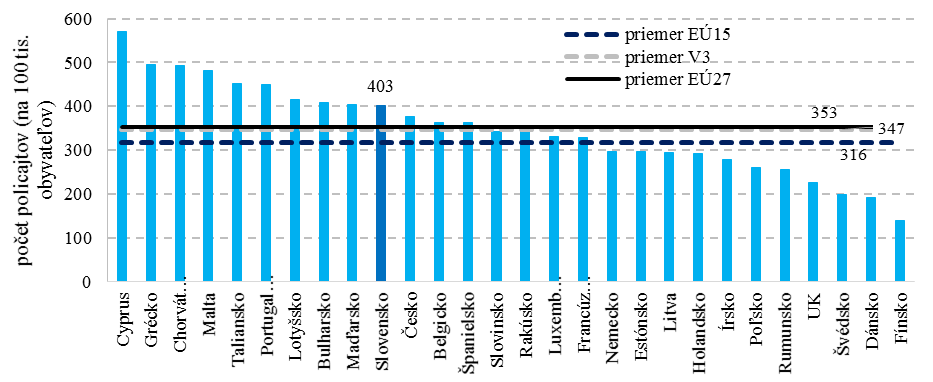 Rozpočtovanie zamestnanosti v sektore verejnej správyNávrh rozpočtu verejnej správy na rok 2021 vychádza z predpokladu, že vo verejnom sektore bude zamestnanosť na úrovni 427 388 osôb, čo predstavuje medziročný nárast o 166 osôb.  V ústrednej správe dochádza k poklesu zamestnanosti o 2 783 osôb a  vo fondoch sociálneho a zdravotného poistenia o 129 osôb. Zamestnanosť v územnej samospráve, ktorá zohľadňuje predovšetkým dosiahnutú skutočnosť za I. polrok 2020 rastie o 3 078 osôb.Tabuľka 36 - Zamestnanosť vo verejnej správeV rámci ústrednej správy oproti rozpočtu na rok 2020 medziročne klesá počet zamestnancov predovšetkým v kapitolách štátneho rozpočtu. Zníženie zohľadňuje zapracovanie opatrení z „Revízie výdavkov zamestnanosti a odmeňovania vo verejnej správe“. Premietnuté opatrenia sa týkajú  10 % zníženia vybraných skupín zamestnancov pri výkone práce vo verejnom záujme a štátnych zamestnancov v štátnozamestnaneckom pomere, zníženia počtu policajtov na priemer EÚ do roku 2027, optimalizácie počtu nepedagogických zamestnancov verejných vysokých škôl a zníženia počtu učiteľov na verejných vysokých školách. Plošné 10 % zníženie počtu zamestnancov sa nedotklo  zamestnancov regionálneho školstva, úradov verejného zdravotníctva, Operačného strediska záchrannej zdravotnej služby SR, Národného centra zdravotníckych informácií, zdravotníckych zamestnancov, zamestnancov centier pre deti a rodiny a špecializovaných ústavov, profesionálnych rodičov, ďalej najmä umelcov, zamestnancov Slovenského národného divadla a Slovenskej filharmónie, zamestnancov verejných vysokých škôl, administratívnych kapacít schválených  uznesením vlády SR č. 355/2020, zamestnancov vykonávajúcich činnosti v cudzine, štátnych zamestnancov vo verejnej funkcii, ústavných činiteľov, sudcov,  prokurátorov, justičných čakateľov a právnych čakateľov prokuratúry. Zo znižovania boli súčasne vyňatí štátni zamestnanci v služobnom pomere, t. j. policajti, profesionálni vojaci, príslušníci Hasičského a záchranného zboru, príslušníci  Horskej záchrannej služby  a ozbrojení a neozbrojení príslušníci finančnej správy. Po zohľadnení osobitného prístupu k niektorým kategóriám zamestnancov je v návrhu rozpočtu verejnej správy na rok 2021 v rámci opatrení vyplývajúcich z revízie výdavkov zamestnanosti premietnuté 10 % zníženie počtu zamestnancov financovaných zo štátneho rozpočtu o 5 690 osôb. Systemizovaný počet miest policajtov v kapitole Ministerstva vnútra SR je na rok 2021 znížený o 622 miest. Zníženie počtu nepedagogických zamestnancov na verejných vysokých školách v roku 2021 zodpovedá  816 miestam a počtu učiteľov na týchto školách  518 miestam.Graf 8: Medziročná zmena počtu zamestnancov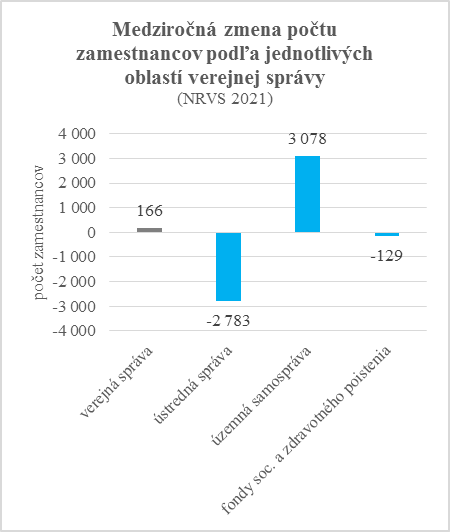 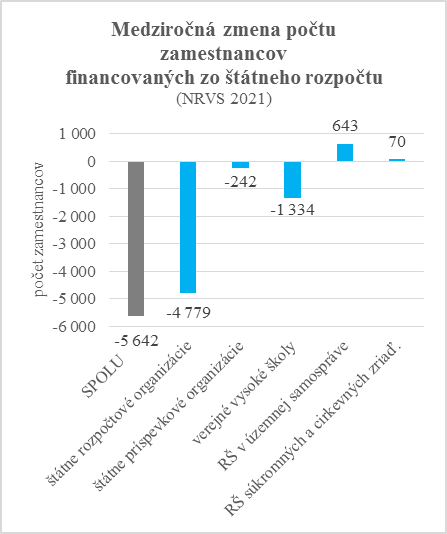                                                                    Zdroj: MF SR                                                                                             Zdroj: MF SRRozpočtovanie osobných výdavkov Na rok 2021 sa rozpočtujú osobné výdavky v sume 9,63 mld. eur, z toho mzdy 7,07 mld. eur pre 427 388 zamestnancov verejnej správy, v ktorých sú premietnuté úsporné opatrenia vyplývajúce z revízie výdavkov zamestnanosti a odmeňovania vo verejnej správe. Rozpočtované osobné výdavky zodpovedajú  20,6 % zo súhrnných výdavkov verejnej správy.Graf 9: Zamestnanosť financovaná zo štátneho rozpočtu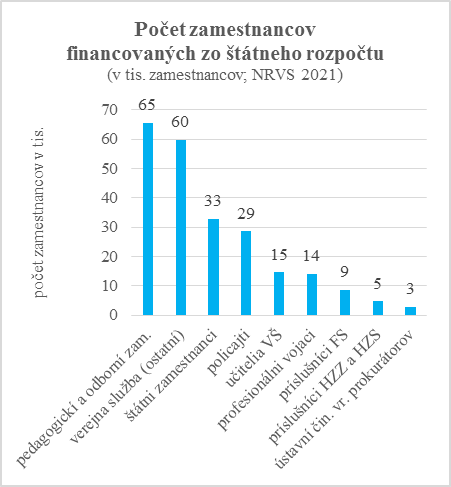 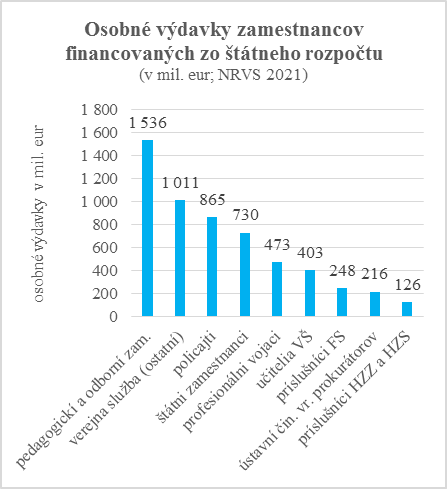                                                                    Zdroj: MF SR                                                                                             Zdroj: MF SRV návrhu rozpočtu verejnej správy na rok 2021 sa pre zamestnancov financovaných zo štátneho rozpočtu s valorizáciou platov neuvažuje. V súlade s príslušnou legislatívou, v nadväznosti na makroekonomickú prognózu Inštitútu finančnej politiky zo septembra 2020, medziročne vzrastú platy ústavných činiteľov, sudcov, prokurátorov a ostatných zamestnancov naviazaných na priemernú nominálnu mesačnú mzdu zamestnanca v hospodárstve SR. Tabuľka 37 - Ukazovatele zamestnanosti v subjektoch verejnej správyZdroj: MF SR   Opatrenia z „Revízie výdavkov zamestnanosti a odmeňovania vo verejnej správe“ premietnuté v návrhu rozpočtu osobných výdavkov na rok 2021 zodpovedajú úspore osobných výdavkov zamestnancov financovaných zo štátneho rozpočtu v sume 150 mil. eur súhrnne, z toho:10 % zníženie osobných výdavkov zodpovedá sume 109 mil. eur,zníženie osobných výdavkov policajtov sume 14,0 mil. eur,zníženie osobných výdavkov zamestnancov verejných vysokých škôl sume 27,2 mil. eur.Okrem opatrení súvisiacich s revíziou výdavkov sú v rozpočtových organizáciách kapitol štátneho rozpočtu rozpočtované osobné výdavky na plnenie niektorých úloh „Programového vyhlásenia vlády SR“. V kapitole  Úradu vlády SR sú v súlade so  zákonom č. 134/2020 Z. z., ktorým sa novelizoval kompetenčný zákon a s uznesením vlády SR č. 148/2020 vytvorené personálne a finančné podmienky na zabezpečenie činnosti centralizovaného útvaru pre podpredsedu vlády SR s cieľom koordinácie legislatívy a plnenia legislatívnej činnosti aj pre ostatné ústredné orgány štátnej správy. Na túto činnosť sú v návrhu rozpočtu kapitoly okrem realizovaných delimitácií z iných ústredných orgánov štátnej správy rozpočtované osobné výdavky v sume 5,31 mil. eur.Novelou zákona č. 575/2001 Z. z. o organizácii činnosti vlády a organizácii ústrednej štátnej správy sa Úrad podpredsedu vlády SR pre investície a informatizáciu pretransformoval na Ministerstvo investícii, regionálneho rozvoja a informatizácie SR, ktoré sa stáva ústredným orgánom štátnej správy pre centrálne riadenie informatizácie spoločnosti. Na tento účel sú zvýšené osobné výdavky kapitoly o 6,59 mil. eur. V kapitole Ministerstva spravodlivosti SR sa medziročne zvyšujú osobné výdavky o 2,90 mil. eur na dobudovanie Detenčného ústavu v Hronovciach v zmysle zákona 
č. 231/2019 Z. z. o výkone detencie a o zmene a doplnení niektorých zákonov. Zároveň sú na tento účel v kapitole Všeobecná pokladničná správa rozpočtované osobné výdavky v sume  2,18 mil. eur. Na zriadenie Úradu pre správu zaisteného majetku od 1. júla 2021 sú v súlade s uznesením vlády SR č. 521 z 26. 8. 2020 v kapitole Ministerstva spravodlivosti SR rozpočtované osobné výdavky v sume 366 tis. eur a na novelu zákona č. 274/2017 Z. z. o obetiach trestných činov v znení zákona č. 231/2019 Z. z. osobné výdavky v sume 64,8 tis. eur.V kapitole Ministerstva financií SR sa na realizáciu úloh Útvaru hodnoty za peniaze zabezpečujú osobné výdavky na rok 2021 v sume 1,41 mil. eur. Zároveň sa v kapitole Všeobecná pokladničná správa vytvára rezerva na osobné výdavky v sume 14,2 mil. eur na budovanie analytických kapacít ministerstiev a Úradu vlády SR.Na dofinancovanie platov 731 asistentov učiteľa základných škôl v kapitolách Ministerstva vnútra SR a Ministerstva školstva, vedy, výskumu a športu SR sa rozpočtujú osobné výdavky v sume 3,98 mil. eur a na ďalších 115 asistentov učiteľa sa od roku 2021 použije rozpočtovaných 1,4 mil. eur. V zmysle novely zákona č. 185/2002 Z. z. o Súdnej rade SR sú v návrhu rozpočtu verejnej správy na rok 2021 zabezpečené finančné prostriedky na osobné výdavky v sume 4,71 mil. eur na zriadenie novej kapitoly štátneho rozpočtu Kancelárie Najvyššieho správneho súdu SR a  osobné výdavky v sume 688 tis. eur v súvislosti so zriadením nového organizačného útvaru Kancelárie súdnej rady SR na realizáciu konaní vo veciach majetkových pomerov sudcov.Na plnenie úloh vyplývajúcich z novej legislatívy sú na realizáciu novely zákona č. 540/2001 Z. z. o štátnej štatistike v rezerve na nové zákonné úpravy rozpočtované osobné výdavky v sume 314 tis. eur Centrálnej koordinačnej jednotky. Okrem zmien týkajúcich sa opatrení vyplývajúcich z revízie výdavkov, Programového vyhlásenia vlády SR a novej legislatívy sú zvýšené osobné výdavky aj na iný ako vyššie uvedený účel. Napr. v kapitole Ministerstva zdravotníctva SR je premietnuté zvýšenie osobných výdavkov o 4,37 mil. eur aparátu ministerstva na plnenie nových úloh a na reorganizáciu existujúcich útvarov a zvýšenie o 23,7 mil. eur pre zamestnancov úradov verejného zdravotníctva na úpravu ich platov. V nadväznosti na Vyhlášku MS SR 
č. 453/2019 Z. z. o justičných čakateľoch je v kapitole Ministerstva spravodlivosti SR zapracovaný vplyv zvýšenia osobných výdavkov o 607 tis. eur. Súčasne sa na vybudovanie vlastného vývojového centra „Sekcie vývoja informačných systémov“ rozpočtujú osobné výdavky v sume 1,43 mil. eur. V súlade so zákonom č. 350/1996 Z. z. o rokovacom poriadku zvyšuje sa počet zamestnancov Kancelárie Národnej rady SR a osobné výdavky o 563 tis. eur. Medziročný rast osobných výdavkov profesionálnych vojakov v kapitole Ministerstva obrany SR ovplyvnili ustanovenia novely zákona č. 281/2015 Z. z. o štátnej službe profesionálnych vojakov s vplyvom na rok 2021 v sume 115 mil. eur.4.2. InvestícieV rokoch 2021-2023 dosiahnu investície verejnej správy 11,8 mld. eur. Z uvedenej sumy tvoria 3,9 mld. eur výdavky z fondov EÚ, 2,2 mld. eur výdavky samospráv, 0,9 mld. eur výdavky ostatných subjektov a príspevkových organizácií z vlastných zdrojov a 4,8 mld. eur výdavky zo zdrojov štátneho rozpočtu. Graf 10: Celková výška kapitálových výdavkov verejnej správy v rokoch 2021-2023 (mil. eur)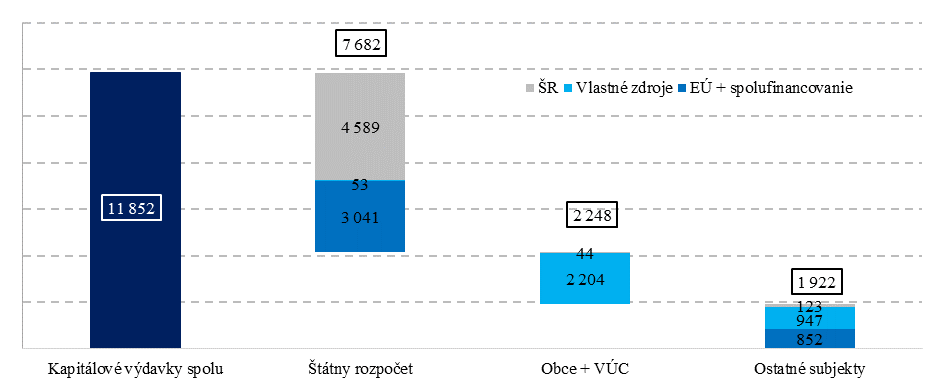                                                									Zdroj: MF SRZo zdrojov štátneho rozpočtu sú v rokoch 2021-2023 do limitov kapitol zaradené projekty za 580 mil. eur. Ministerstvo financií SR odporúča na rozpočtovom horizonte financovanie ďalších už začatých projektov za 2,0 mld. eur (2021 – 2023). Ďalšie projekty budú do rozpočtu kapitol v závislosti od rozpočtových možností zaradené po preukázaní ich pripravenosti a návratnosti. Kapitálové výdavky budú v priebehu roka 2021 ešte zvýšené o prípadné presuny nevyčerpaných prostriedkov z minulých rokov ako aj vnútorné presuny zdrojov EÚ a príslušného spolufinancovania medzi bežnými a kapitálovými výdavkami po schválení jednotlivých projektov. Graf 11: Kapitálové výdavky 2018-2020, kapacita a požiadavka na roky 2021-2023 (mil. eur, ŠR)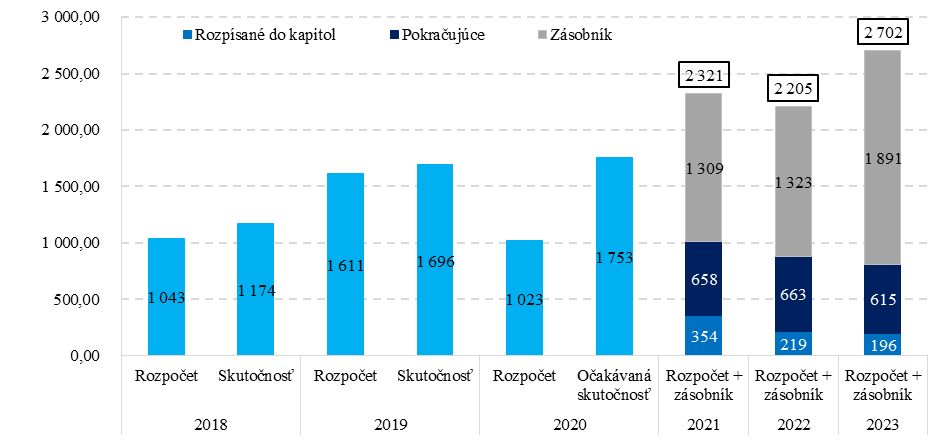 Zdroj: MF SRZ balíka na kapitálové výdavky zo štátneho rozpočtu vo výške 1,8 mld. eur v 2021, 
1,4 mld. eur v 2022 a 1,4 mld. eur v 2023 eur boli už teraz na roky 2021 - 2023 zaradené do rozpočtov kapitol výdavky na investície vo výške 354 mil. eur v 2021, 219 mil. eur v 2022 a 196 mil. eur v 2023. Rozpísané boli predovšetkým prioritné požiadavky na investičné projekty menšie ako jeden milión eur, ktoré neprechádzajú hodnotením Útvaru hodnoty za peniaze a niektoré pokračujúce projekty z minulých rokov. Celkový rámec na kapitálové výdavky zo štátneho rozpočtu vo výške 1,8 mld. eur v roku 2021 je vyšší ako priemer rokov 2018-2020.Tabuľka 38 - Kapitálové výdavky uvoľnené do rozpočtu kapitol (mil. eur)Z kapitoly VPS z výdavkov na vybrané investície kapitol budú dodatočne uvoľnené zdroje štátneho rozpočtu na už prebiehajúce a pokračujúce investície vo výške 658 mil. eur v 2021, 663 mil. eur v 2022 a 615 mil. eur v 2023. Do rozpočtu budú zaradené pokračujúce kapitálové výdavky, ktorých čerpanie bolo zazmluvnené a objednané v minulých rokoch. Alokácia vytvorená vo Všeobecnej pokladničnej správe na pokračujúce a odporúčané investície zatiaľ nebola rozpísaná do rozpočtov kapitol na jednotlivé investičné akcie v plnej miere.  So zohľadnením rozpočtových možností a limitov vo VPS budú do rozpočtu kapitol zaradené aj nové investičné projekty. V zásobníku zostávajú nové projekty kapitol za 
4,5 mld. eur (1,3 mld. eur pre 2021, 1,3 mld. eur pre 2022 a 1,9 mld. eur pre 2023). Pri návrhu rozpočtu kapitálových výdavkov na roky 2021 až 2023 je uplatňované pravidlo tzv. „nulového štartovacieho rozpočtu“. Pri návrhu rozpočtu predkladajú kapitoly priorizované požiadavky na kapitálové výdavky. Investície a projekty investičného charakteru nad 1 mil. eur prechádzajú ekonomickým hodnotením MF SR a do návrhu rozpočtu sú zaradené po zohľadnení rozpočtových možností a po preukázaní pripravenosti a ekonomickej návratnosti. Súčasťou hodnotenia je preukázanie súladu s rezortnou stratégiou, príspevku k naplneniu cieľov kapitoly a overenie detailného rozpočtu na úrovni konkrétnych tovarov a služieb. Tabuľka 39 - Prebiehajúce a pokračujúce investície (mil. eur)Príprava investičných projektov bude od roku 2021 vychádzať z analyticky podložených a priorizovaných investičných plánov. Investície prinesú očakávané výsledky len ak budú prostriedky systematicky alokované na najlepšie projekty. Ministerstvá v spolupráci s MF SR pripravia do 28. februára 2021 analyticky podloženú metodiku pre určovanie investičných priorít a zoznam investícií zoradených podľa priorít. Následne do 31. marca 2021 pripravia a zverejnia priorizované investičné plány a harmonogram investícií najmenej na obdobie do konca roku 2026. Investičné plány zohľadnia predpokladané rozpočtové limity, reálny stav rozpracovania projektov a časový rámec potrebný na ich realizáciu. Po schválení s MF SR budú zverejnené investičné plány slúžiť ako podklad na zostavenie rozpočtu.Investíciou sa rozumie obstaranie hmotného majetku a nehmotného majetku aj ak je vylúčený z odpisovania, vrátane nájmu veci s právom kúpy prenajatej veci, opcia na kúpu alebo dodanie, nájom veci, operatívny lízing, nadobudnutie alebo zvýšenie majetkovej účasti Investora v právnickej osobe. Investičným projektom sa rozumie investícia alebo koncesia. Viaceré investičné akcie, verejné obstarávania alebo rozhodnutia vytvárajúce záväzok sú podľa tohto dokumentu jedným investičným projektom, ak predstavujú jeden funkčný celok.Pred realizáciou projektov s výdavkami nad zákonnou hranicou je potrebné spracovať a zverejniť štúdiu uskutočniteľnosti a ekonomické hodnotenie. Na základe § 19a zákona o rozpočtových pravidlách zverejňuje MF SR hodnotenie štúdie uskutočniteľnosti projektov s výdavkami nad 10 mil. eur v informatizácii a 40 mil. eur v ostatných sektoroch. Štúdiu uskutočniteľnosti vypracováva investor na základe Metodického rámca pre vypracovanie Štúdie uskutočniteľnosti a zverejňuje na svojom webovom sídle. Chýbajúce metodické usmernenia na zohľadnenie sektorových špecifík v štúdii uskutočniteľnosti a analýze nákladov a prínosov budú jednotlivými kapitolami v spolupráci s Útvarom hodnoty za peniaze spracované a zverejnené do konca roka 2021. Graf 12: Návratnosť hodnotených investícií a čerpanie investičného rozpočtu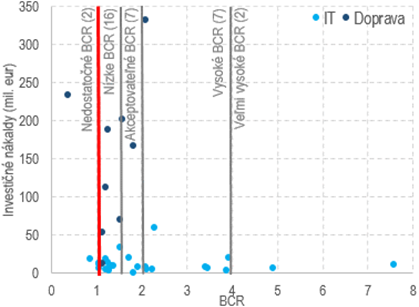 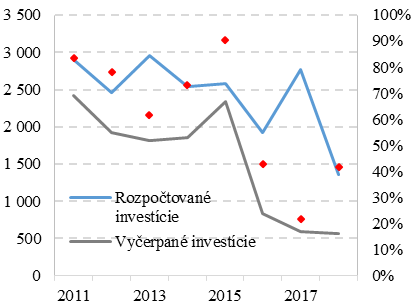   		         		            Zdroj:  MF SR		                                  	              Zdroj:  MF SRLepší proces prípravy a rozpočtovania investícií zníži rozdiel medzi spoločenskou návratnosťou projektov realizovaných na Slovensku a v zahraničí. Ekonomická hodnota väčšiny investičných projektov hodnotených MF SR len tesne prekročila ich náklady. Vyjadruje to pomer prínosov a nákladov projektu (BCR), medzi 1,0 a 1,5; vo Veľkej Británii sa za dobré považuje BCR väčšie ako 2. Na Slovensku túto úroveň dosiahlo len približne 30 % investičných projektov hodnotených MF SR. Lepší proces prípravy a rozpočtovania investícií systematicky umožní zvyšovať podiel projektov s vysokou spoločenskou návratnosťou. 4.3. Vzdelávanie, vrátane vedy, výskumu a športuHlavným cieľom vzdelávacej politiky je umožniť žiakom bez ohľadu na ich sociálnu situáciu získať plnohodnotné vzdelanie vrátane pripravenosti na účasť v demokratickej spoločnosti, ktoré zároveň zvyšuje uplatnenie na trhu práce a prispieva k vyššej kvalite života. Podpora vedy, výskumu a inovácií v rámci vysokoškolského prostredia je nevyhnutným predpokladom efektívnej ekonomiky. V športe je cieľom podporovať šport pre všetkých ako odporúčaný spôsob aktívneho životného štýlu širokej verejnosti, najmä detí a mládeže.V porovnaní s krajinami EÚ sú verejné zdroje vynakladané na vzdelávanie, vedu a šport podpriemerné. Výdavky na vzdelávanie, vedu, výskum a šport patria stále medzi najnižšie v EÚ ako podiel na HDP a aj ako podiel na celkových verejných výdavkoch. Porovnanie výdavkov však neodhaľuje efektívnosť vynaložených prostriedkov. Ďalšie zvyšovanie zdrojov do vzdelávania, ktoré je nevyhnutné, by malo byť preto sprevádzané dôslednou kontrolou nákladovej efektívnosti. Graf 14: Výdavky na vzdelávanie, vedu, výskum a športVýdavky na žiaka sú nižšie ako v krajinách OECD, pri porovnaní s V3 sú vyššie na primárnom stupni (prvý stupeň ZŠ) a na vysokých školách, nižšie na sekundárnom stupni. Výdavky sú merané metodikou OECD, ktorá zahŕňa všetky výdavky súvisiace so vzdelávaním na danom stupni (teda aj ubytovanie, stravu či dopravu študentov, pokiaľ tieto služby zabezpečuje škola). Vyššie výdavky oproti krajinám V3 môžu naznačovať neefektivitu v systéme. Príkladom môže byť nadmerný počet škôl v sieti ZŠ a relatívne nízky počet študentov na vysokoškolského učiteľa.Graf 15: Ročné výdavky na študenta (v tis. PPP USD, 2017)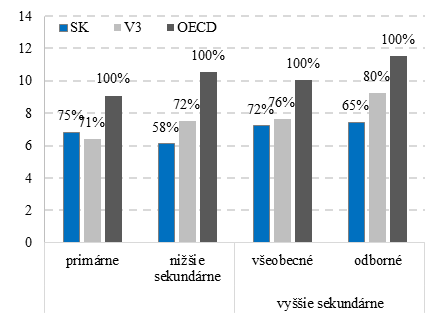 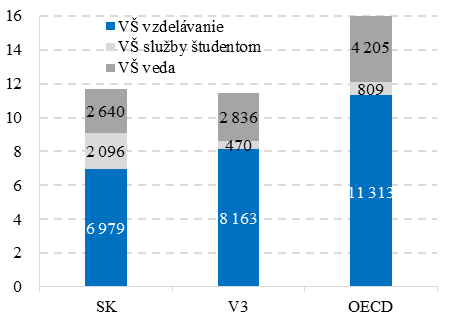 Zdroj: OECD EAG 2020Približne 70 % výdavkov v  regionálnom školstve tvoria mzdy a odvody pedagogických a odborných zamestnancov. Platy slovenských učiteľov sa v ostatných rokoch zvyšujú, stále však v medzinárodnom porovnaní zaostávajú. Pedagogickí zamestnanci v nižšom sekundárom vzdelávaní zarábali v roku 2019 aj so všetkými príplatkami 74 % priemerného platu zamestnancov s vysokoškolským vzdelaním druhého stupňa. Priemer krajín OECD s dostupnými údajmi je 89 %. Slovenskí učitelia skončili v rebríčku zárobkov medzi krajinami EÚ v OECD štvrtí od konca.Nárast výdavkov na vedu a výskum počas dočerpávania prostriedkov z fondov EÚ v roku 2015 bol nasledovaný poklesom v rokoch 2016-2018, keď výdavky na vývoj a výskum tvorili opäť iba približne 0,8 % HDP, krajiny EÚ a V3 dávajú približne dvojnásobok. Graf 16: Platy učiteľov a výdavky na výskum a vývoj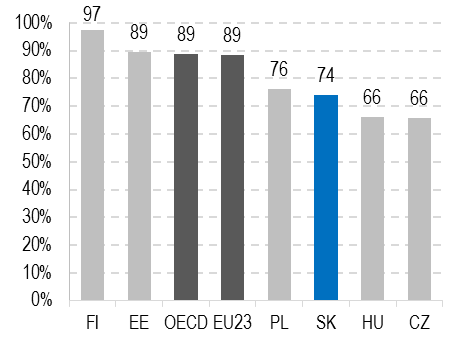 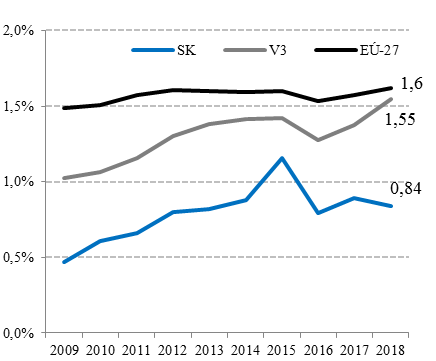 Napriek čiastkovým úspechom čelí slovenský vzdelávací systém viacerým výzvam. Medzi pozitívne výsledky patrí takmer zdvojnásobenie podielu mladých ľudí s ukončeným VŠ vzdelaním za poslednú dekádu a zamestnanosť absolventov vyššia ako priemer EÚ krajín. Najväčšími výzvami zostáva zavedenie celoplošného inkluzívneho prístupu ku vzdelávaniu. Nedostatočná inklúzia sa prejavuje nízkou zaškolenosťou v predprimárnom vzdelávaní, rastúcim podielom žiakov nedosahujúcich základnú úroveň v testoch PISA a rastúcim podielom žiakov ukončujúcich vzdelávanie predčasne. Nízka účasť v celoživotnom vzdelávaní poukazuje na slabú pripravenosť vzdelávacieho systému na automatizáciu a starnutie obyvateľstva. Produktivita slovenských výskumníkov meraná citáciami je výrazne pod priemerom európskych krajín. Nedostatok popularity športu ako aktívneho životného štýlu sa prejavuje aj nízkej miere rekreačného športovania.Tabuľka 40 - Kľúčové ukazovatele vzdelávania, vedy, výskumu a športuN/A – hodnoty sú nedostupné                                                                               		              Zdroj: OECD, Eurostat, MF SRSlovensko potrebuje zlepšiť rovnosť prístupu ku vzdelávaniu. Vo všeobecnosti je slovenský vzdelávací systém dostupný, existuje však značný podiel detí a žiakov, ktorých prístup ku vzdelávaniu je obmedzený. Nízky podiel zaškolenosti detí v predprimárnom vzdelávaní sa týka hlavne detí zo sociálne znevýhodneného prostredia, detí z marginalizovaných skupín a detí so zdravotným znevýhodnením. Žiakom slabšie  pripraveným pri vstupe na povinnú školskú dochádzku nevie vzdelávací systém v súčasnosti dostatočne pomôcť dobehnúť rovesníkov – naopak, až približne tretina žiakov nedosahuje základnú úroveň čitateľskej gramotnosti v testovaní  PISA. Problémom zostáva síce nízky, ale rastúci podiel mladých ľudí predčasne ukončujúcich vzdelávanie, ktorí následne čelia nízkemu uplatneniu na trhu práce a vo všeobecnosti nižšej kvalite života. Napriek uspokojivej zamestnanosti absolventov stredných škôl pretrváva relatívne vysoký odborový nesúlad. Na Slovensku pretrvávajúca slabá podpora kariérového poradenstva ústi do nedostatočnej pomoci školám, žiakom a rodičom zorientovať sa v trendoch na trhu práce a následne pri kvalitnom výbere strednej školy. Nedostatočne flexibilný systém experimentálneho overovania nových odborov a nesystémová podpora zo strany sektorových rád pri definovaní zručností požadovaných zamestnávateľmi ústi do relatívne vysokej miery odborového nesúladu. Motivácie na získanie vysokoškolského štúdia sú deformované orientáciou študentov a zamestnávateľov na stupeň vzdelania a nie reálne vedomosti a schopnosti. Za poslednú dekádu sa podiel vysokoškolsky vzdelanej populácie mladých zdvojnásobil. Avšak nadmerné požadovanie vysokoškolského vzdelávania druhého stupňa, vyústilo do jedného z najväčších podielov magisterských absolventov na Slovensku v medzinárodnom porovnaní. Nízke pozície slovenských vysokých škôl v medzinárodných rebríčkoch ovplyvňujú aj správanie študentov, veľké percento najmä najlepších maturantov si volí vysokoškolské štúdium v zahraničí. Základný výskum na vysokých školách je nedostatočne prepojený s aplikovaným výskumom v spolupráci so súkromným sektorom. Súčasný systém financovania vedy a výskumu sa nedostatočne sústreďuje na kvalitné vedecké výstupy, dôsledkom čoho sú verejné zdroje rozdrobené. Neukončená transformácia SAV na verejnú inštitúciu brzdí motiváciu k prepojeniu vedy so súkromným sektorom. Nedostatočná internacionalizácia vysokoškolského prostredia prispieva k slabej prepojenosti spolupráce s vedeckými kapacitami v zahraničí.Celoživotné vzdelávanie sa sústreďuje prevažne na vzdelávanie nezamestnaných dospelých, čo sa v prípade nízko vzdelaných javí ako neskorá intervencia. Miera účasti na vzdelávaní dospelých je výrazne pod priemerom EÚ. Adekvátna reakcia na potreby a výzvy 21. storočia si vyžaduje aktívny prístup jednotlivcov k budovaniu vedomostí a zručností počas celého života a to nielen vo formálnom vzdelávaní. V prípade programov vzdelávania dospelých zlyháva rovný prístup k rozvoju zručností - účasť na vzdelávaní závisí od už dosiahnutého stupňa vzdelania. Dosah na dospelých s nízkym vzdelaním je minimálny, vrátane mladých dospelých predčasne vypadávajúcich zo vzdelávania. Výdavky zo štátneho rozpočtu do vzdelávania, vedy, výskumu a športu zahŕňajú výdavky kapitol Ministerstva školstva, vedy, výskumu a športu SR, Ministerstva vnútra SR, Ministerstva obrany SR, Ministerstva zdravotníctva SR, Slovenskej akadémie vied a subjektov verejnej správy – verejné vysoké školy, Fond na podporu vzdelávania a Fond na podporu športu. Tabuľka 41 - Výdavky na vzdelávanie, vedu, výskum a šport* s výdavkami APVV určenými pre VVŠ a EÚ a SP pre VVŠ z vedy a techniky                                                                                                         Zdroj: MF SR** bez vysokoškolskej vedy, bez výdavkov z APVV pre VVŠ a bez EÚ a SP pre VVŠRegionálne školstvoVýdavky na regionálne školstvo (MŠVVŠ SR a MV SR) predstavujú 2,28 mld. eur. Medziročne rastú z dôvodu zvýšenia výdavkov na podporu regionálneho školstva v sume 
100 mil. eur so zámerom zvýšiť motivácie pedagogických zamestnancov ako aj podporiť záujem budúcich učiteľov pracovať v regionálnom školstve, na príspevok na výchovu a vzdelávanie detí v materských školách v sume 15,2 mil. eur, na osobné výdavky pre 731 asistentov učiteľa v sume 3,98 mil. eur, na elektronické testovanie žiakov a dofinancovanie národných meraní Maturita, Testovanie 9 a Testovanie 5 v sume 819 tis. eur a na podporu výkonu kompetencií stavovských a profesijných organizácií podľa zákona č. 61/2015 Z. z. o odbornom vzdelávaní v sume 1,42 mil. eur. Ďalej sú zapracované výdavky na tehotenské štipendiá pre stredoškoláčky vyplývajúce z novely zákona o finančnej podpore detí a rodín v sume 400 tis. eur a výdavky zo štrukturálnych fondov EÚ vrátane spolufinancovania.Tabuľka 42 - Výdavky na regionálne školstvoZdroj: MF SRPri financovaní  regionálneho školstva sa uplatňuje financovanie prostredníctvom normatívu na žiaka, z ktorého je zabezpečené odmeňovanie pedagogických, odborných a nepedagogických zamestnancov, prevádzka všetkých typov škôl a školských zariadení. Ďalej vo výdavkoch sú zahrnuté nenormatívne výdavky, z ktorých sú kryté výdavky na financovanie škôl v prírode a lyžiarskych kurzov, bezplatná výchova detí od 5 rokov v materských školách, dopravné žiakom, asistenti učiteľa, odchodné, vzdelávacie poukazy, mimoriadne výsledky žiakov, výdavky pre žiakov zo sociálne znevýhodneného prostredia, havárie, výdavky na nákup a distribúciu učebníc a učebných textov, súťaže žiakov a rozvojové projekty.V limite výdavkov sú zabezpečené aj administratívne výdavky pre rozpočtové a príspevkové organizácie rezortov na plnenie úloh, ktoré súvisia s regionálnym školstvom, výdavky na informačné technológie financované zo štátneho rozpočtu podporujúce zber a spracovanie dát za účelom zefektívnenia a transparentnosti financovania regionálneho školstva, prevádzka EDUNET_SK a výdavky na štipendiá pre študentov stredných škôl.Financovanie regionálneho školstva je zabezpečované okrem výdavkov štátneho rozpočtu aj verejnými zdrojmi získanými z výnosu daňových príjmov fyzických osôb, z ktorých sú financované originálne kompetencie obcí a VÚC.Tabuľka 43 - Prehľad žiakov ZŠ a SŠ a výdavkov na jedného žiaka* Zdroj: MŠVVŠ SR a MF SROsobné výdavky zamestnancov regionálneho školstva financovaného zo štátneho rozpočtuPre zamestnancov regionálneho školstva financovaného z kapitol Ministerstva vnútra SR 
a Ministerstva školstva, vedy, výskumu a športu SR sa na rok 2021 navrhujú osobné výdavky v sume 1,76 mld. eur, v tom mzdy v sume 1,30 mld. eur pre 83 341 zamestnancov. Rozdelenie objemu finančných prostriedkov určených na platy pedagogických, odborných
a nepedagogických zamestnancov regionálneho školstva je v kompetencii zriaďovateľov.Tabuľka 44 - Zamestnanosť v regionálnom školstveOproti roku 2020 je v návrhu rozpočtu zohľadnené dofinancovanie výdavkov pre 731 asistentov učiteľa v sume 3,98 mil. eur, vrátane zvýšenia tohto počtu zamestnancov. Zároveň je zapracované  zvýšenie počtu zamestnancov o nových 115 asistentov učiteľa, na ktorých sú výdavky v kapitole rozpočtované od roku 2020. Opatrenia z revízie výdavkov zamestnanosti a odmeňovania vo verejnej správe spočívajúce v 10 % znížení osobných výdavkov sa zamestnancov regionálneho školstva nedotkli. Vysoké školstvo vrátane rezortného vysokého školstva Vysoké školstvo je financované viacerými kapitolami štátneho rozpočtu. V kapitole MŠVVŠ SR sú rozpočtované prostriedky pre 20 verejných vysokých škôl, v kapitolách  MV SR, MO SR a MZ SR pre 3 štátne vysoké školy, z ktorých dve hospodária ako štátne rozpočtové organizácie a jedna  ako štátna príspevková organizácia. V celkových zdrojoch sú zahrnuté aj výdavky Fondu na podporu vzdelávania a výdavky Slovenskej akadémie vied (ďalej len „SAV“), ktoré sú rozpočtované na financovanie 3. stupňa vysokoškolského vzdelávania. SAV ako externá vzdelávacia inštitúcia sa podieľa na výchove nových generácií vedeckých pracovníkov v širokej palete vedných odborov. V návrhu rozpočtu sú zapracované tiež výdavky spojené s návrhom zákona o finančnej podpore detí a rodín  vo vzťahu k vysokoškolským študentkám, tzv. tehotenské štipendiá v sume 800 tis. eur, vládne štipendiá ako podpora bieloruskej občianskej spoločnosti v sume 86,4 tis. eur, ale aj výdavky na štipendiá Martina Filka v sume 200 tis. eur.  Prostriedky na túto oblasť na rok 2021 predstavujú sumu 
863 mil. eur. Tabuľka 45 - Výdavky na vysoké školstvo* výdavky vrátane výdavkov z APVV a EÚ a SP                                                                                                                                                           Zdroj: MF SR** výdavky bez transferov pre VVŠ*** vysoké školy MO SR, MV SR a MZ SRV skutočnosti za roky 2018 a 2019 a očakávanej skutočnosti 2020 sú zahrnuté použité výdavky z predchádzajúcich rokov ako aj výdavky z podnikateľskej činnosti, ktorá sa nerozpočtuje.Osobné výdavky zamestnancov verejných vysokých škôlOsobné výdavky zamestnancov verejných vysokých škôl vychádzajú z transferu rozpísaného kapitolou Ministerstva školstva, vedy, výskumu a športu SR na rok 2021 v sume 513 mil. eur, v tom mzdy 379 mil. eur s priemerným mzdovým výdavkom 1 565,10 eur. Tabuľka 46 - Zamestnanosť vo verejných vysokých školáchMedziročný pokles výdavkov a počtu zamestnancov verejných vysokých škôl oproti roku 2020 zohľadňuje opatrenia z Revízie výdavkov zamestnanosti a odmeňovania vo verejnej správe, ktoré spočívajú v optimalizácii počtu nepedagogických zamestnancov rozloženej na viacero rokov a postupné znižovanie počtu učiteľov verejných vysokých škôl, s čím súvisí aj znižovanie osobných výdavkov v roku 2021 o sumu 27,2 mil. eur, v roku 2022 o sumu 
54,4 mil. eur a v roku 2023 o sumu 81,5 mil. eur.V návrhu rozpočtu verejnej správy sa na rok 2022 rozpočtujú osobné výdavky v sume  
480 mil. eur, z toho mzdy 356 mil. eur s priemerným mzdovým výdavkom 1 571,11 eur pre 18 861 zamestnancov a v roku 2023 v sume 453 mil. eur, z toho mzdy 336 mil. eur s priemerným mzdovým výdavkom 1 595,52 eur pre 17 526 zamestnancov.Z výdavkov štátneho rozpočtu poskytovaných prostredníctvom kapitoly MŠVVŠ SR verejným vysokým školám sa zabezpečuje vzdelávanie študentov, veda a výskum na školách, sociálna podpora pre študentov VŠ ako sú štipendiá, podpora stravovania, ubytovania, športových a kultúrnych aktivít. V nadväznosti na Revíziu výdavkov zamestnanosti a odmeňovania vo verejnej správe sú rozpočtované výdavky na roky 2021 až 2023 každoročne v sume 
9,06 mil. eur na vyplatenie odstupného a odchodného. Ďalej sú rozpočtované výdavky na činnosť Slovenskej akreditačnej agentúry pre vysoké školy, výdavky určené pre zahraničných študentov vrátane štipendií, výdavky na oficiálnu rozvojovú pomoc a výdavky na informačné technológie. Verejné vysoké školy budú používať na financovanie svojej hlavnej činnosti okrem prostriedkov poskytnutých MŠVVŠ SR aj vlastné zdroje a zdroje získané z podnikateľskej činnosti, ktorá sa podľa vysokoškolského zákona nerozpočtuje. V roku 2019 tvorili tieto výdavky sumu 40,4 mil. eur.Verejné vysoké školy môžu v priebehu roku získať z Agentúry na podporu výskumu a vývoja (ďalej len “APVV“) a sekcie vedy a techniky MŠVVŠ SR ďalšie disponibilné zdroje na financovanie projektov vedy a výskumu na základe vyhlásených verejných výziev. Okrem prostriedkov štátneho rozpočtu poskytnutých z MŠVVŠ SR sa verejné vysoké školy budú môcť uchádzať aj o zdroje zo štrukturálnych fondov vrátane spolufinancovania zo štátneho rozpočtu z operačných programov, ktoré budú slúžiť na projekty v oblasti ľudských zdrojov ako aj projekty súvisiace s výskumom a vývojom.Do oblasti vysokého školstva patria aj výdavky rozpočtované v rezorte Ministerstva obrany SR pre Akadémiu ozbrojených síl gen. M. R. Štefánika v Liptovskom Mikuláši, Ministerstva vnútra  SR pre Akadémiu policajného zboru v Bratislave a Ministerstva zdravotníctva SR pre Slovenskú zdravotnícku univerzitu v Bratislave vrátane vlastných zdrojov.Tabuľka 47 - Výdavky na rezortné vysoké školstvo*vrátane vlastných zdrojov	Zdroj: MF SRŠtudenti počas vysokoškolského štúdia môžu získať pôžičku z Fondu na podporu vzdelávania, študenti ošetrovateľstva navyše aj stabilizačnú pôžičku. V roku 2021 sa predpokladá alokácia zdrojov na pôžičky pre študentov v celkovej sume 8,66 mil. eur, z toho 2,66 mil. eur pre študentov odboru ošetrovateľstva.Tabuľka 48 - Prehľad počtu študentov verejných vysokých škôlZdroj: MŠVVŠ SRVeda a technika Verejné výdavky na vedu a techniku pozostávajú zo zdrojov štátneho rozpočtu z kapitoly MŠVVŠ SR, zo štrukturálnych fondov vrátane spolufinancovania, z kapitoly Slovenskej akadémie vied a ostatných rezortov. Vo výdavkoch na vedu a techniku sú zapracované zvýšené výdavky z titulu financovania členských príspevkov do medzinárodných organizácií 
o 6,81 mil. eur a časť výdavkov na kreovanie Vesmírnej kancelárie v sume 316 tis. eur. Oblasť vedy a techniky bude v roku 2021 disponovať zdrojmi vo výške 442 mil. eur. Tabuľka 49 - Výdavky na vedu a technikuZdroj: MF SRMŠVVŠ SR ako ústredný orgán štátnej správy je najvýznamnejším poskytovateľom verejných zdrojov na vedu a techniku. Podporuje projekty výskumu a vývoja realizované na verejných vysokých školách. Prostredníctvom APVV sú poskytované finančné prostriedky na projekty výskumu a vývoja na základe verejných výziev, na projekty dvojstranných alebo mnohostranných zmlúv o medzinárodnej vedecko-technickej spolupráci. Ďalej zabezpečuje finančné zdroje na členské príspevky v medzinárodných organizáciách. Na riešení projektov výskumu a vývoja sa podieľajú aj rozpočtové organizácie a príspevkové organizácie rezortu.Ďalším zdrojom financovania vedy a techniky z verejných zdrojov v kapitole MŠVVŠ SR sú aj finančné prostriedky štrukturálnych fondov EÚ vrátane spolufinancovania. O finančné prostriedky z týchto zdrojov sa môžu riešitelia výskumných úloh uchádzať na základe vyhlásených výziev. Okrem týchto zdrojov môžu slovenské subjekty čerpať na výskumno-vývojové projekty zdroje aj z medzinárodných projektov EÚ,  napr. Horizont 2020, COST a ďalších projektov z Európskej komisie.Slovenská akadémia vied predstavuje druhého najväčšieho podporovateľa vedy a výskumu. Výdavky rozpočtované pre SAV sú určené na podporu základného výskumu a aplikovaného výskumu. SAV prostredníctvom 47 rozpočtových a príspevkových organizácií a Úradu predsedníctva SAV zabezpečuje riešenie výskumných úloh a činnosť organizácií. V limite výdavkov kapitoly je zapracované zvýšenie o sumu 585 tis. eur, z toho 500 tis. eur na rekonštrukciu zámku v Arboréte Mlyňany a 85,3 tis. eur na projekty výskumu a vývoja vyplývajúce z makroprognóz.Financovanie vedy a techniky je realizované aj ďalšími rezortmi ako sú Ministerstvo obrany SR, Ministerstvo pôdohospodárstva a rozvoja vidieka SR, Ministerstvo dopravy a výstavby SR, Úrad jadrového dozoru SR, atď. Výdavky na inovácie sú realizované prostredníctvom Ministerstva hospodárstva SR. Podpora športu Celkové výdavky na šport sú rozpočtované na rok 2021 v sume 136 mil. eur. Tieto smerujú na financovanie športu prostredníctvom troch rezortov a Fondu na podporu športu (ďalej len „fond“). Tabuľka 50 - Výdavky na športZdroj: MF SRVýdavky na šport z kapitoly MŠVVŠ SR sú určené na financovanie športu pre všetkých, školského športu a univerzitného športu,  športu zdravotne znevýhodnených, výdavky súvisiace s reprezentáciou SR na medzinárodných športových podujatiach, národné športové projekty a športovú infraštruktúru. Vo výdavkoch na šport sú zapracované výdavky na rekonštrukcie futbalových štadiónov v sume 4,5 mil. eur,  výdavky vyplývajúce z novely zákona o športe na medzinárodnú dopingovú kontrolu v sume 87 tis. eur, výdavky na budovanie športovej infraštruktúry národného významu v sume 26,5 mil. eur v zmysle uznesenia vlády SR č.  625/2019, ktoré sú rozpočtované v kapitole Všeobecná pokladničná správa. Významným zdrojom určeným na financovanie športu sú odvody z prevádzkovania lotériových hier vo výške 100 %, ktorých objem v roku 2021 predstavuje 44,9 mil. eur. V roku 2021 fond disponuje prostriedkami v sume 20,2 mil. eur, ktoré budú poskytované vo forme dotácií. V rozpočtoch kapitol MV SR a MO SR sú rozpočtované výdavky na športovú reprezentáciu SR. Z uvedených výdavkov sa zabezpečuje činnosť Vojenského športového centra DUKLA Banská Bystrica, Armádny športový  klub Dukla Trenčín a Športové centrum polície.Administratíva a iné výdavkyTabuľka 51 - Výdavky na administratívuZdroj: MF SRPre fungovanie systému je dôležitá aj dostatočná inštitucionálna podpora. Tú tvorí najmä činnosť samotného úradu ministerstva, ale aj niektorých podriadených rozpočtových organizácií a príspevkových organizácií. Do tejto kategórie sú tiež zaradené výdavky, ktoré nespadajú pod žiadnu z doteraz spomínaných oblastí – celoživotné vzdelávanie (v rámci programu Tvorba a implementácia politík), podpora mládeže či protidrogová politika. Okrem týchto výdavkov sem patria prostriedky určené na podporu a údržbu IT systémov. V návrhu rozpočtu na administratívne výdavky je zabezpečené dofinancovanie administratívnych kapacít vo Výskumnej agentúre a sekcii štrukturálnych fondov EÚ MŠVVŠ SR v sume 5,84 mil. eur, z toho osobné výdavky v 5,08 mil. eur z dôvodu absencie zdrojov z Technickej pomoci financovanej zo štrukturálnych fondov z programového obdobia 2014 – 2020, výdavky na zriadenie Vesmírnej kancelárie v zmysle pokračovania spolupráce s Európskou vesmírnou agentúrou a výdavky na príspevok za zásluhy v športovej oblasti (renta pre medailistov) v sume 1,36 mil. eur. 4.4. Doprava a bývanieCieľom verejných investícií a politík v doprave je rozvíjať ju tak, aby umožnila prepravu tovarov a osôb rýchlo, kvalitne, bezpečne, s čo najnižšími negatívnymi externalitami a za primeranú cenu v oblastiach, kde to súkromný sektor najmä pre ekonomickú nevýhodnosť nezabezpečuje vôbec, resp. v požadovanom rozsahu alebo kvalite alebo za požadované cestovné. V oblasti rozvoja bývania sú cieľmi zlepšovanie kvalitatívnych podmienok existujúceho bytového fondu a zvýšenie počtu dokončovaných bytov, ako aj rozvoj dostupného nájomného bývania.Tabuľka 52 - Kľúčové ukazovatele v oblasti dopravy Podiel železničnej dopravy je na Slovensku v porovnaní s EÚ nízky. Vzhľadom na očakávanú stúpajúcu mieru automobilizácie je potrebné zamerať sa okrem modernizácie cestnej siete aj na zvýšenie atraktivity alternatívnych druhov prepravy.Graf 17: Km najazdených vlakom na obyvateľa a počet automobilov na 1 000 obyvateľov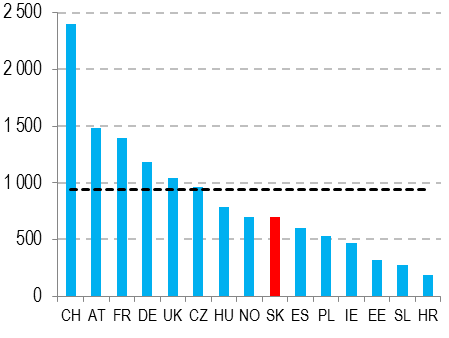 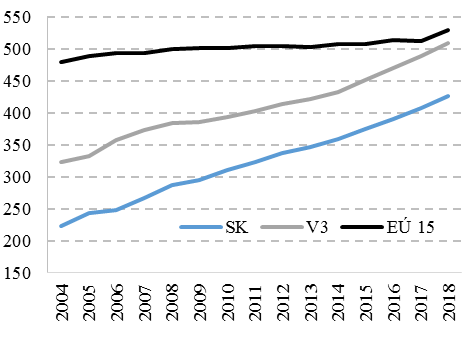      Zdroj: Eurostat, MF SR           				       Zdroj: Eurostat                                                                                        Výdavky pre oblasť dopravy a rozvoja bývania sa v roku 2021 budú realizovať prostredníctvom úradu Ministerstva dopravy a výstavby SR (ďalej len MDV SR), ako aj organizácií v zriaďovateľskej a zakladateľskej pôsobnosti MDV SR, a to Národnej diaľničnej spoločnosti, a. s. (ďalej len „NDS“), Železníc SR (ďalej len „ŽSR“), Železničnej spoločnosti Slovensko, a. s. (ďalej len „ZSSK“), Štátneho fondu rozvoja bývania (ďalej len „ŠFRB“) a Slovenskej správy ciest (ďalej len „SSC“). Tabuľka 53 - Doprava a bývanie          Zdroj: MF SRCestná doprava Zlepšenie procesu prípravy projektov a priorizácia z pohľadu ich spoločenského a ekonomického prínosu zabezpečí lepšie dosahovanie cieľov dopravnej politiky. Slovensko má  v porovnaní s krajinami z EÚ 15 menej diaľnic a rýchlostných ciest, čo je typické pre konvergujúce krajiny. Súčasný zásobník projektov (20+ mld. eur) je nerealistický a reálne tempo výstavby je tri úseky diaľnic a RC za rok.Graf 18: Dĺžka diaľnic*, 2016 (km/1000 obyv.) a počet cestných projektov podľa prípravPlánovanie projektov zlepší vládou SR schválená priorizácia projektov cestnej infraštruktúry. Výber priorít zohľadňuje  dopravné a sociálne hľadisko a spoločenský prínos. Na priorizáciu nadväzujúci harmonogram by mal zohľadniť kapacitu štátu pripraviť projekty, rozpočtové obmedzenia štátu, kapacitu stavebného sektora a ekonomický cyklus. Efektívny plán výstavby ciest I. triedy a diaľnic by mal byť dlhodobý, verejný a bez častých zmien. Kritériá pre vyhodnotenie projektuProjekty sú vyhodnotené na základe jedného z troch kritérií:dopravné – stavby paralelné k cestám s naplnenou kapacitou, rekonštrukcia ciest I. triedy v zlom stave,TEN-T – slovenské úseky transeurópskej siete TEN-T Core,ostatné projekty vyhodnotené podľa spoločenskej priority.Tabuľka 54 - Cestná doprava        Zdroj: MF SRCelkové výdavky smerujúce do cestnej dopravy na rok 2021 predstavujú 1,56 mld. eur, ktoré sú určené na výstavbu cestnej siete, bezplatnú dopravu a správu, prevádzku a údržbu ciest I. triedy, diaľnic a rýchlostných ciest. Výstavba ciest I. triedy sa realizuje prostredníctvom rozpočtovej organizácie SSC, ktorá zabezpečuje dopravné plánovanie v cestnom hospodárstve, výkon správcovskej a investorskej činnosti pre cesty I. triedy na území SR, plní úlohy zabezpečenia rozvoja ciest, úlohy dopravného inžinierstva. Výdavky na výstavbu ciest I. triedy v roku 2021 sú v rámci kapitoly MDV SR rozpočtované zo zdrojov EÚ a príslušného spolufinancovania, čo v porovnaní so schváleným rozpočtom roku 2020 sú vyššie o 117 mil. eur. Ďalšie výdavky určené na cesty 
I. triedy sú rozpočtované v kapitole VPS v sume 21,6 mil. eur.Výstavbu diaľnic a rýchlostných ciest realizuje NDS, ktorá zabezpečuje prípravu a realizáciu opráv, výstavbu diaľnic a rýchlostných ciest na základe programov ministerstva, programov schválených vládou vrátane spoločných programov Slovenskej republiky a Európskej únie a medzinárodných zmlúv. Taktiež zabezpečuje predaj elektronických diaľničných známok za používanie vymedzených úsekov diaľnic a vyberanie poplatkov za používanie týchto komunikácií pre niektoré motorové vozidlá podľa osobitného predpisu. NDS je i správcom elektronického výberu mýta pre vozidlá nad 3,5 t celkovej hmotnosti na diaľniciach, rýchlostných cestách a vybraných úsekoch ciest I. triedy. Za účelom rozvoja cestnej infraštruktúry spoplatňuje diaľnice a rýchlostné cesty. Na výstavbu diaľnic a rýchlostných ciest sú rozpočtované v roku 2021 výdavky v sume 129 mil. eur a ďalšie výdavky sú rozpočtované v kapitole VPS v celkovej sume 431 mil. eur.   Na výstavbu cestnej siete formou PPP sú v roku 2021 rozpočtované výdavky vo výške 
348 mil. eur, a to najmä na platbu za dostupnosť PPP projektu R1, platbu za dostupnosť PPP projektu D4/R7 a na úhradu DPH za projekt D4/R7. V porovnaní so schváleným rozpočtom roku 2020 sú výdavky vyššie o 192 mil. eur najmä v nadväznosti na rozpočtovanie výdavkov na úhradu  DPH za projekt D4/R7 v sume 131 mil. eur, zvýšenie výdavkov na platbu za dostupnosť PPP projektov o 34,2 mil. eur. V kapitole VPS sú rozpočtované výdavky v sume  24,6 mil. eur na výkupy pozemkov v rámci projektu D4/R7.Na kompenzáciu straty za poskytovanie bezplatnej dopravy v pravidelnej mestskej a prímestskej autobusovej doprave pre vybrané skupiny obyvateľov sú v kapitole VPS  rozpočtované výdavky v sume 70,0 mil. eur.V roku 2021 smerujú na správu, údržbu a opravy ciest I. triedy vrátane veľkoplošných opráv prostredníctvom SSC výdavky o 60 mil. eur vyššie oproti schválenému rozpočtu na rok 2020 a na správu, údržbu a opravy diaľnic a rýchlostných ciest prostredníctvom NDS výdavky vyššie o 40,1 mil. eur. Graf 19: Stav ciest I. triedy a výdavky na údržbu ciest I. triedy (mil. eur)Železničná dopravaNa železničnú dopravu sú na rok 2021 rozpočtované výdavky vrátane výdavkov ŽSR a ZSSK v sume 1,20 mld. eur, čo v porovnaní so schváleným rozpočtom roku 2020 predstavuje zvýšenie o 30,0 mil. eur. Pre ŽSR na železničnú infraštruktúru, správu a prevádzku sú rozpočtované prostriedky v sume 556 mil. eur. Výdavky na osobnú železničnú dopravu predstavujú 641 mil. eur. ŽSR spravujú železničnú infraštruktúru vo vlastníctve štátu a vykonávajú funkciu manažéra infraštruktúry, z ktorej vyplýva povinnosť pre ŽSR organizovať a zabezpečovať prevádzkyschopnosť celoštátnych a regionálnych tratí a organizovať na nich vlakovú dopravu pre všetkých dopravcov na nediskriminačnom princípe.ZSSK je jedným z dopravcov zabezpečujúcich osobnú železničnú dopravu vo verejnom záujme a zabezpečuje dopravné a prepravné služby, zodpovedajúce záujmom dopravnej politiky štátu a požiadavkám trhu.Tabuľka 55 - Železničná doprava        Zdroj: MF SRVyššie uvedené výdavky sú vyčlenené na rozvoj a modernizáciu železničnej dopravnej cesty, obnovu železničných mobilných prostriedkov, investíciu pre verejnú osobnú dopravu, prevádzkovanie dráh a prevádzkovanie dopravy na dráhach. V kapitole VPS sú rozpočtované výdavky na rozvoj a modernizáciu železničnej infraštruktúry v sume 26,3 mil. eur. Železničná infraštruktúraPripravovaná priorizácia investícií a zavedenie štandardov údržby v budúcnosti bude mať vplyv na zlepšenie stavu nosných železničných tratí s cieľom výrazného minimalizovania meškania vlakov a výlukových prác na týchto tratiach. Financovanie údržby tratí je nedostatočné a rozptýlené na veľký počet tratí. Zvyšuje sa dĺžka tratí v nevyhovujúcom stave a akumuluje sa prevádzkový a údržbový dlh. Prioritnou oblasťou pre investície preto bude zavádzanie diaľkového a zjednodušeného riadenia dopravy a rekonštrukcia najviac vyťažených tratí.Zlepšiť prehľadnosť a zvýšiť efektivitu vynaložených prostriedkov je možné oddelením prevádzkovej a investičnej dotácie. Je potrebné jasne definovať potrebnú úroveň prevádzkových nákladov a investičnú činnosť financovať samostatne na základe verejného a priorizovaného investičného plánu po vzore cestnej infraštruktúry.  Zlepšenie hospodárenia ŽSR je možné dosiahnuť zlepšením hospodárenia v riadení dopravy, zefektívnením interných procesov, obmedzením výdavkov do tratí s minimálnou dopravou, zefektívnením údržby a odpredajom nepotrebného majetku. Zmysluplná investícia do zabezpečovacích zariadení, najmä v oblasti diaľkového riadenia dopravy, prinášajúcich úsporu mzdových nákladov spolu s predchádzajúcimi opatreniami budú prinášať pri predpokladanej jednorazovej investícií v objeme 300 mil. eur odhadovanú úsporu 77 mil. eur každý nasledujúci rok. Bežný transfer zo štátneho rozpočtu pre ŽSR je oproti skutočným výdavkom v roku 2019 znížený o identifikované opatrenia auditu o 35,0 mil. eur a príjmy ŽSR boli zvýšené o odporúčaný predaj majetku v sume 18,5 mil. eur. Väčšina opatrení s najväčším objemom úspor nateraz ostáva nezrealizovaná. Ďalším nástrojom na zefektívnenie fungovania je zmluva ŽSR s MDV SR, ktorej systémové zmeny posilnia motiváciu manažmentu znižovať náklady, zlepšovať stav infraštruktúry a vytvoriť priestor na realizovanie ozdravných opatrení. Do zmluvy budú zahrnuté relevantné kľúčové výsledkové ukazovatele (KPI), ktorých plnenie bude naviazané na financovanie. Doplnkové výsledkové ukazovatele rozlíšia trate podľa ich využitia, čo vytvorí priestor pre cielený rozvoj významných tratí. Z dôvodu plynulého prechodu na nový model od roku 2022 je vhodné, aby dodatok na rok 2021 obsahoval už nové KPI.   Osobná železničná dopravaKľúčový nástroj pre zabezpečenie kvalitného servisu pre občanov v železničnej doprave je zmluva o dopravných službách vo verejnom záujme štátu so ZSSK. Výška úhrady za dopravné služby vo verejnom záujme spoločnosťou ZSSK vychádza z rozdielu medzi oprávnenými nákladmi a výnosmi. Dotácia na vlakový kilometer sa od roku 2012 zvýšila o 27 %. Príčinou sú najmä zrýchľujúci sa rast odpisov ako oprávnených nákladov. Odpisy v prepočte na vlkm narástli v rokoch 2010 až 2019 o 99 % a sú dnes takmer dvojnásobné oproti Českým dráham. Vhodné nastavenie novej zmluvy 2021 – 2030 prispeje ku väčšej efektivite a nastaví lepšie motivácie pre jednotlivých aktérov. Zefektívnením objednávky výkonov je možné pri súčasnej dotácii pridať až 30 % vlakových spojov. Vypracovaním plánu dopravnej obsluhy sa vytvorí priestor na optimalizáciu objednávky výkonov zo stany MDV SR a nový cestovný poriadok prinesie lepšie využitie vozidiel a personálu. Dotácia na 1 kilometer objednávaný u ZSSK je oproti Česku (ČD) vyššia o 60 %. V súlade s revíziou výdavkov na dopravu bola platba štátu v rámci zmluvy o poskytovaní služieb vo verejnom záujme pre ZSSK znížená o 20 %, t. j. o 52,9 mil. eur oproti reálnym výdavkom roku 2019, čo bolo premietnuté do zníženia bežného transferu pre ZSSK.Letecká doprava  Tabuľka 56 - Letecká doprava         Zdroj: MF SRNa leteckú dopravu sa na rok 2021 rozpočtujú výdavky v sume 11,6 mil. eur. Výdavky v sume 6,00 mil. eur sú rozpočtované najmä na financovanie bezpečnostnej ochrany letiska, výkonu záchranných a hasičských služieb na letisku a na refundáciu výdavkov spojených s poskytovaním letových prevádzkových služieb letom oslobodeným od odplát. Výdavky v sume 5,56 mil. eur sú rozpočtované v kapitole VPS na  investičné projekty v rámci investičného zámeru Letisko M. R. Štefánika Bratislava.Podpora rozvoja bývaniaZlepšovanie kvalitatívnych podmienok existujúceho bytového fondu a rozvoj dostupného nájomného bývania prinesie sociálno-spoločenské benefity. Trh s nehnuteľnosťami je charakterizovaný vysokým podielom bytov obývaných vlastníkmi. Na druhej strane takmer neexistuje trh s regulovaným nájomným bývaním. V regulovanom nájomnom bývaní žije 
1,5 % populácie SR, čo tvorí takmer 3 % bytového fondu Slovenska. Podiel populácie žijúcej v bytoch s trhovým nájmom je tiež značne pod priemerom v porovnaní s krajinami EÚ. Nízka dostupnosť nájomného bývania je jedným z faktorov nízkej regionálnej mobility pracovnej sily na Slovensku.Celkové výdavky smerujúce na podporu rozvoja bývania na rok 2021 sa rozpočtujú vo výške  287 mil. eur vrátane výdavkov Štátneho fondu rozvoja bývania (ďalej len „ŠFRB“), ktorý má významnú  úlohu v podpore rozvoja bývania.  ŠFRB je určený na financovanie priorít štátnej bytovej politiky schválených vládou Slovenskej republiky  pri  rozširovaní a zveľaďovaní bytového fondu. Tabuľka 57 - Podpora rozvoja bývania         Zdroj: MF SRUvedené výdavky sú rozpočtované na dotácie na podporu rozvoja bývania, na príspevok na zateplenie rodinného domu, na príspevok na rodinný dom s takmer nulovou potrebou energie, na štátnu prémiu k stavebnému sporeniu, na štátny príspevok a štátny príspevok pre mladých k hypotekárnym úverom poskytnutým pred 1. januárom 2018, na úvery poskytované prostredníctvom ŠFRB a na správu fondu. Výdavky na uvedenú oblasť na rok 2021 v porovnaní so schváleným rozpočtom roku 2020 rastú o 4,60 %, t. j. o 12,6 mil. eur najmä z dôvodu zvýšenia výdavkov ŠFRB.Administratíva a ostatné činnostiTabuľka 58 - Administratíva a ostatné činnosti        Zdroj: MF SRVýdavky na  administratívu a ostatné činnosti na rok 2021 predstavujú  sumu 106 mil. eur, ktorými sa zabezpečí financovanie úloh samotného úradu MDV SR, Dopravného úradu, ktorý je orgánom štátnej správy s celoslovenskou pôsobnosťou pre oblasť dráh a dopravy na dráhach, civilného letectva a vnútrozemskej plavby, Úradu pre reguláciu elektronických komunikácií
a poštových služieb, ktorý je regulačným a cenovým orgánom a vykonáva štátny dohľad
v oblasti elektronických komunikácií a poštových služieb, Slovenskej stavebnej inšpekcie, ktorej hlavným poslaním je vykonávanie dohľadu nad dodržiavaním stavebného zákona
s cieľom chrániť verejné aj súkromné záujmy všetkých účastníkov výstavby, najmä predchádzať škodám preventívnym a výchovným pôsobením, nariaďovaním nápravy zistených nedostatkov, ich postupovaním stavebným úradom na ďalšie konanie, plnenie úloh vyplývajúcich z rezortných politík, prenesený výkon štátnej správy, technická pomoc, riešenie úloh, ktoré kapitola rieši ako účastník medzirezortných programov.Z uvedených výdavkov je 5,22 mil. eur rozpočtovaných v kapitole VPS, z toho 1,68 mil. eur na Jednotný informačný systém cestnej dopravy, 1,54 mil. eur na Národný systém dopravných informácií, 1,71 mil. eur na Informačný model systému cestnej dopravy a 281 tis. eur na nákup prevádzkových strojov, prístrojov a zariadení.Vo výdavkoch  na administratívu sa zabezpečí aj financovanie projektov dopravných sietí Európy z Nástroja na prepájanie Európy (CEF), kompenzácia rozdielu medzi „čistými nákladmi“ poskytovateľa univerzálnej služby a príspevkov poštových podnikov v zmysle zákona č. 324/2011 Z. z. o poštových službách a o zmene a doplnení niektorých zákonov a činností národného dozorného orgánu v zmysle zákona č. 143/1998 Z. z. o civilnom letectve (letecký zákon)  v nadväznosti na článok 4 odseku 4 novelizovaného nariadenia Európskeho parlamentu a Rady (ES) č. 549/2004 z 10. marca 2004 prostredníctvom samostatných účtov.4.5. Sociálne veci a podpora zamestnanostiŠtát poskytuje svojim občanom hmotné zabezpečenie v starobe, pri nespôsobilosti 
na prácu a v prípade osirenia alebo ovdovenia. Zároveň dohliada na spravodlivé a uspokojujúce pracovné podmienky, poskytuje osobitnú ochranu v pracovných vzťahoch zraniteľným skupinám a pomoc pri hľadaní práce uchádzačom o zamestnanie. Štát tiež poskytuje podporu pre rodičov, ktorí sa starajú o deti a pomoc občanom v hmotnej núdzi.Úlohy štátu v tejto oblasti zabezpečuje najmä Ministerstvo práce, sociálnych vecí a rodiny SR, ktoré zodpovedá za zamestnanosť a pracovnoprávne vzťahy, sociálne poistenie, dôchodkové sporenie, sociálnu inklúziu, rodinnú politiku a sociálno-právnu ochranu detí. Graf 21: Verejné výdavky na sociálne zabezpečenie a ich štruktúra, 2018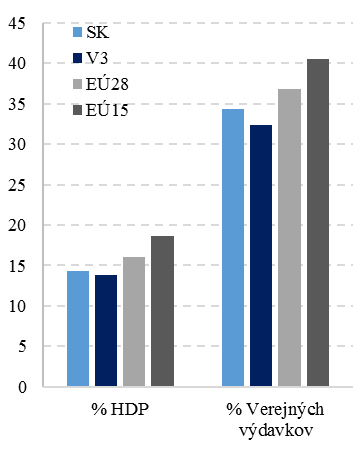 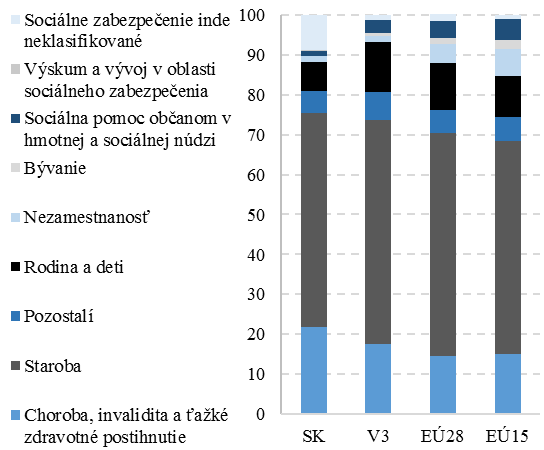 Verejné výdavky Slovenska na sociálne zabezpečenie sú výrazne pod európskym priemerom. Líšia sa aj vo svojej štruktúre. Relatívne vysoký podiel výdavkov je určený na kompenzácie spojené s chorobou, invaliditou a zdravotným postihnutím. Naopak podiel výdavkov na nezamestnanosť, bývanie a sociálnu pomoc občanom v hmotnej a sociálnej núdzi je o viac ako dve tretiny nižší oproti priemeru EÚ. Porovnanie štruktúry komplikuje skoro päťnásobne vyšší podiel neklasifikovaných výdavkov.Slovensko zaznamenáva v porovnaní s priemerom krajín EÚ horšie výsledky na trhu práce a lepšie výsledky v sociálnej oblasti.Tabuľka 59 - Kľúčové ukazovatele sociálneho zabezpečenia a podpory zamestnanostiCieľ Slovenskej republiky stanovený v stratégii Európa 2020 dosiahnuť 72 % miery zamestnanosti do roku 2020 sa podarilo naplniť už v roku 2018. Rast zamestnanosti od roku 2010 bol však výrazne pomalší ako v susedných krajinách V4. Miera zamestnanosti zaostáva za priemerom EÚ, zvlášť v prípade niektorých zraniteľných skupín (napr. ľudí s nízkou kvalifikáciou, matiek s malými deťmi, ľudí z marginalizovaných rómskych komunít, osôb so zdravotným postihnutím). Dlhodobá nezamestnanosť je výrazne vyššia, najmä v porovnaní s krajinami V3 a kríza spôsobená pandémiou COVID-19 výrazne znížila šance, že sa v roku 2020 podarí dosiahnuť cieľ stanovený v národnom programe reforiem (3 %).V miere rizika chudoby alebo sociálneho vylúčenia dosahuje Slovensko dlhodobo výrazne lepšie výsledky ako EÚ, neplatí to však pre všetky skupiny populácie. Medzi najviac ohrozené skupiny patria ľudia z prostredia MRK, deti rodičov s nízkym vzdelaním, domácnosti osamelých rodičov a rodičov s tromi a viacerými deťmi. Naopak podiel ohrozených ľudí v dôchodkovom veku patrí medzi najnižšie v EÚ. Systém sociálnych dávok je menej účinný v znižovaní miery rizika chudoby obyvateľstva v porovnaní s priemerom EÚ aj okolitých krajín a táto účinnosť sa v čase zhoršuje. Podiel malých detí žijúcich pod hranicou rizika chudoby je vyšší a tieto deti žijú v hlbšej chudobe ako je priemer EÚ aj okolitých krajín. Život v hlbokej chudobe má pritom negatívne dôsledky na kognitívny a emocionálny vývin dieťaťa.Graf 22: Miera zamestnanosti a miera rizika chudoby alebo sociálneho vylúčeniaRozpočet na rok 2021 zohľadňuje legislatívne zmeny prijaté v priebehu roku 2020, ktorých cieľom je vytvoriť podmienky na splnenie cieľov a záväzkov Programového vyhlásenia vlády SR na roky 2020 - 2024. V roku 2020 sa na základe poslaneckého návrhu upravil dôchodkový vek poistencov narodených v rokoch 1957-1965, ktorí vychovali deti tak, aby mali znížený dôchodkový vek v porovnaní s dôchodkovým vekom bezdetného poistenca, ktorý sa narodil v tom istom roku, o 6 mesiacov za každé vychované dieťa, maximálne však v úhrne o 18 mesiacov, ak vychoval tri a viac detí.Vláda SR presadzuje dlhodobú udržateľnosť dôchodkového systému. V tejto súvislosti je aktuálne v legislatívnom procese predložený návrh zákona, ktorým sa navrhuje ponechať nominálne sumy minimálnych dôchodkov na úrovni roku 2020. Okrem toho sa opätovne navrhuje podmieniť nárok na minimálny dôchodok cez tzv. kvalifikované roky dôchodkového poistenia. Od roku 2021 sa plánuje zintenzívnenie podpory budúcich matiek v súvislosti s predloženým poslaneckým návrhom, ktorým sa navrhuje zavedenie dávky tehotenské z prostriedkov sociálneho poistenia a tehotenských štipendií, ktoré sa budú vyplácať z prostriedkov kapitoly MŠVVŠ SR.Celkové výdavky oblasti sa na rok 2021 rozpočtujú v sume 12,9 mld. eur, čo predstavuje 
13,5 % HDP a 27,7 % výdavkov rozpočtu verejnej správy.Tabuľka 60 - Celkové výdavky oblasti sociálne veci a podpora zamestnanostiZdroj: MF SRVýdavky Sociálnej poisťovne sa v roku 2021 predpokladajú v celkovej výške 9,63 mld. eur, čo predstavuje v porovnaní s rokom 2020 zvýšenie o 919 mil. eur, t. j. nárast o 10,6 %. Najvýznamnejšiu položku výdavkov predstavujú výdavky na dôchodkové dávky, ktoré sa na rok 2021 rozpočtujú v sume 8,14 mld. eur.V roku 2021 dosiahnu výdavky kapitoly MPSVR SR 3,28 mld. eur, čo predstavuje medziročný nárast o 12,1 %. Tri výdavkovo najväčšie programy sa zameriavajú na sociálnu inklúziu (hlavne podpora rodiny, pomoc v hmotnej núdzi, kompenzácia ŤZP a dôchodky hradené štátom – 13. dôchodok a minimálny dôchodok), aktívne opatrenia trhu práce a tvorbu a implementáciu politík.Sociálna inklúziaZámerom programu Sociálna inklúzia je udržateľné zníženie chudoby a odstránenie sociálneho vylúčenia. Výdavky na program zo zdrojov štátneho rozpočtu sa na rok 2021 rozpočtujú v sume 2,79 mld. eur. Rozpočtovaný objem výdavkov zohľadňuje predpokladané počty poberateľov jednotlivých dávok a príspevkov sociálnej inklúzie, ich výšku a povinnú valorizáciu vybranýchdávok.Tabuľka 61 - Výdavky programu 07C Sociálna inklúzia zo štátneho rozpočtu*do roku 2020 vianočný príspevok							                         Zdroj: MF SRV roku 2021 sa rozpočtuje na pomoc v hmotnej núdzi suma 163 mil. eur. Z uvedených zdrojov sa budú financovať všetky dávky v hmotnej núdzi, príspevky v hmotnej núdzi (ochranný a aktivačný príspevok, príspevok na nezaopatrené dieťa a príspevok na bývanie), osobitný príspevok, ktorý sa poskytuje dlhodobo nezamestnaným osobám, ktoré si nájdu zamestnanie, a to po dobu najviac 18 mesiacov a tiež dotačné programy pre deti z rodín v hmotnej núdzi. Výdavky na poskytovanie dotácií na deti z domácností, ktorým sa poskytuje pomoc v hmotnej núdzi alebo ktorých príjem je najviac vo výške životného minima boli medziročne zvýšené o 7,08 mil. eur tak, aby dotácia pokryla najvyššie finančné pásmo na nákup potravín v ZŠ na druhom stupni vyučovania, ktoré je vo výške 1,30 eur za jeden obed. Funkciu preventívneho prvku na predchádzanie stavu hmotnej núdze detí plní náhradné výživné, ktoré je súčasťou štátnych sociálnych dávok. Rozpočtovaná suma na rok 2021 v objeme 21,6 mil. eur je určená na zabezpečenie výživy nezaopatreného dieťaťa.Na podporu rodiny sa v roku 2021 rozpočtuje 990 mil. eur. Objemovo najvýznamnejšiu položku predstavuje rodičovský príspevok. V roku 2021 sú rozpočtovo zabezpečené zdroje v sume 593 mil. eur pre cca 143 tis. poberateľov. Ďalším nástrojom štátnej podpory rodiny je prídavok na dieťa, ktorý sa rozpočtuje vo výške 347 mil. eur pri predpokladanom počte cca 1,10 mil. nezaopatrených detí. Graf 23: Podpora rodiny zo štátneho rozpočtu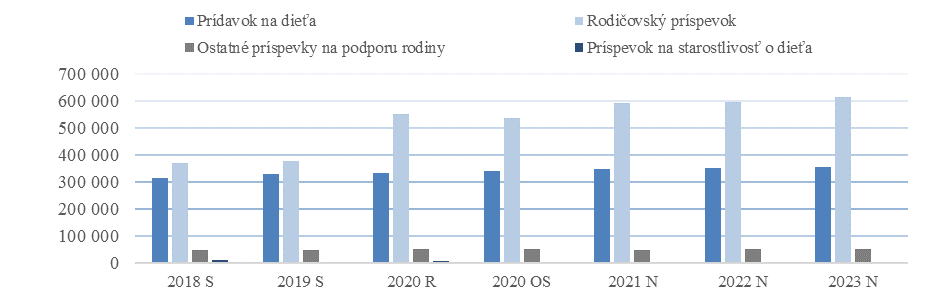 											Zdroj: MF SRV rámci výdavkov sociálnej inklúzie sú alokované aj výdavky na štátom platené poistné za zákonom vymedzený okruh osôb, za ktoré poistné na starobné poistenie, invalidné poistenie, poistné do Rezervného fondu solidarity a príspevky na starobné dôchodkové sporenie platí štát. Pri zohľadnení prognózy vývoja vymeriavacieho základu a pri zahrnutí novej kategórie osôb, ktorou sú poberatelia kompenzačného príspevku baníkom, sa na rok 2021 v kapitole Ministerstva práce, sociálnych vecí a rodiny SR rozpočtujú prostriedky na štátom platené poistné v celkovej výške 362 mil. eur.Kompenzácia sociálneho dôsledku ťažkého zdravotného postihnutia je zmiernenie alebo prekonanie sociálneho dôsledku ŤZP poskytovaním peňažných príspevkov na kompenzáciu alebo poskytovaním sociálnych služieb s cieľom podpory sociálneho začlenenia fyzickej osoby s ŤZP do spoločnosti za jej aktívnej účasti pri zachovaní jej ľudskej dôstojnosti. V rámci programu kompenzácia sociálnych dôsledkov ťažkého zdravotného postihnutia sa rozpočtujú výdavky v celkovej sume 482 mil. eur. Najvýznamnejšie položky v tejto oblasti tvoria príspevok na opatrovanie a príspevok na osobnú asistenciu. Výška príspevkov na opatrovanie bola k 1. júlu 2020 upravená nariadením vlády SR a rozpočet na rok 2021 sa z tohto titulu zvýšil o 30,3 mil. eur.Sociálne služby sú jednou z foriem sociálnej pomoci pre ľudí v nepriaznivej sociálnej situácii. Štát prostredníctvom nich podporuje sociálne začlenenie občanov a uspokojovanie sociálnych potrieb ľudí v nepriaznivej sociálnej situácii. Na rok 2021 bolo nariadením vlády SR zabezpečené zvýšenie príspevku na poskytovanie sociálnych služieb o 20,5 mil. eur, takže sa na podporu sociálnych služieb rozpočtuje celkovo 177 mil. eur.Ostatné výdavky sociálnej inklúzie zahŕňajú výdavky na vyplácanie 13. dôchodku, tzv. nesystémových dávok sociálnej inklúzie, výdavky na ostatné iniciatívy, v rámci ktorých sa financuje aj kompenzačný príspevok baníkom a výdavky na starostlivosť o ohrozené deti.13. dôchodok sa bude vyplácať prvýkrát v roku 2020 a nárok naň majú všetci poberatelia dôchodkov vyplácaných Sociálnou poisťovňou, prípadne príslušným orgánom výsluhového zabezpečenia v garantovanej minimálnej výške 50 eur. Nárok na maximálnu sumu 300 eur má ten poberateľ dôchodku, ktorého dôchodok, resp. úhrn súm dôchodkov je najviac v sume životného minima pre jednu plnoletú fyzickú osobu, to znamená, že pri vyplácaní 13. dôchodku sa posilňuje princíp solidárnosti. V roku 2021 sa rozpočtuje na 13. dôchodky celková suma 
310 mil. eur, čo znamená medziročné zvýšenie o viac ako dvojnásobok.V rámci tzv. nesystémových dávok sociálnej inklúzie v celkovej výške 155 mil. eur sa rozpočtujú dávky hradené štátom a vyplácané prostredníctvom Sociálnej poisťovne, najmä výdavky na minimálny dôchodok. V legislatívnom procese je predložená novela zákona o sociálnom poistení, v zmysle ktorej úroveň minimálneho dôchodku zostane zachovaná na úrovni roku 2020, čím sa zrušilo jeho naviazanie na rast priemernej mzdy v národnom hospodárstve. V rámci starostlivosti o ohrozené deti sa rozpočtujú zdroje na financovanie starostlivosti v štátnych a neštátnych centrách pre deti a rodiny, rovnako ako aj výdavky na náhradnú rodinnú starostlivosť a výdavky na opatrenia sociálnoprávnej ochrany detí s cieľom obmedziť alebo odstrániť negatívne vplyvy v problémových rodinách v celkovej výške 118 mil. eur.Zdroje EÚ a spolufinancovania zo štátneho rozpočtu slúžia v rámci sociálnej inklúzie na podporu sociálneho začlenenia najodkázanejších osôb a rozpočtujú sa vo výške 1,45 mil. eur. Podpora zamestnanostiÚčastníkom trhu práce pomáha pri hľadaní zamestnania, zmene zamestnania a obsadzovaní voľných pracovných miest systém nástrojov a inštitúcií. Ide o tzv. služby zamestnanosti, ktoré realizujú aktívne opatrenia na trhu práce zamerané na pomoc občanom a pomoc zamestnávateľom. V rozpočte na rok 2021 je na politiku zamestnanosti rozpočtovaná suma 284 mil. eur, z toho zdroje EÚ a spolufinancovania predstavujú 247 mil. eur. MPSVR SR ako gestor medzirezortného programu 06G Ľudské zdroje realizuje podprogramy, ktorých výdavky sú určené na zabezpečenie financovania nástrojov aktívnej politiky trhu práce v zmysle zákona o službách zamestnanosti. Zámerom tohto podprogramu je vytváranie podmienok na zvýšenie zamestnateľnosti s dôrazom na zamestnateľnosť znevýhodnených uchádzačov o zamestnanie, na rozvoj moderných služieb zamestnanosti, zlepšenie celkovej situácie v oblasti rovnosti príležitostí, antidiskriminácie a podpory sociálnej inklúzie realizovaním projektov financovaných  z rozpočtu EÚ a spolufinancovaných zo ŠR. Osobitný zreteľ kladú služby zamestnanosti na pracovné uplatnenie znevýhodnených uchádzačov o zamestnanie. V rámci Národných programov rozvoja aktívnej politiky trhu práce sú na tento účel zabezpečené zdroje štátneho rozpočtu v sume 32,8 mil. eur.V rámci aktívnej politiky trhu práce v súlade so zákonom o regionálnej investičnej pomoci sa z rozpočtu kapitoly Ministerstva práce, sociálnych vecí a rodiny SR poskytujú príspevky na vytvorené nové pracovné miesta. V rozpočte na rok 2021 sú na tento účel alokované prostriedky v celkovej výške 3,95 mil. eur.Administratíva a ostatné výdavkyV kapitole MPSVR SR sa rozpočtujú výdavky pre osem podriadených organizácií, z toho 7 rozpočtových a 1 príspevkovú organizáciu. Najväčšou organizáciou je Ústredie práce, sociálnych vecí a rodiny, ktoré prostredníctvom 46 úradov práce, sociálnych vecí a rodiny vykonáva štátnu správu v oblasti sociálnych vecí a služieb zamestnanosti. Výdavky sústavy úradov práce, sociálnych vecí a rodiny medziročne klesajú o 7,85 % z dôvodu konsolidačného úsilia vlády SR.Ďalšími organizáciami pôsobiacimi v sfére sociálnych vecí sú Úrad komisára pre deti a Úrad komisára pre osoby so zdravotným postihnutím. Oba úrady sú naviazané na štátny rozpočet formou transferu prostredníctvom kapitoly Všeobecná pokladničná správa. Komisár pre deti sa podieľa na ochrane práv detí podporou a presadzovaním práv priznaných dieťaťu medzinárodnými zmluvami, ktorými je Slovenská republika viazaná. Komisár pre osoby so zdravotným postihnutím sa podieľa na ochrane práv osôb so zdravotným postihnutím, podporou a presadzovaním práv priznaných osobe so zdravotným postihnutím medzinárodnými zmluvami, ktorými je Slovenská republika viazaná.Podrobný prehľad výdavkov jednotlivých organizácií poskytuje nasledovná tabuľka.Tabuľka 62 - Výdavky organizácií pôsobiacich v oblasti sociálnych vecí a podpory zamestnanostiZdroj: MF SROstatné výdavky kapitoly zahŕňajú výdavky na medzirezortný podprogram Informačné technológie financované zo ŠR v sume 22,1 mil. eur, výdavky alokované na príspevok do Medzinárodnej organizácie práce v sume 562 tis. eur, výdavky na protidrogovú politiku v sume 50 tis. eur.Sociálne poistenieSociálne poistenie slúži na ochranu obyvateľov v rôznych životných situáciách (ako napr. materstvo, pracovná neschopnosť, invalidita, dosiahnutie dôchodkového veku alebo nezamestnanosť). Výplata dávok sociálneho poistenia sa zabezpečuje prostredníctvom verejnoprávnej inštitúcie, ktorou je Sociálna poisťovňa.Tabuľka 63 - Výdavky Sociálnej poisťovneZdroj: MF SRVýdavky nemocenského poistenia zahŕňajú doteraz poskytované dávky ako sú nemocenské, materské, ošetrovné a vyrovnávacia dávka. Zároveň sa v rámci výdavkov nemocenského poistenia navrhuje zavedenie novej dávky tehotenské. Jej účelom je zabezpečenie príjmu na úhradu zvýšených výdavkov spojených s tehotenstvom podľa uváženia poistenkyne, akými sú napr. strava, ošatenie a iné. Výdavky na dávku tehotenské sa v roku 2021 predpokladajú v sume 39,4 mil. eur.Výdavky na nemocenské dávky, ktoré sa rozpočtujú v rámci výdavkov sociálneho poistenia vychádzajú z predpokladu, že percento pracovnej neschopnosti pre chorobu a úraz bude približne 5,25 %.Dôchodkové dávky sa zvyšujú v závislosti od medziročného rastu spotrebiteľských cien za domácnosti dôchodcov za 1. polrok predchádzajúceho roka, minimálne však o 2 % z priemerného dôchodku (daného druhu). Na rok 2021 valorizácia podľa údajov vykázaných Štatistickým úradom SR predstavuje 2,6 %. Výdavky na dôchodkové dávky zároveň rastú s prihliadnutím na bežný medziročný nárast, ktorý vyplýva z počtu novopriznaných a zaniknutých dôchodkov.Výdavky na dôchodkové dávky tiež zohľadňujú prijatú novelu zákona o sociálnom poistení, ktorá s účinnosťou od 1. 1. 2021 upravila zníženie dôchodkového veku pre osoby, ktoré vychovali dve a viac detí, tak, že za každé dieťa sa im znižuje dôchodkový vek o 6 mesiacov v porovnaní s poistencom, ktorý nemá deti. Výdavky na dôchodkové dávky boli z titulu uvedenej legislatívnej úpravy v roku 2021 zvýšené o 105 mil. eur.Výdavky poistenia v nezamestnanosti odzrkadľujú doterajší vývoj v roku 2020 a predpoklad na nasledujúce roky v súlade s makroekonomickou prognózou Ministerstva financií SR zo septembra 2020. Vo výdavkoch poistenia v nezamestnanosti sa prejavilo aj priaznivé predkrízové obdobie, čo má za následok vyšší počet uchádzačov o zamestnanie s nárokom na dávku a vyššiu priemernú dávku v nezamestnanosti. Výdavky základného fondu poistenia v nezamestnanosti sa v roku 2021 predpokladajú vo výške 258 mil. eur.Výdavky správneho fondu sa na rok 2021 rozpočtujú vo výške 200 mil. eur. Výška výdavkov správneho fondu na rok 2021 zabezpečuje plnenie úloh súvisiacich s činnosťou jednotlivých organizačných zložiek Sociálnej poisťovne.4.6. ZdravotníctvoZdravotníctvo je prioritou slovenskej verejnej politiky pre jeho potenciál zlepšiť kvalitu života, veľkosť sektora aj slabé výsledky. Slovenské zdravotníctvo je druhá najväčšia výdavková položka verejných financií, jeho výsledky ale výrazne zaostávajú za porovnateľnými krajinami.Verejné výdavky na zdravotníctvo rastú a zodpovedajú možnostiam ekonomiky. V roku 2021 dosiahnu 5,9 mld. eur. Vyspelé krajiny investujú do zdravotníctva rýchlejšie ako rastie ich ekonomika. Slovenské výdavky za posledných 5 rokov narástli o 27 %, zatiaľ čo HDP o 18 %. Slovenské verejné výdavky na zdravotníctvo budú v roku 2021 predstavovať 6,2 % HDP, čo je viac ako priemer ostatných krajín V3 (5,1 %) a menej ako priemer EÚ15 (7,3 %). Rozpočet predpokladá, že oproti roku 2014 výdavky narastú do roku 2023, teda za desať rokov o 48 %, zatiaľ čo HDP podľa prognózy za rovnaké obdobie porastie o 38 % (Graf).Graf 24: Úmrtnosť odvrátiteľná zdravotnou starostlivosťou a Porovnanie rastu výdavkov na zdravotníctvo a HDP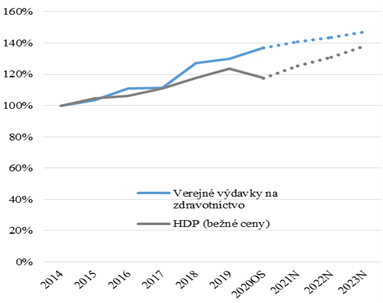 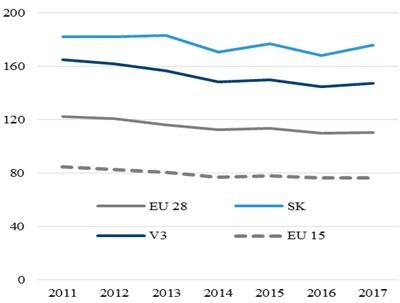                                                                        Zdroj: Eurostat                                                                  Zdroj: Eurostat, Hlavná kniha rozpočtuVýsledky slovenského zdravotníctva však nezodpovedajú výdavkom. Na Slovensku pripadá ročne na 100-tisíc obyvateľov až 176 úmrtí, ktoré mohli byť odvrátené včasnou a efektívnou zdravotnou starostlivosťou. V ostatných krajinách V4 je takýchto úmrtí ročne 147 na 100-tisíc obyvateľov. Podobne zaostáva aj očakávaná dĺžka života a ďalšie výsledkové ukazovatele.Tabuľka 64 - Kľúčové ukazovatele zdravotníctvaVýdavky v zdravotníctveVýdavky v zdravotníctve dosiahnu v roku 2021 úroveň 5,97 mld. eur, s medziročným rastom 205 mil. eur, t. j o 3,56 % oproti očakávanej skutočnosti 2020. Celkové výdavky v sektore zdravotníctva pozostávajú najmä z výdavkov verejného zdravotného poistenia (VZP) a výdavkov kapitoly Ministerstva zdravotníctva SR. Vývoj zdrojov a príjmov v zdravotníctve bol v roku 2020 výrazne ovplyvnený pandémiou ochorenia COVID-19. Tabuľka 65 - Celkové výdavky v zdravotníctve                                                                                                                                                                                                               * nárast 2020 OS je voči 2019 S, nárast 2021 N je voči 2020 OS                                                                                                                                   Zdroj: MF SRVerejné zdravotné poistenie (ďalej len „VZP“) Súhrn verejných zdrojov (finančných prostriedkov), ktoré sú primárne určené na úhradu zdravotnej starostlivosti predstavuje verejné zdravotné poistenie. Úpravou legislatívy sa od roku 2020 zaviedol nový spôsob financovania verejného zdravotného poistenia, podľa ktorého sa najprv určí celkový objem výdavkov verejného zdravotného poistenia vrátane opatrení z revízie výdavkov hodnoty za peniaze a k nim sa stanovia potrebné zdroje (príjmy bežného roka sa rovnajú celkovým výdavkom verejného zdravotného poistenia). Zdroje tvoria príjmy od ekonomicky aktívnych osôb, EÚ prostriedky a spolufinancovanie a platba štátu.V minulosti sa na určenie platby štátu používalo arbitrárne percento za poistencov štátu, ktoré spôsobovalo volatilitu celkových výdavkov. Po novom diskusia začína od reálnych potrieb rezortu a znižuje prepojenie na ekonomický cyklus. Výdavky na zdravotnú starostlivosť (tzv. výdavky poistenia) sú uhrádzané zo systému verejného zdravotného poistenia a tvoria až 
95,3 % podiel z výdavkov VZP.Od roku 2022 sa plánuje zaviesť aj vecné členenie výdavkov VZP, tzv. „programové rozpočtovanie“, čo je štandardom v krajinách OECD. Z Revízie výdavkov na zdravotníctvo II (2019) vyplýva, že nižšiu hodnotu za peniaze v slovenskom zdravotníctve spôsobuje neefektívna alokácia zdrojov. V súčasnosti celkový potenciál úspor predstavuje 465 mil. eur ročne oproti roku 2020. Hlavnou kategóriou výdavkov s priestorom na zefektívnenie a úsporu sú vyšetrenia u špecialistov.  Slovensko má v porovnaní s inými krajinami vysoké výdavky na vyšetrenia u špecialistov spôsobené nadmerným počtom návštev a tiež na lieky a na diagnostiku. Hodnotu za peniaze v zdravotníctve zvýšia aj opatrenia bez vyčíslenej výdavkovej potreby, ako reforma siete a financovania ústavnej zdravotnej starostlivosti, lepšia regulácia poistného systému, lepší manažment pacienta alebo prehodnotenie mixu personálu. V súčasnosti potenciál investícií do prioritných oblastí predstavuje 918 mil. eur ročne oproti roku 2020.  Zdrojovo podhodnotené sú predovšetkým primárna starostlivosť, dlhodobá starostlivosť, prevencia a podpora duševného zdravia. Slovensko tiež trpí nedostatkom personálu, najmä sestier a všeobecných lekárov, hoci ich platy sú po výraznom navýšení platov sestier v roku 2019 porovnateľné s ostatnými európskymi krajinami vyjadrené ako násobok priemernej mzdy, teda so zohľadnením ekonomickej úrovne Slovenska. Investície do prioritných oblastí a chýbajúceho personálu by priniesli výrazne vyššiu hodnotu za peniaze. Graf 25: Plat sestry ako násobok priemernej mzdy, 2018 a Plat lekára ako násobok priemernej mzdy, 2018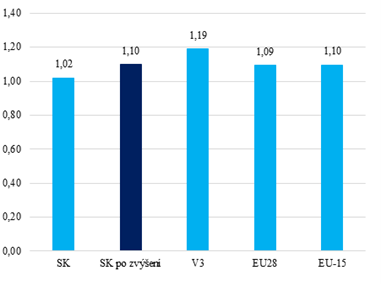 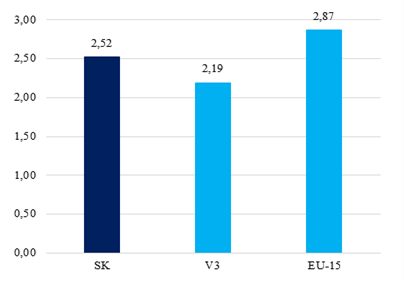 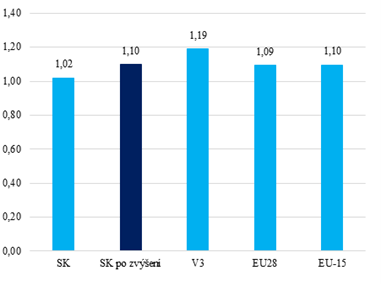 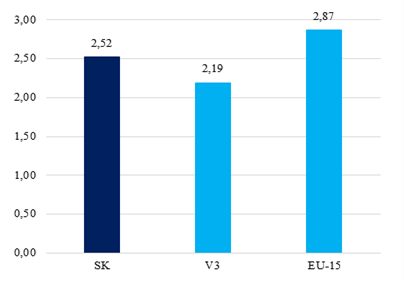 SK (sestry pracujúce v nemocniciach)         Zdroj: OECD                                                                                                        Zdroj: OECDZdravotníctvo sa od štartu projektu hodnoty za peniaze v roku 2016 rozpočtuje v nasledovných krokoch. V prvom kroku sa odhadne rast výdavkov bez zmien politík, ktorý zohľadňuje rast miezd podľa platového automatu, infláciu a rast spotreby liekov. Rozpočet počíta aj s vplyvom starnutia populácie a vstupom nových liekov na trh. V druhom kroku sa odhadnú dodatočné výdavky, resp. úspory súvisiace so zmenami politík. Potreba dofinancovať zdravotníctvo v priebehu roka vyplýva aj z nepredvídateľných udalostí, akou je pandémia COVID-19 v roku 2020, z neplnenia dohodnutých opatrení, z nových opatrení predstavených v priebehu roka alebo zlého manažmentu. Tabuľka 66 - Rozpočet podľa vecných oblastíTabuľka 67 - Rozpočet 2021 a zmeny výdavkov                                                                                                                                                                                                            Zdroj: MF SR Výdavky bez zmien politíkBez zmien v politikách sa rast výdavkov v roku 2021 odhaduje na 242 mil. eur.  Nemzdové výdavky rastú o infláciu, mzdové výdavky zdravotníckych pracovníkov rastú podľa platnej legislatívy (tzv. platový automat) a mzdové výdavky ostatného personálu rastú podľa priemernej mzdy v hospodárstve, v súlade s manuálom pre tvorbu scenára nezmenených politík. Bázou, od ktorej sa odvíja nárast, je celý očakávaný balík skutočne vyplatených výdavkov na mzdy pracovníkov vrátane príplatkov a náhrad miezd vyplývajúcich zo zákona a kolektívnych zmlúv (č.2–5). Iné výdavky VZP zahŕňajú povinné príspevky vybraným inštitúciám a výdavky na správu zdravotných poisťovní (č. 6). Rozpočet zohľadňuje vplyv starnutia populácie a nárast chorobnosti, ktoré sa prejavujú napr. vyšším užívaním liekov alebo spotrebovanej zdravotnej starostlivosti. (č. 7, č. 8). V nasledujúcej tabuľke sú uvedené kumulatívne nárasty výdavkov, teda pre všetky roky 2021, 2022 a 2023 ide o nárast voči roku 2020.Tabuľka 68 -  Zmeny výdavkov voči roku 2020 - VZP - bez zmien politíkVýdavky so zmenami politíkZmeny v politikách zvýšia výdavky v roku 2021 o 107 mil. eur.Prostriedky uvoľnené úspornými opatreniami je potrebné investovať do podfinancovaných oblastí, kde môžu priniesť lepšie výsledky. Dlhodobý investičný potenciál takýchto tzv. hodnotových opatrení je 918 mil. eur ročne oproti roku 2020, v roku 2021 sa vynaloží 
55 mil. eur. Hodnoty na roky 2022 a 2023 budú aktualizované počas roka 2021.Vyšší počet všeobecných lekárov by spolu s rozšírením ich kompetencií zlepšil manažment pacienta a znížil potrebu návštev drahších špecialistov v súlade s dobrou praxou v zahraničí. V roku 2021 budú investície smerovať najmä do podpory súčasných preťažených všeobecných lekárov a finančnej motivácie pre vykonávanie komplexnej liečby a prevencie s dôrazom na zraniteľné skupiny obyvateľstva (č. 9). Veľkou výzvou je starnutie populácie a s tým súvisiaca dlhodobá starostlivosť. Na Slovensku chýbajú kapacity pobytovej, komunitnej aj domácej starostlivosti. MZ SR a MPSVR SR chystá v priebehu roka 2021 legislatívny návrh reformného zámeru, z ktorého vyplynú potrebné investície do dlhodobej starostlivosti (č. 11).Investície do prevencie a podpory duševného zdravia (v roku 2021 najmä do stacionárov a lôžok) znižujú budúcu záťaž na zdravotný aj sociálny systém a zvyšujú produktivitu práce. Podľa vzoru západných krajín môžu byť vysoko návratné. V roku 2021 budú vynaložené najmä na dodatočné skríningy a do psychiatrických stacionárov a lôžok (č. 12 a č. 13). Zároveň je potrebné podporovať vybrané nedostatkové špecializácie v ambulantnej starostlivosti (č. 14).Ostatné zmeny politík, ktoré nevyplývajú z revízie výdavkov navyšujú rozpočet o 52 mil. eur v roku 2021. Z toho 49 mil. eur bude vynaložených v oblasti liekov – zrušenie doplatkov pre vybrané skupiny obyvateľstva, zabezpečenie liekov pre pacientov so svalovou atrofiou a nárast výdavkov v súvislosti s pripravanou novelou zákona 363/2011 Z.z. (č. 16, 18 a 20). Zvyšný nárast vyplýva z platby lekárňam za pohotovosť, ktorú poskytujú povinne podľa zákona (č. 19). V roku 2021 vynaložia zdravotné poisťovne na zastavenie exekúcií 4 mil. eur, keďže však v rozpočte 2020 už na túto položku bolo alokovaných 5 mil. eur ročne, rozdiel sa do rozpočtu vráti (č. 17). V nasledujúcej tabuľke sú uvedené kumulatívne nárasty výdavkov teda pre všetky roky 2021, 2022 a 2023 ide o nárast oproti roku 2020.Tabuľka 69 - Zmeny výdavkov voči roku 2020 - VZP - zmeny politík                                                                                                                                                   Zdroj: MF SRÚsporné opatreniaV roku 2020 budú realizované úsporné opatrenia vo výške 107 mil. eur z verejného zdravotného poistenia.Revízia výdavkov na zdravotníctvo II (2019) identifikovala potenciál úsporných opatrení na 542 mil. eur ročne oproti roku 2019, po splnení a prehodnotení opatrení je potenciál 
465 mil. eur ročne oproti roku 2020. Opatrenia nie je možné naplniť hneď, vyžadujú si postupný nábeh, niektoré až 10 rokov. Úsporné opatrenia sa zameriavajú na oblasti zdravotníctva, kde dochádza k neefektívnemu využívaniu zdrojov. Časť úspor vychádza z dorovnania hodnôt slovenských ukazovateľov na zahraničný benchmark (prístup „top-down“), iné z konkrétnych zmien nastavenia systému (prístup „bottom-up“). Obyvatelia Slovenska dostanú viac za tieto peniaze, ak budú presunuté do opatrení v prioritných „hodnotových“ oblastiach, ktoré sú popísané vyššie.Revízia výdavkov identifikuje tzv. potenciál, čo je celková ročná úspora, ktorá sa dá dosiahnuť zavedením daného opatrenia. Rozpočet určuje horizont plnenia, teda počet rokov, v ktorom sa potenciálna úspora dosiahne, a postupné šetrenie zdrojov v jednotlivých rokoch. Hodnoty na roky 2022 a 2023 budú aktualizované počas roka 2021.Lepšia organizácia ambulantnej starostlivosti môže priniesť úsporu poklesom počtu odvrátiteľných hospitalizácií (č. 21) a znížením využívania špecializovanej ambulantnej starostlivosti (ŠAS) potenciálne až 214 mil. eur ročne (č. 22). Špecializovaná ambulantná starostlivosť je na Slovensku využívaná nadmerne, aj na výkony, ktoré v západných krajinách robia všeobecní lekári. Je to zapríčinené najvyšším počtom návštev lekára na obyvateľa z krajín EÚ a vysokou mierou predpisovania vyšetrení u špecialistov všeobecnými lekármi. Ušetrené zdroje môžu byť efektívnejšie rozdelené medzi existujúcich poskytovateľov. Pre dosiahnutie zmeny je potrebné rozšíriť kompetencie aj počty všeobecných lekárov, preto sa v roku 2021 neočakáva úspora. V liekovej politike sú potenciálne úspory 230 mil. eur ročne, priestor je najmä v znížení celkových výdavkov na lieky, ktoré nespĺňajú kritéria nákladovej efektívnosti a v rozširovaní centrálnych nákupov. Úspora vznikne tiež porovnávaním cien a úhrad liekov, vstupom lacnejších liekov a zavedením prínosov elektronickej preskripcie do praxe. Až 51 mil. eur je možné dosiahnuť v roku 2020 (č. 23 – 33).Potenciál ostatných úsporných opatrení je 110 mil. eur ročne, z toho 52 mil. eur ročne v roku 2021. Ide najmä o znižovanie nadmerného využívania a jednotkových cien laboratórnej a zobrazovacej diagnostiky (č. 34 – 36), efektívnejší nákup zdravotníckych pomôcok (č. 37 – 39) a zlepšenie v revíznej činnosti a zefektívnenie prevádzky vo Všeobecnej zdravotnej poisťovni (ďalej len „VšZP“) (č. 41–42). Úspory zo zníženia miery cisárskych rezov a počtu tehotenských vyšetrení po vzore západných krajín sa v roku 2021 neočakávajú, keďže neboli prijaté kroky pre zmenu relevantných medicínskych postupov (č. 40).V nasledujúcej tabuľke sú uvedené kumulatívne úspory výdavkov, teda pre všetky roky 2021, 2022 a 2023 ide o úsporu oproti roku 2020.Tabuľka 70 - Zmena výdavkov voči roku 2020 - VZP - úsporné opatrenia - Hodnota za peniaze                                                                                                                                                    Zdroj: MF SRKapitálové výdavkyNa obnovu a modernizáciu zdravotníckych zariadení sa v roku 2021 uvažuje vyčleniť 
98 mil. eur, z ktorých 1,6 mil. eur má už kapitola MZ SR vo svojich výdavkoch a zvyšok v sume 96,4 mil. eur je rozpočtovaný v kapitole VPS. Pre zabezpečenie hodnoty za peniaze je potrebné čerpať kapitálové výdavky v súlade s metodikou priorizácie a hodnotenia investičných projektov.Nevyčíslené opatrenia a štrukturálne opatreniaVýznamný potenciál pre zvýšenie efektívnosti predstavujú opatrenia, zatiaľ bez špecifikovaného finančného vplyvu a štrukturálne opatrenia bez priameho finančného dopadu. Mnohé opatrenia vyplývajú z odporúčaní, ktoré revízia výdavkov pomenúva v príslušných kapitolách a sú v súlade s vyčíslenými opatreniami.Optimalizácia siete nemocníc s dôrazom na zvyšovanie kvality cez predpísaný minimálny počet výkonov, zabezpečenie dostupnosti a zlepšovanie efektívnosti poklesom dĺžky hospitalizácie a počtu lôžok.Zavedenie platieb nemocniciam na základe DRG.Zlepšenie prerozdeľovacieho mechanizmu zavedením nových parametrov a ex-post prerozdelením s revíznou komisiou.Definícia nároku pacienta  na zdravotnú starostlivosť.V ambulantnej starostlivosti podpora gatekeepingu pred príchodom k všeobecnému lekárovi (redukcia „administratívnych“ návštev, telefonická konzultácia namiesto návštevy, domáca liečba v prípade virózy), prehodnotenie mechanizmu financovania ambulancií (kapitácia a platba za výkon), jednoduchší vstup všeobecných lekárov na trh a podpora vzniku integrovaných kliník všeobecnej ambulantnej starostlivosti.V liekovej politike posilnenie kapacít pre analýzy nákladovej efektívnosti (HTA), podpora ďalších vstupov generických liekov a prehodnotenie zloženia úhradových skupín.Prehodnotenie systému odmeňovania personálu v nemocniciach – tzv. platového automatu – naviazať rast balíka na mzdy na priemernú mzdu v hospodárstve a nechať nemocniciam flexibilitu v prerozdelení.V personálnych opatreniach prehodnotiť mix personálu a personálnych kompetencií vo všetkých zariadeniach.Implementácia predpísaných klinických postupov. V súlade s prípadovou štúdiou revízií zavedenie postupov počas tehotenstva a pôrodu, urýchlenie prepustenia matky s dieťaťom, vytvorenie kapacít v domácej a komunitnej starostlivosti pre matky s deťmi.Pre zdravotné poisťovne určiť pravidlá narábania zo zdrojmi z VZP, ktoré neboli použité na zdravotnú starostlivosť.V rámci prevencie investovať do účinných opatrení prevencie a podpory zdravia.V rámci duševného zdravia uskutočnenie epidemiologického výskumu, odstránenie bariér pre vstup psychoterapeutov do zdravotníctva, podpora psychoterapie, správne postupy v predpisovaní liekov, zaradenie diagnostiky psychických symptómov pri fyzických ochoreniach.Zdravotnícke zariadeniaNa poskytovanie zdravotnej starostlivosti a služieb súvisiacich s poskytovaním zdravotnej starostlivosti boli zriadené zdravotnícke zariadenia. Zdravotnícke zariadenia možno prevádzkovať len  na základe povolenia na ambulantnú, ústavnú a lekárenskú starostlivosť. Ide o súbor 89 rôznych zariadení, ako napr. nemocnice (všeobecné, špecializované), polikliniky a iné prevádzkové útvary. Najviac zdravotníckych zariadení patrí do pôsobnosti ministerstva zdravotníctva (56 zariadení). Najvýznamnejší podiel predstavujú univerzitné a fakultné nemocnice, ktoré sú súčasťou 35  príspevkových organizácií. Ďalej do pôsobnosti  patrí 7 subjektov, ktoré majú formu podnikateľských subjektov a 14 neziskových organizácií. V pôsobnosti ministerstva vnútra sú zriadené tri príspevkové organizácie a Nemocnica svätého Michala, a. s. Bratislava. Zriaďovateľom Ústrednej vojenskej nemocnice SNP Ružomberok je ministerstvo obrany. Pre osoby vo väzbe alebo vo výkone trestu odňatia slobody je určená  špecializovaná nemocnica, ktorej zriaďovateľom je ministerstvo spravodlivosti. V pôsobnosti samosprávnych krajov je 27 zdravotníckych zariadení. Výdavky na rok 2021 určené pre zdravotnícke zariadenia predstavujú sumu 2,02 mld.  eur.  Výdavky na bežnú prevádzku sa rozpočtujú v sume 1,97 mld. eur, pričom najväčší podiel na úrovni 55,9 % tvoria osobné výdavky. V hodnotovom vyjadrení ide o 1,13 mld. eur. Na zabezpečenie prístrojového vybavenia nemocníc, odstránenie havarijných stavov budov, rekonštrukcie sociálnych zariadení, modernizácie operačných sál sa v roku 2021 rozpočtuje  objem vo výške 42,1 mil. eur.  Tabuľka 71 - Výdavky zdravotníckych zariadení                                                                                                                                                                                                           Zdroj: MF SR  Výdavky zdravotníckych zariadení v roku 2021 v porovnaní so skutočnosťou 2019 rastú pomalším tempom. Hlavným dôvodom je uvoľnenie všetkých kapitálových výdavkov z predchádzajúcich rokov, ktoré boli určené na obnovu a rekonštrukciu nemocníc. V roku 2021 ešte nie sú v zdravotníckych zariadeniach zahrnuté zdroje z kapitoly VPS určené na kapitálové výdavky v sume 96,4 mil. eur.  Pre účely plnenia úloh súvisiacich s komplexnou produkciou krvných prípravkov je zriadená príspevková organizácia Národná transfúzna služba SR (ďalej NTS SR), ktorá okrem iného zabezpečuje aj hemoterapiu najvyššej možnej kvality a bezpečnosť krvi v požadovanom objeme na dosiahnutie národnej sebestačnosti. Celkové výdavky smerujúce do NTS SR predstavujú výšku 24,2 mil. eur. Organizácie pôsobiace v oblasti zdravotníctvaProstredníctvom kapitoly ministerstva zdravotníctva je zabezpečené financovanie Úradu verejného zdravotníctva SR a jeho 36 regionálnych úradov verejného zdravotníctva na úrovni 65,8 mil. eur. Tieto úrady pôsobia na úseku ochrany, podpory a rozvoja verejného zdravia, špeciálnych výkonov v odbore epidemiológie, lekárskej mikrobiológie, výchovy k zdraviu a zdravotníckej štatistiky. Vzhľadom na to, že tieto úrady neboli súčasťou celoplošného viazania výdavkov štátneho rozpočtu, následne sa zabezpečili pre úrady rozpočtové zdroje na úrovni 26,4 mil. eur. Za oblasť ochrany bezpečnosti pacientov a za dohľad a kontrolu nad liekmi a zdravotníckymi pomôckami je zodpovedná štátna rozpočtová organizácia Štátny ústav pre kontrolu liečiv, ktorý vykonáva štátny dozor na úseku humánnej farmácie a drogových prekurzorov, dozor nad trhom zdravotníckych pomôcok, laboratórnu kontrolu liečiv, vydáva povolenia na klinické skúšky, zároveň je aj oprávnená stiahnuť lieky alebo zdravotnícke pomôcky z trhu.  Na rok 2021 bude mať Štátny ústav pre kontrolu liečiv k dispozícii sumu 6,57 mil. eur. Ďalšou z organizácií rezortu zdravotníctva je Národné centrum zdravotníckych informácií (ďalej len „NCZI“), ktoré spravuje národný zdravotnícky informačný systém a zároveň je aj hlavným orgánom pre zdravotnícku štatistiku, prevádzkuje národné zdravotné registre a je zodpovedný za správu národného portálu zdravia. Financovanie je zabezpečené zo zdravotných poisťovní (0,41%) vo forme príspevku na správu národného zdravotníckeho informačného systému. V roku 2021 celkové výdavky NCZI predstavujú sumu 21,3 mil. eur, z toho príspevok je vo výške 21,2 mil. eur. Pre oblasť záchranných zdravotných služieb bolo zriadené Operačné stredisko záchrannej zdravotnej služby SR (ďalej len „OS ZZS), ktoré riadi, koordinuje a vyhodnocuje činnosti integrovaného záchranného systému, zabezpečuje dokumentáciu tiesňového volania. Na financovanie činnosti operačných stredísk ZZS je vyčlenených 0,35 % zo zdravotných odvodov a na rok 2021 sa predpokladá celková výška príspevku v sume 18,1 mil. eur.Úrad pre dohľad nad zdravotnou starostlivosťouV oblasti monitorovania a dohľadu nad systémom zdravotnej starostlivosti bol zriadený samostatný Úrad pre dohľad nad zdravotnou starostlivosťou (ďalej len „úrad“). Úrad dohliada nad dodržiavaním podmienok, za ktorých sa poskytuje zdravotná a ošetrovateľská starostlivosť a vykonáva dohľad nad verejným zdravotným poistením ako celok. Na financovanie úradu je vyčlenených 0,45 % z predpokladaného výberu poistného zdravotnými poisťovňami. Celkové výdavky úradu sa na rok 2021 predpokladajú v sume 23,6 mil. eur, z toho príspevok na činnosť predstavuje 23,2 mil. eur. Tabuľka 72 - Výdavky Úradu pre dohľad nad zdravotnou starostlivosťou                                                                                                                                                                                                           Zdroj: MF SR  Administratíva a iné výdavky Výdavky na samotnú činnosť administratívy a ostatné činnosti v kapitole predstavujú v roku 2021 sumu 21,7 mil. eur, ktorými sa zabezpečí financovanie úloh samotného aparátu ministerstva, zároveň sa plnia aj úlohy v súvislosti s výkonom celoštátneho dozoru nad ochranou prírodných liečivých zdrojov a prírodných minerálnych zdrojov. Aj v roku 2021 bude úrad pokračovať v plnení úloh v oblasti podpory zdravia, ktoré vyplývajú z programov zameraných napríklad na starostlivosť o zdravie, zdravý životný štýl, drogovú a tabakovú politiku aj výchovné vzdelávanie. Okrem týchto výdavkov sem patria prostriedky určené na podporu a údržbu IT systémov, výchovu, vzdelávanie, propagáciu, prieskum, výskum, vývoj, príspevky medzinárodným organizáciám. Na horizonte rozpočtového rámca rokov 2021 až 2023 sa rozpočtujú v rámci ministerstva zdravotníctva výdavky pre rezidentský program vo výške 5,00 mil. eur ročne. Tento predstavuje špecifickú formu ďalšieho vzdelávania, pri ktorom ministerstvo garantuje odbornú a finančnú podporu a reaguje na nedostatok lekárov špecialistov v regiónoch, s cieľom zníženia ich vekového priemeru, ako aj zvýšenia kvality a dostupnosti zdravotnej starostlivosti. Zároveň sú v rozpočte kapitoly alokované prostriedky na úrovni 125 mil. eur, ktoré umožnia dofinancovať zdravotnícke zariadenia v pôsobnosti Ministerstva zdravotníctva SR. Ide najmä o fakultné a univerzitné nemocnice, ktorých záväzky po lehote splatnosti predstavujú najvyšší podiel z celkového objemu záväzkov po lehote splatnosti zdravotníckych zariadení v sektore verejnej správy. Finančné zdroje budú poskytované na úhradu prevádzkových nákladov zdravotníckych zariadení, ktoré preukázateľne nebudú vykryté zo zdrojov verejného zdravotného poistenia. Uvedeným dofinancovaním by sa malo zamedziť ďalšiemu vytváraniu nových záväzkov. 4.7. PôdohospodárstvoHlavnými cieľmi politík v pôdohospodárstve a rozvoji vidieka je konkurencieschopnosť a trvalá udržateľnosť poľnohospodárstva, rybného a lesného hospodárstva, zabezpečenie kvality potravinárskych výrobkov dostupných na slovenskom trhu, zlepšovanie životných podmienok vidieckeho obyvateľstva a podpora rozvoja vidieka. Okrem Ministerstva pôdohospodárstva a rozvoja vidieka SR sa na politikách podieľajú Slovenský pozemkový fond a Úrad geodézie, kartografie a katastra SR.Výdavky Slovenska na pôdohospodárstvo (0,93 % HDP) boli v roku 2018 takmer na priemere krajín EÚ28 (1,04 % HDP). K priemerným výdavkom prispeli najmä EÚ fondy, ktoré sú vyplácané priamo farmárom - Priame platby (0,5 % HDP) a Program rozvoja vidieka 
(0,2 % HDP). Graf 26: Verejné výdavky na pôdohospodárstvo (% HDP, 2018)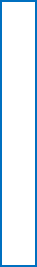 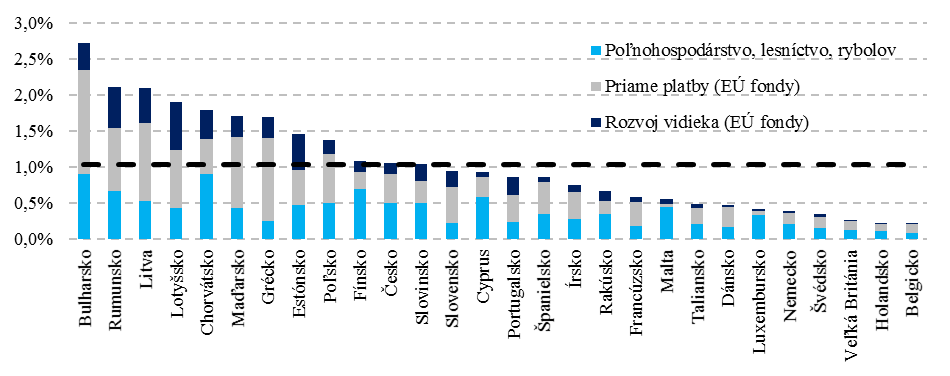 Zdroj: Eurostat, AMECOSlovenské pôdohospodárstvo dosahuje dobré výsledky v príjme z produkčných faktorov v poľnohospodárstve na pracovníka. Zaostáva najmä v nízkej hrubej pridanej hodnote na hektár, a nižším podielom rastlinnej a živočíšnej výroby s vysokým podielom pridanej hodnoty.Tabuľka 73 - Kľúčové ukazovatele pôdohospodárstvaHrubá pridaná hodnota na hektár poľnohospodárskej pôdy je dlhodobo pod priemerom EÚ, v roku 2018 bolo Slovensko 4. najhoršie spomedzi krajín EÚ. Podiel živočíšnej výroby a rastlinnej výroby s vyššou pridanou hodnotu (ovocie, zelenina) je pod priemerom EÚ. Nedostatočné je aj technické vybavenie fariem, ktoré je vzhľadom k rozlohe poľnohospodárskej pôdy nízke. Medziročne však dochádza k miernemu nárastu fyzického kapitálu k poľnohospodárskej ploche. Príjem z produkčných faktorov v poľnohospodárstve na pracovníka na Slovensku je pri porovnaní v rámci EÚ vysoký. V roku 2016 dosiahol príjem z produkčných faktorov v poľnohospodárstve (Agricultural Factor Income – AFI) úroveň 26 610 eur. Rast AFI na Slovensku medzi rokmi 2010 – 2016 bol druhý najvyšší v EÚ (za Bulharskom).Nízka pridaná hodnota v poľnohospodárstve sa odráža v až 82 % podiele priamych platieb na hrubej pridanej hodnote. V rámci EÚ ide o najvyššiu hodnotu. Zároveň je koncentrácia priamych platieb najvyššia zo všetkých členských štátov EÚ. Pätina najväčších poberateľov dostáva približne 94 % všetkých priamych platieb. Podnikateľské prostredie v poľnohospodárstve a lesnom hospodárstve výrazne ovplyvňujú extrémne rozdrobené vlastníctve vzťahy k poľnohospodárskej a lesnej pôde, ktoré obmedzujú trh s pôdou. V roku 2019 dosahoval podiel scelených katastrálnych území 11,8 %.Celkové výdavky pre kapitolu Ministerstvo pôdohospodárstva a rozvoja vidieka SR (ďalej len „MPRV SR“) sú na rok 2021 rozpočtované v sume 1,5 mld. eur. Hlavnou finančnou podporou poľnohospodárstva SR sú prostriedky EÚ, ktoré sú na rok 2021 rozpočtované v sume 
968 mil. eur. Výdavky určené na spolufinancovanie programov zo štátneho rozpočtu sú rozpočtované v sume 340 mil. eur a prostriedky štátneho rozpočtu v sume 181 mil. eur. Na samostatných účtoch kapitola na rok 2021 rozpočtuje prostriedky v sume 7,03 mil. eur, z toho 5 mil. eur zo Slovenského pozemkového fondu na zabezpečenie projektov pozemkových úprav. Tabuľka 74 - Oblasti výdavkov kapitoly MPRV SRzdroj: MF SRPriame platbyPriame platby predstavujú priamu finančnú podporu a stabilizáciu príjmov poľnohospodárov podľa vopred stanovených podmienok. Zabezpečujú obhospodarovanie pôdy, udržanie obyvateľstva na vidieku a produkčnú funkciu poľnohospodárstva. Realizujú sa formou bežných transferov subjektom priamo hospodáriacim na pôde. Na rok 2021 je celkový limit priamych platieb navrhnutý v objeme 408 mil. eur, z toho prostriedky EÚ v sume 388 mil. eur a v rámci prostriedkov určených na spolufinancovanie suma 20 mil. eur vo forme prechodnej vnútroštátnej pomoci.Rozvoj vidiekaCieľom Programu rozvoja vidieka, ktorý je založený na konkurencii projektov, je zvýšenie konkurencieschopnosti poľnohospodárstva, lesníctva a potravinárstva, vyvážený územný rozvoj vidieka vrátane tvorby a udržania zamestnanosti a ochrana životného prostredia. Celkový objem prostriedkov pre Program rozvoja vidieka je v roku 2021 rozpočtovaný v sume 593 mil. eur, z toho prostriedky EÚ v sume 339 mil. eur a prostriedky na spolufinancovanie v sume 254 mil. eur.Dohoda o Viacročnom finančnom rámci EÚ 2021-2027 priniesla pre Slovenskú republiku zvýšenie prostriedkov pre rozvoj vidieka a následne zvýšenie finančných prostriedkov na spolufinancovanie zo ŠR. Výdavky na Program rozvoja vidieka sú oproti schválenému rozpočtu roku 2020 vyššie o 436 mil. eur, čím sa napĺňa jeden z cieľov pôdohospodárskej politiky vlády z programového vyhlásenia, ktorým je podpora rozvoja vidieka a zlepšovanie životných podmienok vidieckeho obyvateľstva. Prostriedky sú určené najmä na kompenzačné platby pre oblasti s prírodnými alebo inými osobitými obmedzeniami. Ale naďalej aj na podporu spracovania a uvádzania na trh poľnohospodárskych výrobkov, na rozvoj poľnohospodárskych podnikov a pomoc pre mladých začínajúcich poľnohospodárov, na agroenvironmentálne záväzky súvisiace s klímou a ďalšie úlohy súvisiace s cieľmi programu rozvoja vidieka. Rybné hospodárstvoCieľom programu Rybné hospodárstvo je zabezpečiť trvalo udržateľný rozvoj odvetvia rybné hospodárstvo, rybolovných oblastí a vnútrozemského rybolovu v súlade so zásadami Spoločnej politiky rybného hospodárstva. Finančné prostriedky z Námorného a rybárskeho fondu sú určené na modernizáciu existujúcich a výstavbu nových rybochovných zariadení (rybníkov), na podporu investícií pre získavanie nových trhov, propagáciu sektora rybného hospodárstva, na podporu vykonávania kontrolných činností a presadzovanie požiadaviek v súlade                       s prioritami EÚ a na projekty zamerané na zvýšenie spotreby najmä sladkovodných druhov rýb a zvýšenie povedomia verejnosti o produktoch sladkovodnej akvakultúry.Pri návrhu rozpočtovaných prostriedkov sa uplatnila metodika zohľadnenia odhadu nevyčerpaných finančných prostriedkov z predchádzajúcich období a ich následného prevodu do rozpočtu v roku 2021.Trhovo-orientované výdavkyTrhovo orientované výdavky sú výdavky účelovo určené na financovanie opatrení a podporných programov na stabilizáciu a podporu poľnohospodárskych trhov. Sú vyplácané ako forma podpory napr. vinohradnícko-vinárskeho sektora a sektora ovocia a zeleniny, podpory spotreby vybraných komodít – program školské mlieko a školské ovocie, včelárskeho programu.Čerpanie trhovo orientovaných výdavkov reaguje na meniacu sa situáciu na trhu s poľnohospodárskymi a potravinárskymi výrobkami a závisí od stanovených finančných stropov výdavkov a počtu podaných žiadostí v rámci jednotlivých opatrení. Limit výdavkov pre trhovo orientované výdavky v roku 2021 rastie o 170 % a je navrhnutý v objeme 45,4 mil. eur, z toho EÚ prostriedky v objeme 19,8 mil. eur a prostriedky na spolufinancovanie v sume 
25,6 mil. eur. Štátna pomoc a národné podporyEurópska únia umožňuje poskytovať podnikateľským subjektom pôsobiacim v poľnohospodárskej prvovýrobe, potravinárstve a lesnom a rybnom hospodárstve štátnu pomoc z vlastných zdrojov členského štátu v súlade s pravidlami EÚ o štátnej pomoci. MPRV SR poskytuje štátnu pomoc v súlade s Výnosom MPRV SR č. 660/2014-100 o poskytovaní podpory v pôdohospodárstve, potravinárstve, lesnom a rybnom hospodárstve prostredníctvom Pôdohospodárskej platobnej agentúry na základe vypísaných výziev k schváleným a platným schémam štátnej pomoci.  Na rok 2021 sú na tento účel rozpočtované prostriedky v sume 56,3 mil. eur. Z toho 30 mil. eur na poskytovanie pomoci vo forme úľav na environmentálnych daniach a 20 mil. eur na platby poistného v poľnohospodárskej prvovýrobe, nápravu škôd spôsobených nepriaznivou poveternostnou udalosťou, odstraňovanie a likvidáciu mŕtvych zvierat, na prijímanie znevýhodnených pracovníkov, eradikáciu a prevenciu ochorení zvierat, na založenie a vedenie plemennej knihy a plemenárskej evidencie, na zabezpečenie účasti chovateľov a pestovateľov na výstavách, na úhradu trhovej hodnoty hospodárskych zvierat v dôsledku nariadených veterinárnych opatrení a ďalšie úlohy súvisiace s podporou pôdohospodárstva. Výdavky na národné podpory sú rozpočtované v sume 6,3 mil. eur.  Administratíva a iné výdavkyVýdavky na inštitucionálnu podporu pôdohospodárstva v sume 124 mil. eur sú určené 
na administráciu podporných schém, koordináciu vedecko-výskumnej činnosti a zabezpečenie plnenia úloh 4 rozpočtových a 7 príspevkových organizácií spadajúcich do pôsobnosti MPRV SR. Na podporu oblasti pôdohospodárstva sú rozpočtované prostriedky v sume 25 mil. eur. Z uvedenej sumy sa rozpočtujú výdavky na rozvoj informačných technológií vo výške 5 mil. eur s cieľom zefektívniť systém riadenia a vyplácania poskytovaných podpôr. V rozpočtoch organizácií rezortu MPRV SR sú rozpočtované prostriedky na zabezpečenie úloh súvisiacich s podporou pôdohospodárstva v sume 20 mil. eur, z toho v rozpočte úradu MPRV SR v sume 
12 mil. eur, Štátnej veterinárnej a potravinovej správy SR v sume 4 mil. eur a ďalších organizáciách. Uvedené výdavky sú určené na rôzne typy podpôr, ako napr. podpora udržateľného lesného hospodárstva, potravinovej bezpečnosti, zdravia a ochrany zvierat a rastlín, veterinárnej prevencie a eradikácie chorôb, fytosanitárne kontroly, konkurencieschopnosti poľnohospodárstva a potravinárstva a ďalších priorít rezortu. Úrad MPRV SR v oblasti tovarov a služieb rozpočtuje aj dotačné tituly, pri ktorých sú dotačné schémy v aktuálne prebiehajúcom legislatívnom procese, ako aj viaceré vecné tituly v oblasti pôdohospodárstva a potravinárstva, ktoré sa procesujú na základe zmluvných vzťahov. Štátna veterinárna a potravinová správa SR plní úlohy v zmysle zákona o veterinárnej starostlivosti, o potravinách, výrobe, uvádzaní na trh a používaní krmív a ďalších zákonov SR. Ústredný kontrolný a skúšobný ústav poľnohospodársky má rozpočtované prostriedky najmä na výkon štátnej odbornej kontroly a skúšobníctva v podmienkach rezortu poľnohospodárstva ako aj štátny odborný dozor nad kvalitou vstupov do poľnohospodárstva (agrochemikálie, krmivá a pod). Plemenárska inšpekcia vykonáva štátny plemenársky dozor na úseku šľachtenia a plemenitby hospodárskych zvierat v SR. Pôdohospodárska platobná agentúra zabezpečuje výplatu európskych dotácií farmárom v rámci SPP. Pri návrhu rozpočtu na roky 2021 až 2023 bol rozpočet PPA zvýšený o prostriedky v celkovej sume 4 mil. eur na zefektívnenie systému finančného riadenia fondov EÚ a iných finančných nástrojov.Tabuľka 75 - Inštitucionálna podporazdroj: MF SRSlovenský pozemkový fond (ďalej len „SPF“) v zmysle zákona č. 330/1991 Zb. o pozemkových úpravách, usporiadaní pozemkového vlastníctva, pozemkových úradoch, pozemkovom fonde a o pozemkových spoločenstvách v znení neskorších predpisov spravuje poľnohospodárske nehnuteľnosti vo vlastníctve štátu a nakladá s pozemkami, ktorých vlastník nie je známy. Výdavky SPF sú v roku 2021 rozpočtované v celkovej výške 19 323 tis. eur. Transfer pre kapitolu Ministerstva pôdohospodárstva a rozvoja vidieka SR na projekty pozemkových úprav sa rozpočtuje vo výške 1 500 tis. eur. SPF rozpočtuje aj náhrady doplatkov vlastníkom pôdy v zmysle zákona č. 64/1997 Z. z. o užívaní pozemkov v zriadených záhradkárskych osadách a vysporiadaní vlastníctva k nim v znení neskorších predpisov a reštitučné nároky oprávnených osôb podľa zákona č. 229/1991 Zb. o úprave vlastníckych vzťahov k pôde a inému poľnohospodárskemu majetku v znení neskorších predpisov a zákona č. 503/2003 Z. z. o navrátení vlastníctva k pozemkom v znení neskorších predpisov.Výdavky pre Úrad geodézie, kartografie a katastra SR sa na rok 2021 rozpočtujú v celkovej sume 19,7 mil. eur, z toho pre rozpočtovú organizáciu Geodetický a kartografický ústav Bratislava v sume 4,95 mil. eur a pre príspevkovú organizáciu Výskumný ústav geodézie a kartografie v Bratislave v sume 690 tis. eur. Tieto prostriedky sú určené na činnosť a úlohy, medzi ktoré patrí najmä spravovanie, aktualizácia a obnova katastrálneho operátu,  zostavenie registra obnovenej evidencie pozemkov, tvorba a prevádzkovanie permanentnej lokalizačnej služby, správa  Základnej bázy údajov pre geografické informačné systémy, ortofotomozaiku a digitálny model reliéfu tvorený z leteckého laserového skenovania územia SR, tvorba, aktualizácia a vydávanie máp a iných kartografických diel, skvalitňovanie služieb Slovenskej priestorovej observačnej služby („SKPOS®“), udržiavanie jej dostupnosti na celom území Slovenska, udržiavanie a aktualizácia webových služieb vytvorených v rámci projektu Operačný program informatizácia spoločnosti ako sú ESKN (Elektronické služby katastra nehnuteľností) a ZBGIS (Základná báza údajov pre geografický informačný systém).4.8. Verejný poriadok a bezpečnosť Štát ochraňuje život, slobody a bezpečnosť obyvateľov a spravodlivosť na svojom území prostredníctvom silových zložiek a organizácií v justícii. Do silových zložiek spadá polícia, hasiči a záchranári, ktorých činnosť zabezpečuje Ministerstvo vnútra SR a väzenstvo kompetenčne spadajúce pod Ministerstvo spravodlivosti. Spravodlivosť je realizovaná Ministerstvom spravodlivosti SR, súdmi, Ústavným súdom SR, Najvyšším súdom SR, Súdnou radou SR, prokuratúrou, verejnou ochrankyňou práv, Ústavom pamäti národa, Slovenským národným strediskom pre ľudské práva a Úradom na ochranu oznamovateľov protispoločenskej činnosti.Tabuľka 76 - Verejný poriadok a bezpečnosť											      Zdroj: MF SRCelkové výdavky Slovenska na verejný poriadok a bezpečnosť sú v porovnaní s krajinami EÚ nadpriemerné. Na nadpriemerných výdavkoch sa polícia a hasiči podieľajú dvoma tretinami výdavkov, súdnictvo a väzenstvo jednou tretinou.Graf 27: Výdavky na verejný poriadok a bezpečnosť (v % HDP; 2018)BezpečnosťSlovensko je na globálne pomery bezpečnou krajinou, v rokoch 2014 až 2018 malo na 100 tisíc obyvateľov v priemere 1,2 vrážd. Je však v horšej polovici krajín EÚ28, má viac vrážd oproti priemeru V3 (0,8), ako aj priemeru EÚ15 (1,0). Údaje o vraždách sú bežným ukazovateľom medzinárodného hodnotenia zločinnosti, keďže sú ľahšie identifikovateľné oproti iným zločinom (napr. domáce násilie) a podobne definované v rôznych právnych systémoch. Objasnenosť trestných činov stúpa, medzinárodné porovnanie komplikuje rôzna metodika.Tabuľka 77 - Kľúčové ukazovatele bezpečnostiSlovensko dosahuje porovnateľné výsledky ako V3 susedia aj v inom, subjektívnom ukazovateli bezpečnosti, pocite bezpečia pri večernej chôdzi domov.  Na Slovensku sa cíti večer bezpečne 64 %, čo je o iba o 1 p.b. menej ako v susedných krajinách V3, stále však o 10 p.b. menej ako v krajinách EÚ15. Trend je však pozitívny a spolu so znižujúcou sa mierou vrážd to signalizuje zlepšujúcu sa situáciu objektívnej aj subjektívnej osobnej bezpečnosti.Slovensko má viac policajtov ako krajiny V3 (o 14 %) alebo EÚ15 (o 21 %), s tým sú spojené aj vyššie výdavky na policajne služby. V slovenskom policajnom zbore pracuje takmer 22 tisíc príslušníkov. Medzinárodne nadpriemerný počet príslušníkov policajného zboru zvyšuje výdavky spojené s jeho činnosťou, oproti krajinám V3 sú vyššie o 10 %.Vláda si dala za cieľ znížiť nedôveru v políciu, ktorá je napriek vyšším výdavkom najväčšia spomedzi krajín EÚ. V rámci EÚ15 polícii nedôveruje v priemere 20 % obyvateľov, v rámci V3 je priemer 35 %. Na Slovensku nedôveruje polícii až 55 % obyvateľov. Problematický je aj vývoj nedôvery v políciu, ktorá na rozdiel od krajín V3, na Slovensku neklesá. V krajinách V3 je pozitívny vývoj zjavný, v Českej republike klesla nedôvera o 15 p.b. od roku 2014. Jedným z hlavných cieľov Hasičského a záchranného zboru je rýchlosť zásahu, cieľom je v 
90 % prípadov doraziť na miesto do 20 minút. V roku 2018 cieľ splnili v 91 % prípadoch.  Hasičský a záchranný zbor každoročne zasahuje zhruba 30 tisíc krát, tento počet sa dlhodobo nemení.Miera recidívy a využívanie alternatívnych trestov patria medzi hlavné sledované indikátory v oblasti Zboru väzenskej a justičnej stráže. Výchovným programom počas výkonu trestu je možné znížiť mieru recidívy. Pri vyššom využívaní alternatívnych trestov, hlavne elektronických náramkov a ich kontrolou, je možné znižovať celkové výdavky zboru. Medzi hlavné indikátory patrí aj priestor na jedného väzňa, resp. kapacita väzenských objektov.V roku 2021 sa zdroje štátneho rozpočtu pre oblasť bezpečnosti rozpočtujú v sume 
1,29 mld. eur. V uvedenej sume sú rozpočtované výdavky na ochrana verejného poriadku a bezpečnosti kapitoly Ministerstva vnútra SR, Národného bezpečnostného úradu SR, Slovenskej informačnej služby a Zboru väzenskej a justičnej stráže.Tabuľka 78 - Bezpečnosť											      Zdroj: MF SROchrana verejného poriadku a bezpečnosti zahŕňa bežné a kapitálové výdavky na zabezpečenie činnosti justičnej polície, kriminálnej polície, finančnej polície, poriadkovej polície, dopravnej polície, mýtnej polície, inšpekčnej služby Policajného zboru, kriminalistického a expertízneho ústavu Policajného zboru, železničnej polície, úradu pre ochranu ústavných činiteľov a diplomatických misií MV SR. Ide najmä o zabezpečenie platov a s nimi súvisiacich odvodov a nevyhnutné výdavky určené na prevádzku príslušných organizácií a útvarov. Okrem toho sa pre políciu rozpočtujú výdavky na zabezpečenie výučby základného policajného vzdelania, prípravu nižších policajných dôstojníkov a špecializovaného vzdelania pre priamy výkon policajnej služby. Túto prípravu zabezpečujú stredné odborné školy PZ. Vyšší stupeň prípravy policajtov a bezpečnostných služieb, ďalšie vzdelávanie vrátane vedeckého poznania a výchovy zabezpečuje Akadémia PZ.Výdavky pre záchranné zložky smerujú na ochranu života, zdravia a majetku pred požiarmi, účinkami živelných pohrôm a v horských podmienkach v zmysle platnej legislatívy a na rok 2021 sa rozpočtuje suma 142 mil. eur. Nad rámec rozpočtovaných zdrojov v oblasti bezpečnosti (pre PZ a HaZZ) je aj povinný odvod vo výške 8 % výberu z povinného zmluvného poistenia (ďalej len PZP) motorových vozidiel za predchádzajúci rok. Prostriedky rozdelí MV SR po prerokovaní s MF SR hasičským jednotkám na úhradu nákladov spojených s obstaraním materiálno-technického vybavenia, jeho údržbou a s prevádzkovaním a zložkám ministerstva vnútra na úhradu nákladov spojených s obstaraním technických prostriedkov potrebných na plnenie úloh súvisiacich s výkonom dohľadu nad bezpečnosťou a plynulosťou cestnej premávky, objasňovanie príčin nehôd v cestnej doprave, s výstavbou a vybavením koordinačných stredísk integrovaného záchranného systému a operačných stredísk tiesňového volania a s výstavbou a obstaraním technického vybavenia operačných stredísk tiesňového volania záchrannej zdravotnej služby.Tabuľka 79 – Účet z odvodu poistného z PZP motorových vozidiel											        Zdroj: MF SRNávrh rozpočtu pre kapitolu Národný bezpečnostný úrad SR umožní finančne zabezpečiť plnenie úloh na úseku ochrany utajovaných informácií, riadenia a podpory programov, dôveryhodných služieb, kybernetickej bezpečnosti, technickej spôsobilosti informačných technológií a v medzirezortnom programe Informačné technológie financované zo štátneho rozpočtu. Výdavky na rok 2021 sa rozpočtujú v sume 12,7 mil. eur. Úrad je zriaďovateľom príspevkovej organizácie Kompetenčné a certifikačné centrum kybernetickej bezpečnosti. Rozpočet výdavkov kapitoly Slovenská informačná služba v sume 60,0 mil. eur zabezpečí krytie bežných prevádzkových výdavkov súvisiacich s hlavnou činnosťou kapitoly.VäzenstvoVäzenstvo na Slovensku je podmienené dynamikou rastu počtu obvinených a odsúdených, a s tým súvisiacou ochranou a strážením ústavov a záväzkom, ktorý prijala vláda SR schválením Koncepcie väzenstva na roky 2011 až 2020, ako reakciu na Správu o výsledkoch druhej periodickej návštevy SR delegáciou Európskeho výboru na zabránenie mučenia a neľudského či ponižujúceho zaobchádzania alebo trestania, cieľom ktorej je prispôsobovanie podmienok vo väzenstve podmienkam vytvoreným vo vyspelých európskych štátoch.Pre väzenstvo sa v roku 2021 zabezpečujú výdavky na energie, pracovné odevy a potraviny. Zvyšuje sa príplatok zdravotníckym pracovníkom ZVJS, ako aj príspevok na bývanie a rizikový príplatok. Valorizujú sa pracovné odmeny obvinených a odsúdených. Na rok 2021 sa zabezpečuje financovanie poradenstva pri výbere koncesionára a realizácii PPP Rimavská Sobota-Sabová. Tiež sa zabezpečuje vystrojenie služobnou a cvičnou rovnošatou, výzbroj a stravovanie pre Detenčný ústav Hronovce a ústav Rimavská Sobota-Sabová. Od roku 2022 sa zabezpečuje platba za dostupnosť pre PPP Rimavská Sobota-Sabová v súlade s uznesením vlády SR č. 97/2018 v sume 2,50 mil. eur.Pri zostavovaní návrhu rozpočtu na roky 2021 až 2023 bol prehodnotený vývoj stavu osobitného účtu ZVJS zabezpečujúceho dôchodky podľa skutočnosti predchádzajúcich rokoch.Tabuľka 80 - Väzenstvo										        Zdroj: MF SRV ústavoch na výkon väzby a v ústavoch na výkon trestu odňatia slobody bolo k 18. augustu 2020 umiestnených spolu 10 509 osôb, z toho 1 477 obvinených a 9 032 odsúdených.Tabuľka 81 - Priemerné počty obvinených a odsúdených											        Zdroj: MS SRSúdnictvo a prokuratúraSpravodlivosť v štáte zabezpečuje sústava súdov a prokuratúry. Ministerstvo spravodlivosti zabezpečuje vymožiteľnosť práva na Slovensku prostredníctvom súdneho systému a vykonáva dohľad nad určitými právnickými povolaniami. Dôležitou súčasťou justície sú aj prokuratúry, Ústavný súd SR, Najvyšší súd SR, Súdna rada SR a verejná ochrankyňa práv.Tabuľka 82 - Kľúčové ukazovatele súdnictvaSlovensko je na posledných priečkach v EÚ medzi obyvateľmi i firmami v ukazovateľoch vnímania nezávislosti súdnictva a dôvery v neho. Z 35 krajín sa Slovensko podľa Eurobarometer umiestnilo na 4. najhoršom mieste, podľa prieskumov Flash Eurobarometer na 2. najhoršom mieste. Štvrtou najhoršou krajinou z OECD je Slovensko aj podľa prieskumov Gallup World Poll. V rámci firiem je Slovensko dokonca na poslednom mieste spomedzi 28 krajín EÚ. Zdá sa však, že od 2014 má dôveryhodnosť súdnictva zlepšujúci sa trend (Gallup World Poll).Medzinárodné porovnanie je oveľa lepšie v schopnosti súdov vysporiadať sa s nápadom veci a rozhodnúť vec. Slovenské súdy sú v čase potrebnom na rozhodnutie na prvom stupni zo 40 krajín EÚ na 15. mieste v netrestnej agende, na 6. mieste v trestnej agende a na 9. mieste civilnej a obchodnej agende. Pri rýchlosti súdov druhého stupňa je Slovensko na 5. miesto v trestnej agende a 18. mieste v civilnej a obchodnej sporovej agende, čo je rovnako pozitívne. V podiele počtu rozhodnutých vecí k nápadu vecí (tzv. clearance rate) sa slovenské súdnictvo umiestnilo na prvom mieste spomedzi 43 krajín Rady Európy. Napriek pozitívnym štatistikám vysporiadania a rozhodnutia sa dĺžka súdnych konaní predlžuje. Napriek efektívnosti súdov sa celkový čas konania po právoplatné rozhodnutie predlžuje, problém nastáva hlavne v obchodných a civilných veciach. Na Slovensku je teda súdnictvo efektívne v rozhodovacej činnosti, avšak nie v rýchlosti konania.  Priaznivé výsledky v rýchlosti rozhodovania ešte nezodpovedajú stavom nerozhodnutých vecí na súdoch, čo môže naznačovať, že slovenské súdy ešte stále len dobiehajú sklzy z minulosti. V počtoch nerozhodnutých vecí na 100 obyvateľov sa slovenské prvoinštančné súdy v rebríčkoch Scoreboards (EK) umiestňujú v netrestnej agende až na 30. mieste, v trestnej agende na 13. mieste a v civilnej a obchodnej sporovej agende na 25. mieste. Slovenské súdy prvej inštancie sa však musia vyrovnať s oveľa vyššou záťažou ako ostatné porovnateľné súdy krajín Rady Európy. V ukazovateli nápad na 100 obyvateľov sa v netrestnej agende slovenské súdy umiestnili až na 39. mieste, v trestnej agende na 19. mieste a v civilnej a obchodnej agende na 35. mieste najviac zaťažených súdov.Vysoká záťaž sa premieta do nadpriemerných počtov sudcov, a s tým súvisiacich nadpriemerných výdavkov na súdy. Podľa CEPEJ je Slovensko v počte profesionálnych sudcov na 100 tis. obyvateľov na 31. mieste zo 49 krajín. Pri výdavkoch na súdy v prepočtoch na obyvateľa sa Slovensko nachádza na 24. mieste a v prepočtoch na HDP na 28. mieste spomedzi 39 krajín Rady Európy.Tabuľka 83 - Súdnictvo a prokuratúra											        Zdroj: MF SRV rámci rezortu spravodlivosti sa pre súdnictvo rozpočtujú výdavky v sume 219 mil. eur.Pre súdnictvo sa zabezpečujú výdavky na súdne konania a centrum právnej pomoci v sume 6,00 mil. eur. Na príplatok za výkon funkcie sudcu a príplatok k dôchodku pozostalých je určených 1,83 mil. eur, na dotácie subjektom poskytujúcim pomoc obetiam trestných činov 480 tis. eur. V súlade s uznesením vlády SR č. 521/2020 sú zabezpečené prostriedky na realizáciu zákona o výkone rozhodnutia o zaistení majetku.Ďalšie výdavky sú určené na reformu súdnictva (obete trestných činov) v sume 3,74 mil. eur a na zriadenie vývojového centra.Tabuľka 84 - Odmeny a náhrady za služby*Výdavky na odmeny a náhrady pre advokátov, notárov, exekútorov, svedkov, tlmočníkov, prekladateľov a znalcov.                   Zdroj: MF SRSúdnictvo rozpísalo pre advokátov, notárov, exekútorov, svedkov, tlmočníkov, prekladateľov a znalcov, ako i na odmeny a náhrady za služby na rok 2021 prostriedky v sume 17,0 mil. eur.Tabuľka 85 - Odškodňovanie v oblasti súdnictva											      Zdroj: MF SRPrerokovanie žiadostí o odškodnenie podľa zákonov č. 105/2002 Z. z. (ide o jednorazový finančný príspevok príslušníkom československých zahraničných alebo spojeneckých armád) a 305/1999 Z. z. o zmiernení niektorých krívd osobám deportovaným do nacistických koncentračných táborov a zajateckých táborov sa malo ukončiť už v roku 2006, avšak agenda odškodňovania bude prebiehať v zmysle platných zákonov a tiež na základe súdnych rozhodnutí až do obdobia rokov 2020 až 2023. Žiadosti, ktoré boli podané v zákonom stanovenej lehote nie sú časovo obmedzené, nárok na odškodnenie nezaniká, čiže je potrebné čakať na ukončenie právoplatných dedičských konaní.Tabuľka 86 - Odškodňovanie v oblasti administratíva											        Zdroj: MF SRKapitola si rozpísala na odškodňovanie v oblasti administratíva sumu 1,25 mil. eur. Ide o odhad výšky odškodnení vecne príslušným organizačným útvarom MS SR. Pre administratívu sa rozpočtujú výdavky v sume 25,2 mil. eur, na zabezpečenie činnosti ústredného orgánu, ktorý ekonomicky, personálne, legislatívne a metodicky riadi organizácie v rezorte. Úlohy v tomto programe sú zamerané aj na edičnú činnosť a realizáciu odškodňovania občanov v súlade s platnou legislatívou a činnosťou zástupcov SR pred medzinárodnými súdnymi inštitúciami.Tovary a služby zabezpečujú najnutnejšie výdavky spojené s organizačno-technickým zabezpečením chodu ministerstva spravodlivosti – ústredného orgánu. Ide o výdavky na energie, vodu, dopravné náklady, cestovné (domáce a zahraničné pracovné cesty), všeobecné služby, nájom nebytových priestorov, údržbu bežných prevádzkových zariadení, plánované revízie, odvoz odpadu, prídel do sociálneho fondu, príspevok na stravovanie zamestnancov. Bežné transfery zohľadňujú nároky vyplývajúce pre zamestnancov z náhrady príjmu pri dočasnej pracovnej neschopnosti, odstupného, odchodného, na príplatky k dôchodkom sudcov, na realizáciu odškodnenia osôb podľa platných zákonov a na podporu projektov zameraných na presadzovanie, podporu a ochranu ľudských práv a slobôd a na predchádzanie všetkým formám diskriminácie, rasizmu, xenofóbie, antisemitizmu a prejavom intolerancie.Pre Kanceláriu Ústavného súdu SR sa na rok 2021 rozpočtujú výdavky na zabezpečenie kvalifikovaného výkonu súdnej moci vrátane zabezpečenia ochrany ústavnosti v presne vymedzených prípadoch s osobitným zreteľom na ochranu práv a slobôd a súladnosť slovenského právneho poriadku v sume 7,35 mil. eur.Výdavky pre Kanceláriu Najvyššieho súdu SR sú rozpočtované v sume 16,2 mil. eur a sú určené na plnenie úloh spojených s odborným, organizačným, personálnym, ekonomickým, administratívnym a technickým zabezpečením činnosti najvyššieho súdu podľa osobitných predpisov, ako aj na zabezpečenie kvalifikovaného výkonu súdnej moci. Výdavky pre Kanceláriu Súdnej rady SR sú rozpočtované v sume 1,12 mil. eur a sú určené na zabezpečenie úloh spojených s odborným, organizačným, administratívnym a technickým zabezpečením činností súdnej rady. Súdna rada plní úlohy verejnej kontroly súdnictva a zároveň má kompetencie súvisiace s prípravou a predkladaním návrhov právnych predpisov upravujúcich organizáciu súdnictva a konanie pred súdmi.Výdavky Generálnej prokuratúry SR sú rozpočtované v sume 115 mil. eur a sú určené na presadzovanie zákonnosti a efektivity vo vyšetrovacích a prokurátorských praktikách, na výkon prokurátorského dozoru v trestnom konaní a dodržiavanie zákonov v netrestnej oblasti.V danej oblasti sa rozpočtujú aj výdavky pre Ústav pamäti národa (ÚPN), Slovenské národné stredisko pre ľudské práva (SNSĽP), Kanceláriu verejného ochrancu práv (KVOP) a Úrad na ochranu oznamovateľov protispoločenskej činnosti (ÚOOPČ). Hlavným východiskom pre činnosť ÚPN je zákon o pamäti národa. SNSĽP plní funkciu národnej inštitúcie na ochranu a podporu ľudských práv a KVOP chráni základné práva a slobody fyzických a právnických osôb v konaní pred orgánmi verejnej správy a orgánmi verejnej moci, ak je ich konanie, rozhodovanie alebo nečinnosť v rozpore s právnym poriadkom. ÚOOPČ oznamuje príslušným orgánom podozrenie z postihu zamestnanca v súvislosti s oznámením protispoločenskej činnosti a taktiež zvyšuje povedomie verejnosti a zamestnávateľov o oznamovaní protispoločenskej činnosti a o poskytovaní ochrany oznamovateľom.4.9. ObranaHlavnou úlohou obrany je chrániť bezpečnosť Slovenska a spojencov s využitím vlastných ozbrojených síl a prostriedkov kolektívnej obrany. Úlohou obrany je aj prispievať k mieru, stabilite a bezpečnosti mimo územia SR nasadením ozbrojených síl v operáciách a misiách a podporovať orgány verejnej moci v domácom krízovom manažmente. Naplnenie úloh realizuje Slovenská republika samostatne a prostredníctvom kolektívnej obrany členstvom v NATO a obrannou spoluprácou v rámci EÚ.Výdavky Slovenska na obranu sú dlhodobo porovnateľné s referenčnými krajinami a nižšie ako výdavky členov NATO v EÚ. Priemer členských krajín NATO v EÚ za roky 2012 – 2018 dosiahol 1,35 % HDP, priemer Slovenska v rovnakom období bol 1,09 % HDP. Rast výdavkov Slovenska na obranu medzi rokmi 2012 až 2019 však patril medzi štyri najvyššie zo všetkých krajín NATO.  Graf 28: Vývoj výdavkov na obranu (% HDP, metodika NATO)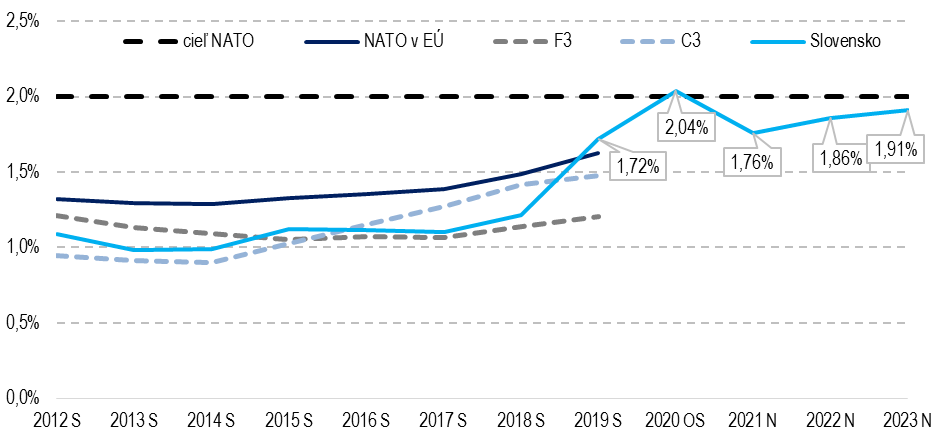 Obranné  výdavky sa oproti referenčným krajinám líšia aj štruktúrou. Slovensko malo v minulých rokoch nadpriemerné výdavky na personál a podpriemerné výdavky na ostatnú prevádzku a infraštruktúru. Je to dôsledok rýchleho rastu miezd vojakov a veľkosti veliteľských štruktúr. V investovaní do modernizácie výzbroje patrí v porovnaní s referenčnými skupinami k priemeru.Graf 29: Výdavky na obranuVybraní členovia NATO, priemer 2012 – 2018           Slovensko 2018 - 2023  (mil. eur, % výdavkov na obranu)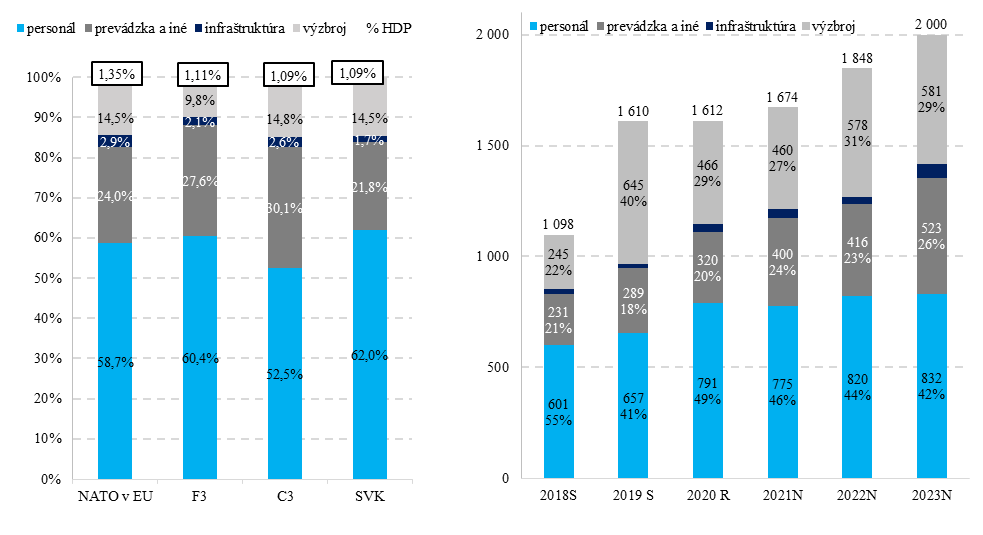 Pozn.: Roky 2021-2023 nezahŕňajú podprogram Podpora obrany.        Zdroj: NATO, MO SR. Spracovanie a výpočty: MF SRVýsledkovými ukazovateľmi pre obranu sú plnenie cieľov spôsobilostí, operačná pripravenosť a nasadenie v medzinárodných operáciách.  Tabuľka 87 – Kľúčové ukazovatele pre obranuCiele spôsobilostí, ktoré sú príspevkom do spoločnej obrany NATO, Slovensko dlhodobo neplní v požadovanom rozsahu, kvalite a čase. OS SR poskytujú 80 % jednotiek požadovaných Alianciou, ale len v podpriemernej kvalite (39 %). SR prijala v roku 2017 celkovo 90 cieľov, rozdelených na pozemné sily, vzdušné sily, podporné sily, sily pre špeciálne operácie a ciele týkajúce sa stabilizácie a rekonštrukcie (príspevok k obnove krízových regiónov). Z týchto piatich kategórií plní Slovensko požiadavky iba v oblasti stabilizácie a rekonštrukcie. Výsledky sa do roku 2018 zhoršovali aj v operačnej pripravenosti ozbrojených síl.Pozemné sily dosiahli za rok 2017 v nasaditeľnosti (50 %) a udržateľnosti v operáciách (11,7 %) úroveň požadovanú NATO. Nasaditeľnosť vzdušných síl nedosahuje ani pätinu požadovanej hodnoty (6 % namiesto 40 %), ich udržateľnosť v operáciách zodpovedá nule. Z hľadiska počtu vojakov nasadených v operáciách NATO hodnotí slovenský príspevok do operácií ako primeraný veľkosti ozbrojených síl. V počte vojakov nasadených v operáciách je Slovensko dlhodobo aktívnejšie ako európski členovia NATO. V roku 2017 bolo v zahraničí nasadených 1,9 % OS SR, v porovnaní s 1,1 % vojakov členských štátov NATO a EÚ.Celkové obranné výdavky sú na rok 2021 rozpočtované vo výške 1,76 % HDP, vrátane výdavkov ostatných kapitol štátneho rozpočtu v rámci medzirezortných programov Podpora obrany, Hospodárska mobilizácia a Vysielanie civilných expertov do aktivít krízového manažmentu mimo územia SR. V celkových obranných výdavkoch sú na roky 2021 až 2023 zahrnuté aj kapitálové výdavky Ministerstva obrany SR (ďalej len „MO SR“) alokované v kapitole Všeobecná pokladničná správa (ďalej len „VPS“).  Tabuľka 88 - Celkové obranné výdavky                                                                                                                                                                                                          Zdroj: MF SRObranné výdavky na roky 2021 až 2023 sú plánované v súlade s politickým záväzkom v rámci prísľubu investovania do obrany členskými štátmi NATO a závermi zo summitu NATO konaného v dňoch 11. a 12. júla 2018 v Bruseli, na ktorom bolo deklarované, že členovia NATO zastavia pokles výdavkov na obranu a do roku 2024 zvýšia svoje výdavky na obranu na 2 % svojho hrubého domáceho produktu. Celkové výdavky kapitoly MO SR na rok 2021 sa rozpočtujú v sume 1,22 mld. eur. Rozpočet MO SR sa skladá z nasledovných oblastí. Tabuľka 89 - Oblasti MO SR Pozn.: Hospodárska mobilizácia MO SR je súčasťou oblasti Ekonomika.  Z dôvodu vykazovania obranných výdavkov je          Zdroj: MF SRHospodárska mobilizácia MO SR započítaná v celkových obranných výdavkoch na rok 2021 v sume 5,00 mil. eur, na rok 2022 v sume 7,50 mil. eur a na rok 2023 v sume 8,00 mil. eur.                                                                                                                                                                                                          Rozvoj obranyV programovej štruktúre kapitoly MO SR sú v rámci programu Rozvoj obrany vyčlenené prostriedky na rok 2021 v sume 116 mil. eur na rozvojové aktivity rezortu, a to najmä na rozvoj výzbroje, techniky a materiálu, rozvoj komunikačných a informačných systémov, rozvoj infraštruktúry a rozvoj centrálnej logistiky.   V rámci programu Rozvoj obrany má MO SR alokované kapitálové výdavky v kapitole VPS na rok 2021 v sume 446 mil. eur. Celkové výdavky na rozvoj obrany sú plánované v sume 
562 mil. eur.     ObranaV rámci programu Obrana sú rozpočtované výdavky na rok 2021 v sume 1,10 mld. eur najmä na Velenie a zaručovanie obrany, t. j. na činnosť ozbrojených síl SR vrátane operácií medzinárodného krízového manažmentu, na Riadenie a podporu obrany, t. j. najmä  na špeciálnu podporu, bezpečnostnú podporu, správu nehnuteľného majetku a na činnosť 10 rozpočtových organizácii v zriaďovateľskej pôsobnosti MO SR.V rámci systému sociálneho zabezpečenia definovaného v zákone č. 328/2002 Z. z. o sociálnom zabezpečení policajtov a vojakov v roku 2021 sú vyčlenené prostriedky na osobitný účet v sume 78,6 mil. eur.Peňažnou dávkou poskytovanou vojakom je aj stabilizačný príspevok, ktorý sa vypláca v zmysle  zákona č. 281/2015 Z. z. o štátnej službe profesionálnych vojakov. Prostriedky určené na stabilizačný príspevok na rok 2021 sú rozpočtované v sume 54,8 mil. eur.  V oblasti operácií mimo územia štátu kapitola disponuje finančnými prostriedkami na rok 2021 v sume 42,2 mil. eur.  K 31. augustu 2020 pôsobilo v rámci operácií mimo územia štátu 
485 vojakov. Slovenskí vojaci pôsobia v nasledovných misiách: Operácie OSN: UNFICYP Cyprus - 241 osôb, UNTSO Sýria - 2 osoby,Operácie EÚ: Althea Bosna a Hercegovina - 40 osôb, EÚ MM Gruzínsko - 1 osoba, Operácie NATO: RS Afganistan - 37 osôb, NATO HQ Sarajevo - 1 osoba,                             NATO MISSION IRAQ - 11 osôb, eFP Lotyšsko - 152 osôb,SPOLU: 485 vojakov k 31. augustu 2020.MO SR má vo svojej zriaďovateľskej pôsobnosti príspevkovú organizáciu Ústredná vojenská nemocnica SNP Ružomberok – FN, ktorá má rozpočtované výdavky na rok 2021 v sume 
63,7 mil. eur a príspevkovú organizáciu Bytová agentúra rezortu ministerstva obrany Trenčín, ktorá má rozpočtované výdavky na rok 2021 v sume 6,60 mil. eur.     V súlade so zákonom o poskytovaní dotácií v pôsobnosti MO SR sú na rok 2020 plánované prostriedky na dotácie pre Vojenské lesy a majetky, š. p. Pliešovce vo výške 1,16 mil. eur na lesníctvo.V rámci programu Obrana má MO SR alokované kapitálové výdavky v kapitole VPS na rok 2021 v sume 979 tis. eur. Celkové výdavky v programe Obrana sú plánované v sume 
1,11 mld. eur.     Podpora obrany štátu a ostatné výdavkyV rámci medzirezortných programov sa zabezpečujú úlohy na rok 2021 v celkovej sume 
1,24 mil. eur v oblasti výskumu a vývoja na podporu obrany štátu, účasti civilných expertov na aktivitách krízového manažmentu mimo územia SR, oficiálnej rozvojovej pomoci a realizácie II. etapy implementácie MZP SZO v SR.MO SR je gestorom medzirezortného programu Podpora obrany štátu, ktorý v roku 2021 disponuje prostriedkami v sume 3,83 mil. eur vrátane výdavkov ostatných kapitol štátneho rozpočtu, z toho MO SR v sume 1,05 mil. eur. Prostredníctvom daného programu sa zabezpečujú  požiadavky ozbrojených síl SR, ktoré sú potrebné na zabezpečovanie obrany štátu. Zámerom programu je výskumno-vývojová základňa zabezpečujúca rozvoj obranných spôsobilostí ozbrojených síl SR pri využívaní kapacít obranného priemyslu SR a medzinárodnej spolupráce. Výdavky na samostatných účtoch kapitoly v sume 216 mil. eur sú určené predovšetkým na financovanie sociálneho zabezpečenia vojakov, podnikateľskú činnosť Akadémie ozbrojených síl M. R. Štefánika v Liptovskom Mikuláši a na výdavky v súvislosti s prijatými prostriedkami na základe darovacej zmluvy alebo formou dotácie alebo grantu na projekty pre vysoké školy.4.10. FinancieHlavnou úlohou vlády vo  verejných financiách je ich dlhodobá udržateľnosť.  Cieli sa súlad príjmov a výdavkov verejnej správy s makroekonomickými a strategickými cieľmi politík vlády a sledovanie efektívneho výberu a využitia zdrojov. Medzi najdôležitejšie úlohy patrí tvorba a uskutočňovanie fiškálnej politiky vrátane tvorby a realizácie rozpočtu verejnej správy. Na financovanie výdavkov a realizáciu rozpočtu je nevyhnutný efektívny výber daní a odvodov a riadenie štátneho dlhu a likvidity. Efektívnosť verejných výdavkov je zabezpečovaná pravidelnými revíziami výdavkov a hodnotením investícií.Tabuľka 90 - Kľúčové ukazovatele FinanciíN/A – hodnoty sú nedostupné                                                                                                                      Zdroj: Eurostat, Open Budget SurveyUkazovateľ dlhodobej udržateľnosti podľa EK (S2) indikuje vysoké riziko udržateľnosti verejných financií, pričom v dlhodobom výhľade bude najväčšou výzvou starnutie populácie. Kým v roku 2019 bol pomer obyvateľov starších ako 64 rokov na aktívnom obyvateľstve len 23,5 %, v roku 2070 to bude až 57,6 %. Výsledky boja proti daňovým únikom na dani z pridanej hodnoty (ďalej len  „DPH“) sa výrazne zlepšili, ale v medzinárodnom porovnaní je Slovensko stále na chvoste krajín Európskej únie (ďalej len „EÚ“). Medzeru v príjmoch na DPH sa oproti roku 2012 podarilo znížiť o viac než polovicu, no i tak je stále viac než dvojnásobkom priemeru EÚ. Na ďalšom znižovaní únikov na DPH sa bude pokračovať predovšetkým prostredníctvom zvyšovania efektívnosti správy daní s dôrazom na posilnenie analytických kapacít, včasnú analýzu rizík v dodržiavaní daňových predpisov a využívaní behaviorálnych poznatkov pri plnení daňových povinností.Slovensko patrí medzi krajiny s čiastočnou transparentnosťou rozpočtu. Zrozumiteľné, spoľahlivé, úplné a včasné informovanie o rozpočte umožňuje diskusiu o cieľoch ako aj výsledkoch verejných výdavkov a efektívnu verejnú kontrolu rozpočtu. V medzinárodnom porovnaní je na tom Slovensko podľa celosvetového rebríčka Open Budget Index dobre, v roku 2019 mu patrilo 33. miesto zo 117 hodnotených krajín so ziskom 60 bodov. Revízie výdavkov posúdili v rokoch 2016 až 2020 vyše 60 % verejných výdavkov a identifikovali úspory za takmer 2 mld. eur. Opatrenia sa darilo implementovať najmä v zdravotníctve. V rozpočte na roky 2021 až 2023 došlo zároveň k implementácii opatrení mzdovej revízie, najmä k šetreniu na štátnych úradníkoch, zníženiu počtu policajtov a zamestnancov verejných vysokých škôl.V rámci výdavkov na oblasť Financie sa v roku 2021 rozpočtujú prostriedky na finančnú správu, informačné systémy riadenia verejných financií, informačnú spoločnosť, inštitucionálnu podporu a kontrolu a ostatné činnosti, Exportno-importnú banku SR, Slovenskú konsolidačnú, a. s., Úrad pre dohľad nad výkonom auditu, Radu pre rozpočtovú zodpovednosť a Všeobecnú pokladničnú správu. Tabuľka 91 - Oblasť FinancieZdroj: MF SR      Finančná správaFinančná správa prostredníctvom Finančného riaditeľstva SR, daňových a colných úradov a Kriminálneho úradu finančnej správy zabezpečuje najmä úlohy v oblasti správy daní a registrácie daňových subjektov a výberu daní a cla. Tabuľka 92 - Finančná správaZdroj: MF SRNa rok 2021 sa rozpočtujú výdavky zo štátneho rozpočtu na výkon funkcií finančnej správy v celkovej sume 327 mil. eur. Rast týchto výdavkov ovplyvnil nárast kapitálových výdavkov, z ktorých sa zabezpečuje najmä realizácia stavieb a ich technického zhodnotenia a nákup prevádzkových a špeciálnych strojov a zariadení. Finančná správa realizuje tiež sociálne zabezpečenie ozbrojených príslušníkov finančnej správy prostredníctvom samostatného účtu na zabezpečenie financovania sociálneho zabezpečenia colníkov v sume 22,6 mil. eur. Z hľadiska objemu výdavky smerujú hlavne na dôchodkové dávky starobného poistenia, na odchodné a na nemocenské dávky. Prostredníctvom grantov vedených na samostatných účtoch zahraničných grantov a grantov EÚ v sume 5,71 mil. eur sa finančná správa v roku 2021 predpokladá zapojiť napr. do programov Fiscalis, Hercule III, ktorých cieľom je boj proti podvodom a ochrana finančných a hospodárskych záujmov EÚ a jej členských štátov. Informačné systémy riadenia verejných financiíVýdavky na informačné systémy riadenia verejných financií sú rozpočtované v rámci medzirezortného programu Informačné technológie financované zo štátneho rozpočtu. Zabezpečuje sa nimi financovanie systémov vnútornej správy, podpornej infraštruktúry a špecializovaných agendových systémov. Výdavky sú alokované najmä na obstaranie, rekonštrukciu a údržbu softvéru, komunikačnej infraštruktúry, výpočtovej techniky a na služby v oblasti informačno-komunikačných technológií.Tabuľka 93 - Informačné systémy riadenia verejných financiíZdroj: MF SRNa rok 2021 sú výdavky na informačné systémy riadenia verejných financií rozpočtované v sume 120 mil. eur. Zvýšenými výdavkami sa zabezpečuje prevádzka elektronickej registračnej pokladnice a systému vysledovateľnosti tabakových výrobkov, výdavky spojené s navrhovanými novelami zákonov o dani z pridanej hodnoty, o spotrebných daniach z tabakových výrobkov, z minerálneho oleja, z alkoholických nápojov, s návrhom zákona o dani z príjmov, s návrhom vyhlášky Ministerstva financií SR (ďalej len „MF SR“), ktorou sa ustanovuje rozsah a spôsob získavania údajov o hazardných hrách zo servera prevádzkovateľa hazardnej hry alebo ním povereného subjektu a  dofinancovanie potrieb v oblasti informačných systémov vzhľadom na dosahovanú úroveň výdavkov v predchádzajúcich rokoch. V rámci informačných systémov riadenia verejných financií sú rozpočtované tiež výdavky na licencie SAP a ORACLE a výdavky súvisiace s členstvom MF SR v záujmovom združení DataCentrum elektronizácie územnej samosprávy Slovenska a s prevádzkou Dátového centra obcí a miest, ktoré boli do roku 2020 rozpočtované v kapitole VPS. Informačná spoločnosťProstriedky Európskej únie a spolufinancovania zo štátneho rozpočtu v sume 112 mil. eur sú určené na Informačnú spoločnosť v rámci OP Integrovaná infraštruktúra 3. programového obdobia. V súvislosti so zriadením Ministerstva investícií, regionálneho rozvoja a informatizácie SR budú tieto výdavky delimitované na uvedené ministerstvo.Tabuľka 94 - Informačná spoločnosťZdroj: MF SRInštitucionálna podpora a kontrola a ostatné činnostiVýdavkami na inštitucionálnu podporu a kontrolu a ostatné činnosti sa zabezpečujú odborné činnosti a prevádzka Úradu vládneho auditu, Vzdelávacieho a doškoľovacieho zariadenia VS - Financie Tatranská Lomnica, Agentúry pre riadenie dlhu a likvidity, Štátnej pokladnice, DataCentra, Úradu pre reguláciu hazardných hier a úradu MF SR.Tabuľka 95 - Inštitucionálna podpora a kontrola a ostatné činnostiZdroj: MF SRVýdavky na inštitucionálnu podporu a kontrolu a ostatné činnosti sú na rok 2021 rozpočtované v sume 86,7 mil. eur, z ktorých sa zabezpečujú hlavne úlohy v oblasti riadenia verejných financií, makroekonomických, daňových, fiškálnych analýz a prognóz, hodnoty za peniaze, rozpočtovej politiky, štátneho výkazníctva, finančného trhu, činností súvisiacich s operatívnym riadením štátneho dlhu, likvidity štátu a celého systému štátnej pokladnice, medzinárodných vzťahov, auditu a kontroly, regulácie hazardných hier a prevádzky uvedených rozpočtových organizácií.V rámci oblasti sú rozpočtované tiež výdavky na platobný systém eKolok, tlač kontrolných známok na označovanie spotrebiteľských balení liehu a tabakových výrobkov, na zastupovanie v medzinárodných arbitrážach a na audit konsolidovaných účtovných závierok, ktoré boli do roku 2020 rozpočtované v kapitole VPS. Najmä presun uvedených výdavkov z kapitoly VPS ovplyvnil nárast výdavkov v roku 2021 v porovnaní so schváleným rozpočtom na rok 2020 v tejto oblasti. Zvýšené sú výdavky na audit konsolidovaných účtovných závierok z dôvodu, že v roku 2021 bude potrebné uhradiť výdavky za vykonaný audit roku 2019 a 2020. Úrad MF SR a Úrad vládneho auditu predpokladajú zapojenie do projektov financovaných z grantov Finančného mechanizmu EHP, Nórskeho finančného mechanizmu a grantov programov EÚ v celkovej sume 148 tis. eur rozpočtovaných na samostatných účtoch.Eximbanka SR Eximbanka SR je zriadená zákonom č. 80/1997 Z. z. o Exportno-importnej banke Slovenskej republiky v znení neskorších predpisov. Hlavným cieľom je prostredníctvom bankových a poisťovacích produktov zohľadniť potreby slovenských exportérov a naplniť zámery hospodárskej politiky vlády SR v oblasti zahraničného obchodu teritoriálnym a produktovým zameraním podpory exportu. Na rok 2021 sú rozpočtované výdavky v celkovej sume 739 mil. eur, súvisia s obchodnou činnosťou banky a predstavujú hlavne výdavky spojené s financovaním úverov, obchodmi so zárukami, poistením a zaistením. Slovenská konsolidačná, a. s. Slovenská konsolidačná, a. s. (ďalej len „SK“) je na základe zákona č. 374/2014 Z. z. o pohľadávkach štátu a o zmene a doplnení niektorých zákonov poverenou osobou pre konsolidáciu pohľadávok verejného sektora. SK spravuje široké portfólio pohľadávok, ktoré do svojho vlastníctva prevzala od rôznych verejných inštitúcii s cieľom zefektívnenia ich vymáhania. Výdavky SK sú v roku 2021 rozpočtované v celkovej sume 9,15 mil. eur. Zahŕňajú výdavky na činnosť spoločnosti, ako aj na výplatu dividend akcionárovi MF SR.Úrad pre dohľad nad výkonom auditu Úrad pre dohľad nad výkonom auditu (ďalej len „úrad“) bol zriadený zákonom 
č. 540/2007 Z. z. o audítoroch, audite a dohľade nad výkonom auditu a o zmene a doplnení zákona č. 431/2002 Z. z. o účtovníctve v znení neskorších predpisov. Hlavnou činnosťou úradu je dohľad nad výkonom auditu, pričom dohliadanými subjektmi sú Slovenská komora audítorov, audítori a audítorské spoločnosti. Na rok 2021 sú rozpočtované na činnosť úradu výdavky v sume 1,47 mil. eur, z toho v sume 268 tis. eur sú kryté transferom zo štátneho rozpočtu poskytovaným MF SR.Rada pre rozpočtovú zodpovednosť Rada pre rozpočtovú zodpovednosť (ďalej len „RRZ“) je v zmysle ústavného zákona 
č. 493/2011 Z. z. o rozpočtovej zodpovednosti nezávislý orgán monitorovania a hodnotenia vývoja hospodárenia Slovenskej republiky a hodnotenia plnenia pravidiel rozpočtovej zodpovednosti. Úlohy spojené s odborným, organizačným, administratívnym, personálnym a technickým zabezpečením činnosti rady vykonáva Kancelária RRZ. Rozpočet Kancelárie RRZ nie je priamo naviazaný na štátny rozpočet, financovanie je zabezpečené príspevkami z rozpočtu Národnej banky Slovenska, ktorá stanovuje celkový limit výdavkov. Tieto výdavky môžu byť následne preplatené zo štátneho rozpočtu na základe požiadavky Národnej banky Slovenska smerujúcej MF SR. Celkové výdavky Kancelárie RRZ na rok 2021 sú rozpočtované vo výške 1,57 mil. eur. Najväčší podiel tvoria osobné výdavky a výdavky na zabezpečenie prevádzky KRRZ. Všeobecná pokladničná správaV kapitole Všeobecná pokladničná správa (ďalej len „VPS“) sú obsiahnuté výdavky štátneho rozpočtu, ktoré nesúvisia s výdavkami ostatných kapitol, vrátane výdavkov spojených so správou štátneho dlhu.V rámci kapitoly sú rozpočtované aj prostriedky súvisiace s činnosťou rozpočtových organizácií Kancelária verejného ochrancu práv, Rada pre vysielanie a retransmisiu, Úrad na ochranu osobných údajov SR, Úrad na ochranu oznamovateľov protispoločenskej činnosti a transfery na činnosť Ústavu pamäti národa, Slovenského národného strediska pre ľudské práva, Úradu komisára pre deti a Úradu komisára pre osoby so zdravotným postihnutím. Návrhy rozpočtov a transferov týchto organizácií sú komentované a kvantifikované vo vecne príslušných oblastiach.Výdavky kapitoly VPS možno rozčleniť do piatich základných skupín, a to rezervy, finančné vzťahy súvisiace s rozpočtom EÚ, výdavky spojené so správou štátneho dlhu, finančné vzťahy k sociálnej poisťovni a ostatné výdavky. Celkový objem výdavkov VPS na rok 2021 predstavuje 6 737 mil. eur.Tabuľka 96 - Štruktúra výdavkov kapitoly VPSZdroj: MF SRGraf 30: Štruktúra výdavkov kapitoly VPS na rok 2021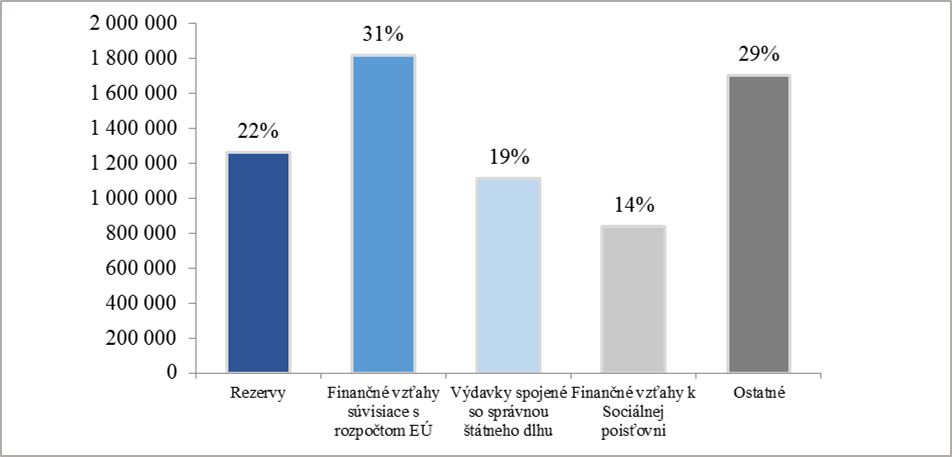 Zdroj: MF SRRezervyNa krytie nepredvídaných výdavkov nevyhnutných na zabezpečenie rozpočtového hospodárenia alebo na krytie zníženia rozpočtovaných príjmov sa vytvárajú v štátnom rozpočte rozpočtové rezervy.V tejto skupine výdavkov sa rozpočtuje rezerva vlády, na prostriedky EÚ a odvody EÚ,na realizáciu súdnych a exekučných rozhodnutí, na riešenie vplyvov nových právnych predpisov, na riešenie krízových situácií mimo času vojny a vojnového stavu a vykonávanie povodňových prác, na mzdy a poistné, na negatívne vplyvy pandémie ochorenia COVID-19.Tabuľka 97 - RezervyZdroj: MF SRRezerva na prostriedky EÚ a odvody EÚ v sume 433 mil. eur je evidovaná vo vecne súvisiacej časti finančné vzťahy súvisiace s rozpočtom EÚ.Graf 31: Štruktúra rezerv v kapitole VPS na rok 2021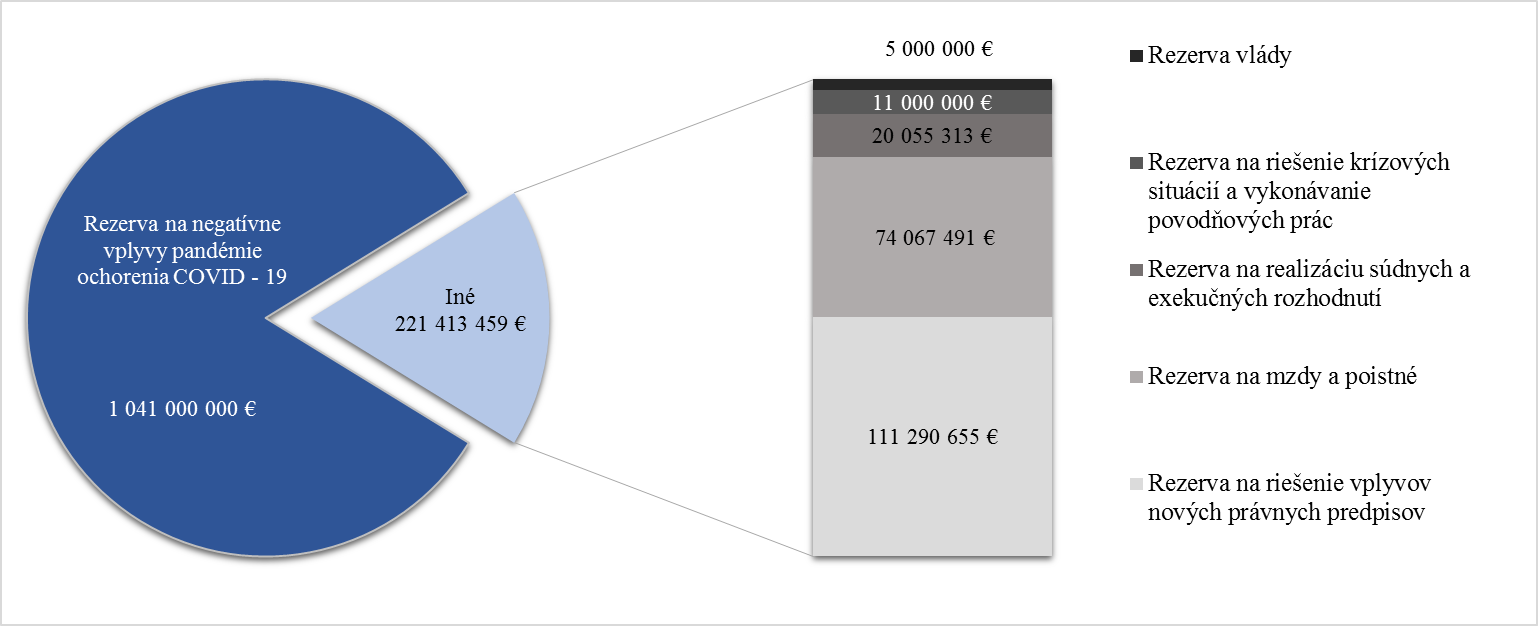 Zdroj: MF SRRezerva vlády sa rozpočtuje v roku 2021 v sume 5 mil. eur, čo predstavuje rovnakú úroveň ako v roku 2020. O použití prostriedkov rezervy rozhoduje vláda na návrh ministra financií.Výdavky rezervy na realizáciu súdnych a exekučných rozhodnutí sa rozpočtujú najmä na úhradu plnení vyplývajúcich z rozsudkov Európskeho súdu pre ľudské práva a odškodnení v súlade s právoplatnými rozhodnutiami, na ktoré kapitoly štátneho rozpočtu z dôvodu neistého časového vymedzenia nemajú zabezpečené prostriedky v rámci pridelených limitov výdavkov na príslušné roky.  V rezerve na riešenie vplyvov nových právnych predpisov sa rozpočtujú výdavky súvisiace s pripravovanými legislatívnymi zmenami s negatívnym vplyvom na štátny rozpočet.Tabuľka 98 - Štruktúra výdavkov rezervy na riešenie vplyvov nových právnych predpisovZdroj: MF SRRezerva na riešenie krízových situácií mimo času vojny a vojnového stavu a vykonávanie povodňových prác sa tvorí na zabezpečenie finančného plnenia vyplývajúceho zo zákona č. 387/2002 Z. z. o riadení štátu v krízových situáciách mimo času vojny a vojnového stavu v znení neskorších predpisov a zákona č. 7/2010 Z. z. o ochrane pred povodňami v znení neskorších predpisov. Zahŕňa výdavky, ktoré sa použijú najmä v prípade povodní a iných živelných pohrôm, odškodnení pri mimoriadnych udalostiach a odstraňovaní následkov krízových situácií. V rámci rezervy na mzdy a poistné sa rozpočtujú prostriedky na zvýšenie platov ústavných činiteľov, sudcov, prokurátorov a ďalších zamestnancov, ktorých mzda sa odvíja od priemernej nominálnej mesačnej mzdy zamestnanca v hospodárstve SR. Zároveň sú v tejto rezerve alokované prostriedky na zvýšenie kapacít analytických útvarov ministerstiev a posilnenie ich odmeňovania, ako aj ďalšie prostriedky na iné vplyvy súvisiace s plnením úloh štátu.Rezerva na negatívne vplyvy pandémie ochorenia COVID-19 je rozpočtovaná v  nadväznosti na pandémiu ochorenia COVID-19 za účelom finančného krytia opatrení prijímaných vládou SR na zamedzenie, respektíve zmiernenie jej vplyvov. Výška rezervy bola stanovená na úrovni predpokladaného výpadku príjmov v prípade rizikového scenára vývoja ekonomiky. Hospodárenie s rozpočtovými rezervamiNa krytie nepredvídaných výdavkov nevyhnutných na zabezpečenie rozpočtového hospodárenia alebo na krytie zníženia rozpočtovaných príjmov sa v zmysle § 10 ods. 1  zákona č.  523/2004 Z. z. o rozpočtových pravidlách verejnej správy a o zmene a doplnení niektorých zákonov v znení neskorších predpisov vytvárajú v štátnom rozpočte rozpočtové rezervy. V nadväznosti na § 10 ods. 4 citovaného zákona sa v nasledujúcej tabuľke uvádza hospodárenie s rozpočtovými rezervami. Tabuľka 99 - Prehľad hospodárenia s rezervami v roku 2020Zdroj: MF SRFinančné vzťahy súvisiace s rozpočtom EÚV tejto skupine výdavkov sa rozpočtujú prostriedky na zabezpečenie plynulého financovania spoločných programov Slovenskej republiky a Európskej únie, na financovanie finančných mechanizmov EHP a NFM, odvody do všeobecného rozpočtu EÚ a príspevky SR do Európskeho rozvojového fondu.Tabuľka 100 - Výdavky súvisiace s rozpočtom EÚZdroj: MF SRVýdavky na financovanie finančných mechanizmov na roky 2021 až 2023 zaradené v tejto skupine predstavujú zdroje určené na financovanie finančného mechanizmu EHP a Nórskeho finančného mechanizmu. Výdavky na spolufinancovanie týchto nástrojov sa rozpočtujú na rok 2021 v sume 2,2 mil. eur.Pri výpočte predpokladanej výšky odvodov Slovenskej republiky (SR) do všeobecného rozpočtu EÚ na roky 2021 až 2023 vychádzalo Ministerstvo financií SR z návrhu všeobecného rozpočtu, ktorý predložila Európska komisia (EK) 24. 6. 2020. Na roky 2022 a 2023 sa vychádzalo z legislatívy pre viacročný finančný rámec (VFR) EÚ na roky 2014 až 2020, zo záverov Európskej rady prijatých na summite 17. – 21.  7. 2020 pre VFR 2021 - 2027, Plánu obnovy EU, zo záverov zasadnutia Poradného výboru pre vlastné zdroje z júla 2020 ako aj z vlastných odhadov. Odhad sumy odvodov SR do rozpočtu EÚ na roky 2021 až 2023 je vypracovaný podľa platnej legislatívy pre vlastné zdroje EÚ, kde ukončenie ratifikácie novej legislatívy na úrovni EÚ sa očakáva až v roku 2023. Za nárastom výšky odvodov je skutočnosť, že vplyvom brexitu ako aj ekonomickou konvergenciou SR k priemeru EÚ sa bude zvyšovať podiel SR na zdroji založenom na HND.Odhad príspevkov SR do Európskeho rozvojového fondu (ERF) je vypracovaný na základe aktuálnej legislatívy a informácie Európskej komisie o budúcich príspevkoch do ERF. Príspevok je vykazovaný ako oficiálna rozvojová pomoc SR. Odhad na roky 2021 až 2023 zahŕňa prevažne implementáciu 11. programu ERF, na ktorom sa SR podieľa 0,37616 %. Časť príspevkov do ERF, ktorá je poukazovaná pre Európsku investičnú banku (EIB), prislúcha prevažne 10. programu ERF, na ktorom sa SR podieľa 0,21 %.Rezerva na prostriedky Európskej únie a odvody Európskej únii sa rozpočtuje 
na administrovanie štrukturálnych fondov, Kohézneho fondu, príjmov z poľnohospodárskych fondov, na prípadné korekcie za poskytnuté prostriedky EÚ, na rýchlejšiu realizáciu a väčší počet projektov,  na výdavky na zefektívnenie systému finančného riadenia EÚ fondov a iných finančných nástrojov. Na zvýšení uvedenej rezervy v roku 2021 sa významne podieľa suma 326 191 tis. eur rozpočtovaná na prípadný mimoriadny odvod do rozpočtu EÚ z dôvodu kompenzácie na ušlom cle (strata tradičných vlastných zdrojov na základe záverečnej správy vyšetrovacieho úradu OLAF).Tabuľka 101 - Štruktúra rezervy na prostriedky EÚ a odvodov EÚZdroj: MF SRV reakcii na krízu spôsobenú pandémiou ochorenia COVID-19 navrhla Európska komisia novú iniciatívu REACT-EU, ktorou sa navýši finančná alokácia programového obdobia 
2014-2020 o indikatívny objem 780 mil. eur pre SR na základe odhadov Stáleho zastúpenia SR pri EÚ Brusel. Dodatočné finančné prostriedky sa využijú na doplnenie zdrojov Európskeho fondu regionálneho rozvoja, Európskeho sociálneho fondu, ako aj Európskeho fondu pomoci pre najodkázanejšie osoby. Podpora má byť zameraná na produkty a služby pre zdravotnícke zabezpečenie, investície do rozvoja malých a stredných podnikov, prechod na zelenú a digitálnu ekonomiku vo všetkých odvetviach, pričom budú zohľadnené špecifické odporúčania Rady EÚ na rok 2020.Návrh nariadenia k REACT-EU je v súčasnosti predmetom medziinštitucionálneho dialógu medzi Európskym parlamentom, Radou a Európskou komisiou. Výdavky spojené so správou štátneho dlhuNárast výdavkov spojených so správou štátneho dlhu v roku 2021 je spôsobený  rastom nominálneho dlhu v súvislosti so získavaním finančných zdrojov na zmiernenie vplyvu krízy pandémie ochorenia COVID-19, čo sa premieta do nárastu úrokových nákladov spojených s novými emisiami štátnych cenných papierov. Vo výdavkoch spojených so správou štátneho dlhu sú zahrnuté aj náklady na úhradu úrokového diferenciálu pre Národnú banku Slovenska v súvislosti s operáciami s Medzinárodným menovým fondom. Sú tu zahrnuté aj manipulačné poplatky platené bankám v súvislosti 
so správou a vedením účtov vzťahujúcich sa k pohľadávkam Slovenskej republiky v zahraničí.Tabuľka 102 - Štruktúra výdavkov spojených so správou  štátneho dlhuZdroj: MF SRZákladné predpoklady pri rozpočtovaní nákladov na financovanie štátneho dlhuCelková hodnota štátneho dlhuŠtátny dlh sa bude postupne zväčšovať predovšetkým z dôvodu deficitov štátneho rozpočtu. Veľkosť štátneho dlhu bude ovplyvňovať aj hodnota pôžičiek zo Systému štátnej pokladnice, pretože časť zdrojov, potrebných na krytie finančných potrieb štátu, získava Ministerstvo financií SR z tohto zdroja. Vplyv na veľkosť hrubého štátneho dlhu bude mať aj hodnota finančných zdrojov, ktoré bude Ministerstvo financií SR ukladať krátkodobo na finančnom trhu s cieľom mať k dispozícii okamžitú rezervu na krytie neočakávaných výkyvov cash flow štátu.Štátny dlh je v zmysle zákona o Štátnom dlhu a štátnych zárukách hodnota záväzkov z minulých rokov (najmä emitované štátne dlhopisy, štátne pokladničné poukážky, vládne úvery, medzinárodné záväzky, prijaté kolaterály a krátkodobé pôžičky na peňažnom trhu). Štátny dlh sa bude pravdepodobne v nasledujúcich rokoch k 31. 12. vyvíjať nasledovne:Tabuľka 103 - Vývoj štátneho dlhuZdroj: ARDALÚročenie štátneho dlhuRozhodujúca časť štátneho dlhu – viac ako 99,99 %  (k 31. 8. 2020) - má zafixované úročenie na niekoľko rokov vopred. Zmena úrokových sadzieb na finančnom trhu sa v úrokových nákladoch na štátny dlh preto prejaví len postupne. Nové dlhopisy, ktoré sú vydávané na krytie nových deficitov štátneho rozpočtu a ako náhrada splatných štátnych dlhopisov, budú vydávané v danom roku s aktuálnymi trhovými úrokovými sadzbami. Okrem toho sa v každom roku precení časť portfólia, ktorá je úročená pohyblivou úrokovou sadzbou, aktuálne táto časť dosahuje približne 0,01 % celého portfólia (okrem zdrojov Štátnej pokladnice). Dlhopisy s pohyblivou úrokovou sadzbou sa vydávajú na základe Stratégie riadenia štátneho dlhu s cieľom krytia investorského dopytu, ktorý je zameraný prevažne na aktíva s pohyblivou úrokovou sadzbou.V nasledujúcich rokoch si bude Ministerstvo financií SR musieť na finančných trhoch požičať nasledovné sumy:Tabuľka 104 - Štruktúra finančnej potreby Ministerstva financií SR                                                                                                                                                                                            Zdroj: ARDALKľúčovým predpokladom pri tvorbe rozpočtu nákladov štátneho dlhu sú očakávané úrokové sadzby na finančnom trhu. Tie sú jedným z parametrov makroekonomického vývoja, o ktorých diskutuje Výbor pre makroekonomické prognózy v gescii Ministerstva financií SR. Tabuľka 105 - Očakávané sadzby na finančnom trhu                                                                                                                                                                                            Zdroj: MF SRRizikáCelkové náklady na štátny dlh sú ovplyvnené refinančným a úrokovým rizikom.Refinančné riziko je riziko, že nový dlh bude musieť byť emitovaný za menej priaznivých podmienok ako existujúci dlh. Refinančné riziko zahŕňa možnosť, že v extrémnych prípadoch nebude možné vydať nový dlh na refinancovanie existujúceho dlhu pri nadobudnutí jeho splatnosti. Táto extrémna možnosť je pre slovenskú vládu veľmi nepravdepodobná, a to najmä vďaka opatreniam zavedeným v minulosti na zabránenie takejto situácii. Očakávané postupné zvyšovanie úrokových sadzieb v nadchádzajúcich rokoch bude prispievať k zvyšovaniu nákladov na financovanie dlhu. Rastúce výnosy sa však prejavia vo zvyšovaní priemerných nákladov na financovanie iba postupne. Slovenská vláda sa snaží zmierniť refinančné riziko optimalizáciou priemernej doby do splatnosti a durácie.Úrokové riziko alebo riziko refixu je riziko straty alebo zisku z dôvodu pohybov časovej štruktúry úrokových sadzieb. Vláda vydávajúca dlhodobé dlhové nástroje obmedzuje refinančné riziká a znižuje volatilitu úrokových nákladov, pretože budúce nominálne úrokové platby sú známe. Naopak preferencia kratších splatností prináša so sebou väčšie refinančné a úrokové riziká, pri krátkodobo menších nákladoch, avšak pri výraznejšom naakumulovaní splatností do jedného roka. Preto je potrebné optimalizovať kompromis medzi nákladmi a rizikami emisného plánu.Náklady na financovanie štátneho dlhu (transfer zo štátneho rozpočtu na saldo účet)Zmeny úrokových sadzieb a zmeny deficitov štátneho rozpočtu sa prejavujú v zmene nákladov na štátny dlh. Celkové zaťaženie verejných financií úrokovými nákladmi sa sleduje dvoma spôsobmi:Akruálne náklady (časovo rozlíšené) zodpovedajú nákladom na daný kalendárny rok, a to bez ohľadu na to, či sa úroky vyplatia v danom roku alebo až v ďalších rokoch. Akruálne sledovanie a vykazovanie nákladov presnejšie odzrkadľuje reálne náklady štátu na dlhovú službu v jednotlivých rokoch.Tabuľka 106 - Štruktúra akruálnych nákladov                                                                                                                                                                                            Zdroj: ARDALHotovostné náklady na štátny dlh sú dané hodnotou výdavkov, ktoré sa v danom roku vyplatia zo štátneho rozpočtu. Tabuľka 107 - Štruktúra hotovostných nákladov                                                                                                                                                                                 Zdroj: ARDALPozn.: V roku 2012 sa v zmysle zákona č. 291/2002 Z. z. o Štátnej pokladnici a o zmene a doplnení niektorých zákonov v znení neskorších predpisov pre efektívne fungovanie obsluhy štátneho dlhu zriadil samostatný  účet štátnych rozpočtových organizácií (tzv. saldo účet Štátneho dlhu). Uvedený účet slúži pre výdavkové a príjmové transakcie vykonávané ARDAL v mene MF SR. Stav na tomto účte sa pravidelne mesačne a ku koncu roka vyrovnáva transferom z výdavkového účtu štátneho rozpočtu na nulový zostatok. Tieto transfery predstavujú čisté výdavky štátneho rozpočtu na obsluhu štátneho dlhu.Finančné vzťahy k Sociálnej poisťovniTransfer Sociálnej poisťovni na krytie deficitov základného fondu starobného poistenia je na rok 2021 rozpočtovaný v sume 839 mil. eur.Tabuľka 108 - Transfer Sociálnej poisťovniZdroj: MF SROstatné výdavkyTúto skupinu tvoria výdavky, ktoré z hľadiska ich prierezového charakteru nie je možné rozpočtovať v iných kapitolách a ktoré majú neisté časové vymedzenie alebo výšku. Na rok 2021 sa uvažuje o ostatných výdavkoch v sume 1 704 mil. eur.Rozhodujúcu časť ostatných výdavkov predstavujú výdavky na vybrané investície kapitol v objeme 1 439 mil. eur, ktoré sú presunuté z limitov kapitálových výdavkov jednotlivých kapitol štátneho rozpočtu s cieľom ich posudzovania Ministerstvom financií SR. Týmto výdavkom sa podrobne venuje časť Investície.Patria sem aj výdavky vyplývajúce zo všeobecne záväzných právnych predpisov ako sú príspevky politickým stranám a politickým hnutiam a štátny príspevok pre mladomanželov na mladomanželské úvery. Rozpočtujú sa tu aj prostriedky na finančné krytie výdavkov priamo implikovaných prijatými uzneseniami vlády SR.Tabuľka 109 - Štruktúra ostatných výdavkov* v skutočnosti sú započítané výdavky, ktoré neboli rozpočtované v roku 2018 a 2019                                                                  Zdroj: MF SR** v očakávanej skutočnosti v roku 2020 sú započítané výdavky súvisiace s novelou zákona č. 468/2019 Z. z. o štátnom rozpočte na rok 20204.11. Životné prostredieVláda v  životnom prostredí plní úlohy ochrany prírody, ovzdušia, vodného a odpadového hospodárstva či posudzovania vplyvov na životné prostredie. Za starostlivosť o chránené územia, správu jaskýň a ochranu rastlín a živočíchov je zodpovedná Štátna ochrana prírody Slovenskej republiky. Monitorovanie stavu ovzdušia a vôd vykonáva Slovenský hydrometeorologický ústav. Povoľovaciu a dozornú činnosť v ochrane ovzdušia, vôd 
či odpadovom hospodárstve zabezpečuje Ministerstvo životného prostredia SR spolu s okresnými úradmi a inšpekciou.  Dôležitými úlohami vlády sú tiež ochrana pred povodňami, vykonávanie geologických prác, posudzovanie vplyvov investičných projektov na životné prostredie a podpora environmentálnych projektov prostredníctvom Environmentálneho fondu.Výdavky na ochranu životného prostredia sú na Slovensku porovnateľné s priemerom krajín EÚ. Na životné prostredie smerujú takmer 2 % verejných výdavkov, najviac 
do odpadového hospodárstva.Výsledky v oblasti životného prostredia sa postupne zlepšujú, stále však nedosahujú úroveň európskeho priemeru. Tabuľka 110 - Kľúčové ukazovatele v oblasti životného prostrediaPripojenie obyvateľstva na čistiarne odpadových vôd mierne rastie  ale stále výrazne zaostáva za európskym priemerom. Priemerná hodnota krajín EÚ dosahuje úroveň až 90 % pripojených obyvateľov, zatiaľ čo na Slovensku je pripojených 70 %. Slovenský cieľ do roku 2030 počíta s plnou dostupnosťou v aglomeráciách s viac ako 2 000 obyvateľmi a s polovičnou v menších sídlach.Miera recyklácie komunálneho odpadu sa postupne zvyšuje, stále však nedosahuje úroveň európskeho priemeru. V porovnaní s priemerom EÚ je miera recyklácie nižšia o približne 
10 percentuálnych bodov, porovnateľne s krajinami V3. Od roku 2005 produkcia komunálneho odpadu rastie,  objem zmesovej zložky sa zásadne nemení. Vyššia miera recyklácie je podmienená rastom miery triedenia, reformou rozšírenej zodpovednosti a zavádzaním ekonomických motivačných nástrojov.Graf 34: Napojenie obyvateľstva na verejnú kanalizáciu a miera recyklácie komunálneho odpadu (2018)Pozitívny trend znižovania emisií skleníkových plynov sa od roku 2015 zastavil. Oproti roku 2005 dosiahlo Slovensko v roku 2018 mieru zníženia emisií o viac ako 15 %,  krajiny V3 zaznamenali v rovnakom období pokles len o 3,5 %. Priestor pre ďalšie zníženie emisií skleníkových vplyvov je najmä v energetike, doprave, priemysle či sektore budov.Nadpriemerná koncentrácia prachových častíc poukazuje na rezervy vo vykurovaní a doprave. Odporúčanú koncentráciu WHO prekračuje Slovensko takmer dvojnásobne, v roku 2016 sa umiestnilo na 22. mieste spomedzi krajín EÚ. K redukcii znečistenia prispeje najmä podpora výmeny starších kotlov v domácnostiach, útlm uhoľnej energetiky a rozvoj alternatív k automobilovej doprave.Výdavkami v oblasti životného prostredia sa zabezpečujú úlohy najmä v oblasti ochrany prírody a krajiny, vodného hospodárstva, ochrany pred povodňami, ochrany kvality a množstva vôd a ich racionálneho využívania, ochrany ovzdušia, ozónovej vrstvy a klimatického systému Zeme, odpadového hospodárstva a geologického výskumu a prieskumu.Tabuľka 111 - Výdavky oblasti životného prostredia       Zdroj: MF SRVodné hospodárstvoCelkové výdavky smerujúce do vodného hospodárstva v roku 2021 predstavujú 363 mil. eur a za túto oblasť sú celkovo určené na konkrétne projekty budovania a rekonštrukcie infraštruktúry vodného hospodárstva (preventívne protipovodňové opatrenia, dobudovanie a prevádzka povodňového varovného a predpovedného systému, zásobovanie vodou, odvádzanie a čistenie odpadových vôd). Súčasťou výdavkov oblasti sú aj zdroje smerujúce do Slovenského hydrometeorologického ústavu a Výskumného ústavu vodného hospodárstva.Tabuľka 112 - Výdavky vodného hospodárstva       Zdroj: MF SRStarostlivosť o vodné toky, vrátane zodpovednosti za kvalitu povrchových a podzemných vôd má v kompetencii Slovenský vodohospodársky podnik, š. p. Štátnemu podniku bolo zapracované viazanie transferu v jednotlivých rokoch predovšetkým v súvislosti s opatreniami, ktoré vyplynuli z Revízie výdavkov na životné prostredie. Úspora nákladov by sa mala realizovať najmä efektívnejším nákupom tovarov a služieb, centralizáciou podporných činností a zefektívnením výkonu zamestnancov na technicko-prevádzkovom a inžinierskom aparáte. Aj keď je Implementačný plán pre podnik záväzný, štátnemu podniku sa doposiaľ nepodarilo realizovať zásadnejšie plnenie opatrení  a naďalej prehlbuje stratu.Druhým štátnym podnikom vo vodnom sektore je Vodohospodárska výstavba š. p. so zameraním na výstavbu, prevádzkovanie a dohľad nad vodohospodárskymi, hydroenergetickými a inžinierskymi objektmi, ako aj výrobu a predaj elektrickej energie. Vo svojej správe má významne vodné diela Gabčíkovo a Žilina.Ochrana ovzdušiaCelkové výdavky smerujúce do ochrany ovzdušia sú v roku 2021 v objeme 13,0 mil. eur a zahŕňajú aj sledovanie a hodnotenie kvality ovzdušia podľa zákona o ochrane ovzdušia prostredníctvom Slovenského hydrometeorologického ústavu.Odpadové hospodárstvoNa odpadové hospodárstvo sa v roku 2021 rozpočtujú výdavky v Environmentálnom fonde v objeme 26,6 mil. eur, v súlade s novým zákonom o poplatkoch za ukladanie odpadov, ktorý je účinný od roku 2019. Prostriedky slúžia na dobudovanie infraštruktúry odpadového hospodárstva (recyklácia odpadov, uzatváranie a rekultivácia skládok odpadov) a elimináciu negatívnych vplyvov environmentálnych záťaží.Ochrana prírody a krajiny a geologická činnosťNa ochranu prírody a krajiny sa v roku 2021 výdavky rozpočtujú v sume 26,3 mil. eur a sú celkovo určené na výskum a tvorbu legislatívy v oblasti geológie a ochrany prírody, praktickú starostlivosť o chránené územia a živočíchy, ako aj environmentálnu výchovu. Tabuľka 113 - Výdavky na ochranu prírody       Zdroj: MF SRVýdavky v oblasti financujú aj pôsobenie odborných organizácií v oblasti ochrany prírody a geologickej činnosti.Riadenie rizík a mimoriadnych udalostí v súvislosti so zmenou klímyNa riadenie rizík a mimoriadnych udalostí v súvislosti so zmenou klímy sa v roku 2021 rozpočtujú prostriedky EÚ a spolufinancovania v objeme 41,4 mil. eur. Tieto prostriedky majú slúžiť na projekty v oblasti riadenia osobitných rizík (okrem povodňových) a posilnenia odolnosti proti mimoriadnym udalostiam ovplyvnených zmenou klímy (vyvíjanie systémov zvládania mimoriadnych udalostí, technická a inštitucionálna podpora špecializovaných záchranných modulov, prevencia a sanácia havarijných zosuvov súvisiacich so zmenou klímy).Energeticky efektívne nízkouhlíkové hospodárstvoCelkové výdavky smerujúce do energeticky efektívneho nízkouhlíkového hospodárstva sa v roku 2021 rozpočtujú vo výške 78,9 mil. eur a tvoria ich iba prostriedky EÚ a spolufinancovania. Výdavky za oblasť celkovo majú smerovať na projekty v oblasti podpory výroby energie z obnoviteľných zdrojov, zvýšenie energetickej efektívnosti v podnikoch, ako aj verejných budovách (realizácia opatrení vyplývajúcich z vykonaných energetických auditov).Administratíva a iné výdavkyProstriedky v oblasti na rok 2021 predstavujú sumu 50,6 mil. eur a sú určené na inštitucionálnu podporu a činnosti vykonávané Environmentálnym fondom, ústredným orgánom, Slovenskou inšpekciou životného prostredia a Slovenskou agentúrou životného prostredia. Okrem týchto výdavkov sem patria prostriedky určené na podporu a údržbu IT systémov, výchovu, vzdelávanie, propagáciu, prieskum, výskum, vývoj, technickú pomoc a príspevky medzinárodným organizáciám.Samostatné účty Oblasť disponuje v roku 2021 finančnými prostriedkami v objeme 2,37 mil. eur na samostatných účtoch Finančného mechanizmu EHP a Nórskeho finančného mechanizmu, pričom MŽP SR plní v prípade oboch finančných mechanizmov úlohu správcu programu Zmierňovanie a prispôsobovanie sa zmene klímy.4.12. EkonomikaVláda v oblasti ekonomiky plní najmä úlohy nastavenia a riadenia energetickej politiky, podpory podnikania, informatizácie a regionálneho rozvoja. Za energetickú a surovinovú politiku, ako aj podporu podnikania a investícií je zodpovedné Ministerstvo hospodárstva SR a jeho podriadené organizácie. Osobitnú úlohu v oblasti energetickej regulačnej politiky má nezávislý Úrad pre reguláciu sieťových odvetví. Gestorom agendy informatizácie a regionálneho rozvoja je Ministerstvo investícií, regionálneho rozvoja a informatizácie SR.Tabuľka 114 - Oblasť ekonomiky    											   Zdroj: MF SRZa oblasť ekonomiky sú v návrhu rozpočtu na rok 2021 navrhované celkové výdavky v sume 838 mil. eur, tieto výdavky sú smerované najmä do oblasti podpory podnikania, energetiky, reštrukturalizácie priemyselných odvetví, informatizácie, regionálneho rozvoja, podpory cestovného ruchu, administratívy a ďalších oblastí. Reštrukturalizácia priemyselných odvetvíVýdavky v oblasti reštrukturalizácie priemyselných odvetví sú na rok 2021 rozpočtované v sume 50,9 mil. eur a smerujú najmä do podpory uhoľného baníctva, kde sa na rok 2021 rozpočtuje suma 9,01 mil. eur, ktorá je určená na deputátne uhlie pre dôchodcov a vdovy po baníkoch a predovšetkým na útlm uhoľného baníctva v nadväznosti na schválenú štátnu pomoc, resp. „Akčný plán transformácie uhoľného regiónu horná Nitra“. V súvislosti s uvedeným akčným plánom sú na roky 2021 až 2023 rozpočtované výdavky v sume 40,5 mil. eur, určené najmä na odstupné pre prepustených zamestnancov Hornonitrianskych baní Prievidza, a. s., bezpečnostné práce v podzemí, likvidáciu hlavných banských diel a asanáciu objektov na povrchu. Výdavky sú tiež smerované do oblasti rudného baníctva, kde je na rok 2021 rozpočtovaná suma 1,76 mil. eur, určená na zákonné sociálne náklady, technické práce na plnenie úloh obsiahnutých v pláne útlmového programu a na nutné práce, ktorých útlm po dlhoročnej intenzívnej činnosti nebol dokončený.V rámci tejto oblasti sa na rok 2021 rozpočtujú tiež výdavky na podporu zníženia koncovej ceny elektriny pre podniky v sume 40,0 mil. eur, v nadväznosti na prijatú novelu zákona 
č. 309/2009 Z. z. o podpore obnoviteľných zdrojov energie a vysoko účinnej kombinovanej výroby. Podpora podnikaniaCelkové výdavky na podporu podnikania sú v návrhu rozpočtu na rok 2021 rozpočtované 
v sume 352 mil. eur. V rámci oblasti sú rozpočtované výdavky EÚ a spolufinancovania zo štátneho rozpočtu v rámci Operačného programu Integrovaná infraštruktúra v sume 
318 mil. eur, určené najmä na podporu výskumu vývoja a inovácií, posilnenie konkurencieschopnosti a rastu malého a stredného podnikania, ako aj rozvoj konkurencieschopnosti MSP v Bratislavskom kraji. Výdavky sú tiež smerované napr. do podpory investície Jaguar Land Rover, kde je na rok 2021 rozpočtovaná posledná splátka podpory v súlade s uznesením vlády SR č. 683/2015 z 11. decembra 2015. Ďalšie prostriedky smerujú do podpory startupov, administrácie podporných schém a programov v rámci kapitoly MH SR, znižovania administratívneho bremena, ako aj výdavkov pre SARIO, určených na plnenie stanovených strategických cieľov agentúry pre zvýšenie investičnej atraktívnosti SR. V rámci oblasti podpory podnikania sú tiež rozpočtované výdavky pre spoločnosť MH Invest, s. r. o. v sume 14,4 mil. eur, ktoré sú určené najmä na zabezpečovanie územia v strategickom parku Nitra a nových investícií v oblasti priemyslu, služieb, výskumu a vývoja. Na rok 2021 sú v oblasti rozpočtované tiež výdavky pre spoločnosť MH Invest II, s. r. o. v sume 3,27 mil. eur, ktorá zabezpečuje najmä stavebnú a inžiniersku činnosť súvisiacu s výstavbou priemyselných parkov a zón, prípravou územia a výkupom pozemkov pre investorov, ako aj práce ohľadne budovania infraštruktúry.EnergetikaV oblasti energetiky sú v návrhu rozpočtu na rok 2021 rozpočtované výdavky v sume 
157 mil. eur, určené najmä na zabezpečovanie záverečnej časti jadrovej energetiky v súlade s platnými predpismi, a to najmä na vyraďovanie jadrových elektrární, ukladanie upravených rádioaktívnych odpadov z vyraďovania jadrových elektrární a nakladanie s jadrovými a rádioaktívnymi materiálmi neznámeho pôvodu. Prostriedky na záverečnú časť jadrovej energetiky sú sústreďované v Národnom jadrovom fonde (ďalej len „NJF“), ktorý poskytuje finančné prostriedky oprávneným žiadateľom prostredníctvom transferov v celkovej sume 84,5 mil. eur, ktoré sú určené na krytie nákladov záverečnej časti jadrovej energetiky, a to najmä na činnosti spojené s III. a IV. etapou projektu vyraďovania JE A1 a tiež na výdavky súvisiace plánovaným vyraďovaním ďalších jadrových zariadení.V rámci tejto oblasti sa na rok 2021 rozpočtujú tiež výdavky MH SR na transfer pre Národný jadrový fond v sume 377 tis. eur, ktoré sú určené v zmysle ustanovenia § 10 ods.1 písm. h) zákona č. 308/2018 Z. z  o Národnom jadrovom fonde a o zmene a doplnení zákona č. 541/2004 Z. z. o mierovom využívaní jadrovej energie (atómový zákon) na úhradu nevyhnutných nákladov vynaložených na nakladanie s jadrovými materiálmi a rádioaktívnymi materiálmi neznámeho pôvodu.Hospodárska mobilizácia V rozpočte na rok 2021 sú na hospodársku mobilizáciu rozpočtované výdavky v sume 
11,0 mil. eur, ktoré sú určené najmä na plnenie opatrení hospodárskej mobilizácie v súlade so zákonom č. 179/2011 Z. z. o hospodárskej mobilizácii a o zmene a doplnení zákona 
č. 387/2002 Z. z. o riadení štátu v krízových situáciách mimo času vojny a vojnového stavu a vyhláškou č. 552/2011 Z. z. o podrobnostiach výdavkov na hospodársku mobilizáciu z prostriedkov štátneho rozpočtu.MH Manažment, a. s.MH Manažment, a. s. (ďalej „MHM, a. s.“) je podľa zákona č. 375/2015 Z. z. o zrušení Fondu národného majetku Slovenskej republiky a o zmene a doplnení niektorých zákonov v znení neskorších predpisov právnym nástupcom Fondu národného majetku SR a vstupuje do všetkých jeho práv a povinností vyplývajúcich z právnych vzťahov, ktorých bol účastníkom. Výdavky MHM, a. s. sú na rok 2021 rozpočtované v sume 3,03 mil. eur. Okrem výdavkov spojených s činnosťou MHM, a. s. rozpočet zahŕňa výdavky na úhradu záväzkov z rozhodnutí o privatizácii a privatizačných projektov, výdavky spojené s prevodom cenných papierov od fyzických osôb na MHM, a. s. a výdavky na splátku dlhopisov v pôsobnosti MHM, a. s., čím sa podieľa na znižovaní verejného dlhu. Úrad pre reguláciu sieťových odvetvíVýdavky Úradu pre reguláciu sieťových odvetví sa v návrhu rozpočtu na rok 2021 navrhujú v sume 4,21 mil. eur a úrad prostredníctvom výdavkov vykonáva reguláciu v sieťových odvetviach, kde hlavným cieľom je  zabezpečiť transparentný a nediskriminačný výkon činnosti subjektov v elektroenergetike a plynárenstve, tepelnej energetike a vo vodnom hospodárstve. Úrad priemyselného vlastníctva Slovenskej republikyZdroje úradu v roku 2021 predstavujú 3,61 mil. eur, pričom úrad vo svojej kompetencii vykonáva štátnu správu v oblasti ochrany vynálezov, úžitkových vzorov, topografií polovodičových výrobkov, dizajnov, ochranných známok, označení pôvodu výrobkov a zemepisných označení. Tiež vedie ústredný fond patentovej a známkovej dokumentácie, sprístupňuje ho verejnosti a pôsobí ako špecializované stredisko patentových informácií v Slovenskej republike.Úrad jadrového dozoru SR Výdavky Úradu jadrového dozoru SR sú na rok 2021 rozpočtované v sume 9,33 mil. eur. Výdavky sú určené na plnenie úloh rezortu najmä v oblasti zabezpečenia výkonu dozoru nad jadrovou bezpečnosťou a zastupovaním SR v medzinárodných organizácií pre jadrovú bezpečnosť.Úrad pre normalizáciu, metrológiu a skúšobníctvo SRVýdavky Úradu pre normalizáciu, metrológiu a skúšobníctvo SR sú rozpočtované na rok 2021 v sume 6,34 mil. eur. Výdavky sú smerované na zabezpečenie úloh ústredného orgánu a rozpočtovej a príspevkových organizácií rezortu v oblasti štátnej politiky technickej normalizácie, metrológie, skúšobníctva, akreditácie a kvality. V rámci výdavkov sa rozpočtujú prostriedky najmä na Akčný plán rozvoja metrológie Slovenskej republiky, modernizáciu informačných technológii a novelu zákona č. 56/2018 Z. z. o posudzovaní zhody výrobku, sprístupňovaní určeného výrobku na trhu.Protimonopolný úrad SRVýdavky Protimonopolného úradu SR sú na rok 2021 rozpočtované v sume 2,94 mil. eur. Hlavnou náplňou úradu je ochrana a aplikovanie slovenského a európskeho práva na pravidlá hospodárskej súťaže. Dôležitou úlohou úradu je aj predchádzať zneužívaniu dominantného postavenia alebo zabrániť dohodám obmedzujúcim súťaž.Správa štátnych hmotných rezerv SR Tabuľka 115 - Oblasť správy štátnych hmotných rezerv                                                                                                                                                                                                            Zdroj: MF SRDo oblasti Správa štátnych hmotných rezerv SR v roku 2021 smerujú prostriedky v celkovej výške 19,3 mil. eur. Výdavky kapitoly Správa štátnych hmotných rezerv SR zo štátneho rozpočtu na rok 2021 v sume 8,31 mil. eur zabezpečujú úlohy v hospodárení hmotných rezerv, mobilizačných rezerv a pohotovostných zásob. V oblasti hmotných rezerv sa budú prioritne zabezpečovať úlohy súvisiace s potravinovou a energetickou bezpečnosťou štátu. V oblasti mobilizačných rezerv sa zabezpečuje riešenie krízových situácií a  pohotovostné zásoby sú určené pre pomoc obyvateľstvu postihnutého krízovou situáciou a na poskytovanie humanitárnej pomoci. V medzirezortnom programe Podpora obrany sa zabezpečujú úlohy v oblasti mobilizačných rezerv v zmysle požiadaviek ozbrojených síl. V kapitole sú zahrnuté aj výdavky v medzirezortných programov Civilné núdzové plánovanie a Informačné technológie financované zo štátneho rozpočtu. Kapitola na rok 2021 rozpočtuje výdavky na samostatnom účte obmien a zámen v sume 11,0 mil. eur. Prostredníctvom daného účtu sa zabezpečuje hospodárenie, t. j. obchodná činnosť pri nákupe a predaji štátnych hmotných rezerv v rámci obmien, zámen a pôžičiek. Uvedený účet sa používa tiež na pravidelné mesačné uhrádzanie dane z pridanej hodnoty. Agentúra pre núdzové zásoby ropy a ropných výrobkovAgentúra pre núdzové zásoby ropy a ropných výrobkov (ďalej len „Agentúra“) je záujmovým združením právnických osôb založeným za účelom obstarávania a udržiavania núdzových zásob ropy a ropných výrobkov pre potreby ich použitia v stave ropnej núdze alebo na plnenie medzinárodných záväzkov, ktorými je Slovenská republika viazaná. Agentúra bola založená na základe zákona č. 218/2013 Z. z. o núdzových zásobách ropy a ropných výrobkov a o riešení stavu ropnej núdze a o zmene a doplnení niektorých zákonov a na základe zakladateľskej zmluvy dňa 12. septembra 2013.Výdavky Agentúry na rok 2021 sa rozpočtujú v sume 96,6 mil. eur, pričom sú určené najmä na splácanie tuzemskej istiny z návratnej finančnej výpomoci a udržiavanie a ochraňovanie núdzových zásob ropy a ropných výrobkov. Agentúra v roku 2021 neplánuje doplnenie núdzových zásob ropy a ropných výrobkov.InformatizáciaHlavnými cieľmi v oblasti informatizácie je jednoduchý prístup k informáciám a službám štátu pomocou digitálnych technológií, efektívna komunikácia medzi občanom a štátom, informačná a prevádzková bezpečnosť, efektívnejší výkon agendy úradov a ochrana kritickej infraštruktúry. Okrem Ministerstva investícií, regionálneho rozvoja a informatizácie SR (ďalej len „MIRRI SR“) sa na dosahovaní cieľov podieľajú najmä Ministerstvo vnútra SR a Ministerstvo financií SR.Tabuľka 116 - Kľúčové ukazovatele v informatizáciiVyužívanie služieb eGovernmentu sa od roku 2017 zvyšuje, avšak spokojnosť so službami rastie len mierne. Výsledky slovenskej informatizácie sa zlepšujú, potenciál digitalizácie verejnej správy však nie je plne využitý. Skóre DESI, ktoré monitoruje pokrok digitálnej konkurencieschopnosti krajín EÚ, sa od roku 2017 zvyšuje. Rozdiel skóre voči priemeru EÚ sa výraznejšie nemení, Slovensku patrí 22. priečka z 28 posudzovaných krajín. Najvýraznejší posun je v oblasti digitálnych verejných služieb. Podľa DESI sa zvyšuje počet služieb verejnej správy poskytovaných online. Miera ich používania však rastie najmä medzi podnikateľmi, medzi občanmi klesá. Spokojnosť so službami rastie len mierne a pravdepodobne nedosiahne cieľovú hodnotu v roku 2020 stanovenú v Národnej koncepcii informatizácie verejnej správy. Do budúcnosti je tak cieľom okrem ďalšej digitalizácie aj zvýšenie spokojnosti používateľov, zlepšenie monitoringu, využívania služieb (podiel dokončených elektronických podaní) a zvyšovanie nákladovej efektívnosti prevádzky IT systémov.Výdavky na Informatizáciu v tabuľke „Oblasť ekonomiky“ sa týkajú MIRRI SR a sú určené na informačné systémy v správe samotného úradu rozpočtované v roku 2021 v sume 4,76 mil. eur, ako aj v správe príspevkovej organizácie Národná agentúra pre sieťové a elektronické služby v sume 30,3 mil. eur.Celkové plánované bežné výdavky na informatizáciu v roku 2021 v štátnom rozpočte dosiahnu 500 mil. eur, z toho 354 mil. eur je rozpočtovaných v programe informačné technológie financované zo štátneho rozpočtu (0EK). Ďalšie výdavky na informatizáciu budú financované z EU fondov a spolufinancovania (112 mil. eur). Výdavky na informatizáciu v sume 34 mil. eur sú rozpísané mimo 0EK. Súčasťou plánovaného rozpočtu na informatizáciu nie sú osobné výdavky interných IT zamestnancov v priemernej ročnej výške 47,8 mil. eur. Do rozpočtov kapitol na rok 2021 boli alokované kapitálové výdavky na IT v objeme 43,6 mil. eur. Dodatočné požiadavky na IT kapitálové výdavky budú kapitolám poskytnuté počas roka podľa skutočnej potreby preukázanej analytickými podkladmi.Rastúce výdavky na štátne IT zvyšujú tlak na efektívnosť informatizácie. V rokoch 2018-19 boli priemerné ročné výdavky na IT 501 mil. eur, na rok 2020 je očakávané čerpanie 
768 mil. eur. Najväčšou rozpočtovou položkou sú výdavky na prevádzku a úpravy informačných systémov, ktoré v roku 2019 dosiahli 219 mil. eur. Druhou najväčšou položkou sú náklady na komunikačnú infraštruktúru, ktoré dosiahli 67 mil. eur. Zatiaľ čo veľké investície do štátneho IT a budovanie systémov sú z veľkej časti financované zo zdrojov EÚ, prevádzka je financovaná zo štátneho rozpočtu (ŠR).MIRRI SR je gestorom výdavkov na informačné technológie financované zo štátneho rozpočtu. Na rok 2021 je plánovaných pre všetkých účastníkov medzirezortného programu Informačné technológie financované zo štátneho rozpočtu spolu 354 mil. eur.Tabuľka 117 - Výdavky na IT financované zo štátneho rozpočtu     Zdroj: MF SR* Okrem uvedených výdavkov sú vo VPS pre vybrané kapitoly alokované kapitálové výdavky (v rámci výdavkov na investície) súvisiace s IT.  MIRRI SR je (v zmysle zákona č. 575/2001 Z. z. o organizácii činnosti vlády a organizácii ústrednej štátnej správy) ústredným orgánom štátnej správy pre centrálne riadenie informatizácie spoločnosti a tvorbu politiky jednotného digitálneho trhu, rozhodovanie o využívaní verejných prostriedkov vo verejnej správe pre informačné technológie, centrálnu architektúru integrovaného informačného systému verejnej správy a koordináciu plnenia úloh v oblasti informatizácie spoločnosti.Národná agentúra pre sieťové a elektronické služby (ďalej len „NASES“) je príspevkovou organizáciou MIRRI SR, pričom jej hlavnou úlohou a predmetom činnosti  je správa, prevádzka a rozvoj vládnej dátovej siete GOVNET a prevádzka a rozvoj služieb Ústredného portálu verejnej správy, ako základných nástrojov informatizácie verejnej správy na Slovensku. Financovanie sa zabezpečuje každoročným uzatvorením kontraktu, ktorý vymedzuje vzťahy medzi ústredným orgánom štátnej správy a príspevkovou organizáciou v jeho zriaďovateľskej pôsobnosti. Na rok 2021 sú plánované výdavky príspevkovej organizácie NASES vo výške 30,3 mil. eur.Dňa 5. septembra 2020 bola oficiálne zaregistrovaná štátna a. s. Slovensko IT, ktorej cieľom je flexibilnejšie a nákladovo efektívnejšie plnenie IT požiadaviek štátu. Okrem úspory nákladov je dôležité najmä budovanie interných kapacít IT špecialistov a lepšia znalosť o prepojení informačných systémov a biznis procesov, čo je v súlade s odporúčaniami revízie výdavkov na informatizáciu. To umožní na začiatku lepšie riadiť rozvoj systémov, odhadovať jeho prácnosť a cenu, vrátane externých služieb, neskôr vykonávať časť prevádzky a rozvoja interne. Kľúčové je, aby bola štátna firma dlhodobo financovateľná z vlastných tržieb. Plánovaný počiatočný počet zamestnancov Slovensko IT je 80.Regionálny rozvojTabuľka 118 - Regionálny rozvoj       Zdroj: MF SRV zmysle novely zákona č. 134/2020 Z. z., ktorým sa mení a dopĺňa zákon č. 575/2001 Z. z. o organizácii činnosti vlády a organizácii ústrednej štátnej správy došlo k 1. júlu 2020 k transformácii Úradu podpredsedu vlády SR pre investície a informatizáciu na Ministerstvo investícií, regionálneho rozvoja a informatizácie SR, ktoré má v kompetencii regionálny rozvoj, vrátane koordinácie prípravy politík regionálneho rozvoja. V súlade so zákonom č. 539/2008 Z. z. o podpore regionálneho rozvoja sa rozpočtujú dotácie prostredníctvom projektov zameraných na odstraňovanie alebo zmierňovanie nežiaducich rozdielov v úrovni hospodárskeho rozvoja, sociálneho rozvoja a územného rozvoja regiónov, zvyšovanie ekonomickej výkonnosti regiónov a zvyšovanie zamestnanosti a životnej úrovne obyvateľov v regiónoch, pri zabezpečení trvalo udržateľného rozvoja regiónov.V súlade so zákonom č. 336/2015 o podpore najmenej rozvinutých okresov je poskytovaná podpora najmenej rozvinutým okresom. Prijímateľom podpory v najmenej rozvinutom okrese sú subjekty územnej spolupráce a iné právnické osoby v súlade s Akčným plánom rozvoja najmenej rozvinutého okresu, ktoré sú uvedené v Ročných prioritách akčného plánu. Ročné priority sú vládou schválený záväzný dokument zameraný na realizáciu cieľov akčného plánu v príslušnom roku realizácie akčného plánu.Okres sa do zoznamu najmenej rozvinutých okresov zapíše, ak miera evidovanej nezamestnanosti vypočítaná z disponibilného počtu uchádzačov o zamestnanie, ktorú vykazuje ústredie práce, sociálnych vecí a rodiny (ďalej len „ústredie“), bola v období za aspoň deväť kalendárnych štvrťrokov počas predchádzajúcich dvanástich po sebe nasledujúcich kalendárnych štvrťrokov vyššia ako 1,5-násobok priemernej miery evidovanej nezamestnanosti v Slovenskej republike za rovnaké obdobie a zároveň dosiahla aspoň 8 %. Po schválení zápisu okresu do zoznamu najmenej rozvinutých okresov vládou Slovenskej republiky zapíše ústredie tento okres do zoznamu najmenej rozvinutých okresov.                           		V roku 2020 končí implementácia akčných plánov okresov, ktoré boli medzi najmenej rozvinuté zaradené v roku 2015. Podľa súčasných údajov o miere nezamestnanosti sa v roku 2021 bude pripravovať 11 nových akčných plánov a v ďalších rokoch podľa toho, ako bude končiť implementácia súčasných akčných plánov a ako budú spĺňať podmienky pre zaradenie medzi najmenej rozvinuté okresy. V návrhu rozpočtu kapitoly Ministerstvo investícií, regionálneho rozvoja a informatizácie SR je na rok 2021 plánovaných, na v súčasnosti implementované akčné plány ako aj na predpokladané novozaradené okresy, spolu 
13,2 mil. eur.Podpora cestovného ruchu Výdavky na podporu cestovného ruchu na rok 2021 sa navrhujú vo výške 10,1 mil. eur. Z uvedenej sumy je 8,39 mil. eur určených na dotácie na podporu cestovného ruchu pre oblastné a krajské organizácie cestovného ruchu poskytované v súlade so zákonom č. 91/2010 Z. z. o podpore cestovného ruchu v znení neskorších predpisov. Na propagáciu cestovného ruchu sa navrhujú výdavky vo výške 1,76 mil. eur.Administratíva a iné výdavkyProstriedky v oblasti na rok 2021 predstavujú sumu 62,4 mil. eur a sú určené na činnosti vykonávané ústredným orgánom kapitoly MH SR a tiež jeho podriadených organizácií, informačné technológie, príspevky SR do medzinárodných organizácií, ochranu kritickej infraštruktúry, administráciu ústredného orgánu MIRRI SR a ďalšie súvisiace činnosti.4.13. KultúraHlavným cieľom kultúrnej politiky je budovanie citlivej, otvorenej, informovanej a odlišnosti akceptujúcej spoločnosti; podpora a šírenie umenia a kreatívnych aktivít; ochrana a sprístupňovanie hmotného a nehmotného kultúrneho dedičstva a rozvoj kultúrnej a kreatívnej ekonomiky. Verejné výdavky Slovenska na kultúru v rokoch 2011 – 2018 sú porovnateľné až mierne vyššie oproti EÚ28, zaostávajú oproti priemeru štátov V4. V rokoch 2011 až 2018 tvorili 0,8 % HDP, priemer štátov EÚ28 bol 0,7 % HDP. V pomere k celkovým verejným výdavkom sú verejné výdavky Slovenska na kultúru (1,8 %) v tomto období dokonca vyššie než priemer štátov EÚ28 (1,6 %). Priemerné výdavky V4 sú však výrazne ovplyvnené vysokými výdavkami v Maďarsku (2,2 % HDP, 4,7 % výdavkov).Graf 35: Verejné výdavky na kultúru v rokoch 2011 – 2018Verejné výdavky na kultúru (% HDP)		     Verejné výdavky na kultúru (% verejných výdavkov)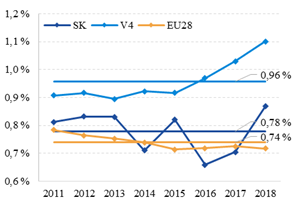 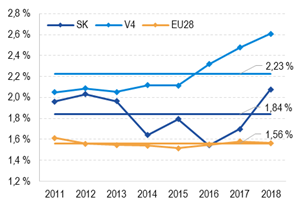 Slovensko zaostáva v pasívnej kultúrnej participácii, návštevnosť kultúrnych inštitúcií však postupne rastie. Veľkým problémom je nevyhovujúci stav značnej časti kultúrnych pamiatok.Tabuľka 119 - Kľúčové ukazovatele výsledkov kultúrnej politikyV roku 2015 navštívilo aspoň raz kultúrnu inštitúciu alebo podujatie (kino, divadlo, koncert, múzeum, galériu) iba 59 % slovenských respondentov vo veku 16 a viac rokov, Európsky priemer je 64 %, v Českej republike je to až 70 %. Návštevnosť múzeí, galérií, divadiel či kín však v posledných rokoch stúpa. Aj podiel kultúrneho a kreatívneho priemyslu (ďalej len  „KKP“) na HDP postupne rastie, tvorí približne 1,6 % a KKP zamestnáva viac ako 65 tisíc zamestnancov.Slováci a Slovenky sa v porovnaní s občanmi iných krajín EÚ častejšie venujú umeleckému koníčku a takmer tri štvrtiny z nich sa venujú čítaniu kníh. V knižniciach je však, napriek hustej knižničnej sieti, zapísaný iba polovičný podiel obyvateľov v porovnaní s krajinami EÚ.Slovensko zlyháva pri ochrane národných kultúrnych pamiatok. Až štvrtina z nich je v nevyhovujúcom stave, mnohé z nich sú však v súkromnom vlastníctve. Pamiatkový úrad však neeviduje stav kultúrnych pamiatok pravidelne, podiel pamiatok v nevyhovujúcom stave tak môže byť v skutočnosti vyšší.V celkových výdavkoch na oblasť kultúry sú obsiahnuté výdavky na inštitucionálnu podporu organizácií rezortu Ministerstva kultúry SR, na účelovú podporu kultúry, na podporu verejnoprávnych inštitúcií, výdavky Rady pre vysielanie a retransmisiu, výdavky na podporu činnosti cirkví a náboženských spoločností, na informačné technológie a administratívne výdavky. Tabuľka 120 - Výdavky na kultúruZdroj: MF SRInštitucionálna podpora organizácií Výdavky v oblasti inštitucionálnej podpory organizácií rezortu Ministerstva kultúry SR zahŕňajú podporu hlavnej činnosti v divadlách a divadelnej činnosti, v hudbe, koncertnej činnosti a umeleckých súboroch, vo výtvarnom umení, fotografiách, architektúre a dizajne, v múzeách a galériách, knižniciach a knižničnej činnosti, osvetovej činnosti a tradičnej ľudovej kultúre, v literatúre a knižnej kultúre a v médiách a audiovízii. Do inštitucionálnej podpory sú zahrnuté aj výdavky spojené s aktivitami štátnych rozpočtových a príspevkových organizácií rezortu nad rámec ich rozpočtu, ktoré sú im poskytované na projekty v oblasti kultúry, ako aj výdavky Matice slovenskej. Na rok 2021 sú v rozpočte kapitoly zabezpečené finančné prostriedky na rekonštrukciu a modernizáciu Slovenskej národnej galérie, na rekonštrukciu štátnej opery Banská Bystrica, na obnovu a revitalizáciu hradu Krásna Hôrka a na zabezpečenie sanácie havarijného stavu Spišského hradu. Tabuľka 121 - Významné investičné akcie v rezorte kultúryZdroj: MF SR, MK SRÚčelová podpora kultúryDotačný systém Ministerstva kultúry SR je zameraný na podporu a financovanie kultúry prostredníctvom projektov, orientovaných na zachovanie a rozvoj kultúrneho dedičstva. Výdavky v rámci dotačného systému sú rozpočtované na program Obnovme si svoj dom určený na obnovu národných kultúrnych pamiatok, program na podporu návštevnosti kultúrnych podujatí žiakmi základných a stredných škôl prostredníctvom kultúrnych poukazov a program  na podporu kultúrnych aktivít znevýhodnených skupín obyvateľstva. Výdavky verejnoprávnych inštitúciíV celkových verejných zdrojoch na oblasť kultúry sú zohľadnené výdavky verejnoprávnych inštitúcií Rozhlasu a televízie Slovenska, Tlačovej agentúry Slovenskej republiky, Audiovizuálneho fondu, Fondu na podporu umenia a Fondu na podporu kultúry národnostných menšín v oblasti kultúry. Tabuľka 122 - Výdavky verejnoprávnych inštitúciíZdroj: MF SRFinančná podpora činnosti cirkví a náboženských spoločnostíFinančnú podporu činnosti registrovaných cirkví a náboženských spoločností upravuje zákon č. 370/2019 Z. z. o finančnej podpore činnosti cirkví a náboženských spoločností s účinnosťou od 1. 1. 2020. Cirkvi môžu použiť príspevok štátu napríklad na financovanie výdavkov súvisiacich s bohoslužobnou, výchovnou, charitatívnou a kultúrnou činnosťou cirkvi, vrátane mzdových a prevádzkových nákladov.4.14. Verejné službyTabuľka 123 - Verejné služby spolu       Zdroj: MF SRZa oblasť verejných služieb sú v návrhu rozpočtu na rok 2021 rozpočtované výdavky v sume 7,8 mld. eur. Tieto výdavky sú určené pre výkonné a zákonodarné orgány, na výdavky Ministerstva zahraničných vecí a európskych záležitostí SR, na výdavky okresných úradov, štátnych archívov, na výdavky na voľby, ako aj výdavky pre obce, vyššie územné celky a dopravné podniky. Výkonné a zákonodarné orgány Tabuľka 124 - Výkonné a zákonodarné orgány       Zdroj: MF SRVýdavkami Úradu vlády SR na rok 2021 sa zabezpečujú prostriedky na činnosť vlády a jej poradných orgánov, činnosť zmiešaných medzivládnych komisií, Kancelárie Bezpečnostnej rady SR, na činnosť Kancelárie podpredsedu vlády SR a prostriedky na rezervu predsedu vlády. Celkové výdavky kapitoly v roku 2021 sú vo výške  69,1 mil. eur.V rozpočte Kancelárie Národnej rady SR sú zahrnuté výdavky na plnenie funkcií a činnosť poslancov a výborov NR SR, vrátane odmien asistentom poslancov, výdavkov na prevádzku poslaneckých pracovní v areáli NR SR, ako aj kancelárií vo vybraných sídlach v rámci územia SR, výdavky na ubytovanie poslancov mimo ubytovacieho zariadenia NR SR a výdavky na činnosť poslaneckých klubov. V roku 2021 dosahujú rozpočtované výdavky kapitoly sumu 35,7 mil. eur. V rámci výdavkov Kancelárie prezidenta SR sa zabezpečujú úlohy súvisiace so zabezpečením podmienok a všetkých činností potrebných pre výkon ústavných právomocí prezidenta republiky. Kapitálové výdavky vychádzajú z registra investícií a zabezpečuje sa nimi obstaranie dlhodobého majetku. Výdavky kapitoly v roku 2021 sú vo výške 4,62 mil. eur.V rozpočte Najvyššieho kontrolného úradu SR sa zohľadňuje predovšetkým zabezpečenie plnenia kontrolných úloh zameraných na spoločensky významné tematické problémy vrátane špecifických kontrolných akcií. Z kapitálových výdavkov sa zabezpečuje najmä obstaranie vozového parku a výpočtovej techniky. Výdavky kapitoly v roku 2021 sa rozpočtujú v sume 11,5 mil. eur.   V rámci výdavkov Štatistického úradu SR sa zabezpečujú prostriedky na zabezpečenie chodu kapitoly. Nad rámec bežných potrieb sú v príslušných rokoch zohľadnené aj výdavky na spracovanie výsledkov volieb (voľby do NR SR, voľby prezidenta, voľby do orgánov samosprávy obcí a orgánov vyšších územných celkov, voľby do Európskeho parlamentu), ako aj výdavky potrebné pre prípravu sčítania obyvateľov, domov a bytov, ktoré sa má uskutočniť v roku 2021. V rámci kapitálových výdavkov sa zabezpečujú najmä prostriedky na informačné technológie, rekonštrukciu a modernizáciu budov v správe ŠÚ SR a nákup osobných automobilov. Výdavky kapitoly v roku 2021 sú rozpočtované v sume 48,5 mil. eur. Úrad je zriaďovateľom príspevkovej organizácie INFOSTAT - Inštitút informatiky, ktorá na základe každoročne uzatváraných kontraktov so Štatistickým úradom SR rieši výskumno-vývojové úlohy štátnej štatistiky. Na jeho činnosť je v roku 2021 rozpočtovaná suma 636 tis. eur.V rozpočte výdavkov kapitoly Úrad pre verejné obstarávanie sa predovšetkým zabezpečujú prostriedky na budovanie a rozvoj elektronického verejného obstarávania, ktoré zabezpečuje efektívne a transparentné verejné obstarávanie a vedie k finančným úsporám a ku skráteniu lehôt v procese verejného obstarávania. Úrad vykonáva dohľad nad verejným obstarávaním, ukladá sankcie, spolupracuje s Európskou komisiou a zabezpečuje plnenie informačných povinností voči Európskej komisii. Výdavky kapitoly v roku 2021 sú rozpočtované vo výške 10,7 mil. eur.V oblasti sú zahrnuté aj výdavky pre Úrad na ochranu osobných údajov, ktorý vykonáva dozor nad ochranou osobných údajov a podieľa sa na ochrane základných práv a slobôd fyzických osôb pri spracúvaní ich osobných údajov.Zahraničné vzťahy a zahraničná pomocČinnosti v zahraničných vzťahoch smerujú dvoma smermi, smerom navonok a smerom dovnútra. Navonok zahraničné vzťahy prezentáciou krajiny zvyšujú vnímanie Slovenska v zahraničí. Smerom do vnútra krajiny zahraničné vzťahy poukazujú na pozitíva Slovenska vo svete a tým zvyšujú dôveru obyvateľstva v medzinárodné inštitúcie. Tabuľka 125 - Kľúčové ukazovatele zahraničných vzťahovCelkové rozpočtované výdavky na zahraničné vzťahy sú viac ako 154 mil. eur. Najväčšia časť, viac ako 77 % výdavkov, smeruje do zahraničnej politiky. Slovensko svoju pozíciu v medzinárodnej politike zastáva vo viacerých medzinárodných organizáciách a je aktívne aj v rozvojovej pomoci.Tabuľka 126 - Zahraničné vzťahy a zahraničná pomoc       Zdroj: MF SRV rámci výdavkov na zahraničnú politiku sa rozpočtujú prostriedky predovšetkým na zastupiteľské úrady SR v zahraničí. Slovenské inštitúty v zahraničí zabezpečujú najmä činnosti súvisiace s propagáciou SR v zahraničí pri usporiadaní výstav, kultúrnych podujatí a programov. Pre Slovenské inštitúty v zahraničí sa zabezpečujú výdavky v sume 1,34 mil. eur. V rámci oblasti sú plánované výdavky na obnovu informačno-komunikačnej infraštruktúry v objeme 6,5 mil. eur. Výdavky na vzdelávanie zamestnancov sú rozpočtované v sume 
100 tis. eur, na ekonomickú diplomaciu v sume 200 tis. eur a na dotácie v pôsobnosti Ministerstva zahraničných vecí a európskych záležitostí SR v sume 95,1 tis. eur. Výdavky pre príspevkovú organizáciu Správa účelových zariadení sú v roku 2021 plánované vo výške 
1,95 mil. eur.V rámci výdavkov na pomoc krajanom v zahraničí sa rozpočtujú výdavky pre podriadenú rozpočtovú organizáciu Úrad pre Slovákov žijúcich v zahraničí, ktorá zabezpečuje realizáciu opatrení zameraných na podporu Slovákov žijúcich v zahraničí, rozhoduje v konaní o vydaní osvedčenia Slováka žijúceho v zahraničí, vedie evidenciu týchto osvedčení, rozhoduje o poskytnutí dotácie na účely financovania aktivít zameraných na podporu Slovákov žijúcich v zahraničí v oblastiach vzdelávania, vedy, výskumu, kultúry ako aj na oblasť informačnú a mediálnu. Výdavky na dotácie pre zahraničných Slovákov sú v roku 2021 rozpočtované v sume 2,80 mil. eur. Z prostriedkov rozpočtovaných v rámci oblasti na oficiálnu rozvojovú pomoc sa zabezpečuje pomoc rozvojovým krajinám a krajinám v procese transformácie s tým, že prostriedky sú určené na projekty rozvojového vzdelávania, na budovanie kapacít a na verejnú informovanosť. Zároveň oblasť zahŕňa výdavky na spoločný príspevok krajín V4 a Nemecka na projekt Maroku pri riadení migrácie v zmysle UV SR č. 85/2020 v sume 1,88 mil. eur. V rámci oblasti sa zohľadnili v kategórii bežných transferov aj výdavky na poplatky a príspevky za členstvo SR v medzinárodných organizáciách, a to pre OSN, OECD, NATO, Medzinárodný vyšehradský fond, Radu Európy a ďalšie. Okrem poplatkov a príspevkov za členstvo SR v medzinárodných organizáciách sa uhrádzajú poplatky a príspevky aj za členstvo jednotlivých kapitol štátneho rozpočtu v medzinárodných organizáciách, ktoré sú plánované priamo vo výdavkoch dotknutých kapitol. Miestna štátna správaČinnosť štátu prebieha na úrovni ústrednej štátnej správy a miestnej štátnej správy. Ústrednú štátnu správu tvorí vláda, ministerstvá a ústredné orgány. Miestna štátna správa  je upriamená na bezprostrednú realizáciu funkcie štátu v jednotlivých územnosprávnych jednotkách a tvoria ju okresné úrady.Tabuľka 127 - Kľúčové ukazovatele miestnej štátnej správy a samosprávyPri výkone miestnej štátnej správy je kľúčové sledovať spokojnosť občanov. Okresné úrady spolu s klientskymi centrami tvoria sieť prvého kontaktu občana pri veľkej časti služieb štátu. Na okresných úradoch prichádzajú úradníci do kontaktu s občanmi a ich podaniami (front office štátu) a prebieha na nich aj vybavenie podania (back office štátu). Spokojnosť sa na úradoch meria priamo prieskumom, významný vplyv na ňu má doba čakania a vybavenia. Tabuľka 128 - Miestna štátna správa       Zdroj: MF SROkresné úrady zabezpečujú najmä plnenie úloh v oblasti všeobecnej vnútornej správy a živnostenského podnikania. V rámci všeobecnej vnútornej správy sa plnia úlohy na úseku priestupkov, matrík, na úseku územného a správneho usporiadania, štátnych symbolov, verejných zbierok, na úseku volieb a referenda, na úseku hlásenia pobytu občanov a registra obyvateľov, na úseku registrácie, na úseku vydávania osobitných označení vozidiel a preukazov osobitných označení vozidiel a na úseku štátneho občianstva. Ďalej tu patria oblasti katastra, výstavba a bytová politika, územná vojenská správa, pozemkové úpravy a cestná doprava.Na plnenie úloh štátnej správy na úseku archívov a registratúr sú v pôsobnosti rezortu vnútra zriadené 2 štátne ústredné archívy a 8 štátnych archívov s územnou regionálnou pôsobnosťou, ktoré zabezpečujú starostlivosť o archívne dokumenty, ich odborné a vedecké spracovanie a sprístupnenie, ako aj využívanie na vedecké a iné účely. Na zabezpečenie volieb sa v roku 2021 rozpočtujú prostriedky iba na nové voľby v sume 
572 tis. eur, keďže v tomto roku sa žiadne riadne voľby nekonajú. Na rok 2022 je plánovaných 15,3 mil. eur v súvislosti s konaním komunálnych volieb a volieb do vyšších územných celkov, ktoré sa v roku 2022 budú prvýkrát konať spoločne.SamosprávaObceObce zabezpečujú vo svojich rozpočtoch výdavky na financovanie preneseného výkonu štátnej správy a financovanie samosprávnych (originálnych) kompetencií. Vývoj výdavkovej časti rozpočtu obcí na roky 2021 až 2023 v porovnaní so schváleným rozpočtom obcí na rok 2020, očakávanou skutočnosťou na rok 2020 a skutočnosťou za roky 2018 a 2019 je nasledovný (predikcia MF SR):Tabuľka 129 - Obce        Zdroj: MF SRNa rok 2021 sú rozpočtované celkové výdavky obcí v sume 5,38 mld. eur. Z toho pripadá na bežné výdavky suma 4,61 mld. eur. Na kapitálové výdavky sa predpokladá vynaložiť suma 
553 mil. eur. Na výdavkové finančné operácie sa rozpočtuje suma 220 mil. eur.V rámci bežných výdavkov ide najmä o osobné výdavky vo výške 2,50 mld. eur pre zamestnancov obcí a ich rozpočtových organizácií. Ďalej tovary a služby v sume 1,48 mld. eur na zabezpečenie činnosti obcí a ich rozpočtových organizácií a bežné tranfery 611 mil. eur najmä na financovanie príspevkových organizácií v zriaďovateľskej pôsobnosti obcí, podnikov mestskej hromadnej dopravy a pod.V rámci bežných výdavkov sa rozpočtujú výdavky na prenesený výkon štátnej správy v celkovej výške 1,04 mld. eur, pričom na financovanie regionálneho školstva sa rozpočtuje suma 1,01 mld. eur, na matričnú činnosť suma 7,09 mil. eur, na hlásenie pobytu občanov 
a vedenie registra obyvateľov Slovenskej republiky suma 1,80 mil. eur, na register adries suma 197 tis. eur, na starostlivosť o životné prostredie suma 535 tis. eur, na voľby suma 311 tis. eur, na dopravu suma 236 tis. eur, na pôsobnosti na úseku stavebného poriadku suma 8,24 mil. eur a na sčítanie obyvateľov, domov a bytov v roku 2021 suma 13,9 mil. eur.V rámci bežných výdavkov sa rozpočtujú výdavky na originálne kompetencie vo výške 
3,57 mld. eur, ktoré obce použijú na financovanie vzdelávania (materské školy, základné umelecké školy a školské zariadenia), činnosti obecných a mestských úradov, cestnej dopravy, rozvoja obcí a bývania,  sociálneho zabezpečenia, rekreačných a kultúrnych služieb, požiarnej ochrany a verejného poriadku a ochrany životného prostredia najmä v oblasti nakladania 
s odpadmi. V rámci kapitálových výdavkov obcí sa na rok 2021 rozpočtuje suma 553 mil. eur, pričom sa predpokladá, že vlastné zdroje zapoja vo výške 495 mil. eur a zároveň vyčerpajú prijaté kapitálové transfery v sume 58,4 mil. eur. Tak ako v predchádzajúcom období, aj v roku 2021 jednotlivé rozpočtové kapitoly predbežne nezapájajú zdroje na financovanie spoločných projektov EÚ a SR z 3. programového obdobia do rozpočtov obcí. Kapitálové výdavky sa plánujú použiť najmä na výstavbu a modernizáciu resp. rekonštrukciu cestnej dopravy,  kultúrnych pamiatok a ďalšieho majetku obce.Vyššie územné celkyVyššie územné celky (ďalej len „VÚC“) zabezpečujú vo svojich rozpočtoch výdavky na financovanie preneseného výkonu štátnej správy a financovanie samosprávnych (originálnych) kompetencií.Vývoj výdavkovej časti rozpočtu VÚC na roky 2021 až 2023 v porovnaní so schváleným rozpočtom VÚC na rok 2020, očakávanou skutočnosťou na rok 2020 a skutočnosťou za roky 2018 a 2019 je nasledovný (predikcia MF SR):Tabuľka 130 - VÚC       Zdroj: MF SRNa rok 2021 sú rozpočtované celkové výdavky VÚC v sume 1,69 mld. eur. Z toho pripadá na bežné výdavky suma 1,47 mld. eur. Na kapitálové výdavky sa predpokladá vynaložiť suma 178 mil. eur. Na výdavkové finančné operácie sa rozpočtuje suma 36 mil. eur.V rámci bežných výdavkov ide najmä o osobné výdavky v sume 600 mil. eur pre zamestnancov VÚC a ich rozpočtových organizácií, tovary a služby v sume 260 mil. eur na zabezpečenie činností VÚC a ich rozpočtových organizácií, bežné tranfery 610 mil. eur najmä na financovanie príspevkových organizácií, dopravných podnikov v prímestskej a regionálnej doprave a pod. V rámci bežných výdavkov sa rozpočtujú výdavky na prenesený výkon štátnej správy v celkovej sume 594 mil. eur. Ide o financovanie stredných škôl, ku ktorým plnia VÚC zriaďovateľskú funkciu.V rámci bežných výdavkov sa rozpočtujú výdavky na  originálne kompetencie vo výške 880 mil. eur, ktoré VÚC použijú najmä na financovanie cestnej dopravy (správa a údržba ciest II. a III. triedy, prímestská a regionálna doprava), na chod a zabezpečenie školských zariadení a stredoškolských internátov, na prevádzku zariadení sociálnych služieb a kultúrnych zariadení.V rámci kapitálových výdavkov VÚC sa na rok 2021 rozpočtuje suma 178 mil. eur, pričom sa predpokladá, že vlastné zdroje zapoja vo výške 160 mil. eur a zároveň vyčerpajú prijaté kapitálové transfery v sume 18 mil. eur. Tak ako v predchádzajúcom období, aj v roku 2021 jednotlivé rozpočtové kapitoly predbežne nezapájajú zdroje na financovanie spoločných projektov EÚ a SR z 3. programového obdobia do rozpočtov VÚC. Kapitálové výdavky sa plánujú použiť najmä na výstavbu, modernizáciu, resp. rekonštrukciu ciest II. a III. triedy a ďalšieho majetku vo vlastníctve VÚC.Dopravné podniky V zmysle metodiky ESA 2010 sú dopravné podniky v zakladateľskej pôsobnosti miest Bratislava, Košice, Prešov a Žilina zaradené do sektora verejnej správy, na ktoré sa v plnom rozsahu vzťahujú ustanovenia zákona č. 523/2004 Z. z. o rozpočtových pravidlách verejnej správy v znení neskorších predpisov. Vývoj výdavkovej časti rozpočtu dopravných podnikov na roky  2021 až  2023 v porovnaní so schváleným rozpočtom na rok 2020, očakávanou skutočnosťou na rok 2020 a skutočnosťou za roky 2018 a 2019 je nasledovný:Tabuľka 131 - Dopravné podniky        Zdroj: MF SRCelková výška výdavkov dopravných podnikov v roku 2021 sa predpokladá v sume 
260 mil. eur. V tom bežné výdavky predstavujú sumu 195 mil. eur, kapitálové výdavky predstavujú sumu 44,6 mil. eur a finančné operácie sú v sume 20 mil. eur.V rámci bežných výdavkov ide najmä o osobné výdavky v sume 104 mil. eur, tovary 
a služby (energie, materiál, údržbu a opravy) v sume 89,3 mil. eur. Kapitálové výdavky sa rozpočtujú v sume 44,6 mil. eur a finančné operácie v sume 20 mil. eur (platby za úvery, splácanie istín). Najvyšší podiel na výdavkoch má dopravný podnik Bratislava, a. s., ktorý v roku 2021 predpokladá financovať významnú obnovu vozového parku.Ukazovateľ (rast v %, ak nie je uvedené inak)SkutočnosťSkutočnosťPrognózaPrognózaPrognózaPrognózaUkazovateľ (rast v %, ak nie je uvedené inak)2018*2019*2020202120222023Hrubý domáci produkt Hrubý domáci produkt Hrubý domáci produkt Hrubý domáci produkt Hrubý domáci produkt Hrubý domáci produkt Hrubý domáci produkt HDP, s.c.-6,75,52,43,3HDP, b.c. (mld. eur)89,593,989,395,499,6104,9Súkromná spotreba, s.c.-1,23,01,82,3Súkromná spotreba, b.c.1,04,13,74,1Vládna spotreba-1,70,00,21,6Fixné investície-9,97,63,36,5Export tovarov a služieb-9,39,74,03,6Import tovarov a služieb-7,98,32,83,4Trh práceTrh práceTrh práceTrh práceTrh práceTrh práceTrh práceZamestnanosť (ESA)2,01,2-1,50,60,50,2Mzdy, nominálne6,27,82,64,13,94,8Mzdy, reálne3,65,00,62,91,92,9Miera nezamestnanosti6,55,86,86,86,25,7Inflácia Inflácia Inflácia Inflácia Inflácia Inflácia Inflácia Index spotrebiteľských cien2,52,71,91,11,91,8 Ukazovateľ (rast v %, ak nie je uvedené inak)2018*2019*20202021Reálne HDPPrognóza EK (jar)4,02,3-6,76,6Reálne HDPPrognóza EK (leto)3,92,4-9,07,4Reálne HDPPrognóza MF SR (sep)3,92,4-6,75,5Súkromná spotrebaPrognóza EK (jar)3,92,2-7,17,2Súkromná spotrebaPrognóza MF SR (sep)4,12,1-1,23,0Verejná spotrebaPrognóza EK (jar)0,23,84,21,5Verejná spotrebaPrognóza MF SR (sep)0,24,6-1,70,0InvestíciePrognóza EK (jar)3,74,4-14,710,7InvestíciePrognóza MF SR (sep)2,66,8-9,97,6ExportPrognóza EK (jar)5,41,7-12,413,4ExportPrognóza MF SR (sep)5,31,7-9,39,7ImportPrognóza EK (jar)5,02,6-12,613,3ImportPrognóza MF SR (sep)4,92,6-7,98,3Inflácia (HICP)Prognóza EK (jar)2,52,81,91,1Inflácia (HICP)Prognóza EK (leto)2,52,81,90,8Inflácia (HICP)Prognóza MF SR (sep)2,52,82,01,1Zamestnanosť (ESA)Prognóza EK (jar)2,01,2-3,42,0Zamestnanosť (ESA)Prognóza MF SR (sep)2,01,2-1,50,6Produkčná medzera
(% z pot. HDP)Prognóza EK (jar)2,72,7-5,0-0,6Produkčná medzera
(% z pot. HDP)Prognóza MF SR (sep)1,72,1-5,5-2,2*Údaje za roky 2018 a 2019 sú pôvodné, nerevidované ukazovatele známe v čase prognózy.                                              Zdroj: MF SR, EK*Údaje za roky 2018 a 2019 sú pôvodné, nerevidované ukazovatele známe v čase prognózy.                                              Zdroj: MF SR, EK*Údaje za roky 2018 a 2019 sú pôvodné, nerevidované ukazovatele známe v čase prognózy.                                              Zdroj: MF SR, EK*Údaje za roky 2018 a 2019 sú pôvodné, nerevidované ukazovatele známe v čase prognózy.                                              Zdroj: MF SR, EK*Údaje za roky 2018 a 2019 sú pôvodné, nerevidované ukazovatele známe v čase prognózy.                                              Zdroj: MF SR, EK*Údaje za roky 2018 a 2019 sú pôvodné, nerevidované ukazovatele známe v čase prognózy.                                              Zdroj: MF SR, EKSchodok rozpočtu verejnej správy
(ESA 2010; na konsolidovanej báze)celkomcelkomvplyv COVID-19vplyv COVID-19vplyv nekrytých titulovvplyv nekrytých titulovprostr. EÚ a spolufin.prostr. EÚ a spolufin.nerozp. tituly ESA 2010nerozp. tituly ESA 2010Schodok rozpočtu verejnej správy
(ESA 2010; na konsolidovanej báze)v mil. eurv % HDPv mil. eurv % HDPv mil. eurv % HDPv mil. eurv % HDPv mil. eurv % HDPSchválený rozpočet 2020-480,409-0,49Zmena príjmov rozpočtu verejnej správy-1 077,880-1,20-2 184,484-2,440,0000,00459,6460,51692,0780,77Daňové príjmy-1 277,006-1,42-1 552,007-1,730,0000,000,0000,00535,7740,60Príspevky na sociálne zabezpečenie-516,779-0,58-491,944-0,550,0000,000,0000,000,0000,00Tržby-6,133-0,01-75,904-0,080,0000,000,0000,00126,3320,14Dôchodky z majetku, z toho-137,801-0,154,0000,000,0000,000,0000,0029,9720,03Dividendy-180,992-0,204,0000,000,0000,000,0000,000,0000,00Úroky26,8560,030,0000,000,0000,000,0000,0029,9720,03Granty a transfery859,8390,96-68,629-0,080,0000,00459,6460,510,0000,00Zmena výdavkov rozpočtu verejnej správy-7 114,003-7,94-1 730,029-1,93-1 812,191-2,02-789,068-0,88-669,078-0,75Kompenzácie zamestnancov-635,124-0,71-86,991-0,10-50,125-0,06-152,707-0,17-83,482-0,09Medzispotreba-1 779,384-1,99-243,205-0,27-662,158-0,74-228,089-0,25-99,078-0,11Subvencie-821,994-0,92-89,070-0,10-154,688-0,17-22,878-0,03-512,774-0,57Úrokové náklady50,2100,060,0000,000,0000,000,0000,0069,1060,08Sociálne dávky okrem natur. soc. transferov-1 675,365-1,87-1 106,213-1,23-231,018-0,26-91,570-0,100,0000,00Naturálne sociálne transfery-26,180-0,030,0000,000,0000,000,0000,000,0000,00Ostatné bežné transfery83,6160,09-35,663-0,04-109,780-0,12326,8680,360,0000,00Kapitálové investície-1 674,116-1,87-168,813-0,19-604,422-0,67-531,510-0,59-42,850-0,05Investičné granty a ostatné kapit. transfery-635,666-0,71-0,0740,000,0000,00-89,182-0,100,0000,00Očakávaná skutočnosť 2020-8 672,292-9,68-3 914,513-4,37-1 812,191-2,02-329,422-0,3723,0000,03Pozn. znamienko (+) znamená zníženie, resp. znamienko (-) zvýšenie schodku rozpočtu verejnej správyPozn. znamienko (+) znamená zníženie, resp. znamienko (-) zvýšenie schodku rozpočtu verejnej správyPozn. znamienko (+) znamená zníženie, resp. znamienko (-) zvýšenie schodku rozpočtu verejnej správyPozn. znamienko (+) znamená zníženie, resp. znamienko (-) zvýšenie schodku rozpočtu verejnej správyPozn. znamienko (+) znamená zníženie, resp. znamienko (-) zvýšenie schodku rozpočtu verejnej správyPozn. znamienko (+) znamená zníženie, resp. znamienko (-) zvýšenie schodku rozpočtu verejnej správyPozn. znamienko (+) znamená zníženie, resp. znamienko (-) zvýšenie schodku rozpočtu verejnej správyPozn. znamienko (+) znamená zníženie, resp. znamienko (-) zvýšenie schodku rozpočtu verejnej správyPozn. znamienko (+) znamená zníženie, resp. znamienko (-) zvýšenie schodku rozpočtu verejnej správyZdroj: MF SRZdroj: MF SRBOX 1 ESA 2010 úpravy očakávanej skutočnosti 2020 oproti schválenému rozpočtu Očakávaná skutočnosť 2020 obsahuje inputy v zmysle metodiky ESA 2010, ktoré neboli zahrnuté v schválenom rozpočte. Nižšie uvedené ostatné úpravy Štatistického úradu SR (FISIM, naturálne mzdy, umelecká produkcia, softvér) sú bez vplyvu na bilanciu rozpočtu verejnej správy a ovplyvňujú iba nominálne hodnoty príjmov a výdavkov. Použité boli hodnoty na úrovni jarnej notifikácie skutočnosti za rok 2019.Pozn. znamienko (+) znamená zníženie, resp. znamienko (-) zvýšenie schodku rozpočtu verejnej správyFISIM (Financial Intermediation Services Indirectly Measured) predstavuje výnos z nepriamo meraných služieb finančného sprostredkovania. Jedná sa o maržu banky, ktorá vzniká ako rozdiel medzi dvoma skutočnými úrokovými mierami. Jednou je úroková miera, za ktorú vkladateľ vkladá svoje prostriedky do finančnej inštitúcie a druhou je úroková miera, za ktorú finančné inštitúcie požičiavajú prostriedky klientom.Naturálne mzdy pozostávajú z tovarov a služieb, alebo iných nepeňažných benefitov, poskytovaných zadarmo alebo za zvýhodnené ceny zamestnávateľom, ktoré môžu zamestnanci použiť vo vlastnom čase, vo svoj prospech a na uspokojenie svojich potrieb alebo potrieb ostatných členov ich domácností. Patria sem príspevky na stravovanie, bývanie, používanie auta na služobné aj súkromné účely, doprava do zamestnania.Umelecká produkcia na vlastné použitie sú výrobky a služby umeleckej produkcie, ktoré si subjekt verejnej správy vytvorí a ponechá na vlastnú spotrebu. Napr. výroba kníh, záznamov, filmov a pod.Pri softvéri ide o softvér, ktorý si vytvorí sám subjekt verejnej správy  na vlastné použitie a ponechá si ho na vlastnú spotrebu.(v % HDP)2018 S2019 S2020 R2020 OS2021 N2022 N2023 NCiele pre schodok rozpočtu verejnej správy-0,830-0,49-0,49-7,44-5,350,00Návrh rozpočtu verejnej správy-0,99-1,37-0,49-9,68-7,44-6,18-5,72Rozdiel-0,16-1,370,00-9,190,00-0,83-5,72Rozdiel v mil. eur-143,6-1 288,80,0-8 191,90,0829,56 024,7(% HDP, stav k 31.12.) 2017 S2018 S2019 S2020 OS2021 N2022 N2023 NHrubý dlh verejnej správy51,749,948,562,265,068,169,4  - štátny dlh (bez vplyvu medzinár. záväzkov)47,145,443,957,260,563,865,2  - podiel SR na dlhu EFSF2,22,12,02,11,91,91,9  - vklad v ESM0,80,70,70,90,80,80,8  - dlh ostatných subjektov verejnej správy1,61,61,82,01,81,61,7Medziročná zmena hrubého dlhu-0,7-1,8-1,413,72,83,01,3Čistý dlh verejnej správy46,043,943,656,761,665,367,8p.m. Hrubý dlh verejnej správy (po zahrnutí dodatočných opatrení na dosiahnutie rozpočtových cieľov)51,749,948,562,265,067,262,8Zdroj: MF SRPozn.: Prezentovaná prognóza hrubého dlhu uvažuje v prípade odhadov budúcich úrovní HDP aj so spätnou revíziu HDP do roku 2019 (podľa jesennej notifikácie Eurostatu). Reťazením nominálnych medziročných rastov HDP na roky 2020 až 2023 z poslednej prognózy Výboru pre makroekonomické prognózy je zostavený revidovaný časový rad očakávaných úrovní HDP.Zdroj: MF SRPozn.: Prezentovaná prognóza hrubého dlhu uvažuje v prípade odhadov budúcich úrovní HDP aj so spätnou revíziu HDP do roku 2019 (podľa jesennej notifikácie Eurostatu). Reťazením nominálnych medziročných rastov HDP na roky 2020 až 2023 z poslednej prognózy Výboru pre makroekonomické prognózy je zostavený revidovaný časový rad očakávaných úrovní HDP.Zdroj: MF SRPozn.: Prezentovaná prognóza hrubého dlhu uvažuje v prípade odhadov budúcich úrovní HDP aj so spätnou revíziu HDP do roku 2019 (podľa jesennej notifikácie Eurostatu). Reťazením nominálnych medziročných rastov HDP na roky 2020 až 2023 z poslednej prognózy Výboru pre makroekonomické prognózy je zostavený revidovaný časový rad očakávaných úrovní HDP.Zdroj: MF SRPozn.: Prezentovaná prognóza hrubého dlhu uvažuje v prípade odhadov budúcich úrovní HDP aj so spätnou revíziu HDP do roku 2019 (podľa jesennej notifikácie Eurostatu). Reťazením nominálnych medziročných rastov HDP na roky 2020 až 2023 z poslednej prognózy Výboru pre makroekonomické prognózy je zostavený revidovaný časový rad očakávaných úrovní HDP.Zdroj: MF SRPozn.: Prezentovaná prognóza hrubého dlhu uvažuje v prípade odhadov budúcich úrovní HDP aj so spätnou revíziu HDP do roku 2019 (podľa jesennej notifikácie Eurostatu). Reťazením nominálnych medziročných rastov HDP na roky 2020 až 2023 z poslednej prognózy Výboru pre makroekonomické prognózy je zostavený revidovaný časový rad očakávaných úrovní HDP.Zdroj: MF SRPozn.: Prezentovaná prognóza hrubého dlhu uvažuje v prípade odhadov budúcich úrovní HDP aj so spätnou revíziu HDP do roku 2019 (podľa jesennej notifikácie Eurostatu). Reťazením nominálnych medziročných rastov HDP na roky 2020 až 2023 z poslednej prognózy Výboru pre makroekonomické prognózy je zostavený revidovaný časový rad očakávaných úrovní HDP.Zdroj: MF SRPozn.: Prezentovaná prognóza hrubého dlhu uvažuje v prípade odhadov budúcich úrovní HDP aj so spätnou revíziu HDP do roku 2019 (podľa jesennej notifikácie Eurostatu). Reťazením nominálnych medziročných rastov HDP na roky 2020 až 2023 z poslednej prognózy Výboru pre makroekonomické prognózy je zostavený revidovaný časový rad očakávaných úrovní HDP.Zdroj: MF SRPozn.: Prezentovaná prognóza hrubého dlhu uvažuje v prípade odhadov budúcich úrovní HDP aj so spätnou revíziu HDP do roku 2019 (podľa jesennej notifikácie Eurostatu). Reťazením nominálnych medziročných rastov HDP na roky 2020 až 2023 z poslednej prognózy Výboru pre makroekonomické prognózy je zostavený revidovaný časový rad očakávaných úrovní HDP.Zdroj: MF SRPozn.: Prezentovaná prognóza hrubého dlhu uvažuje v prípade odhadov budúcich úrovní HDP aj so spätnou revíziu HDP do roku 2019 (podľa jesennej notifikácie Eurostatu). Reťazením nominálnych medziročných rastov HDP na roky 2020 až 2023 z poslednej prognózy Výboru pre makroekonomické prognózy je zostavený revidovaný časový rad očakávaných úrovní HDP.(v mil. eur)  2017 S2018 S2019  S2020 OS2021 N2022 N2023 NA. Hrubý dlh verejnej správy (k 1. 1.)42 48143 69544 63045 48555 55262 00967 780B. Celková medziročná zmena hrubého dlhu VS1 21393585610 0666 4575 7724 989 - hotovostný deficit ŠR1 2201 1822 20110 0768 0496 1305 778 - prostriedky ŠP využité na financovanie hotovostného deficitu ŠR1-498-1 586-56-1 506-453-1 229 - zadlženie ostatných subjektov VS311124880-101-6236z toho: ŽSR + ZSSK83411741-65-65-65z toho: NDS-36-37-42-37-37-370z toho: Dopravné podniky obcí-4-4-1513988z toho: Samosprávy (obce + VÚC)50924617-162484 - zmena záruk SR v EFSF00-210000 - emisný diskont68742820169454 - diskont pri splatnosti-62-71-62-2-11-49 - ostatné-2115790-2-20C. Hrubý dlh verejnej správy (k 31. 12.)43 69544 63045 48555 55262 00967 78072 769v % HDP51,749,948,562,265,068,169,4p.m. príspevok SR do ESM000136000Zdroj: MF SRPozn.: Plusové položky zvyšujú dlh verejnej správy k 31.12. príslušného roku, mínusové položky dlh znižujú.Zdroj: MF SRPozn.: Plusové položky zvyšujú dlh verejnej správy k 31.12. príslušného roku, mínusové položky dlh znižujú.Zdroj: MF SRPozn.: Plusové položky zvyšujú dlh verejnej správy k 31.12. príslušného roku, mínusové položky dlh znižujú.Zdroj: MF SRPozn.: Plusové položky zvyšujú dlh verejnej správy k 31.12. príslušného roku, mínusové položky dlh znižujú.Zdroj: MF SRPozn.: Plusové položky zvyšujú dlh verejnej správy k 31.12. príslušného roku, mínusové položky dlh znižujú.Zdroj: MF SRPozn.: Plusové položky zvyšujú dlh verejnej správy k 31.12. príslušného roku, mínusové položky dlh znižujú.Zdroj: MF SRPozn.: Plusové položky zvyšujú dlh verejnej správy k 31.12. príslušného roku, mínusové položky dlh znižujú.Zdroj: MF SRPozn.: Plusové položky zvyšujú dlh verejnej správy k 31.12. príslušného roku, mínusové položky dlh znižujú.(v mil. eur)ESA kód2018 S2019 S2020 R2020 OS2021 N2022 N2023 NPríjmy spoluTR36 456,738 832,638 845,537 767,639 571,341 329,243 104,8v % HDP40,7341,3739,6242,1441,3741,3840,95Daňové príjmyD.2R+D.5R17 096,318 030,518 434,217 157,217 724,218 294,919 214,9Dane z produkcie a dovozuD.2R10 567,111 264,711 472,611 127,311 456,311 706,412 210,3Bežné dane z dôchodkov, majetkuD.5R6 529,26 765,76 961,66 029,96 267,86 588,57 004,6Príspevky na sociálne zabezpečenieD.61R13 435,514 314,614 817,714 300,915 220,415 671,316 282,5Nedaňové príjmy 4 683,14 807,84 586,54 442,55 002,75 052,55 140,9TržbyP.11+P.12+P.1314 019,14 247,64 008,64 002,54 388,44 471,34 601,2Dôchodky z majetkuD.4R664,0560,2577,9440,1614,3581,2539,7Granty a transferyD.39+D.7R+D.9R1 241,71 679,81 007,11 866,91 624,12 310,52 466,6z toho: z EÚ1 009,9944,8546,91 006,51 175,11 888,32 037,1Ostatné bežné transferyD.7R617,71 181,5977,91 812,01 573,72 299,72 457,0Kapitálové transferyD.9R624,0498,229,254,950,410,89,5Výdavky spoluTE37 343,140 121,439 325,946 439,946 689,047 502,749 129,5v % HDP41,7242,7440,1151,8248,8147,5646,67Bežné výdavky33 638,136 304,037 269,742 074,043 196,143 600,444 917,2Kompenzácie zamestnancovD.1P8 361,29 601,69 739,810 374,910 340,610 583,110 821,8MedzispotrebaP.24 982,65 236,65 281,67 061,07 466,56 709,27 590,3DaneD.2P+D.5P150,1157,682,482,4118,1120,2135,2SubvencieD.3P 879,1928,1471,51 293,51 393,11 538,01 444,6Dôchodky z majetkuD.4P1 207,21 163,91 057,11 006,9948,81 030,51 118,6Celkové sociálne transferyD.6P16 330,717 441,718 379,820 081,320 219,520 714,421 197,0Sociálne dávky okrem naturálnych soc. transferovD.62P11 855,412 599,413 212,314 887,714 791,115 176,815 522,8Naturálne sociálne transfery (zdravotnícke zariadenia)D.632P4 475,34 842,25 167,55 193,75 428,35 537,75 674,2Ostatné bežné transferyD.7P1 727,21 774,52 257,42 173,82 709,62 904,92 609,7Kapitálové výdavky3 705,03 817,52 056,14 365,93 492,93 902,24 212,3Kapitálové investícieP.5L3 397,43 452,81 849,23 523,33 274,53 705,33 996,3Tvorba hrubého fixného kapitáluP.51G3 355,63 377,11 830,53 405,13 286,33 702,63 919,6Zmena stavu zásob a nadob. mínus úbytok cennostíP.5M21,25,252,6144,734,759,9128,5Nadob. mínus úbytok nefinan. neprodukovaných aktívNP20,570,5-33,9-26,4-46,5-57,2-51,8Kapitálové transferyD.9P307,6364,7206,9842,6218,4196,9216,0Čisté pôžičky poskytnuté (+) / prijaté (-)B.9-886,4-1 288,8-480,4-8 672,3-7 117,7-6 173,5-6 024,7v % HDP-0,99-1,37-0,49-9,68-7,44-6,18-5,72HDP89 505,593 865,298 042,789 615,695 661,799 887,2105 262,2(ESA 2010, v tis. eur)ESA 20102017 S2018 S2019 SSaldoB.96 441-9801 704PríjmyTR59 49650 09177 022VýdavkyTE53 05551 07175 318(ESA 2010, v tis. eur)ESA 20102017 S2018 S2019 SSaldoB.91 3111 5851 615PríjmyTR37 64939 39241 982VýdavkyTE36 33837 80740 367(ESA 2010, v tis. eur)ESA 20102017 S2018 S2019 SSaldoB.9-1 571-783-130PríjmyTR23 34324 45024 353Imputovaný výnosový úrok EFSFD.41r23 34324 45024 353VýdavkyTE24 91425 23324 483Imputovaný poplatok EFSF - prevádzkové nákladyP.2320324337Imputovaný nákladový úrok EFSFD.41p24 59424 90924 146 (ESA 2010, v mil. eur)2019 S2020 OS2021 N2022 N2023 NZapočítanie doteraz neuplatnenej daňovej straty za roky 2015 až 2018 v daňovom priznaní za rok 2019-20----Úhrada PN v karanténe alebo domácej izolácii a OČR pre zamestnancov vo výške 55 % ich hrubej mzdy--324---Opatrenia na udržanie zamestnanosti - príspevok na udržanie zamestnanosti pre podniky zasiahnuté krízou, resp. zavreté podniky (80 % hrubej mzdy, max. 880 eur, resp. 1100 eur alebo paušálny príspevok podľa poklesu tržieb), príspevky pre SZČO a mikro firmy*--520---Dotovanie nájomného pre prevádzky*--35---Rezerva na druhú vlnu COVID-19--150---Nákupy zdravotníckeho materiálu spojené s COVID-19 (SŠHR)--123---Zvýšený výkon služby záchranných jednotiek a mat. zabezpečenie (MV SR)--84---Ostatné ministerstvá - prevádzkové náklady spojené s COVID-19 (najmä ochranný materiál)--12---Podpora škôlok (pracovné miesta)--83---Odmeny pre zamestnancov v prvej línii--77---Odpustenie platby odvodov pre zavreté prevádzky--58---Predĺženie poberania dávky v nezamestnanosti --56---Dotácie pre letecké spoločnosti--37---Predĺženie poberania rodičovského príspevku--19---SOS príspevok (podpora dohodárov a iných ľudí bez príjmu)--10---Prerušenie daňových kontrol--13---Pomoc v hmotnej núdzi--5---Platba DPH koncesionára stavby D4/R7-71131--Rizikové záruky za úvery poskytnuté Eximbankou--173---Rezerva na vyššie výdavky spôsobené COVID-19---1 041--CELKOVO-20-1 708-91000* Čistý vplyv opatrenia na deficit. Opatrenia na udržanie zamestnanosti bude z EÚ fondov financovaný vo výške 460 mil. eur, dotovanie nájomného pre prevádzky vo výške 165 mil. eur.* Čistý vplyv opatrenia na deficit. Opatrenia na udržanie zamestnanosti bude z EÚ fondov financovaný vo výške 460 mil. eur, dotovanie nájomného pre prevádzky vo výške 165 mil. eur.* Čistý vplyv opatrenia na deficit. Opatrenia na udržanie zamestnanosti bude z EÚ fondov financovaný vo výške 460 mil. eur, dotovanie nájomného pre prevádzky vo výške 165 mil. eur.* Čistý vplyv opatrenia na deficit. Opatrenia na udržanie zamestnanosti bude z EÚ fondov financovaný vo výške 460 mil. eur, dotovanie nájomného pre prevádzky vo výške 165 mil. eur.* Čistý vplyv opatrenia na deficit. Opatrenia na udržanie zamestnanosti bude z EÚ fondov financovaný vo výške 460 mil. eur, dotovanie nájomného pre prevádzky vo výške 165 mil. eur.* Čistý vplyv opatrenia na deficit. Opatrenia na udržanie zamestnanosti bude z EÚ fondov financovaný vo výške 460 mil. eur, dotovanie nájomného pre prevádzky vo výške 165 mil. eur.Medziročný vývoj daňových a odvodových príjmov VS podľa jednotlivých faktorov (ESA 2010, v mil. eur)Medziročný vývoj daňových a odvodových príjmov VS podľa jednotlivých daní a odvodov (ESA 2010, v mil. eur)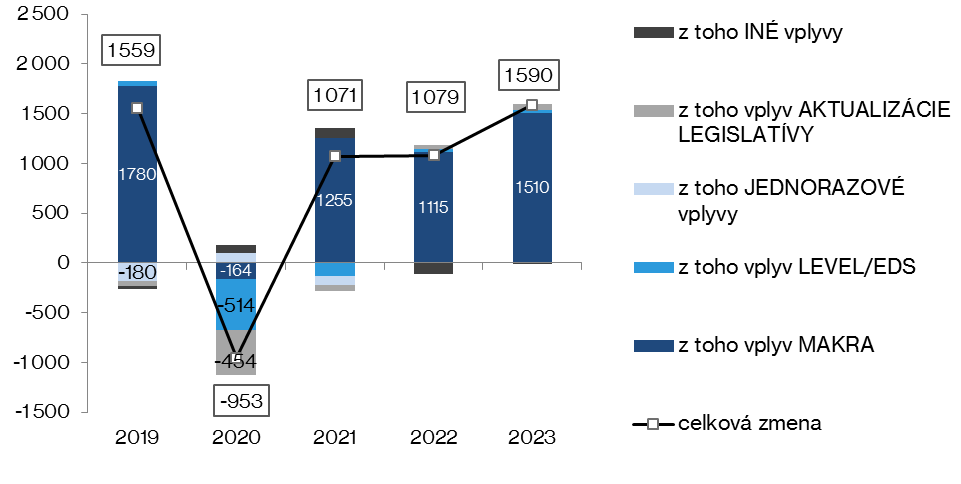 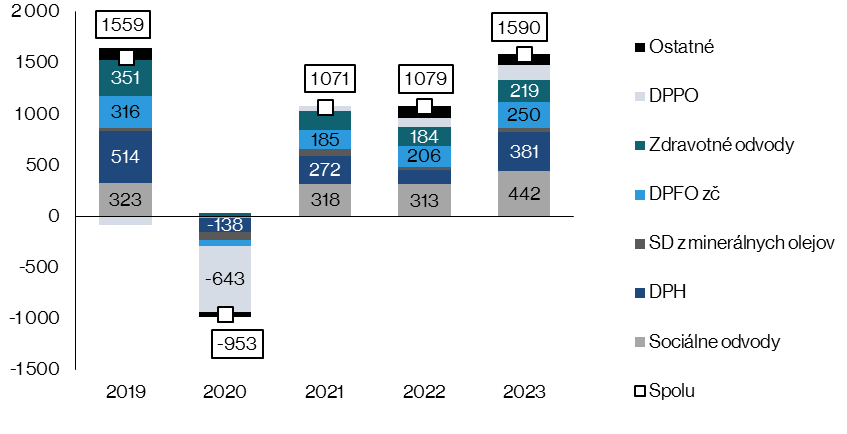 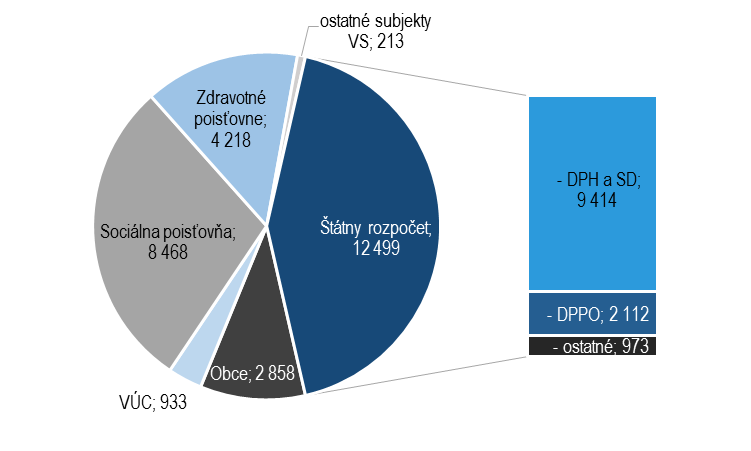 Rozdiely aktuálneho odhadu daní s rozpočtom VS na roky 2020 až 2022 (ESA 2010, v tis. eur)Rozdiely aktuálneho odhadu daní s rozpočtom VS na roky 2020 až 2022 (ESA 2010, v tis. eur)Rozdiely aktuálneho odhadu daní s rozpočtom VS na roky 2020 až 2022 (ESA 2010, v tis. eur)Rozdiely aktuálneho odhadu daní s rozpočtom VS na roky 2020 až 2022 (ESA 2010, v tis. eur)Rozdiely oproti upr. RVS  (júl 2020)2020 OS2021 N2022 N                   2020 OSDaňové príjmy VS spolu-1 572 844-1 745 510-1 953 802553 227v % HDP-1,76-1,82-1,960,62Dane z príjmov, ziskov a kapitálového majetku-926 265-1 016 165-1 010 421151 194Daň z príjmov fyzických osôb-177 808-214 508-202 01563 864Daň z príjmov právnických osôb-720 793-787 694-790 94191 584Daň z príjmov vyberaná zrážkou-27 664-13 963-17 465-4 254Daň z pridanej hodnoty-210 999-259 788-501 529338 323Spotrebné dane-115 2054 28366 07088 085Dane z medzinárodného obchodu a transakcií-4 444-815-3 498-563Miestne dane67 57678 95979 1795 732Ostatné dane-383 507-551 984-583 603-29 544Sociálna poisťovňa (EAO + dlžné)-360 920-410 378-491 31780 588Zdravotné poisťovne (EAO + dlžné)-176 232-218 470-260 40256 956Daňové príjmy a príjmy FSZP spolu-2 109 996-2 374 358-2 705 521690 771Sankcie-13 993-4 691-4 691-9 883Daňové príjmy a príjmy FSZP vrátane sankcií-2 123 989-2 379 049-2 710 212680 888Výdavky na VPÚ-10 418-5 044-16 239-8 018Daň z príjmov fyzických osôb-8 2335 649-4 229-8 165Daň z príjmov právnických osôb-2 185-10 693-12 010147* (+) indikuje aktuálny odhad vyšší ako rozpočet, (-) indikuje aktuálny odhad nižší ako rozpočet* (+) indikuje aktuálny odhad vyšší ako rozpočet, (-) indikuje aktuálny odhad nižší ako rozpočet* (+) indikuje aktuálny odhad vyšší ako rozpočet, (-) indikuje aktuálny odhad nižší ako rozpočet* (+) indikuje aktuálny odhad vyšší ako rozpočet, (-) indikuje aktuálny odhad nižší ako rozpočet                Zdroj: MF SR20192020202120222023Zákon č. 67/2020 Z. z. o niektorých mimoriadnych opatreniach vo finančnej oblasti v súvislosti so šírením nebezpečnej nákazlivej ľudskej choroby COVID-19-20 000-190 661-239 938-264 170-272 097Odklad kontrol0-13 100000Odpustenie soc. odvodov (zavreté prevádzky)0-57 822000Jednorazový odpis strát za obdobie 2015 až 2018 (do výšky 1 mil. eur)-20 0000000Zrušenie bankového odvodu (od júla 2020)0-119 739-239 938-264 170-272 097Úprava miestnych všeobecno-záväzných nariadení063 86764 60964 60964 609Dočasná úprava VZN pre poplatok za letné terasy0-742000        Zmeny sadzieb daní z nehnuteľností niektorých miest a obcí064 60964 60964 60964 609Zákon č. 222/2004 Z. z. o dani z pridanej hodnoty00-30 000-18 766-18 962Oprava základu dane DPH pri dodaní tovaru alebo služby00-41 000-41 766-43 962Zrušenie oslobodenia od DPH pri zásielkach do 22 eur z 3. krajín0011 00023 00025 000Legislatíva EÚ004 2293 5112 992Zvýšené náklady na výber cla z 20% na 25%  pre každý členský štát EÚ004 2293 5112 992Zákon č. 595/2003 Z. z. o dani z príjmov0-4 500-4 500-4 500-4 500Zníženie spotreby pohonných hmôt ako nedaňového výdavku o 20 %-4 500-4 500-4 500-4 500Zákon č. 461/2003 Z. z. o sociálnom poistení000049 218Zavedenie ročného zúčtovania sociálnych odvodov000049 218Zákon č. 106/2004 Z. z. o spotrebnej dani z tabakových výrobkov00101 632186 565253 282        Zmeny sadzieb SD z tabakových výrobkov101 632186 565253 282Zákon č. 361/2014 Z. z. o dani z motorových vozidiel0-28 493-30 834-33 354-35 149         Zmeny sadzieb a iné legislatívne úpravy-28 493-30 834-33 354-35 149Celkový vplyv legislatívnych zmien -20 000-159 787-134 802-66 10539 3932018 S2019 S2020 OS2021 N2022 N2023 NDane z príjmov, ziskov a kapitálového majetku6 214 4986 480 8105 701 0545 966 2796 282 4356 692 541Daň z príjmov fyzických osôb3 217 6283 534 4743 414 5743 614 2973 827 9164 083 142DPFO zo závislej činnosti3 093 9133 409 8573 351 2443 536 1533 742 2803 992 578DPFO z podnikania123 715124 61763 33078 14485 63690 564do štátneho rozpočtu 362 215371 570294 375505 121458 256496 201do obcí 1 998 7892 214 0332 184 1332 176 4292 358 7622 513 062do VÚC 856 624948 871936 066932 7471 010 8981 073 879Daň z príjmov právnických osôb2 787 7002 700 7212 057 8642 112 4932 201 1202 350 225Daň z príjmov vyberaná zrážkou209 170245 615228 616239 489253 399259 174Dane na tovary a služby8 631 5059 203 4168 978 5069 413 5309 657 59410 140 774Daň z pridanej hodnoty6 316 1566 830 1556 692 3996 964 5477 107 7667 488 711Spotrebné dane2 315 3492 373 2612 286 1072 448 9832 549 8282 652 063Z minerálnych olejov1 266 8531 288 8941 207 0181 271 3861 299 2781 338 937Z liehu221 153217 898207 498211 684213 643216 557Z piva59 64659 35058 07759 18759 67260 423Z vína4 7024 7544 7034 7814 8074 855Z tabaku a tabakových výrobkov727 645766 577774 077866 276936 191994 312Z elektrickej energie10 94912 33411 42911 72611 90112 132Zo zemného plynu24 05323 07223 07123 73324 15324 687Z uhlia347382234210183160Dane z medzinárodného obchodu a transakcií23 36521 07919 84523 96021 77220 587Dovozné clo19140000Dovozná prirážka110000Podiel na vybratých finančných prostriedkoch23 34521 06419 84523 96021 77220 587Ostatné colné príjmy000000Miestne dane564 486574 517652 769680 701697 611720 421Daň z nehnuteľností354 944364 823441 827452 424461 507474 436Dane za špecifické služby209 542209 694210 942228 277236 104245 985Daň z motorových vozidiel (do 2014 príjem VÚC)000000Ostatné dane587 210625 599585 267418 650426 234439 652Daň z emisných kvót-8 832-908-1 318000Daň z motorových vozidiel (od 2015 príjem ŠR)154 886153 651115 738125 249129 623136 598Osobitný odvod vybraných finančných inštitúcií134 177143 411148 968000Osobitný odvod z podnikania v regul. odvetviach164 028120 709115 46580 18982 02084 369Úhrada za služby verejnosti poskytované RTVS82 57083 22073 55073 55073 55073 550Daň z úhrad za dobývací priestor535588559559559559do štátneho rozpočtu 979999999999do obcí 438490460460460460Daň z úhrad za uskladňovanie plynov al. kvapalín9791 7191 1001 0001 0001 000Poplatok za uloženie odpadov (príjem EF)020 83425 17129 13228 74829 353Majetkové dane (do ŠR)14124000Iné dane58 852102 362106 030108 971110 734114 223do štátneho rozpočtu 30 29672 33778 03679 43580 49883 001do obcí 9280000do VÚC 000000na samostatný účet28 46430 01827 99429 53630 23631 222cestná daň - dobeh440000odvod z poistenia30 2927 1420000daň z poistenia065 19078 03679 43580 49883 001odvod z PZP28 46430 01827 99429 53630 23631 222Fondy sociálneho a zdravotného poistenia (FSZP)11 490 68412 165 48512 180 92412 685 98413 182 70813 843 988Sociálna poisťovňa7 840 0498 163 4798 150 3798 468 2318 781 0089 222 926Ekonomicky aktívne obyvateľstvo + dlžné7 840 0498 163 4798 150 3798 468 2318 781 0089 222 926 - EAO7 440 5047 951 8677 898 2778 256 5798 570 5359 012 887 - dlžné399 545211 612252 102211 652210 473210 039Zdravotné poisťovne3 650 6354 002 0074 030 5454 217 7534 401 7004 621 062Ekonomicky aktívne obyvateľstvo + dlžné3 650 6354 002 0074 030 5454 217 7534 401 7004 621 062z toho: ročné zúčtovanie-74 9113 4538 29511 07411 70210 871Daňové príjmy VS spolu16 021 06416 905 42115 937 44116 503 12017 085 64618 013 975Daňové príjmy ŠR12 190 41712 767 59211 771 76512 499 37612 802 36113 486 659Samostatné účty28 46430 01827 99429 53630 23631 222Štátne finančné aktíva298 206264 120264 43380 18982 02084 369Daňové príjmy obcí 2 563 8042 789 0472 837 3622 857 5903 056 8333 233 943Daňové príjmy VÚC856 624948 871936 066932 7471 010 8981 073 879Daňové príjmy Rozhlasu a televízie Slovenska 82 57083 22073 55073 55073 55073 550Environmentálny fond97922 55326 27130 13229 74830 353FSZP spolu11 490 68412 165 48512 180 92412 685 98413 182 70813 843 988Daňové príjmy a príjmy FSZP spolu27 511 74829 070 90628 118 36529 189 10430 268 35431 857 9632018 S2019 S2020 OS2021 N2022 N2023 NDane z príjmov, ziskov a kapitálového majetku5 871 1276 152 0905 562 8205 207 4505 759 2676 120 353Daň z príjmov fyzických osôb2 866 0223 155 5003 073 6363 151 5323 368 7323 607 967DPFO zo závislej činnosti2 804 1033 072 0443 014 4373 148 4883 350 2293 584 439DPFO z podnikania61 91983 45659 1993 04418 50323 528do štátneho rozpočtu 10 609-7 404-46 56342 356-92821 026do obcí 1 998 7892 214 0332 184 1332 176 4292 358 7622 513 062do VÚC 856 624948 871936 066932 7471 010 8981 073 879Daň z príjmov právnických osôb2 795 9352 750 9742 260 5681 816 4292 137 1362 253 212Daň z príjmov vyberaná zrážkou209 170245 615228 616239 489253 399259 174Dane na tovary a služby8 735 9479 085 6288 875 8239 477 7819 697 40910 031 311Daň z pridanej hodnoty6 412 4266 727 8816 587 8237 038 7927 156 1507 387 426Spotrebné dane2 323 5212 357 7472 288 0002 438 9892 541 2592 643 885Z minerálnych olejov1 266 6021 286 5501 210 1611 269 2341 296 8131 336 233Z liehu220 878219 459208 308210 227213 368216 233Z piva59 69859 33658 16958 99159 62760 371Z vína4 5494 7344 7304 7414 7994 844Z tabaku a tabakových výrobkov736 827751 381772 052860 266930 494989 315Z elektrickej energie10 97812 20211 35411 70311 88112 109Zo zemného plynu23 64423 68822 98223 61524 09224 618Z uhlia345396244212185162Dane z medzinárodného obchodu a transakcií23 36521 07919 84523 96021 77220 587Dovozné clo19140000Dovozná prirážka110000Podiel na vybratých finančných prostriedkoch23 34521 06419 84523 96021 77220 587Ostatné colné príjmy000000Miestne dane564 486574 517652 769680 701697 611720 421Daň z nehnuteľností354 944364 823441 827452 424461 507474 436Dane za špecifické služby209 542209 694210 942228 277236 104245 985Daň z motorových vozidiel (do 2014 príjmom VÚC)000000Ostatné dane599 267607 028608 096407 654423 980435 238Daň z emisných kvót-8 832-908-1 318000Daň z motorových vozidiel (od 2015 príjmom ŠR)152 738157 893139 928113 095128 440133 907Osobitný odvod vybraných finančných inštitúcií134 177143 411148 968000Osobitný odvod z podnikania v regul. odvetviach180 866112 597112 90283 12981 86784 174Úhrada za služby verejnosti poskytované RTVS82 57083 22073 55073 55073 55073 550Daň z úhrad za dobývací priestor535588559559559559do štátneho rozpočtu 979999999999do obcí 438490460460460460Daň z úhrad za uskladňovanie plynov alebo kvapalín9791 7191 1001 0001 0001 000Poplatok za uloženie odpadov (príjem EF)020 83425 17129 13228 74829 353Majetkové dane (do ŠR)14124000Iné dane56 22087 661107 232107 189109 816112 695do štátneho rozpočtu 30 53559 18977 21479 19580 28082 459do obcí 9280000do VÚC 000000na samostatný účet25 59428 46430 01827 99429 53630 236cestná daň - dobeh440000odvod z poistenia30 5309 026681000daň z poistenia050 15876 53379 19580 28082 459odvod z PZP25 59428 46430 01827 99429 53630 236Fondy sociálneho a zdravotného poistenia (FSZP)11 438 69712 118 18012 189 69012 667 27413 164 64213 820 364Sociálna poisťovňa7 808 7768 136 2688 162 8358 463 0938 776 5759 215 206Ekonomicky aktívne obyvateľstvo + dlžné7 808 7768 136 2688 162 8358 463 0938 776 5759 215 206 - EAO7 409 2317 924 6567 910 7338 251 4418 566 1029 005 167 - dlžné399 545211 612252 102211 652210 473210 039Zdravotné poisťovne3 629 9213 981 9124 026 8554 204 1814 388 0674 605 158Ekonomicky aktívne obyvateľstvo + dlžné3 629 9213 981 9124 026 8554 204 1814 388 0674 605 158z toho: ročné zúčtovanie-76 5963 2758 31311 15311 75310 919Daňové príjmy VS spolu15 794 19216 440 34115 719 35315 797 54616 600 03917 327 910Daňové príjmy ŠR11 949 57812 312 17711 554 21611 792 40412 317 60712 801 775Samostatné účty25 59428 46430 01827 99429 53630 236Štátne finančné aktíva315 043256 009261 87083 12981 86784 174Daňové príjmy obcí 2 563 8042 789 0472 837 3622 857 5903 056 8333 233 943Daňové príjmy VÚC856 624948 871936 066932 7471 010 8981 073 879Daňové príjmy Rozhlasu a televízie Slovenska 82 57083 22073 55073 55073 55073 550Environmentálny fond97922 55326 27130 13229 74830 353FSZP spolu11 438 69712 118 18012 189 69012 667 27413 164 64213 820 364Daňové príjmy a príjmy FSZP spolu27 232 88928 558 52027 909 04328 464 82029 764 68131 148 2742018 S2019 S2020 OS2020 OS2021 N2021 N2021 N2022 N2022 N2023 N2023 NSANKCIE spolu37 73442 80824 78124 78134 08334 08334 08334 08334 08334 08334 083Daň z príjmov fyzických osôb4 7084 5902 8742 8744 6564 6564 6564 6564 6564 6564 656Daň z príjmov právnických osôb5 6346 1875 6625 6626 1156 1156 1156 1156 1156 1156 115Daň z príjmov vyberaná zrážkou110272272272272272272272272272272Daň z pridanej hodnoty7 50714 7206 0956 0956 0956 0956 0956 0956 0956 0956 095Spotrebné dane054000000000Miestne dane00000000000Ostatné dane + dane z medzinárodného obchodu a transakcií1 3221 4598458451 4201 4201 4201 4201 4201 4201 420Sankcie uložené v daňovom konaní1 8371 7961 7961 7961 7961 7961 7961 7961 7961 7961 796Sociálna poisťovňa15 56112 9836 4916 49112 98312 98312 98312 98312 98312 98312 983Zdravotné poisťovne1 054746746746746746746746746746746* Sankcie sú identické podľa hotovostnej a akruálnej metodiky. Zdroj: MF SR2018 S2019 S2020 OS2021 N2022 N2023 NDaňové príjmy VS278 860512 386209 322724 284503 673709 689Štátny rozpočet240 839455 415217 549706 972484 754684 884Samostatné účty2 8711 553-2 0241 542700986Štátne finančné aktíva-16 8378 1122 563-2 940153195Obce000000VÚC000000Rozhlas a televízia Slovenska (RTVS)000000Environmentálny fond000000Sociálna poisťovňa31 27327 211-12 4565 1384 4337 720Zdravotné poisťovne20 71420 0953 69013 57213 63315 904(+) znamená, že výnos daní v metodike ESA 2010 je vyšší ako na hotovostnej báze; (-) že je nižší ako na hotovostnej báze Zdroj: MF SR(+) znamená, že výnos daní v metodike ESA 2010 je vyšší ako na hotovostnej báze; (-) že je nižší ako na hotovostnej báze Zdroj: MF SR(+) znamená, že výnos daní v metodike ESA 2010 je vyšší ako na hotovostnej báze; (-) že je nižší ako na hotovostnej báze Zdroj: MF SR(+) znamená, že výnos daní v metodike ESA 2010 je vyšší ako na hotovostnej báze; (-) že je nižší ako na hotovostnej báze Zdroj: MF SR(+) znamená, že výnos daní v metodike ESA 2010 je vyšší ako na hotovostnej báze; (-) že je nižší ako na hotovostnej báze Zdroj: MF SR(+) znamená, že výnos daní v metodike ESA 2010 je vyšší ako na hotovostnej báze; (-) že je nižší ako na hotovostnej báze Zdroj: MF SR2018 S2019 S2020 OS2021 N2022 N2023 NDaňové kredity spolu268 989337 860368 831384 110396 138407 826Zamestnanecká prémia spolu-110000DPFO zo závislej činnosti-110000DPFO z podnikania000000Daňový bonus spolu268 151332 596356 633365 115370 482376 438DPFO zo závislej činnosti228 695282 658303 138310 348314 910319 972DPFO z podnikania39 45649 93853 49554 76755 57256 466Daňový bonus na hypotéky8385 26312 19818 99525 65631 388      DPFO zo závislej činnosti02 6407 86812 99118 01222 932     DPFO z podnikania8382 6234 3306 0047 6448 4562018 S2019 S2020 OS2021 N2022 N2022 NPREVOD NA VPÚ spolu 68 34373 07167 94675 08869 64173 374     Prevod na VPÚ z DPFO32 25036 90232 90548 42142 23244 815     Prevod na VPÚ z DPPO36 09336 17035 04126 66727 40928 559 v tis. eur2018 S 2019 S2020 R2020 OS2021 N2022 N2023 NSpolu13 354 86714 003 26412 141 29816 210 50113 857 94415 174 28115 153 478Nedaňové príjmy5 400 6115 748 7885 728 1565 585 3275 658 3625 662 2025 715 354Granty a transfery7 954 2568 254 4766 413 14210 625 1748 199 5829 512 0799 438 124 v tis. eur2018 S 2019 S2020 R2020 OS2021 N2022 N2023 NSpolu3 415 2303 489 0912 975 2264 469 6524 007 3024 829 2124 947 777Nedaňové príjmy1 211 5961 327 5161 258 7651 439 8891 183 8491 139 4421 108 855Granty a transfery2 203 6342 161 5751 716 4613 029 7632 823 4533 689 7703 838 922 v tis. eur2018 S 2019 S2020 R2020 OS2021 N2022 N2023 NNedaňové príjmy1 211 5961 327 5161 258 7651 439 8891 183 8491 139 4421 108 855Príjmy z podnikania a z vlastníctva majetku451 113516 837444 240433 047429 268397 804362 691z toho: dividendy438 596504 451438 168426 908423 515392 028356 864Administratívne poplatky a iné poplatky a platby345 641386 557378 784304 520351 053355 798360 772Kapitálové príjmy10 63011 95950 79411 80123 7076 5276 477Úroky z tuzemských a zahraničných úverov, pôžičiek, NFV a vkladov8 0497 6326 4727 6116 4915 9825 585Iné nedaňové príjmy396 163404 531378 475682 910373 330373 331373 330 v tis. eur2018 S2019 S2020 R2020 OS2021 N2022 N2023 NPríjmy z podnikania - dividendy438 596504 451438 168426 908423 515392 028356 864     riadne dividendy379 486295 076438 168256 429423 515392 028356 864     superdividendy59 110209 3750170 479000Ministerstvo financií SR69 09260 98221 4805 14430 80330 97529 950Slovenská konsolidačná, a. s.1 7422 9822 9143 1443750     riadne dividendy1 4642 9282 9143 1443750     Superdividendy2785400000Tipos, a. s.6 0002 0003 0002 0003 4003 5003 500SEPS, a. s.59 00050 00014 716027 00027 00026 000SZRB, a. s.2 3506 0008500400400450     riadne dividendy2 3504 1738500400400450     superdividendy01 82700000Ministerstvo zahraničných vecí a európskych záležitostí SR213218218698250240260Správa služieb diplomatickému zboru, a. s.213218218698250240260     riadne dividendy60218218218250240260     superdividendy15300480000Ministerstvo hospodárstva SR368 631442 430415 942420 209392 402360 749326 590Jadrová a vyraďovacia spoločnosť, a. s.6 0004 9592 1732 1733 0003 0003 000     riadne dividendy002 1732 1733 0003 0003 000     superdividendy6 0004 95900000Transpetrol, a. s.007 00002 0002 0001 275     riadne dividendy007 00002 0002 0001 275     superdividendy0000000Slovenský plynárenský priemysel, a. s.300 000370 000300 000250 000250 000220 000220 000     riadne dividendy266 014167 807300 000169 153250 000220 000220 000     superdividendy33 986202 193080 847000Západoslovenská energetika, a. s.35 95032 55337 76337 80945 97636 17441 212     riadne dividendy35 47032 55337 76337 48345 97636 17441 212     superdividendy48000326000Stredoslovenská energetika, a. s.3 2704 58636 41796 20461 84671 06632 237     riadne dividendy2 5404 35936 41721 07561 84671 06632 237     superdividendy730227075 129000Východoslovenská energetika, a. s.23 41130 33232 58934 02329 58028 50928 866     riadne dividendy6 08330 33232 58920 32629 58028 50928 866     Superdividendy17 3280013 697000Ministerstvo práce, sociálnych vecí a rodiny SR63533378606464Technická inšpekcia, a. s.63533378606464Ministerstvo dopravy a výstavby SR597768495779000Letisko Košice - Airport Košice, a. s.570757495779000     riadne dividendy415642495779000     superdividendy15511500000Letisko Sliač, a. s.20000000Poštová banka, a. s.71100000 v tis. eur2018 S2019 S2020 R2020 OS2021 N2022 N2023 NGranty a transfery2 203 6342 161 5751 716 4613 029 7632 823 4533 689 7703 838 922Tuzemské granty a transfery33 86134 63138 77237 84340 92242 67143 739Zahraničné granty a transfery2 169 7732 126 9441 677 6892 991 9202 782 5313 647 0993 795 183z toho: Zahraničné transfery – prostriedky z rozpočtu EÚ2 169 7252 126 9211 677 6892 991 9202 782 5313 647 0993 795 183 v tis. eur2018 S2019 S2020 R2020 OS2021 N2022 N2023 NZahraničné transfery – prostriedky z rozpočtu EÚ2 169 7252 126 9211 677 6892 991 9202 782 5313 647 0993 795 183Prostriedky z rozpočtu EÚ pre 3. a 4. programové obdobie2 169 7252 126 9211 677 6892 991 9202 452 5313 396 5993 595 683Prostriedky z rozpočtu EÚ pre iniciatívu REACT-EU0000330 000250 500199 500 v tis. eur2018 S 2019 S2020 R2020 OS2021 N2022 N2023 NSpolu6 040 0456 312 0185 289 7426 318 8845 221 2105 518 8715 450 125Nedaňové príjmy3 032 3623 224 5763 270 8953 016 3243 278 3703 314 2153 386 986Granty a transfery3 007 6833 087 4422 018 8473 302 5601 942 8402 204 6562 063 139 v tis. eur2018 S 2019 S2020 R2020 OS2021 N2022 N2023 NNedaňové príjmy3 032 3623 224 5763 270 8953 016 3243 278 3703 314 2153 386 986Príjmy z podnikania a z vlastníctva majetku180 011207 66185 607102 512115 888117 175118 135Administratívne poplatky a iné poplatky a platby2 276 8022 686 1392 842 4662 646 5802 868 5342 899 1572 976 806Kapitálové príjmy309 58856 57127 88418 47838 09845 19638 347Úroky z tuzemských a zahraničných úverov, pôžičiek, NFV a vkladov71 16875 29873 59771 51453 91749 81050 621Iné nedaňové príjmy194 793198 907241 341177 240201 933202 877203 077 v tis. eur2018 S 2019 S2020 R2020 OS2021 N2022 N2023 NGranty a transfery3 007 6833 087 4422 018 8473 302 5601 942 8402 204 6562 063 139Tuzemské granty a transfery2 962 0043 024 6471 986 0073 242 0111 909 1472 174 4212 025 275Zahraničné granty45 67962 79532 84060 54933 69330 23537 864 v tis. eur2018 S 2019 S2020 R2020 OS2021 N2022 N2023 NSpolu184 84878 058296 7101 351 808921 2481 072 1171 009 245Nedaňové príjmy78 39677 98887 06483 68282 00082 00082 000Granty a transfery106 45270209 6461 268 126839 248990 117927 245 v tis. eur2018 S 2019 S2020 R2020 OS2021 N2022 N2023 NSpolu3 714 7444 124 0973 579 6204 070 1573 708 1843 754 0813 746 331Nedaňové príjmy1 078 2571 118 7081 111 4321 045 4321 114 1431 126 5451 137 513Granty a transfery2 636 4873 005 3892 468 1883 024 7252 594 0412 627 5362 608 818 v tis. eur2018 S 2019 S2020 R2020 OS2021 N2022 N2023 NNedaňové príjmy1 078 2571 118 7081 111 4321 045 4321 114 1431 126 5451 137 513Príjmy z podnikania a z vlastníctva majetku201 501205 259202 383202 383206 519206 808206 852Administratívne poplatky a iné poplatky a platby732 531764 459737 793673 793759 362771 473782 532Kapitálové príjmy64 58458 45178 13678 13664 31064 31564 320Úroky z tuzemských a zahraničných úverov, pôžičiek, NFV a vkladov1 1231 3672 3812 3812 0652 06020 060Iné nedaňové príjmy78 51889 17290 73988 73981 88781 88981 749 v tis. eur2018 S 2019 S2020 R2020 OS2021 N2022 N2023 NGranty a transfery2 636 4873 005 3892 468 1883 024 7252 594 0412 627 5362 608 818Tuzemské granty a transfery2 636 4873 005 3892 468 1883 024 7252 594 0412 627 5362 608 818Zahraničné granty0000000 v tis. eur2018 S 2019 S2020 R2020 OS2021 N2022 N2023 NSpolu2 180 2762 297 183 1 678 0721 602 1761 728 6761 748 8841 921 693Daňové príjmy409 623441 657464 561464 561525 035535 048544 168Nedaňové príjmy265 634337 62627 10477 77827 20927 72228 071Granty a transfery1 164 6161 130 3311 186 4071 059 8371 176 4321 186 1141 349 454Prevodové položky340 403387 56900000201820192020202120222023201820192020202120222023Daň z príjmov fyzických osôb382 103496 245559 518605 786622 902652 370Daň z príjmov právnických osôb139 785159 434226 786241 517243 236251 671Daň z príjmov vyberaná zrážkou000000Daň z pridanej hodnoty282 256335 531418 208468 990470 350491 498Spotrebné dane354 976343 164323 930242 442172 783118 663RTVS7 9617 96617 43917 43917 43917 439Sociálne poistenie110 059151 484229 230202 138204 077145 272Zdravotné poistenie 153 58184 48281 41681 30381 11782 462Negatívne daňové výdavky-20 425-19 049-17 770-36 309-30 369-30 385   - z toho daň z príjmov právnických osôb-20 162-18 773-17 480-36 005-30 050-30 050   - z toho daň z príjmov fyzických osôb-263-276-290-304-319-335   - z toho spotrebná daň z minerálneho oleja000000Orientačná výška daňových výdavkov*1 430 7201 578 3061 856 5281 859 6161 811 9041 759 376Orientačná výška DV v % daňových príjmov**5,55,77,06,76,35,8Orientačná výška daňových výdavkov v % HDP*1,61,72,11,91,81,7Zmena výšky daňových výdavkov*-53 184147 586278 2223 088-47 712-52 528Zmena výšky DV v % daňových príjmov**-0,60,21,3-0,3-0,4-0,5Zmena výška daňových výdavkov v % HDP*-0,20,10,4-0,1-0,1-0,1Daň201820192020202120222023Daň201820192020202120222023Podpora trhu práce, zamestnanosti (prácou podmienené benefity)211 957180 408259 303239 025237 869241 897Odvodová úľava pre dlhodobo nezamestnanýchDPFO, SP, ZP2 065813514325205130Zamestnanecká prémiaDPFO, SP, ZP000000Dohody o prácach vykonávaných mimo pracovný pomerSP, ZP77 69581 58785 67589 96794 47599 208Odvodová odpočítateľná položka pre nízkopríjmovýchZP119 87727 75421 73616 07313 87813 109OOP pre dôchodcov na príjmy z dohôd do 200 eurSP10 52321 40021 73622 02422 27022 55813. a 14. plat (vrátane viacnásobného uplatňovania v 2021)SP, ZP, DPFO1 79733 11122 62748 98545 39145 241    Nepeňažne príjmy (ubytovanie)SP, ZP, DPFO015 74215 57015 57015 57015 570    Nepeňažne príjmy (doprava)SP, ZP, DPFO00012 45812 45812 458    Podpora mobility práceSP, ZP, DPFO0033 62333 62333 62333 623    Odpustenie SO - opatrenieSP0057 822000Sociálna podpora139 267149 730243 342252 093260 153269 472Oslobodenie príspevku zo soc. fondu na sociálne účely do 2 000 eurDPFO796796796796796796Znížená sadzba DPH na vybrané potravinyDPH104 811109 858110 921115 414119 699124 616Znížená sadzba DPH na potraviny od 2020DPH0083 07886 44389 65393 335    Daň zo zemného plynu - fakultatívne oslobodeniaSD25 69931 10931 10732 00032 56633 286    Znížená sadzba pre vybrané skupiny na platenie úhrad RTVSRTVS7 9617 9667 9667 9667 9667 966    Oslobodenie vybraných skupín od platenia úhrad RTVS (od 2020)RTVS009 4739 4739 4739 473Charita, dary a príspevky68 34373 07167 94675 08869 64173 374Asignácia dane - použitie podielu zaplatenej daneDPFO, DPPO68 34373 07167 94675 08869 64173 374Podpora rodiny331 148397 389423 031432 689438 911446 087Uplatňovanie nezdaniteľnej časti základu dane na manžela(ku) DPFO62 99864 79366 39867 57468 42969 649Daňový bonus na detiDPFO268 151332 596356 633365 115370 482376 438Úľavy na DPPO14 17617 24999 144101 892105 121107 455Zrýchlené odpisovanieDPPO12 81011 82510 91510 0769 3018 585Oslobodenie obchodného podieluDPPO03 97121 03422 25023 53624 896Oslobodenie vybraných právnych foriem neziskového sektoraDPPO1 3661 4531 5401 6291 7231 823    Znížená sadzba na 15 % pre firmy s obratom do 100 tis. eurDPPO0041 65444 07245 22045 220    Znížená sadzba na 15 % pre SZČO s príjmom do 100 tis. eurDPFO0019 50019 36520 84122 431Daňový výdavok na pohonné hmotyDPPO004 5004 5004 5004 500Podpora špecifických odvetví332 649383 030374 350305 891231 794179 583Finančný leasing a oslobodenie prenájmu obcí a VÚCDPFO, DPPO10 72910 82510 92311 02111 02111 021Daň z elektriny - fakultatívne oslobodeniaSD14 96413 08012 12012 43512 62112 866Daň z uhlia - fakultatívne oslobodeniaSD26 67821 69113 30111 93710 4029 095Daň z piva - znížená sadzba pre malé pivovarySD1 3811 4401 4091 4361 4481 466Daň z vína - znížená sadzba (0 EUR)SD27 79027 55927 26427 71727 86728 146Daň z minerálneho oleja - § 10 ods. 3SD11 79812 00311 24111 84012 10012 469NČZD na kúpeľníctvoDPFO1 9032 0482 2522 4782 7262 998Rekreačné poukazySP, ZP, DPFO035 68736 50237 31238 11538 912Samostatné odpisovanie technického zhodnotenia - kúpeľníctvoDPPO2 7213 2893 2893 2893 2893 289    Daň z tabaku - zvýšenie SD na cigarety a tabak od 1.2.2019SD27 7354 7930000    Daň z tabaku - zvýšenie SD na cigarety a tabak od 2021, 2022, 2023SD206 950218 023220 156137 59768 23113 684    Znížená DPH na ubytovanieDPH025 81812 74026 64127 88929 195    Znížená DPH na printDPH006 4566 7026 8267 183   Skrátenie doby odpisu pre elektromobilyDPPO06 77516 69715 4879 2619 261Podpora vedy a výskumu41 75449 08343 31346 56950 33354 680Úľava na dani pre príjemcov IPDPPO16 61119 93519 73619 53819 34319 149Úľava na dani (superodpočet VaV)DPPO000000Podpora vzdelávania2 2592 3682 3192 4072 4522 580Znížená sadzba dane na knihyDPH2 2592 3682 3192 4072 4522 580Podpora zdravia175 186195 386193 682200 962204 637215 199Znížená sadzba DPH na liekyDPH147 646158 814155 489161 413164 406172 992Znížená sadzba DPH na vybrané zdravotnícke pomôckyDPH27 54036 57235 80637 17037 85939 837    Športové poukazySP, ZP, DPFO002 3872 3792 3712 371Podpora bývania5 0899 84616 89823 88830 73836 714Oslobodenie príjmu z prenájmu do 500 eurDPFO4 2514 5834 7004 8935 0825 326Daňový bonus na hypotékyDPFO8385 26312 19818 99525 65631 388Podpora kapitálu, úspor a investícii8 81611 74815 54337 31044 91256 478Oslobodenie príjmu z prevodu opcií, cenných papierov a podielov (účastí) na s.r.o., k.s. a v družstve do výšky 500 eurDPFO169182187195202212NČZD na DDS, životné poistenie a účelové sporenie.DPFO4 4777 17910 80716 28724 15035 623Oslobodenie príjmov z predaja CP prijatých na obchodovanie na burze DPFO2 4332 5632 6602 7512 8192 869Osobitný základ dane pre príjmy z kapitálového majetkuDPFO116116116116116116Dlhodobé investičné sporenieDPFO1 6221 7081 7731 8341 8791 913    Ľubovoľný odpis majetkuDPPO00015 02814 64514 645    Opravné položky podľa účtovníctvaDPPO0001 1001 1001 100Iné100 075108 997117 658141 802135 34375 858Nezdanenie paušálnych náhradDPFO1 0111 0731 1571 1871 2351 283Oslobodenie výhier do výšky 350 eur mesačneDPFO, SP, ZP902906910914919923Oslobodenie príplatkov sudcov a prokurátorov od daneDPFO717581838790Daň z liehu - znížená sadzba pre pestovateľské pálenieSD11 98113 4677 3327 4807 5497 652Oslobodenie deputátov a iných nepeňažných príjmovSP, ZP747066625855Ročné zúčtovanie sociálnych odvodov SP51 72455 26158 83159 44662 0300Pravidlá nízkej kapitalizácieDPPO28 37330 10431 94233 89135 96038 154Oslobodenie príjmov pre krízové situácie od DPPODPPO5 0005 0005 0005 0005 0005 000    RefunditDPH02 1002 4002 8002 8002 800    Patent boxDPPO939939939939939939    Odklad kontrol počas roka 2020DPH009 000000    Oprava základu daneDPH00041 00041 76643 962    Zrušenie oslobodenia do 22 eur (smernica e-commerce)DPH000-11 000-23 000-25 000Negatívne daňové výdavky-20 425-19 049-17 770-36 309-30 369-30 385Osobitná sadzba dane pre vybraných ústavných činiteľovDPFO-263-276-290-304-319-335Daňová licencia - negatívny daňový výdavokDPPO000000Obmedzenie umorovania strátDPPO-20 162-18 773-17 480-36 005-30 050-30 050Celkový objem kompenzácií zamestnancov sektora VS (% HDP, 2019)Počet zamestnancov sektora VS na 1 000 obyvateľov (2018)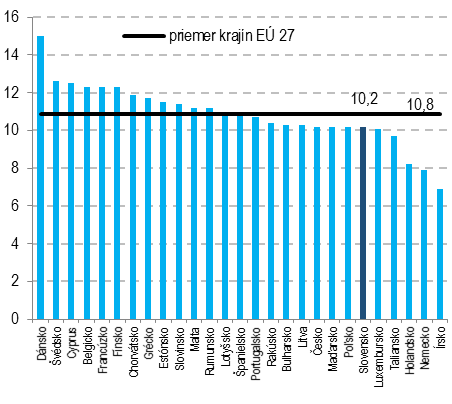 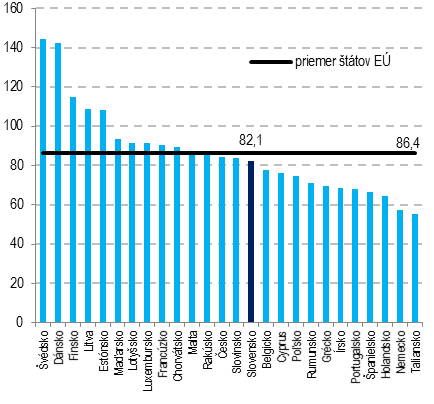 Zdroj: Eurostat, Government finance statisticsZdroj: Eurostat, Národné účty, Demografické štatistiky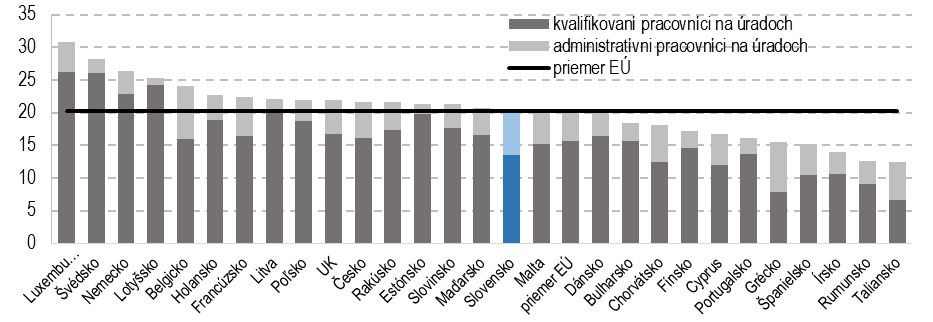 Zdroj: Eurostat z dát Výberového zisťovania pracovných síl (2017, spracovanie MF SR)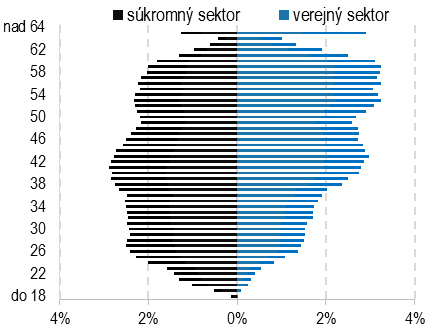 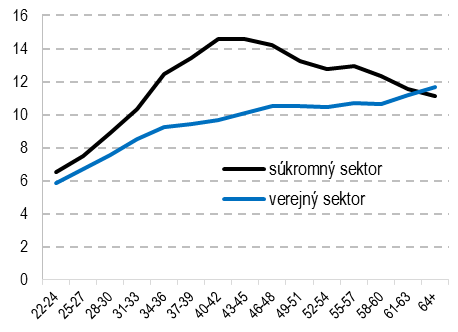 Zdroj: ISCP, prepočty ÚHPZdroj: ISCP, prepočty ÚHP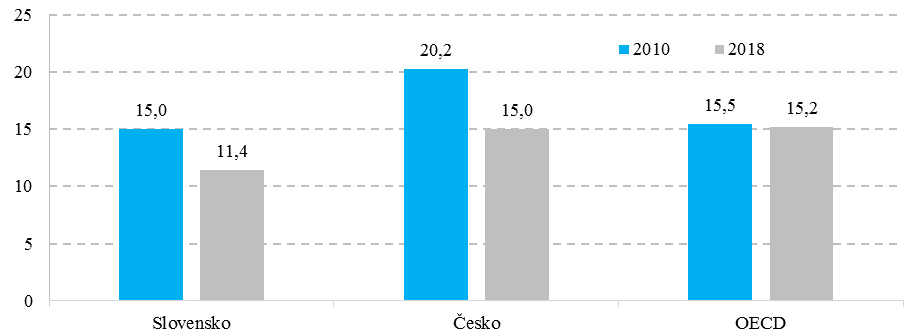 Pozn.: Údaje za Lotyšsko, Taliansko, Rakúsko a Írsko z roku 2016.Zdroj:OECD Education at a Glance 2020Subjekty verejnej správySubjekty verejnej správy2018 S2019 S2020 R2020 OS2021 N2022 N2023 NSPOLU   (osoby)SPOLU   (osoby)416 245422 243427 222427 270427 388425 588424 004A/  Ústredná správa spolu (bez SIS)A/  Ústredná správa spolu (bez SIS)217 934220 834226 627223 667223 844222 094220 260z toho:štátne rozpočtové organizácie123 056124 214130 495125 199125 716125 121124 499štátne príspevkové organizácie11 44912 06411 65412 07811 41211 41811 418štátne účelové fondy spolu133142177157164164164Slovenský pozemkový fond291311315315315315315verejné vysoké školy20 49220 40921 52920 26920 19518 86117 526ďalšie subjekty spolu62 51363 69462 45765 64966 04266 21566 338B/  Územná samospráva spolu (vr. zdrav. zariadení a DP)B/  Územná samospráva spolu (vr. zdrav. zariadení a DP)191 059193 988193 038196 091196 116196 116196 116C/  Fondy sociálneho a zdravotného poistenia spoluC/  Fondy sociálneho a zdravotného poistenia spolu7 2527 4217 5577 5127 4287 3787 628OS 2020 v prevažnej miere zohľadňuje  údaje zo štatistiky za 1. polrok 2020. 
                                                                                                                                                                                                        Zdroj: MF SROS 2020 v prevažnej miere zohľadňuje  údaje zo štatistiky za 1. polrok 2020. 
                                                                                                                                                                                                        Zdroj: MF SROS 2020 v prevažnej miere zohľadňuje  údaje zo štatistiky za 1. polrok 2020. 
                                                                                                                                                                                                        Zdroj: MF SROS 2020 v prevažnej miere zohľadňuje  údaje zo štatistiky za 1. polrok 2020. 
                                                                                                                                                                                                        Zdroj: MF SROS 2020 v prevažnej miere zohľadňuje  údaje zo štatistiky za 1. polrok 2020. 
                                                                                                                                                                                                        Zdroj: MF SROS 2020 v prevažnej miere zohľadňuje  údaje zo štatistiky za 1. polrok 2020. 
                                                                                                                                                                                                        Zdroj: MF SROS 2020 v prevažnej miere zohľadňuje  údaje zo štatistiky za 1. polrok 2020. 
                                                                                                                                                                                                        Zdroj: MF SROS 2020 v prevažnej miere zohľadňuje  údaje zo štatistiky za 1. polrok 2020. 
                                                                                                                                                                                                        Zdroj: MF SROS 2020 v prevažnej miere zohľadňuje  údaje zo štatistiky za 1. polrok 2020. 
                                                                                                                                                                                                        Zdroj: MF SRVerejná správa spolu2018 S2019 S2020 R2020 OS2021 N2022 N2023 NPočet zamestnancov(osoby)416 245422 243427 222427 270427 388425 588424 004Osobné výdavky(tis. eur)7 971 6358 791 4109 195 0379 746 6789 625 2989 859 94010 097 015        z toho: mzdové výdavky(tis. eur)5 879 8486 478 7526 769 2207 188 2057 074 5847 242 5607 411 186Priemerný mzdový výdavok(eur)1 177,161 278,641 320,391 401,961 379,421 418,151 456,59Rozpočtová kapitola202120222023Ministerstvo dopravy a výstavby SR152,8220,9121,18Všeobecná pokladničná správa (vlastné kapitálové výdavky)71,4565,0752,92Ministerstvo financií SR36,7835,8237,86Ministerstvo obrany SR15,9822,1920,01Ministerstvo kultúry SR14,7033,4925,48Ministerstvo hospodárstva SR14,3810,2310,10Úrad vlády SR9,470,970,97Ministerstvo školstva, vedy, výskumu a športu SR8,568,413,91Štatistický úrad SR4,241,180,56Ministerstvo pôdohospodárstva a rozvoja vidieka SR4,014,014,01Ministerstvo práce, sociálnych vecí a rodiny SR3,883,883,88Ministerstvo zahraničných vecí a európskych záležitostí SR3,421,382,04Ministerstvo spravodlivosti SR2,793,283,54Úrad geodézie, kartografie a katastra SR2,002,002,00Generálna prokuratúra SR1,971,971,97Ministerstvo zdravotníctva SR1,630,000,00Slovenská akadémia vied1,140,640,64Ministerstvo investícií, regionálneho rozvoja a informatizácie SR1,120,490,25Ministerstvo životného prostredia SR0,930,930,93Kancelária Národnej rady SR0,660,541,99Kancelária Ústavného súdu SR0,620,150,15Úrad pre verejné obstarávanie0,530,030,03Úrad pre normalizáciu, metrológiu a skúšobníctvo SR0,410,510,51Najvyšší súd SR0,350,350,35Úrad jadrového dozoru SR0,340,360,21Najvyšší kontrolný úrad SR0,080,080,08Úrad priemyselného vlastníctva SR0,080,030,03Protimonopolný úrad SR0,040,040,04Úrad pre reguláciu sieťových odvetví0,030,030,03Kancelária prezidenta SR0,010,010,01Kancelária súdnej rady SR0,010,010,01Slovenská informačná služba0,000,000,00Ministerstvo vnútra SR0,000,000,00Národný bezpečnostný úrad0,000,250,50Správa štátnych hmotných rezerv SR0,000,000,00Spolu354,43219,24196,19Zdroj: MF SRZdroj: MF SRZdroj: MF SRZdroj: MF SRKapitolaNázov IA202120222023ÚHP - statusÚHP - statusMO SRSumárne pokračujúce projekty197,16381,21315,11ŠR - PokračujúceŠR - PokračujúceMS SRDokončenie investičnej akcie na OS  Lučenec1,700,000,00ŠR - PokračujúceŠR - PokračujúceMS SRZVJS - Rekonštrukcia rozvodov ZTI a sociálnych priestorov ÚVV a ÚTOS Banská Bystrica – pokračovanie akcie z roku 20190,500,000,00ŠR - PokračujúceŠR - PokračujúceMS SRZVJS - Integrovaný bezpečnostný systém v ústave Želiezovce a Integrovaný bezpečnostný systém v ústave Sučany -dofinancovanie5,210,000,00ŠR - PokračujúceŠR - PokračujúceMF SRRozpočtový informačný systém, IA č. 116251,441,441,44ŠR - PokračujúceŠR - PokračujúceMF SRJednotné analytické centrum (JAC), IA č. 352680,180,240,24ŠR - PokračujúceŠR - PokračujúceMF SRORACLE licencie - nákup, IA č. 187421,024,004,00ŠR - PokračujúceŠR - PokračujúceMF SRJednotné analytické centrum (JAC), IA č. 35268 0,820,760,76ŠR - PokračujúceŠR - PokračujúceMF SRKabelážne siete, IA č. 001290,330,210,21ŠR - PokračujúceŠR - PokračujúceMF SRProjekt Moderná pokladnica - Dodatok č. 2 k Zmluve o dielo  (isvs_46 - Informačný systém pre systém Štátnej pokladnice), IA č. 339822,470,000,00ŠR - PokračujúceŠR - PokračujúceMZ SRVýstavba "Detenčný ústav Hronovce"13,401,110,00ŠR - PokračujúceŠR - PokračujúceMZ SRNákup lineárneho urýchľovača Electa do 3. ožarovne 1,620,000,00ŠR - PokračujúceŠR - PokračujúceMZ SRMagnetická rezonancia 1 ks1,650,000,00ŠR - PokračujúceŠR - PokračujúceMPSVR SRDátové moduly pre potreby hospodárskej mobilizácie MPSVR SR0,050,050,06ŠR - PokračujúceŠR - PokračujúceMK SRVýdavky na revitalizáciu hradu Krásna Hôrka (uzn. 348/2019)0,000,007,90ŠR - PokračujúceŠR - PokračujúceMH SRŠpecializované systémy - agendové systémy - aparát0,110,110,11ŠR - PokračujúceŠR - PokračujúceMH SR33596 0411 - Systémy vnútornej správy0,120,110,12ŠR - PokračujúceŠR - PokračujúceMH SRES MH SR - Poskytovanie servisných služieb na 60 mesiacov0,100,100,10ŠR - PokračujúceŠR - PokračujúceMDV SRRuskovce - Pravotice 3,020,010,00ŠR - PokračujúceŠR - PokračujúceMDV SRPrivádzač Košice Južné nábrežie, PH stena0,350,400,40ŠR - PokračujúceŠR - PokračujúceMDV SRMengusovce - Jánovce I.úsek0,430,070,00ŠR - PokračujúceŠR - PokračujúceMDV SRFričovce - Svinia 0,330,000,00ŠR - PokračujúceŠR - PokračujúceMDV SRVažec - Mengusovce VSP0,270,020,00ŠR - PokračujúceŠR - PokračujúceMDV SRDubná Skala - Turany0,190,000,00ŠR - PokračujúceŠR - PokračujúceMDV SRKrižovatka Stupava-juh na diaľnici D20,100,000,00ŠR - PokračujúceŠR - PokračujúceMDV SRKošice - Milhosť0,070,000,00ŠR - PokračujúceŠR - PokračujúceMDV SRSverepec - Vrtižer I. úsek0,070,000,00ŠR - PokračujúceŠR - PokračujúceMDV SRJánovce - Jablonov, II. úsek0,060,000,00ŠR - PokračujúceŠR - PokračujúceMDV SRŠoporňa - Báb, protihlukové opatrenie0,020,000,00ŠR - PokračujúceŠR - PokračujúceMDV SRŽarnovica - Šašovské Podhradie I. etapa0,030,000,00ŠR - PokračujúceŠR - PokračujúceMDV SRJánovce - Jablonov, I. úsek0,020,000,00ŠR - PokračujúceŠR - PokračujúceMDV SRSenec - Blatné, križovatka Blatné 0,000,000,00ŠR - PokračujúceŠR - PokračujúceMDV SRZelený most, Moravský sv. Ján0,010,000,00ŠR - PokračujúceŠR - PokračujúceMDV SRI/68 Ľubotín zosuv  0,080,000,00ŠR - PokračujúceŠR - PokračujúceMDV SRI/72 Malužina - most č. 72 - 074, odstránenie havarijného stavu0,000,000,00ŠR - PokračujúceŠR - PokračujúceMDV SRI/64 Topoľčany - obchvat,usporiadanie cestnej siete0,020,000,00ŠR - PokračujúceŠR - PokračujúceMDV SRI/59 Nižná - most 0910,000,000,00ŠR - PokračujúceŠR - PokračujúceMDV SRPúchov-Lúky pod Makytou, KR TV a zabezpečovacieho zariadenia1,070,000,00ŠR - PokračujúceŠR - PokračujúceMDV SRLúky pod Makytou-št.hr. ČR, KR TV1,980,000,00ŠR - PokračujúceŠR - PokračujúceMDV SRŽST Maťovce, predĺženie koľaje a KR výhybiek s úpravou ŽZ, zab. zar. s TV6,210,000,00ŠR - PokračujúceŠR - PokračujúceMDV SRŠtandardy železničných tratí a stavieb - OR Zvolen - ŽST Zvolen, rekonštrukcia PB1,310,000,00ŠR - PokračujúceŠR - PokračujúceMDV SRRekonštrukcia ozubnice Štrba - Štrbské Pleso6,570,000,00ŠR - PokračujúceŠR - PokračujúceMDV SRŽST Kraľovany - ŽST Ľubochňa, rekonštrukcia k. č. 1, 2.5,140,000,00ŠR - PokračujúceŠR - PokračujúceMDV SRŽST Bratislava východ, RK k. č. 10S a 11S1,840,000,00ŠR - PokračujúceŠR - PokračujúceMDV SRSanácia skalnej steny v km 3,150-3,750 Kraľovany-Párnica2,820,000,00ŠR - PokračujúceŠR - PokračujúceMDV SRRekonštrukcia protilavínových zábran v km 2,450-2,710 Kraľovany-Párnica2,070,000,00ŠR - PokračujúceŠR - PokračujúceMDV SRPial - Beša, sanácia zemného telesa5,200,000,00ŠR - PokračujúceŠR - PokračujúceMDV SRModernizácia železničnej trate Žilina – Košice, úsek trate Poprad Tatry (mimo) – Krompachy, 1.etapa (Poprad – Spišská Nová Ves), projektová príprava3,592,150,00ŠR - PokračujúceŠR - PokračujúceMDV SRModernizácia žel. Trate Žilina - Košice, úsek trate Krompachy (mimo) - Kysak, projektová príprava3,193,193,39ŠR - PokračujúceŠR - PokračujúceMDV SRModernizácia žel. Trate Žilina - Košice, úsek Kysak (mimo) - Košice, projektová príprava1,000,340,20ŠR - PokračujúceŠR - PokračujúceMDV SRŽST Rimavská Sobota, rekonštrukcia výhybiek0,010,000,00ŠR - PokračujúceŠR - PokračujúceMDV SRŽST Lúky pod Makytou, KR TV0,150,000,00ŠR - PokračujúceŠR - PokračujúceMDV SRHul – Úľany, sanácia zemného telesa v km 34,850 – 35,0500,960,000,00ŠR - PokračujúceŠR - PokračujúceMDV SRModernizácia železničnej trate Žilina – Košice, úsek  trate Liptovský Mikuláš – Poprad Tatry (mimo) 5.etapa (Paludza - Liptovský Hrádok), projektová príprava0,200,100,00ŠR - PokračujúceŠR - PokračujúceMDV SRŽSR, dostavba zriaďovacej stanice Žilina Teplička a nadväzujúcej železničnej infraštruktúry v uzle Žilina - projektová dokumentácia DSP, DRS a DVZ, realizácia0,150,100,05ŠR - PokračujúceŠR - PokračujúceMDV SRŽSR, Terminály integrovanej osobnej prepravy v Bratislave, úsek Devínska Nová Ves – Bratislava hlavná stanica – Podunajské Biskupice, TIOP č.1, 2, 4, 5, 6, 7 - projektová dokumentácia (DÚR) 0,060,060,08ŠR - PokračujúceŠR - PokračujúceMDV SREIA - „Modernizácia trate Žilina – Košice, úsek trate Varín – Paludza“0,000,000,60ŠR - PokračujúceŠR - PokračujúceMDV SRKriváň -  Mýtna36,9362,0288,08ŠR - PokračujúceŠR - PokračujúceMDV SRPrešov - severný obchvat I. etapa 47,8950,4932,80ŠR - PokračujúceŠR - PokračujúceMDV SRHubová - Ivachnová (II. fáza)55,1355,6610,78ŠR - PokračujúceŠR - PokračujúceMDV SRMýtna - Lovinobaňa72,8913,610,23ŠR - PokračujúceŠR - PokračujúceMDV SRBratislava - Trnava, križovatka Triblavina9,070,970,00ŠR - PokračujúceŠR - PokračujúceMDV SRBratislava – Triblavina, most D1/D43,340,070,00ŠR - PokračujúceŠR - PokračujúceMDV SRNDS, Budimír - Bidovce (výdavky MSF+NN zo zdroja ŠR)3,040,910,09ŠR - NNŠR - NNMDV SRNDS, Hričovské Podhradie - Lietavská Lúčka (II. fáza) (výdavky MSF+NN zo zdroja ŠR)28,104,770,11ŠR - NNŠR - NNMDV SRNDS, Prešov západ - Prešov juh (výdavky MSF+NN zo zdroja ŠR)26,474,750,01ŠR - NNŠR - NNMDV SRNDS, Čadca Bukov - Svrčinovec OPII (výdavky MSF+NN zo zdroja ŠR)11,942,530,09ŠR - NNŠR - NNMDV SRNDS, Svrčinovec - Skalité (II. fáza) (výdavky MSF+NN zo zdroja ŠR)13,472,170,04ŠR - NNŠR - NNMDV SRNDS, Zvolen východ - Pstruša (II. fáza) (výdavky MSF+NN zo zdroja ŠR)3,400,770,00ŠR - NNŠR - NNMDV SRNDS, Žilina Strážov - Žilina Brodno (II. fáza) (výdavky MSF+NN zo zdroja ŠR)2,421,300,24ŠR - NNŠR - NNMDV SRNDS, Lietavská Lúčka - Višňové - Dubná Skala (II. fáza) (výdavky MSF+NN zo zdroja ŠR)1,906,41115,64ŠR - NNŠR - NNMDV SRNDS, Čadca Bukov - Svrčinovec CEF (výdavky MSF+NN zo zdroja ŠR)4,260,560,00ŠR - NNŠR - NNMDV SRŽSR, Modernizácia železničnej trate Púchov - Žilina, pre traťovú rýchlosť do 160 km/hod. –  I. etapa (Púchov - Považská Teplá) (výdavky MSF+NN zo zdroja ŠR)9,6618,240,00ŠR - NNŠR - NNMDV SRŽSR, Modernizácia dvoch úsekov železničnej trate štátna hranica ČR/SR - Devínska Nová Ves, 1. etapa (výdavky MSF+NN zo zdroja ŠR)3,907,673,95ŠR - NNŠR - NNMDV SRŽSR, Modernizácia železničnej trate Žilina – Košice, úsek Liptovský Mikuláš – Poprad Tatry (mimo), 1.etapa (Poprad - Lučivná) (výdavky MSF+NN zo zdroja ŠR)16,2410,040,00ŠR - NNŠR - NNMDV SRŽSR, Modernizácia železničného úseku Váh - Varín - Strečno (výdavky MSF+NN zo zdroja ŠR)4,676,666,26ŠR - NNŠR - NNMDV SRŽSR, Elektrifikácia trate Haniska pri Košiciach - Moldava nad Bodvou, realizácia (výdavky MSF+NN zo zdroja ŠR)1,001,256,79ŠR - NNŠR - NNMDV SRŽSR, dostavba zriaďovacej stanice Žilina Teplička a nadväzujúcej železničnej infraštruktúry v uzle Žilina - realizácia (výdavky MSF+NN zo zdroja ŠR)25,0012,0012,00ŠR - NNŠR - NNMDV SRŽSR, Komunikačná infraštruktúra služieb telematiky (výdavky MSF+NN zo zdroja ŠR)0,060,000,00ŠR - NNŠR - NNMDV SRŽSR, Modernizácia železničnej trate Devínska Nová Ves - štátna hranica SR/ČR, úsek Malacky-Kúty (PD) (výdavky MSF+NN zo zdroja ŠR)0,291,020,93ŠR - NNŠR - NNMDV SRŽSR, Implementácia GSM-R do siete ŽSR, úsek Varín - Košice - Čierna nad Tisou štátna hranica (výdavky MSF+NN zo zdroja ŠR)0,612,602,54ŠR - NNŠR - NNMDV SRŽSR, Elektrifikácia trate Bánovce nad Ondavou – Humenné, projektová dokumentácia (DÚR, DSP, DRS) (výdavky MSF+NN zo zdroja ŠR)0,120,200,05ŠR - NNŠR - NNMDV SRSSC, I/66 Brezno – obchvat II. etapa 1. úsek0,020,030,05ŠR - NNŠR - NNMDV SRSSC, I/68 Plavnica preložka cesty 0,030,030,02ŠR - NNŠR - NNSpoluSpolu658,26662,52615,45Zdroj: MF SR, NN – Neoprávnené výdavkyZdroj: MF SR, NN – Neoprávnené výdavkyZdroj: MF SR, NN – Neoprávnené výdavkyZdroj: MF SR, NN – Neoprávnené výdavkyZdroj: MF SR, NN – Neoprávnené výdavkyZdroj: MF SR, NN – Neoprávnené výdavkyBox 2: Hodnotenie kvality rozpočtového procesu verejných investíciíPre dobrý manažment investícií je potrebné vybudovať robustnejšie inštitúcie a procesy. Vychádza to z odporúčaní Medzinárodného menového fondu (MMF), OECD aj z najlepšej praxe v zahraničí. V rámci projektu Public Investment Management Assessments (PIMA) odporúča MMF Slovensku okrem zlepšenia strategického plánovania a vytvorenia prioritizácie projektov najmä zlepšenie rozpočtovania investícií, posilnenie centrálnej úlohy MF SR pri plánovaní projektov a identifikácii rizík a zefektívnenie obstarávania.Rozpočet verejnej správy by mal poskytovať komplexné a systematické informácie o projektoch verejných investícií financovaných z domácich aj ostatných zdrojov. Rozpočtové dokumenty by mali obsahovať viac informácií o veľkých kapitálových výdavkoch (celkové stavebné náklady na projekty, rozpis týchto nákladov na obdobie trvania stavby, zdroj financovania a pod.) a analýzy dôvodov na prenosy z jedného rozpočtového roka do nasledujúceho roka z hľadiska kapitálových aj opakovaných výdavkov.Graf 13: Hodnotenie riadenia verejných investícií PIMA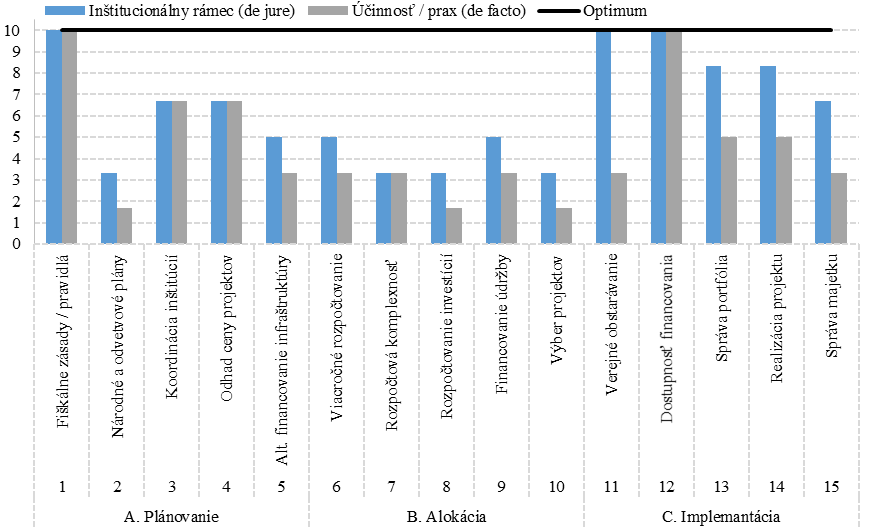 Zdroj: Hodnotenie PIMA Výdavky na vzdelávanie, vedu, výskum a šport   (COFOG, % verejných výdavkov; 2018)Výdavky na vzdelávanie (COFOG, % ver. výdavkov, 2014-2018 a rozpočet do 2023)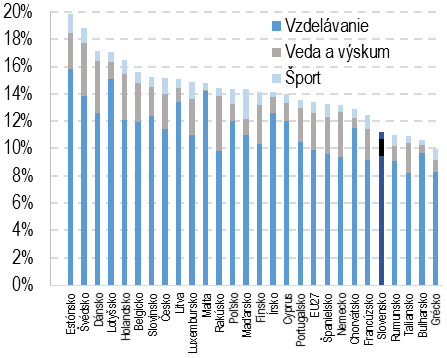 Zdroj: Eurostat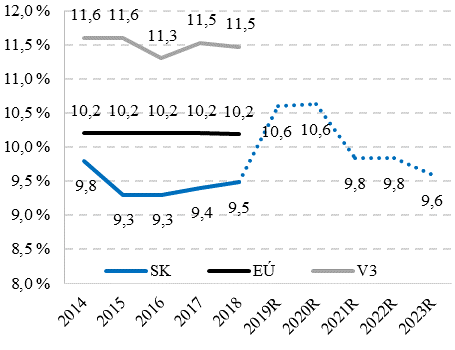 Zdroj: Eurostat, MF SRPrimárne a sekundárne vzdelávanieTerciárne vzdelávanieGraf: Platy učiteľov v pomere ku platom VŠ vzdelaných zamestnancov (2019)Graf: Výdavky na výskum a vývoj na VŠ (% HDP)Zdroj: OECD Education at a Glance 2020Zdroj: EurostatOblasťIndikátorIndikátor20152016201720182019MŠPodiel detí v predprimárnom vzdelávaní (od 4 rokov po začiatok povinného primárneho vzdelávania)Podiel detí v predprimárnom vzdelávaní (od 4 rokov po začiatok povinného primárneho vzdelávania)SK78,476,578,282,2N/AMŠPodiel detí v predprimárnom vzdelávaní (od 4 rokov po začiatok povinného primárneho vzdelávania)Podiel detí v predprimárnom vzdelávaní (od 4 rokov po začiatok povinného primárneho vzdelávania)EÚ 2792,192,39392,8N/AZŠPISA (priemer dosiahnutých bodov)PISA (priemer dosiahnutých bodov)SK463N/AN/A466N/AZŠPISA (priemer dosiahnutých bodov)PISA (priemer dosiahnutých bodov)EÚ 27486N/AN/A484N/AZŠPodiel žiakov nedosahujúcich základnú úroveň v čitateľskej gramotnosti PISAPodiel žiakov nedosahujúcich základnú úroveň v čitateľskej gramotnosti PISASK32,1N/AN/A31,4N/AZŠPodiel žiakov nedosahujúcich základnú úroveň v čitateľskej gramotnosti PISAPodiel žiakov nedosahujúcich základnú úroveň v čitateľskej gramotnosti PISAEÚ 2722,1N/AN/A24,3N/AZŠ a SŠPredčasné ukončenie vzdelávania (% vo vekovej skupine 18 – 24 rokov)Predčasné ukončenie vzdelávania (% vo vekovej skupine 18 – 24 rokov)SK6,97,49,38,68,3ZŠ a SŠPredčasné ukončenie vzdelávania (% vo vekovej skupine 18 – 24 rokov)Predčasné ukončenie vzdelávania (% vo vekovej skupine 18 – 24 rokov)EÚ 279,89,49,49,18,9VŠMiera vysokoškolsky vzdelanej populácie (% vo vekovej skupine 30 – 34 rokov)Miera vysokoškolsky vzdelanej populácie (% vo vekovej skupine 30 – 34 rokov)SK28,431,534,337,740,1VŠMiera vysokoškolsky vzdelanej populácie (% vo vekovej skupine 30 – 34 rokov)Miera vysokoškolsky vzdelanej populácie (% vo vekovej skupine 30 – 34 rokov)EÚ 2740,341,241,842,643,5VŠPostavenie v medzinárodných rebríčkochPostavenie v medzinárodných rebríčkochSKN/A709709726843VŠ(umiestnenie najlepšej VŠ v 3 rebríčkoch)(umiestnenie najlepšej VŠ v 3 rebríčkoch)V3402456450457478SŠ a VŠOdborový nesúlad SŠ a VŠ (ISCED 3-8)SK39,740,438,239,237,6SŠ a VŠOdborový nesúlad SŠ a VŠ (ISCED 3-8)EÚ 2727,828,62828,227,9SŠ a VŠOdborový nesúlad VŠ (ISCED 5-8)SK36,635,731,831,830,9SŠ a VŠOdborový nesúlad VŠ (ISCED 5-8)EÚ 2727,427,427,227,827,5SŠ a VŠZamestnanosť absolventov (% vo vekovej skupine 20-34)SŠ (ISCED 3-4)SK69,375,980,784,684,8SŠ a VŠZamestnanosť absolventov (% vo vekovej skupine 20-34)SŠ (ISCED 3-4)EÚ 276871,873,275,775,5SŠ a VŠZamestnanosť absolventov (% vo vekovej skupine 20-34)VŠ (ISCED 5-8)SK80,382,582,182,483,4SŠ a VŠZamestnanosť absolventov (% vo vekovej skupine 20-34)VŠ (ISCED 5-8)EÚ 2781,682,784,286,286,8Celoživotné vzdelávanieÚčasť dospelých na vzdelávaní (% vo vekovej skupine 25 - 64 rokov)Účasť dospelých na vzdelávaní (% vo vekovej skupine 25 - 64 rokov)SK3,12,93,443,6Celoživotné vzdelávanieÚčasť dospelých na vzdelávaní (% vo vekovej skupine 25 - 64 rokov)Účasť dospelých na vzdelávaní (% vo vekovej skupine 25 - 64 rokov)EÚ 2710,610,711,211,511,7Veda, výskumCitácie na výskumníka (percento priemeru EÚ)Citácie na výskumníka (percento priemeru EÚ)SK46555142N/AVeda, výskumCitácie na výskumníka (percento priemeru EÚ)Citácie na výskumníka (percento priemeru EÚ)EÚ 27100100100100N/AŠportPodiel ľudí reportujúcich rekreačný šport (plávanie, bicyklovanie a pod.) v typický týždeňPodiel ľudí reportujúcich rekreačný šport (plávanie, bicyklovanie a pod.) v typický týždeňSK33,7N/AN/AN/AN/AŠportPodiel ľudí reportujúcich rekreačný šport (plávanie, bicyklovanie a pod.) v typický týždeňPodiel ľudí reportujúcich rekreačný šport (plávanie, bicyklovanie a pod.) v typický týždeňEÚ 2742N/AN/AN/AN/Av tis. eur2018 S2019 S2020 R2020 OS2021 N2022 N2023 NVýdavky na vzdelávanie, vedu, výskum a šport2 949 7973 263 2763 381 2763 611 8443 572 4813 653 4583 528 541Výdavky na regionálne školstvo 1 770 4791 974 5162 131 6372 162 0282 282 7832 296 9732 279 108Výdavky na vysoké školstvo*799 369872 210893 4241 037 452863 000872 904825 364Výdavky na vedu a techniku**225 135241 897212 270184 730209 787257 110233 101Výdavky na šport 77 441109 75785 323127 597135 557121 872106 917Výdavky na administratívu77 37364 89558 623100 03881 353104 60084 051v tis. eur2018 S2019 S2020 R2020 OS2021 N 2022 N 2023 N Regionálne školstvo MŠVVŠ SR a MV SR1 770 4791 974 5162 131 6372 162 0282 282 7832 296 9732 279 108      Normatívne výdavky 1 587 3151 768 7541 937 5951 939 8161 942 2791 942 2791 942 279      Nenormatívne výdavky 87 61394 60889 641114 792223 898234 837232 540      Ostatné nenormatívne výdavky 27 24821 91031 20913 51111 08811 26011 260      Administratívne výdavky 28 01733 06936 69936 91837 18036 73836 738      Informačné technológie v RŠ16 91316 91116 44123 83713 22113 22113 221      Výdavky na štipendiá 2 5852 3872 7902 7903 1903 2903 290Ostatné kapitoly (MV SR) 10 1499 25416 95515 49114 14914 19914 199EÚ a spolufinancovanie zo ŠR 10 63827 62230714 87237 77741 14825 5802018 S2019 S2020 R2020 OS2021 N2022 N2023 NPočet žiakov v školách*683 222685 163691 385691 139699 521710 513721 831medziročná zmena v %0,10%0,28%-0,25%0,87%1,18%1,57%1,59%Výdavky na žiaka školy v eurách2 5912 8823 0833 1283 2633 2333 158medziročná zmena v %4,60%11,21%19,64%8,55%5,85%-0,93%-2,33%Regionálne školstvo2018 S2019 S2020 R2020 OS2021 N2022 N2023 NPočet zamestnancov(osoby)83 04783 71482 49582 30483 34183 34183 341Osobné výdavky (tis. eur)1 443 9161 632 4241 754 5821 758 3191 759 8631 759 8631 759 863z toho: mzdové výdavky(tis. eur)1 067 9851 207 4151 297 8911 300 8381 301 8241 301 8241 301 824Priemerný mzdový výdavok(tis. eur)1 071,671 201,921 311,081 317,111 301,701 301,701 301,70z toho:Pedagogickí a odborní zamestnanciPedagogickí a odborní zamestnanci2018 S2019 S2020 R2020 OS2021 N2022 N2023 NPočet zamestnancov(osoby)63 80564 52563 29563 10464 14164 14164 141Osobné výdavky(tis. eur)1 235 2211 385 9701 502 7841 506 5741 508 0031 508 0031 508 003z toho: mzdové výdavky(tis. eur)913 6251 025 1261 111 6311 114 5831 115 4991 115 4991 115 499Priemerný mzdový výdavok(tis. eur)1 193,251 323,941 463,561 471,891 449,281 449,281 449,28Nepedagogickí zamestnanciNepedagogickí zamestnanci2018 S2019 S2020 R2020 OS2021 N2022 N2023 NPočet zamestnancov(osoby)19 24219 18919 20019 20019 20019 20019 200Osobné výdavky(tis. eur)208 695246 454251 798251 745251 861251 861251 861z toho: mzdové výdavky(tis. eur)154 360182 289186 260186 255186 325186 325186 325Priemerný mzdový výdavok(tis. eur)668,50791,64808,42808,40808,70808,70808,702018 S a 2019 S v osobných výdavkoch je uvedená vrátane zdrojov EÚ a mimorozpočtových prostriedkov, poistné na úrovni 35,2 % (odhad).
2020 OS počet zamestnancov (zdroj MŠVVŠ SR) zohľadňuje rozpočtové opatrenia, nezohľadňuje zdroje EÚ a spolufinancovania zo ŠR. NRVS 2021 až 2023 nezohľadňuje zdroje EÚ a spolufinancovania zo ŠR.2018 S a 2019 S v osobných výdavkoch je uvedená vrátane zdrojov EÚ a mimorozpočtových prostriedkov, poistné na úrovni 35,2 % (odhad).
2020 OS počet zamestnancov (zdroj MŠVVŠ SR) zohľadňuje rozpočtové opatrenia, nezohľadňuje zdroje EÚ a spolufinancovania zo ŠR. NRVS 2021 až 2023 nezohľadňuje zdroje EÚ a spolufinancovania zo ŠR.2018 S a 2019 S v osobných výdavkoch je uvedená vrátane zdrojov EÚ a mimorozpočtových prostriedkov, poistné na úrovni 35,2 % (odhad).
2020 OS počet zamestnancov (zdroj MŠVVŠ SR) zohľadňuje rozpočtové opatrenia, nezohľadňuje zdroje EÚ a spolufinancovania zo ŠR. NRVS 2021 až 2023 nezohľadňuje zdroje EÚ a spolufinancovania zo ŠR.2018 S a 2019 S v osobných výdavkoch je uvedená vrátane zdrojov EÚ a mimorozpočtových prostriedkov, poistné na úrovni 35,2 % (odhad).
2020 OS počet zamestnancov (zdroj MŠVVŠ SR) zohľadňuje rozpočtové opatrenia, nezohľadňuje zdroje EÚ a spolufinancovania zo ŠR. NRVS 2021 až 2023 nezohľadňuje zdroje EÚ a spolufinancovania zo ŠR.2018 S a 2019 S v osobných výdavkoch je uvedená vrátane zdrojov EÚ a mimorozpočtových prostriedkov, poistné na úrovni 35,2 % (odhad).
2020 OS počet zamestnancov (zdroj MŠVVŠ SR) zohľadňuje rozpočtové opatrenia, nezohľadňuje zdroje EÚ a spolufinancovania zo ŠR. NRVS 2021 až 2023 nezohľadňuje zdroje EÚ a spolufinancovania zo ŠR.2018 S a 2019 S v osobných výdavkoch je uvedená vrátane zdrojov EÚ a mimorozpočtových prostriedkov, poistné na úrovni 35,2 % (odhad).
2020 OS počet zamestnancov (zdroj MŠVVŠ SR) zohľadňuje rozpočtové opatrenia, nezohľadňuje zdroje EÚ a spolufinancovania zo ŠR. NRVS 2021 až 2023 nezohľadňuje zdroje EÚ a spolufinancovania zo ŠR.2018 S a 2019 S v osobných výdavkoch je uvedená vrátane zdrojov EÚ a mimorozpočtových prostriedkov, poistné na úrovni 35,2 % (odhad).
2020 OS počet zamestnancov (zdroj MŠVVŠ SR) zohľadňuje rozpočtové opatrenia, nezohľadňuje zdroje EÚ a spolufinancovania zo ŠR. NRVS 2021 až 2023 nezohľadňuje zdroje EÚ a spolufinancovania zo ŠR.2018 S a 2019 S v osobných výdavkoch je uvedená vrátane zdrojov EÚ a mimorozpočtových prostriedkov, poistné na úrovni 35,2 % (odhad).
2020 OS počet zamestnancov (zdroj MŠVVŠ SR) zohľadňuje rozpočtové opatrenia, nezohľadňuje zdroje EÚ a spolufinancovania zo ŠR. NRVS 2021 až 2023 nezohľadňuje zdroje EÚ a spolufinancovania zo ŠR.2018 S a 2019 S v osobných výdavkoch je uvedená vrátane zdrojov EÚ a mimorozpočtových prostriedkov, poistné na úrovni 35,2 % (odhad).
2020 OS počet zamestnancov (zdroj MŠVVŠ SR) zohľadňuje rozpočtové opatrenia, nezohľadňuje zdroje EÚ a spolufinancovania zo ŠR. NRVS 2021 až 2023 nezohľadňuje zdroje EÚ a spolufinancovania zo ŠR.v tis. eur2018 S2019 S2020 R2020 OS2021 N2022 N2023 NVýdavky na vysoké školstvo799 369872 210893 4241 037 452863 000872 904825 364Výdavky verejných vysokých škôl*742 555810 648830 743961 548796 699804 926755 730Výdavky pre VVŠ spolu cez MŠVVŠ SR**8 21310 5769 7719 3659 7139 7139 713Rezortné vysokoškolské vzdelávanie***40 14240 72640 13144 22842 69845 06746 728Zdroje EÚ vrátane spolufinancovania001028 273000Fond na podporu vzdelávania 5 3206 5968 1779 4378 9878 2958 290Slovenská akadémia vied - doktorandské štúdium3 1403 6644 4994 6004 9044 9044 904Verejné vysoké školy2018 S2019 S2020 R2020 OS2021 N2022 N2023 NPočet zamestnancov(osoby)20 49220 40921 52920 26920 19518 86117 526Osobné výdavky(tis. eur)424 215465 560518 817563 878512 502480 094452 994z toho: mzdové výdavky(tis. eur)312 063342 728383 540417 052379 287355 594335 558Priemerný mzdový výdavok(tis. eur)1 269,051 399,421 484,591 714.651 565,101 571,111 595,522018 S a 2019 S (hlavná a podnikateľská činnosť) z výkazu FIN 1-04. OS 2020 v počtoch zamestnancov zohľadňuje údaje zo štatistiky za 1. polrok 2020. Počty zamestnancov v NRVS 2021 až 2023 sú orientačné, zohľadňujú opatrenia z revízie výdavkov a ich plnenie bude závisieť od čerpania zdrojov EÚ a spolufinancovania zo ŠR, čo ovplyvní výšku priemerného mzdového výdavku.2018 S a 2019 S (hlavná a podnikateľská činnosť) z výkazu FIN 1-04. OS 2020 v počtoch zamestnancov zohľadňuje údaje zo štatistiky za 1. polrok 2020. Počty zamestnancov v NRVS 2021 až 2023 sú orientačné, zohľadňujú opatrenia z revízie výdavkov a ich plnenie bude závisieť od čerpania zdrojov EÚ a spolufinancovania zo ŠR, čo ovplyvní výšku priemerného mzdového výdavku.2018 S a 2019 S (hlavná a podnikateľská činnosť) z výkazu FIN 1-04. OS 2020 v počtoch zamestnancov zohľadňuje údaje zo štatistiky za 1. polrok 2020. Počty zamestnancov v NRVS 2021 až 2023 sú orientačné, zohľadňujú opatrenia z revízie výdavkov a ich plnenie bude závisieť od čerpania zdrojov EÚ a spolufinancovania zo ŠR, čo ovplyvní výšku priemerného mzdového výdavku.2018 S a 2019 S (hlavná a podnikateľská činnosť) z výkazu FIN 1-04. OS 2020 v počtoch zamestnancov zohľadňuje údaje zo štatistiky za 1. polrok 2020. Počty zamestnancov v NRVS 2021 až 2023 sú orientačné, zohľadňujú opatrenia z revízie výdavkov a ich plnenie bude závisieť od čerpania zdrojov EÚ a spolufinancovania zo ŠR, čo ovplyvní výšku priemerného mzdového výdavku.2018 S a 2019 S (hlavná a podnikateľská činnosť) z výkazu FIN 1-04. OS 2020 v počtoch zamestnancov zohľadňuje údaje zo štatistiky za 1. polrok 2020. Počty zamestnancov v NRVS 2021 až 2023 sú orientačné, zohľadňujú opatrenia z revízie výdavkov a ich plnenie bude závisieť od čerpania zdrojov EÚ a spolufinancovania zo ŠR, čo ovplyvní výšku priemerného mzdového výdavku.2018 S a 2019 S (hlavná a podnikateľská činnosť) z výkazu FIN 1-04. OS 2020 v počtoch zamestnancov zohľadňuje údaje zo štatistiky za 1. polrok 2020. Počty zamestnancov v NRVS 2021 až 2023 sú orientačné, zohľadňujú opatrenia z revízie výdavkov a ich plnenie bude závisieť od čerpania zdrojov EÚ a spolufinancovania zo ŠR, čo ovplyvní výšku priemerného mzdového výdavku.2018 S a 2019 S (hlavná a podnikateľská činnosť) z výkazu FIN 1-04. OS 2020 v počtoch zamestnancov zohľadňuje údaje zo štatistiky za 1. polrok 2020. Počty zamestnancov v NRVS 2021 až 2023 sú orientačné, zohľadňujú opatrenia z revízie výdavkov a ich plnenie bude závisieť od čerpania zdrojov EÚ a spolufinancovania zo ŠR, čo ovplyvní výšku priemerného mzdového výdavku.2018 S a 2019 S (hlavná a podnikateľská činnosť) z výkazu FIN 1-04. OS 2020 v počtoch zamestnancov zohľadňuje údaje zo štatistiky za 1. polrok 2020. Počty zamestnancov v NRVS 2021 až 2023 sú orientačné, zohľadňujú opatrenia z revízie výdavkov a ich plnenie bude závisieť od čerpania zdrojov EÚ a spolufinancovania zo ŠR, čo ovplyvní výšku priemerného mzdového výdavku.2018 S a 2019 S (hlavná a podnikateľská činnosť) z výkazu FIN 1-04. OS 2020 v počtoch zamestnancov zohľadňuje údaje zo štatistiky za 1. polrok 2020. Počty zamestnancov v NRVS 2021 až 2023 sú orientačné, zohľadňujú opatrenia z revízie výdavkov a ich plnenie bude závisieť od čerpania zdrojov EÚ a spolufinancovania zo ŠR, čo ovplyvní výšku priemerného mzdového výdavku.v tis. eur2018 S2019 S2020 R2020 OS2021 N2022 N2023 NRezortné vysokoškolské vzdelávanie40 14240 72640 13144 22842 69845 06746 728MO SR15 47918 95121 20323 15924 62226 99228 653MV SR8 6949 1397 6908 5967 9337 9337 933MZ SR*15 96912 63611 23912 47410 14210 14210 142Forma štúdia    prehľad študentov v roku    prehľad študentov v rokuPrognóza počtu študentovPrognóza počtu študentovPrognóza počtu študentovPrognóza počtu študentovPrognóza počtu študentovForma štúdia2018 S2019 S20202020 OS202120222023denné94 42394 12190 53491 64589 06487 56086 108externé21 71721 64820 82321 07820 48520 13919 805Študenti spolu 117 871115 769111 357112 723109 549107 699105 913medziročná zmena v %-3,52%-1,78%-0,95%0,27%-2,82%-1,69%-1,66%v tis. eur2018 S2019 S2020 R2020 OS2021 N2022 N2023 NVýdavky na vedu a techniku celkom419 300438 787450 308455 549442 213522 116472 497Veda a technika v MŠVVŠ SR zo štátneho rozpočtu 239 830251 599243 572248 979251 486247 035242 445Prostriedky  EÚ a spolufinancovanie zo ŠR 7 8154 687100 94180 69587 822172 489127 290Slovenská akadémia vied88 454100 30885 15292 89782 75382 24082 228Rezortná veda 83 20182 19320 64332 97820 15120 35220 533v tis. eur2018 S2019 S2020 R2020 OS2021 N2022 N2023 NVýdavky na šport77 441109 75785 323127 597135 557121 872106 917Ministerstvo školstva, vedy, výskumu a športu SR68 30499 35775 08180 51978 91679 82676 326Ministerstvo obrany SR6 0876 8637 32521 3107 2327 7367 781Ministerstvo vnútra SR3 0503 5382 9173 7192 7092 7092 709Výdavky na športovú infraštruktúru (VPS)0002 00026 50011 5000Fond na podporu športu00020 05020 20020 10020 100v tis. eur2018 S2019 S2020 R2020 OS2021 N2022 N2023 NVýdavky na administratívu77 37364 89558 623100 03881 353104 60084 051Inštitucionálna podpora MŠVVŠ SR25 60326 34724 16330 10729 38431 89031 826IT financované zo ŠR administratíva2 9112 4933 3432 9273 3743 3643 364Podpora detí a mládeže4 0224 5445 2925 4224 9574 9574 957Výdavky na koordináciu prierezových aktivít 21001 0891 077850850850MŠVVŠ SR protidrogová politika1904040363636Štrukturálne fondy inde neuvádzané44 60731 51124 69660 46442 75363 50443 019OblasťIndikátorTyp2016201720182019Podpora mobilityVyužitie železničnej dopravy výstup642691697N/APodpora mobility(km najazdené vlakom / obyvateľ)výstup642691697N/ABezpečnosť dopravyPočet úmrtí v cestnej doprave výsledok275276260N/ABezpečnosť dopravy(počet osôb) výsledok275276260N/AEnvironmentálne aspekty dopravyEmisie polutantov z dopravy výstup76,873,1 N/AN/A Environmentálne aspekty dopravy(% hodnoty roku 2000, NOx)výstup76,873,1 N/AN/A N/A – hodnoty sú nedostupnéZdroj: EurostatZdroj: Eurostatv tis. eur2018 S2019 S2020 R2020 OS2021 N2022 N2023 NDoprava a bývanie2 901 4782 668 4532 161 0363 084 3403 162 0203 031 9052 747 622Cestná doprava 1 165 1751 039 774616 8491 213 8611 560 1301 319 5031 130 964Železničná doprava1 294 7671 233 7061 166 5121 363 7791 196 5091 315 7901 245 695Letecká doprava 9 88213 1126 00048 33011 5606 0006 000Vodná doprava4093800022 4763 500Podpora rozvoja bývania271 771239 602274 724263 028287 361279 261273 191Ostatné činnosti159 474142 22096 951195 343106 45988 87588 272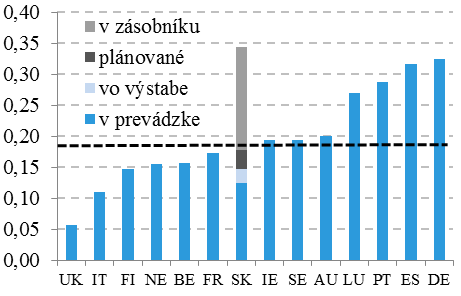 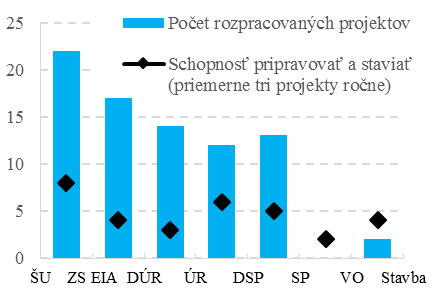 * Za SR sú uvedené diaľnice aj RC   Zdroj: Eurostat, NDS, MDV SRZdroj: NDS, MDV SR 2020 v tis. eur2018 S2019 S2020 R2020 OS2021 N2022 N2023 NCestná doprava1 165 1751 039 774616 8491 213 8611 560 1301 319 5031 130 964Výstavba cestnej siete854 564715 450307 667832 8011 081 706910 457748 030Výstavba ciest I. triedy148 17360 46210 39539 459127 051240 475102 149Výstavba diaľnic a RC562 221512 082140 822570 478128 810187 104152 570Výstavba cestnej siete formou PPP130 330136 773156 450222 865348 099191 427192 322Verejná osobná doprava 13 8396 13300000VPS výstavba cestnej siete0000477 746291 451300 989VPS bezplatná doprava  000070 00070 00070 000Správa, prevádzka a údržba310 611324 324309 182381 059408 424339 046312 934Správa a údržba ciest I. triedy 63 17649 69849 95866 589109 05249 05249 052Správa, prevádzka a údržba diaľnic a RC 247 435274 627259 223314 470299 372289 994263 882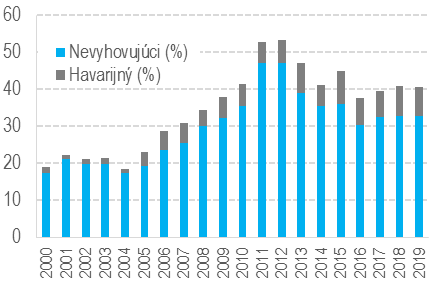 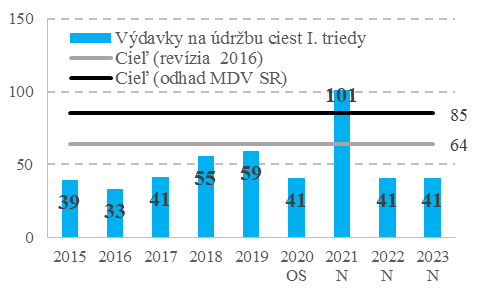 Zdroj:  SSCZdroj: MFSR v tis. eur2018 S2019 S2020 R2020 OS2021 N2022 N2023 NŽelezničná doprava1 294 7671 233 7061 166 5121 363 7791 196 5091 315 7901 245 695Rozvoj a modernizácia 374 777282 578199 818334 266272 034394 243335 393Rozvoj a modernizácia ŽSR278 047219 355100 526194 20255 754259 522247 530Modernizácia dopravy ZSSK51 93648 28299 292140 064117 63870 8789 817Verejná osobná doprava 44 79414 9410072 32337 52351 726VPS modernizácia ŽSR000026 32026 32026 320Správa a prevádzkovanie 919 990951 128966 6941 029 513924 475921 547910 303ŽSR519 398500 844477 240496 009473 753469 759457 759ZSSK392 150439 692481 013522 096442 281443 347444 102Iní dopravcovia 8 44110 5938 44111 4088 4418 4418 441Graf 20: Štruktúra nákladov (1000 ur/stav.  km) a stav tratí (% tratí v určitom stave podľa ACK)Graf 20: Štruktúra nákladov (1000 ur/stav.  km) a stav tratí (% tratí v určitom stave podľa ACK)Graf 20: Štruktúra nákladov (1000 ur/stav.  km) a stav tratí (% tratí v určitom stave podľa ACK)Graf 20: Štruktúra nákladov (1000 ur/stav.  km) a stav tratí (% tratí v určitom stave podľa ACK)Graf 20: Štruktúra nákladov (1000 ur/stav.  km) a stav tratí (% tratí v určitom stave podľa ACK)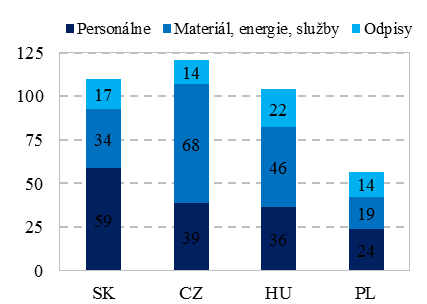 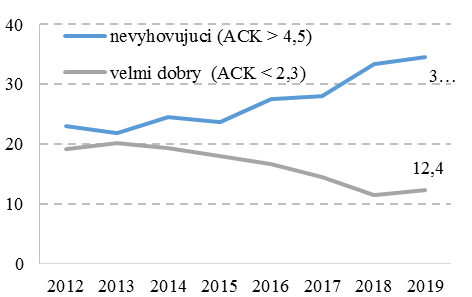 Zdroj: MF SR*53 % tratí v stave dobrý v r. 2019Zdroj: ZSRv tis. eur2018 S2019 S2020 R2020 OS2021 N2022 N2023 NLetecká doprava spolu9 88213 1126 00048 33011 5606 0006 000Letecká doprava 9 88213 1126 00048 3306 0006 0006 000VPS investície00005 56000v tis. eur2018 S2019 S2020 R2020 OS2021 N2022 N2023 NPodpora rozvoja bývania271 771239 602274 724263 028287 361279 261273 191Dotácie na podporu rozvoja bývania30 37525 67120 00029 65620 00020 00020 000Štátna prémia k stavebnému sporeniu 22 13219 8798 0008 5817 0005 5004 500Bonifikácia k hypotekárnym   úverom 32 32125 43423 00022 40014 0007 2002 000Výdavky ŠFRB 186 943168 618223 724202 391246 361246 561246 691v tis. eur2018 S2019 S2020 R2020 OS2021 N2022 N2023 NOstatné činnosti159 474142 22096 951195 343106 45988 87588 272Administratíva140 866117 95182 728168 11579 52662 22262 729VPS administratíva00002811 1881 188Informačné technológie financované zo ŠR8 70412 15512 12613 5319 3219 3549 114VPS informačné technológie00004 9374 8654 359Civilné a núdzové plánovanie 1255555Podpora obrany670794800545375375375Príspevky SR do MO792792792792792792792Technická pomoc 8 44010 52650012 35411 22310 0739 710Verejné výdavky na sociálne zabezpečenie, 2018Štruktúra výdavkov na sociálne zabezpečenie, 2018 (% výdavkov na sociálne zabezpečenie)	Zdroj: Eurostat (COFOG klasifikácia)Indikátor20152016201720182019Miera zamestnanosti (% v skupine 20-64 rokov)SKSK67,769,871,172,473,4Miera zamestnanosti (% v skupine 20-64 rokov)V3V370,572,574,275,576,2Miera zamestnanosti (% v skupine 20-64 rokov)EÚ28EÚ2870,071,072,573,874,7Miera zamestnanosti (% v skupine 20-64 rokov)EÚ15EÚ1570,671,472,473,574,2Miera dlhodobej nezamestnanosti (% aktívneho obyvateľstva nad 15 rokov)SKSK7,65,85,14,03,4Miera dlhodobej nezamestnanosti (% aktívneho obyvateľstva nad 15 rokov)V3V32,82,11,41,00,8Miera dlhodobej nezamestnanosti (% aktívneho obyvateľstva nad 15 rokov)EÚ28EÚ284,84,13,42,82,3Miera dlhodobej nezamestnanosti (% aktívneho obyvateľstva nad 15 rokov)EÚ15EÚ154,94,43,93,22,8Miera zamestnanosti nízkokvalifikovaných (ISCED 0-2) (%)SKSK33,235,937,336,436,1Miera zamestnanosti nízkokvalifikovaných (ISCED 0-2) (%)V3V342,444,648,049,551,2Miera zamestnanosti nízkokvalifikovaných (ISCED 0-2) (%)EÚ28EÚ2850,751,653,054,455,1Miera zamestnanosti nízkokvalifikovaných (ISCED 0-2) (%)EÚ15EÚ1554,455,155,957,057,1Miera zamestnanosti žien vo veku 25-34 rokov (%)SKSK60,163,562,163,062,9Miera zamestnanosti žien vo veku 25-34 rokov (%)V3V366,367,668,367,968,0Miera zamestnanosti žien vo veku 25-34 rokov (%)EÚ28EÚ2870,370,872,072,673,5Miera zamestnanosti žien vo veku 25-34 rokov (%)EÚ15EÚ1571,171,372,473,274,3Miera rizika chudoby alebo sociálneho vylúčenia (% populácie)SKSK18,418,116,316,3N/AMiera rizika chudoby alebo sociálneho vylúčenia (% populácie)V3V321,920,519,116,916,5Miera rizika chudoby alebo sociálneho vylúčenia (% populácie)EÚ28EÚ2824,323,822,821,9N/AMiera rizika chudoby alebo sociálneho vylúčenia (% populácie)EÚ15EÚ1522,322,021,521,0N/AVplyv sociálnych transferov (okrem dôchodkov) na mieru rizika chudoby (% zníženie)SKSK35,331,029,131,1N/AVplyv sociálnych transferov (okrem dôchodkov) na mieru rizika chudoby (% zníženie)V3V335,836,242,142,538,2Vplyv sociálnych transferov (okrem dôchodkov) na mieru rizika chudoby (% zníženie)EÚ28EÚ2835,234,334,534,0N/AVplyv sociálnych transferov (okrem dôchodkov) na mieru rizika chudoby (% zníženie)EÚ15EÚ1539,938,837,736,6N/AMiera rizika chudoby alebo sociálneho vylúčenia ľudí vo veku 65 a viac rokov (% populácie)SKSK12,812,312,111,9N/AMiera rizika chudoby alebo sociálneho vylúčenia ľudí vo veku 65 a viac rokov (% populácie)V3V315,013,815,615,717,1Miera rizika chudoby alebo sociálneho vylúčenia ľudí vo veku 65 a viac rokov (% populácie)EÚ28EÚ2820,721,121,622,3N/AMiera rizika chudoby alebo sociálneho vylúčenia ľudí vo veku 65 a viac rokov (% populácie)EÚ15EÚ1514,915,715,716,4N/ARelatívna hĺbka chudoby detí vo veku 0 až 5 rokov (% medzera oproti hranici rizika chudoby)SKSK24,334,129,525,1N/ARelatívna hĺbka chudoby detí vo veku 0 až 5 rokov (% medzera oproti hranici rizika chudoby)V3V323,324,018,024,525,0Relatívna hĺbka chudoby detí vo veku 0 až 5 rokov (% medzera oproti hranici rizika chudoby)EÚ28EÚ2824,424,923,123,8N/A Relatívna hĺbka chudoby detí vo veku 0 až 5 rokov (% medzera oproti hranici rizika chudoby)EÚ15EÚ1521,522,821,421,2N/A N/A – hodnoty sú nedostupnéN/A – hodnoty sú nedostupnéZdroj: EurostatZdroj: EurostatZdroj: EurostatZdroj: EurostatZdroj: EurostatZdroj: EurostatGraf: Miera zamestnanosti (% v skupine 20-64 rokov)Graf: Miera rizika chudoby alebo sociálneho vylúčenia (2018, % populácie)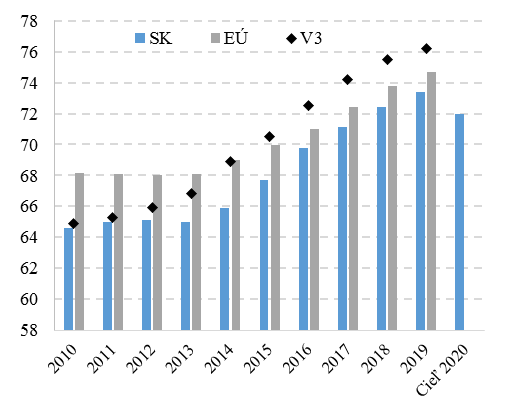 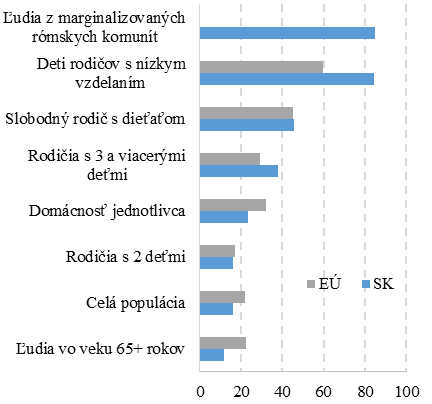 Zdroj: Eurostat	Zdroj: Eurostat, ŠÚ SRv tis. eur2018 S2019 S2020 R2020 OS2021 N2022 N2023 NVýdavky oblasti spolu10 442 06311 233 16211 639 66714 345 56112 912 87813 316 31913 665 432Sociálna poisťovňa8 109 5548 579 1548 710 3599 751 6649 629 48110 113 49810 483 044MPSVR SR2 331 6362 652 8982 928 1634 592 7523 282 1753 201 5983 181 165Úrad komisára pre deti427589590590638638638Úrad komisára pre osoby so zd. postihnutím446522555555585585585v tis. eur2018 S2019 S2020 R2020 OS2021 N2022 N2023 NSociálna inklúzia, zdroj ŠR1 848 4492 126 0592 434 3802 701 7802 788 2332 831 3962 885 196pomoc v hmotnej núdzi140 944123 542139 130134 638162 691159 312159 048podpora rodiny737 491812 503939 2981 015 065990 332999 5551 021 359poistné platené štátom295 381280 960309 261339 261361 785371 242386 701kompenzácia sociálnych dôsledkov ŤZP293 219395 882423 468415 194482 205500 367512 807podpora sociálnych služieb113 333132 908156 063156 063176 598176 598176 59813. dôchodok*80 000154 319152 676310 000310 000310 000310 000nesystémové dávky sociálneho poistenia86 99893 818167 981167 981155 138163 289166 453iniciatívy v oblasti sociálnej inklúzie2 7772 9283 21018 1875 5505 9506 750starostlivosť o ohrozené deti98 305129 201143 294145 391143 935145 084145 480v tis. eur2018 S2019 S2020 R2020 OS2021 N2022 N2023 NVýdavky organizácií pôsobiacich v oblasti189 281205 980208 215224 346186 900186 900186 941Kapitola MPSVR SR188 408204 870207 070223 201185 677185 677185 718MPSVR, z toho:17 85317 86421 40025 77417 60217 57817 559transfer Inštitútu pre výskum práce a rodiny615529564564535535535ÚPSVAR152 813167 218165 669177 110149 188149 188149 188Národný inšpektorát práce12 94714 31914 64014 77613 61213 63613 656Centrum pre medzinárodnú ochranu detí a mládeže541551578586546546546Implementačná agentúra pre OP ZaSI1 1271 3381 0551 0601 0551 0551 055Inštitút pre prac. rehabilitáciu občanov so zdr.postihnutím2 4992 8422 9523 1102 9112 9112 952Rehabilitačné stredisko pre zrakovo postihnutých627737777784762762762Úrad komisára pre deti427589590590638638638Úrad komisára pre osoby so zdravotným postihnutím446522555555585585585v tis. eur2018 S2019 S2020 R2020 OS2021 N2022 N2023 NVýdavky Sociálnej poisťovne spolu8 109 5548 579 1548 710 3599 751 6649 629 48110 113 49810 483 044Výdavky poistenia 7 943 0848 382 0218 586 2279 537 0179 403 6809 876 70110 234 963výdavky nemocenského poistenia661 224759 658728 2501 170 260947 0881 019 7261 080 988výdavky dôchodkového poistenia7 050 5947 360 1117 624 0787 837 3968 137 7968 531 6628 820 694výdavky poistenia v nezamestnanosti183 745214 195176 663471 960257 751261 133266 170výdavky úrazového poistenia47 52048 05857 23657 40161 04564 18067 111Výdavky garančného poistenia16 10924 16417 63224 64725 80126 79728 081Výdavky správneho fondu150 362172 969106 500190 000200 000210 000220 00020152016201720182019Úmrtnosť odvrátiteľná zdravotnou starostlivosťou(Počet úmrtí na 100-tisíc obyvateľov)SK176,9168,3176,0N/AN/AÚmrtnosť odvrátiteľná zdravotnou starostlivosťou(Počet úmrtí na 100-tisíc obyvateľov)EÚ113,4110,0110,5N/AN/AOčakávaná dĺžka života žien pri narodení(Počet rokov)SK76,777,377,377,4N/AOčakávaná dĺžka života žien pri narodení(Počet rokov)EÚ82,582,982,882,9N/ANovorodenecká úmrtnosť(Počet úmrtí v prvom roku života na 1 000 živonarodených)SK5,15,44,55,0N/ANovorodenecká úmrtnosť(Počet úmrtí v prvom roku života na 1 000 živonarodených)EÚ3,63,73,53,5N/AÚmrtnosť odvrátiteľná prevenciou(Počet úmrtí na 100-tisíc obyvateľov)SK257,7243,3240,9N/AN/AÚmrtnosť odvrátiteľná prevenciou(Počet úmrtí na 100-tisíc obyvateľov)EÚ189,4184,6184,3N/AN/AN/A – hodnoty sú nedostupné                                                                                                                                               Zdroj: EurostatN/A – hodnoty sú nedostupné                                                                                                                                               Zdroj: EurostatN/A – hodnoty sú nedostupné                                                                                                                                               Zdroj: EurostatN/A – hodnoty sú nedostupné                                                                                                                                               Zdroj: EurostatN/A – hodnoty sú nedostupné                                                                                                                                               Zdroj: EurostatN/A – hodnoty sú nedostupné                                                                                                                                               Zdroj: EurostatN/A – hodnoty sú nedostupné                                                                                                                                               Zdroj: Eurostatv  tis. eur2018 S2019 S2020 R202O OS2021 N2022 N2023 NVýdavky v zdravotníctve5 173 7505 486 1555 613 5695 761 5275 966 8406 084 1426 228 127% nárast*6,04%2,32%5,02%3,56%1,97%2,37%Výdavky VZP celkom4 992 7555 212 0685 418 0275 493 0755 692 9455 810 3285 953 244% nárast4,39%3,95%5,39%3,64%2,06%2,46%          z toho: výdavky poistenia4 564 3074 959 1855 167 5085 193 6885 428 3215 537 6665 674 214Výdavky kapitoly MZ SR (bez platby štátu, EÚ prostr. a SP)180 995274 087195 542267 432273 895273 814274 883Výdavky kapitoly na EÚ prostriedky a  spolufinancovanie0001 020000mil. eur2020 OS2021 NMedziročná zmenaMedziročná zmenaMedziročná zmenamil. eur2020 OS2021 NNárast výdavkov a úsporaNárast výdavkov a úsporaz toho: len úsporamil. eur2020 OS2021 Nmil. eur%mil. eurZdravotná starostlivosť 5 2355 4802455%-97     Lieky a dietetické potraviny1 1161 129131%-55     Zdravotnícke pomôcky165158-7-4%-8     Ústavná zdravotná starostlivosť1 6911 8201308%-8     Všeobecná ambulantná starostlivosť3193584013%0     SVLZ*60360631%-23     Špecializovaná ambulantná starostlivosť9501 003536%-3     Pohotovostná služba262714%0     Záchranná zdravotná služba13213864%0     Kúpeľná starostlivosť495348%0     Doprava32330,52%0     Vrtuľníková záchranná služba121314%0      Ostatné subjekty a iná ZS14014211%0Iné výdavky VZP (nezahŕňa FO a iné úhrady ZP)216213-3-1%-11VZP spolu (nezahŕňa FO a iné úhrady ZP)5 4515 6932424,4%-107*spoločné vyšetrovacie a liečebné zložky (napr. CT a MR)                                                                                                     Zdroj: MF SR
Pozn.: údaje v položkách Iné výdavky VZP a Zdravotná starostlivosť zohľadňujú aj nové výdavkové a úsporné opatrenia v danom roku.  *spoločné vyšetrovacie a liečebné zložky (napr. CT a MR)                                                                                                     Zdroj: MF SR
Pozn.: údaje v položkách Iné výdavky VZP a Zdravotná starostlivosť zohľadňujú aj nové výdavkové a úsporné opatrenia v danom roku.  *spoločné vyšetrovacie a liečebné zložky (napr. CT a MR)                                                                                                     Zdroj: MF SR
Pozn.: údaje v položkách Iné výdavky VZP a Zdravotná starostlivosť zohľadňujú aj nové výdavkové a úsporné opatrenia v danom roku.  *spoločné vyšetrovacie a liečebné zložky (napr. CT a MR)                                                                                                     Zdroj: MF SR
Pozn.: údaje v položkách Iné výdavky VZP a Zdravotná starostlivosť zohľadňujú aj nové výdavkové a úsporné opatrenia v danom roku.  *spoločné vyšetrovacie a liečebné zložky (napr. CT a MR)                                                                                                     Zdroj: MF SR
Pozn.: údaje v položkách Iné výdavky VZP a Zdravotná starostlivosť zohľadňujú aj nové výdavkové a úsporné opatrenia v danom roku.  *spoločné vyšetrovacie a liečebné zložky (napr. CT a MR)                                                                                                     Zdroj: MF SR
Pozn.: údaje v položkách Iné výdavky VZP a Zdravotná starostlivosť zohľadňujú aj nové výdavkové a úsporné opatrenia v danom roku.  mil. eurRozpočet 2020 5 418Očakávaná skutočnosť 2020 (bez fin. operácií a iných úhrad ZP)5 451Zmeny 2021 voči očakávanej skutočnosti 2020242Nárasty bez zmien politík (rast miezd, inflácia, starnutie)242Zmeny politík107Úsporné opatrenia-107Rozpočet VZP 2021 (OS 2020 + zmeny)5 693% nárast rozpočtu voči očakávanej skutočnosti 20204,4 %Rozpočet na zdravotníctvo 2021 (vrátane kapitoly MZ a zdrojov EÚ)5 967č.mil. eur202120222023Spolu242356485Nemzdové1816-391Nemzdové bez liekov (o CPI)1816-39Mzdové1782483332Automat lekári ÚZS4259793Automat ostatní ÚZS + MM*60841134Nezdravotnícki zamestnanci2434465Ambulantní zdravotnícki zamestnanci517195Iné výdavky VZP715236Správa ZP, príspevky na UDZS, OS ZZS, NCZI715237Starnutie**715858Lieky nárast chorobnosti285730*minimálna mzda, ** z analýzy Rady pre rozpočtovú zodpovednosť                                                                                   Zdroj: MF SR, RRZ*minimálna mzda, ** z analýzy Rady pre rozpočtovú zodpovednosť                                                                                   Zdroj: MF SR, RRZ*minimálna mzda, ** z analýzy Rady pre rozpočtovú zodpovednosť                                                                                   Zdroj: MF SR, RRZ*minimálna mzda, ** z analýzy Rady pre rozpočtovú zodpovednosť                                                                                   Zdroj: MF SR, RRZ*minimálna mzda, ** z analýzy Rady pre rozpočtovú zodpovednosť                                                                                   Zdroj: MF SR, RRZč.mil. eur202120222023Potenciál voči 2020Horizont plnenia voči 2020SPOLU107235310--    Hodnotové opatrenia - Hodnota za peniaze551832589189Všeobecná ambulantná starostlivosť253549113510Personál - navýšenie počtu sestier113344107811Dlhodobá starostlivosť040503381012Prevencia0,21535110613Duševné zdravie92040200514Špecializovaná ambulantná starostlivosť10101010115            Ďalšie priority03030402    Ostatné zmeny politík525252--16Lieky - rušenie doplatkov pre dôchodcov, ŤZP a deti do 6 r.373737--17ZP - zastavenie exekúcií-1-1-1--18Výdavky na lieky pre pacientov so svalovou atrofiou 333--19Lekárne - platba za pohotovosť333--20Lieky – vplyv novely 363/2011 Z. z.999--č.mil. eur202120222023Potenciál voči 2020Horizont plnenia voči 2020SPOLU-107-245-294-465ústavná ZS-3-4,9-6,7-7,421zníženie počtu odvrátiteľných hospitalizácií na úroveň V3-3-4,9-6,7-7,44ambulantná ZS0-21-41-20722zníženie počtu návštev ŠAS0-21-41-20710lieky-51-137-158-16123nákladová efektivita liekov-8-36-55-55324centrálny nákup liekov-13-26-26-26125nadspotreba liekov -1-3-5-7426podpora vstupu generík a biosimilárov-2-3-3-3127medziročné porovnávanie cien liekov dvakrát ročne 0-2-2-2128externé referencovanie-5-5-5-5129zmena úhradových skupín od 1.1.20200-3-3-3130eHealth - spustenie modulov0-30-30-30131revízna činnosť (interakcie, duplicitné predpisovanie)-7-7-7-7232lieky na výnimky-8-16-16-16233Nové opatrenie ÚHP - aktívne vynucovať vyrovnávací rozdiel -7-7-7-71SVLZ-21-38-38-38034referencovanie cien výkonov s ČR-4-9-9-9235nadbytočné vyšetrenia-12-25-25-25236laboratórne vyšetrenia - úhrady-4-4-4-42zdravotnícke pomôcky-8-15-20-2037centrálny nákup inkontinenčných pomôcok-1-2-2-2238inkontinenčné pomôcky - zavedenie základného funkčného typu-5-9-14-14339rozšírenie medzinárodného porovnávania cien-2-4-4-42štandardné postupy0-1-2-440pôrodníctvo - menej tehotenských vyšetrení a cis. rezov0-1-2-45VšZP-24-28-28-2841revízna činnosť, sprísnenie nepriamych revízií-14-17-17-17242zefektívnenie prevádzky-10-11-11-112v  tis. eur2018 S2019 S2020 R202O OS2021 N2022 N2023 NVýdavky zdravotníckych zariadení1 812 7322 033 9851 870 5752 087 0142 021 9512 079 3352 148 799v  tis. eurách2018 S2019 S2020 R202O OS2021 N2022 N2023 NVýdavky Úradu pre dohľad nad zdravotnou starostlivosťou17 35417 62922 36823 75223 64624 68225 315OblasťIndikátor20152016201720182019Zvýšenie produktivity v poľnohospodárstve Hrubá pridaná hodnota na hektár v parite kúpnej sily (eur na hektár)SKN/A463472387N/AZvýšenie produktivity v poľnohospodárstve Hrubá pridaná hodnota na hektár v parite kúpnej sily (eur na hektár)EÚ 28N/A1 0421 1561 012N/AZvýšenie produktivity v poľnohospodárstve Podiel vybranej rastlinnej a živočíšnej výroby s vyššou pridanou hodnotou (podiel výroby okrem obilnín a priem. plodín)SKN/A606862N/AZvýšenie produktivity v poľnohospodárstve Podiel vybranej rastlinnej a živočíšnej výroby s vyššou pridanou hodnotou (podiel výroby okrem obilnín a priem. plodín)EÚ 28N/A838383N/AZvýšenie produktivity v poľnohospodárstve Pomer fyzického kapitálu k poľnohosp. ploche (eur na 100 ha)SK7,68,18,48,8N/AZvýšenie produktivity v poľnohospodárstve Pomer fyzického kapitálu k poľnohosp. ploche (eur na 100 ha)EÚ 2814,514,014,3N/AN/APodpora príjmu domácností poľnohospodárovPríjem z produkčných faktorov v poľnohospodárstve na zam. (tis. eur)SK2423 27N/AN/APodpora príjmu domácností poľnohospodárovPríjem z produkčných faktorov v poľnohospodárstve na zam. (tis. eur)ČR313129 N/APodpora príjmu domácností poľnohospodárovPodiel priamych platieb na pridanej hodnote (%)SKN/A696782N/APodpora príjmu domácností poľnohospodárovPodiel priamych platieb na pridanej hodnote (%)EÚ 28N/A353034N/AFungujúci trh s pôdou podporujúci rozvoj konkurencie a produktivityPodiel scelených katastrálnych území (%)SKN/A11,011,411,711,8Fungujúci trh s pôdou podporujúci rozvoj konkurencie a produktivityPodiel scelených katastrálnych území (%)cieľN/A100100100100Dlhodobá udržateľnosť poľnohospodárstva a lesníctva Hrubá bilancia dusíka na hektár poľnohospodárskej pôdy (kg dusíka na hektár)SK381627Dlhodobá udržateľnosť poľnohospodárstva a lesníctva Hrubá bilancia dusíka na hektár poľnohospodárskej pôdy (kg dusíka na hektár)cieľ00000Podiel poľnohospodárskej pôdy s ekologickým hospodárstvomPercentuálny podiel pôdy v ekologickom poľnohospodárstve z celkovej plochy poľnohospodárskej pôdySK9,59,89,99,9N/APodiel poľnohospodárskej pôdy s ekologickým hospodárstvomPercentuálny podiel pôdy v ekologickom poľnohospodárstve z celkovej plochy poľnohospodárskej pôdycieľN/AN/AN/A13,5N/ALesníctvoHrubá pridaná hodnota v lesníctve (eur na hektár)SK250228239N/AN/AN/A- hodnoty sú nedostupnéZdroj: Eurostat, MPRV SR, MF SRZdroj: Eurostat, MPRV SR, MF SRZdroj: Eurostat, MPRV SR, MF SRZdroj: Eurostat, MPRV SR, MF SRZdroj: Eurostat, MPRV SR, MF SR v tis. eur2018 S2019 S2020 R2020 OS2021 N2022 N2023 NMPRV SR1 049 200 1 202 418967 4581 237 2931 488 2201 922 0162 173 283Priame platby448 224490 647470 768485 875408 468408 575413 343Rozvoj vidieka269 785281 957157 505304 922593 407994 367705 917Rybné hospodárstvo85961503 51701 4243 056Trhovo-orientované výdavky13 06216 66216 800 16 75145 44839 00039 000Štátna pomoc8 04849 75656 00055 00056 30856 30856 308Regionálny rozvoj161 611215 746148 383261 959260 327298 076831 389Inštitucionálna podpora147 611147 035118 002109 269124 262124 266124 270 v tis. eur2018 S2019 S2020 R2020 OS2021 N2022 N2023 NRozpočtové organizácie114 894115 80299 99588 817108 596108 600108 605Služobný úrad MPRV 45 68645 84643 70536 29348 67048 67448 679Štátna veterinárna a potravinová správa SR25 01730 59725 31323 74825 98425 98425 984Ústredný kontrolný a skúšobný ústav poľnohospodársky20 30515 05212 77212 40311 94111 94111 941Plemenárska inšpekcia SR243269248309326326326Pôdohospodárska platobná agentúra23 64324 03817 95716 06421 67521 67521 675Príspevkové organizácie25 38225 68218 00819 432 15 66615 66615 666Národné lesnícke centrum Zvolen7 5546 7507 1867 4746 2526 2526 252Inštitút vzdelávania veterinárnych lekárov, Košice1031519898858585Štátne lesy Tatranského národného parku, Tatranská Lomnica1 4311 4959751 625848848848Agentúra pre rozvoj vidieka, Nitra941269595828282Múzeum vo Svätom Antone207285215335187187187Národné poľnohospodárske a potravinárske centrum Lužianky12 35212 8716 0856 2515 2945 2945 294Štátny veterinárny a potravinový ústav Dolný Kubín3 6414 0043 3543 5542 9182 9182 918v tis. eur2018 S2019 S 2020 R2020 OS2021 N2022 N2023 NVerejný poriadok a bezpečnosť1 719 8061 919 4201 905 3041 772 6061 908 1141 933 1791 932 299Bezpečnosť1 166 0591 285 0261 309 2401 112 4151 292 1891 299 2641 288 966Väzenstvo218 473238 291239 382256 598252 256270 712280 699Súdnictvo a prokuratúra335 274396 103356 682403 593363 669363 203362 634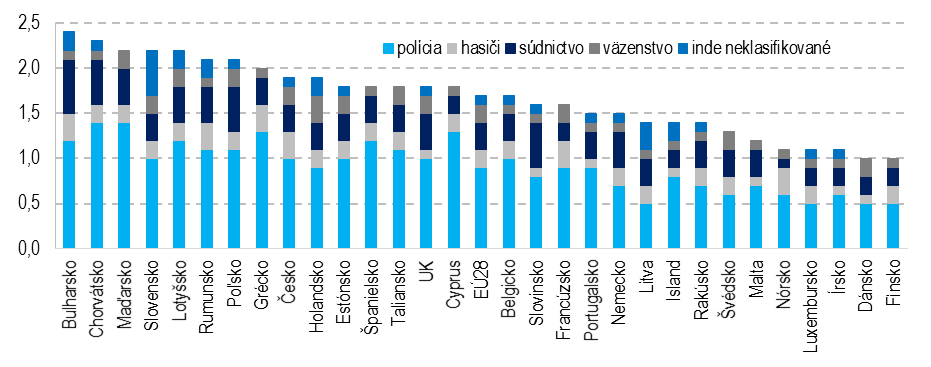 Zdroj: EurostatIndikátorIndikátoroblasťbenchmark20152016201720182019Vraždy (na 100 tis. obyvateľov, kĺzavý 5-ročný priemer)Vraždy (na 100 tis. obyvateľov, kĺzavý 5-ročný priemer)políciaSK1,371,231,251,21N/AVraždy (na 100 tis. obyvateľov, kĺzavý 5-ročný priemer)Vraždy (na 100 tis. obyvateľov, kĺzavý 5-ročný priemer)políciaV31,060,980,910,85N/AVraždy (na 100 tis. obyvateľov, kĺzavý 5-ročný priemer)Vraždy (na 100 tis. obyvateľov, kĺzavý 5-ročný priemer)políciaEÚ150,980,940,970,96N/AObjasnenosť trestných činov (v %)Objasnenosť trestných činov (v %)políciaSK57,0756,7358,6760,59N/AObjasnenosť trestných činov (v %)Objasnenosť trestných činov (v %)políciaV3N/AN/AN/AN/AN/AObjasnenosť trestných činov (v %)Objasnenosť trestných činov (v %)políciaEÚ15 N/AN/A N/AN/AN/APocit bezpečia pri nočnej chôdzi osamote (v % obyvateľov)Pocit bezpečia pri nočnej chôdzi osamote (v % obyvateľov)políciaSKN/A62,163,5N/AN/APocit bezpečia pri nočnej chôdzi osamote (v % obyvateľov)Pocit bezpečia pri nočnej chôdzi osamote (v % obyvateľov)políciaV3N/A63,165,3N/AN/APocit bezpečia pri nočnej chôdzi osamote (v % obyvateľov)Pocit bezpečia pri nočnej chôdzi osamote (v % obyvateľov)políciaEÚ15N/A74,874,9N/AN/APočet príslušníkov PZ (na 100 tis. obyvateľov)Počet príslušníkov PZ (na 100 tis. obyvateľov)políciaSK411406405403N/APočet príslušníkov PZ (na 100 tis. obyvateľov)Počet príslušníkov PZ (na 100 tis. obyvateľov)políciaV3337345349347N/APočet príslušníkov PZ (na 100 tis. obyvateľov)Počet príslušníkov PZ (na 100 tis. obyvateľov)políciaEÚ15314314318316N/AVýdavky na políciu (v % HDP)Výdavky na políciu (v % HDP)políciaSKN/AN/A1,231,27N/AVýdavky na políciu (v % HDP)Výdavky na políciu (v % HDP)políciaV31,101,101,221,15N/AVýdavky na políciu (v % HDP)Výdavky na políciu (v % HDP)políciaEÚ150,900,900,870,84N/ANedôvera v políciu (v % obyvateľov)Nedôvera v políciu (v % obyvateľov)políciaSK5250525155Nedôvera v políciu (v % obyvateľov)Nedôvera v políciu (v % obyvateľov)políciaV34234353535Nedôvera v políciu (v % obyvateľov)Nedôvera v políciu (v % obyvateľov)políciaEÚ152220202019Podiel výjazdov HZZ so zásahom do 20 min (v %)Podiel výjazdov HZZ so zásahom do 20 min (v %)hasičiSKN/A92,0590,8591,16N/AMiera recidívy(podiel  v % k celkovému počtu odsúdených)Miera recidívy(podiel  v % k celkovému počtu odsúdených)väzenstvoSK28,6929,3828,5136,4337,00Využitie alternatívnych trestov (podiel v % k celkovému počtu odsúdených)Využitie alternatívnych trestov (podiel v % k celkovému počtu odsúdených)väzenstvoSK0,10,10,10,10,2Plocha na 1 väznenú osobu v m2Plocha na 1 väznenú osobu v m2väzenstvoSKN/AN/AN/A3,523,52N/A – hodnoty sú nedostupnéZdroj: Eurostat, Eurobarometer, OECD, MV SR, MF SR, AC MS SRZdroj: Eurostat, Eurobarometer, OECD, MV SR, MF SR, AC MS SRZdroj: Eurostat, Eurobarometer, OECD, MV SR, MF SR, AC MS SRZdroj: Eurostat, Eurobarometer, OECD, MV SR, MF SR, AC MS SRZdroj: Eurostat, Eurobarometer, OECD, MV SR, MF SR, AC MS SRZdroj: Eurostat, Eurobarometer, OECD, MV SR, MF SR, AC MS SRZdroj: Eurostat, Eurobarometer, OECD, MV SR, MF SR, AC MS SRZdroj: Eurostat, Eurobarometer, OECD, MV SR, MF SR, AC MS SRv tis. eur2018 S2019 S 2020 R2020 OS2021 N2022 N2023 NBezpečnosť1 166 0591 285 0261 309 2401 112 4151 292 1891 299 2641 288 966Ochrana verejného poriadku a bezpečnosti734 246814 481901 968683 291841 478838 540822 067Záchranné zložky173 926189 113129 850136 967142 099145 833145 333Národný bezpečnostný úrad SR11 69820 90811 37914 47312 73112 54212 778Slovenská informačná služba66 47071 34063 40570 04659 96559 96859 968Osobitný účet soc. zabezpečenia179 719189 184202 638207 638235 916242 381248 820v tis. eur2018 S2019 S 2020 R2020 OS2021 N2022 N2023 NPríjmy25 59428 46429 16530 01827 99429 53630 236Výdavky 4 61725 52529 16557 56027 99429 53630 236v tis. eur2018 S2019 S20202020 OS2021 N2022 N2023 NVäzenstvo218 473238 291239 382256 598252 256270 712280 699výdavky ŠR na väzenstvo183 124199 125200 216217 432211 207227 231234 748výdavky osobitného účtu35 34939 16639 16639 16641 04943 48145 9512018 S2019 S2019 S202020202020 OS2020 OS2021 N2021 N2022 N2022 N2023 Npriemerný počet obvinených1 5461 5461 5461 5461 5461 5461 5461 6581 6581 6731 6731 684priemerný počet odsúdených9 0369 0369 0369 0369 0369 0369 0369 1629 1629 2809 2809 402obvinení a odsúdení spolu10 34710 34710 34710 58210 58210 58210 58210 82010 82010 95310 95311 086počet príslušníkov a zamestnancov:5 5165 5165 5165 5165 7675 7675 7675 7675 8315 8315 8315 831z toho: počet príslušníkov ZVJS4 7974 7974 7974 7975 0465 0465 0465 0465 1465 1465 1465 146            počet zamestnancov719719719719721721721721685685685685podiel zamestnancov väzenstva na väzňa 0,550,550,550,550,540,540,540,540,540,540,530,53Indikátoroblasťbenchmark20152016201720182019Vnímanie nezávislosti súdneho systému (podiel opýtaných)súdnictvoSKN/A21 %23 %29 %28 %Vnímanie nezávislosti súdneho systému (podiel opýtaných)súdnictvoEÚN/A52 %55 %56 %56 %Vnímanie nezávislosti súdneho systému firmami  (podiel odpovedí very good and fairly good)súdnictvoSKN/A8 % 10 %14 %19 %Vnímanie nezávislosti súdneho systému firmami  (podiel odpovedí very good and fairly good)súdnictvoEÚN/A48 %49 %48 %51 %Dôvera v justíciu (v % obyvateľov)súdnictvoSK26 %30 %27 %31 %23 %Dôvera v justíciu (v % obyvateľov)súdnictvoEÚ52 %51 %50 %51 %51 %Priemerná dĺžka súdneho konania (v dňoch) súdnictvoSKN/A98107111N/APriemerná dĺžka súdneho konania (v dňoch) súdnictvoCEPEJN/A136132135N/AMiera rozhodovania v súdnych veciachsúdnictvoSKN/A106108111N/AMiera rozhodovania v súdnych veciachsúdnictvoCEPEJN/A100100101N/APočet sudcov na 100 000 obyvateľovsúdnictvoSK24,724,926,426,3N/APočet sudcov na 100 000 obyvateľovsúdnictvoEÚ20,320,920,920,8N/AVýdavky štátu na súdy (% HDP)súdnictvoSK0,30,30,30,3N/AVýdavky štátu na súdy (% HDP)súdnictvoEÚ280,30,30,30,3N/AN/A – hodnoty sú nedostupnéZdroj: Eurostat, Eurobarometer, MS SR, AC MS SR, MF SRZdroj: Eurostat, Eurobarometer, MS SR, AC MS SR, MF SRZdroj: Eurostat, Eurobarometer, MS SR, AC MS SR, MF SRZdroj: Eurostat, Eurobarometer, MS SR, AC MS SR, MF SRZdroj: Eurostat, Eurobarometer, MS SR, AC MS SR, MF SRZdroj: Eurostat, Eurobarometer, MS SR, AC MS SR, MF SRZdroj: Eurostat, Eurobarometer, MS SR, AC MS SR, MF SRv tis. eur2018 S2019 S 2020 R2020 OS2021 N2022 N2023 NSúdnictvo a prokuratúra335 274396 103356 682403 593363 669363 203362 634Ministerstvo spravodlivosti209 578252 703214 766247 580218 584219 751219 956Kancelária Najvyššieho súdu13 64617 85216 00224 56516 19515 91215 912Kancelária Ústavného súdu7 4606 5706 1206 3967 3476 8966 122Kancelária Súdnej rady9931 2091 0791 2301 1211 1211 121Generálna prokuratúra99 805112 713113 791118 745115 423114 524114 524Kancelária verejného ochrancu práv1 4751 8011 8572 0101 7291 7291 729Ústav pamäti národa1 7522 0992 0082 0082 1642 1642 164Slovenské národné stredisko pre ľudské práva565787798798850850850Úrad na ochranu oznamovateľov protispoločenskej činnosti0369261261256256256 v tis. eur2018 S2019 S2020 R2020 OS2021 N2022 N2023 NOdmeny a náhrady za služby*11 44119 63912 75718 75717 00016 06916 069v tis. eur 2018 S2019 S2020 R2020 OS2021 N2022 N2023 NOdškodňovanie v oblasti súdnictva572376466466405405405 v tis. eur2018 S2019 S2020 R2020 OS2021 N2022 N2023 NOdškodňovanie v oblasti administratíva1 2624 4656906901 2501 2501 250Pozn.: Na kalkuláciu priemeru sú využité aritmetické priemery. Údaje sa môžu líšiť od grafov NATO používajúcich vážený priemer. S – skutočnosť, OS – očakávaná skutočnosť, N – návrh rozpočtu. F3 – zakladajúca referenčná skupina (Dánsko, Belgicko, Holandsko), C3 – stredoeurópska referenčná skupina (Česká republika, Maďarsko, Litva) 2019 je S pre Slovensko, OS pre referenčné skupiny.Zdroj: NATO, MO SR, IFP. Spracovanie: MF SRIndikátorIndikátorBenchmark20152016201720172017201820182019Plnenie cieľov spôsobilostífKvantitatívne ciele (%)SKN/AN/AN/AN/AN/AN/AN/A80Plnenie cieľov spôsobilostífPodiel splnených kategórií (%)gSKN/AN/AN/AN/AN/AN/AN/A20Plnenie cieľov spôsobilostífKvalitatívne ciele (%)hSKN/AN/AN/AN/AN/AN/AN/A39Plnenie cieľov spôsobilostífPodiel splnených kategórií (%)gSKN/AN/AN/AN/AN/AN/AN/A20Nasadenie v medzinárodných operáciách Nasaditeľné sily – pozemné (% počtu poz. síl) SKN/A52,4505050N/AN/AN/ANasadenie v medzinárodných operáciách Udržateľné sily – pozemné (% počtu poz. síl)SKN/A12,111,711,711,7N/AN/AN/ANasadenie v medzinárodných operáciách Nasaditeľné sily – vzdušné (% techniky vzd. síl)SKN/A105,75,75,7N/AN/AN/ANasadenie v medzinárodných operáciách Udržateľné sily – vzdušné  (% techniky vzd. síl) SKN/A0000N/AN/AN/ANasadenie v medzinárodných operáciách Počet vojakov v operáciách (% ozbrojených síl) SKbc2,31,91,91,91,9N/AN/AN/ANasadenie v medzinárodných operáciách Počet vojakov v operáciách (% ozbrojených síl) NATO v EÚb1,41,51,11,11,1N/AN/AN/AOperačná pripravenosťOperačná pripravenosťSKPodiel obranných výdavkov na HDP (%) Podiel obranných výdavkov na HDP (%) SK1,121,121,101,101,101,221,221,71Podiel obranných výdavkov na HDP (%) Podiel obranných výdavkov na HDP (%) NATO v EÚ1,331,351,391,391,391,481,481,63ePodiel výdavkov na hlavnú výzbroj, techniku a súvisiaci výskum z obranných výdavkov (%) Podiel výdavkov na hlavnú výzbroj, techniku a súvisiaci výskum z obranných výdavkov (%) SK18,2815,3217,7417,7417,7422,2722,2740,07Podiel výdavkov na hlavnú výzbroj, techniku a súvisiaci výskum z obranných výdavkov (%) Podiel výdavkov na hlavnú výzbroj, techniku a súvisiaci výskum z obranných výdavkov (%) NATO v EÚ14,3515,0817,2417,2417,2419,2719,2722,86ePodiel výdavkov na výskum a vývoj z obranných výdavkov (%) Podiel výdavkov na výskum a vývoj z obranných výdavkov (%) SKd0,160,150,040,040,040,00e0,00ePodiel výdavkov na výskum a vývoj z obranných výdavkov (%) Podiel výdavkov na výskum a vývoj z obranných výdavkov (%) NATO v EÚ0,950,860,870,870,870,93e0,93ePozn.: a metodika NATO  b metodika EDA, 2017 je odhad  c  5% – maximálna ambícia SR v súlade s Koncepciou MO SR o zapojení príslušníkov MO SR a OS SR do operácií a misií v zahraničí (2019)  d 2% – medzinárodný záväzok NATO a EÚ, 1% – národná ambícia podľa Programového vyhlásenia vlády SR (2020)  e odhad NATO  f podiel splnených požiadaviek z celkového počtu požiadaviek obsiahnutých v Cieľoch spôsobilostí 2017  g Ciele spôsobilostí 2017 rozdelené do 5 kategórií: pozemné sily, vzdušné sily, sily pre špeciálne operácie, podporné sily, povojnová stabilizácia a rekonštrukcia  h len plnenie cieľov v gescii MO SR, bez MZVaEZ SR a MV SRN/A – hodnoty sú nedostupnéPozn.: a metodika NATO  b metodika EDA, 2017 je odhad  c  5% – maximálna ambícia SR v súlade s Koncepciou MO SR o zapojení príslušníkov MO SR a OS SR do operácií a misií v zahraničí (2019)  d 2% – medzinárodný záväzok NATO a EÚ, 1% – národná ambícia podľa Programového vyhlásenia vlády SR (2020)  e odhad NATO  f podiel splnených požiadaviek z celkového počtu požiadaviek obsiahnutých v Cieľoch spôsobilostí 2017  g Ciele spôsobilostí 2017 rozdelené do 5 kategórií: pozemné sily, vzdušné sily, sily pre špeciálne operácie, podporné sily, povojnová stabilizácia a rekonštrukcia  h len plnenie cieľov v gescii MO SR, bez MZVaEZ SR a MV SRN/A – hodnoty sú nedostupnéPozn.: a metodika NATO  b metodika EDA, 2017 je odhad  c  5% – maximálna ambícia SR v súlade s Koncepciou MO SR o zapojení príslušníkov MO SR a OS SR do operácií a misií v zahraničí (2019)  d 2% – medzinárodný záväzok NATO a EÚ, 1% – národná ambícia podľa Programového vyhlásenia vlády SR (2020)  e odhad NATO  f podiel splnených požiadaviek z celkového počtu požiadaviek obsiahnutých v Cieľoch spôsobilostí 2017  g Ciele spôsobilostí 2017 rozdelené do 5 kategórií: pozemné sily, vzdušné sily, sily pre špeciálne operácie, podporné sily, povojnová stabilizácia a rekonštrukcia  h len plnenie cieľov v gescii MO SR, bez MZVaEZ SR a MV SRN/A – hodnoty sú nedostupnéPozn.: a metodika NATO  b metodika EDA, 2017 je odhad  c  5% – maximálna ambícia SR v súlade s Koncepciou MO SR o zapojení príslušníkov MO SR a OS SR do operácií a misií v zahraničí (2019)  d 2% – medzinárodný záväzok NATO a EÚ, 1% – národná ambícia podľa Programového vyhlásenia vlády SR (2020)  e odhad NATO  f podiel splnených požiadaviek z celkového počtu požiadaviek obsiahnutých v Cieľoch spôsobilostí 2017  g Ciele spôsobilostí 2017 rozdelené do 5 kategórií: pozemné sily, vzdušné sily, sily pre špeciálne operácie, podporné sily, povojnová stabilizácia a rekonštrukcia  h len plnenie cieľov v gescii MO SR, bez MZVaEZ SR a MV SRN/A – hodnoty sú nedostupnéPozn.: a metodika NATO  b metodika EDA, 2017 je odhad  c  5% – maximálna ambícia SR v súlade s Koncepciou MO SR o zapojení príslušníkov MO SR a OS SR do operácií a misií v zahraničí (2019)  d 2% – medzinárodný záväzok NATO a EÚ, 1% – národná ambícia podľa Programového vyhlásenia vlády SR (2020)  e odhad NATO  f podiel splnených požiadaviek z celkového počtu požiadaviek obsiahnutých v Cieľoch spôsobilostí 2017  g Ciele spôsobilostí 2017 rozdelené do 5 kategórií: pozemné sily, vzdušné sily, sily pre špeciálne operácie, podporné sily, povojnová stabilizácia a rekonštrukcia  h len plnenie cieľov v gescii MO SR, bez MZVaEZ SR a MV SRN/A – hodnoty sú nedostupnéPozn.: a metodika NATO  b metodika EDA, 2017 je odhad  c  5% – maximálna ambícia SR v súlade s Koncepciou MO SR o zapojení príslušníkov MO SR a OS SR do operácií a misií v zahraničí (2019)  d 2% – medzinárodný záväzok NATO a EÚ, 1% – národná ambícia podľa Programového vyhlásenia vlády SR (2020)  e odhad NATO  f podiel splnených požiadaviek z celkového počtu požiadaviek obsiahnutých v Cieľoch spôsobilostí 2017  g Ciele spôsobilostí 2017 rozdelené do 5 kategórií: pozemné sily, vzdušné sily, sily pre špeciálne operácie, podporné sily, povojnová stabilizácia a rekonštrukcia  h len plnenie cieľov v gescii MO SR, bez MZVaEZ SR a MV SRN/A – hodnoty sú nedostupnéZdroj: NATO, EDA, MO SRZdroj: NATO, EDA, MO SRZdroj: NATO, EDA, MO SRZdroj: NATO, EDA, MO SRv tis. eur2018 S2019 S2020 R2020 OS2021 N2022 N2023 NObranné výdavky celkom1 105 6141 618 2131 618 1401 824 5281 682 8821 857 2842 009 434Podiel na HDP v %1,23%1,72%1,65%2,04%1,76%1,86%1,91%Ministerstvo obrany SR1 089 0111 603 0811 602 2261 801 2981 221 7141 252 9131 365 859Podpora obrany2 9903 2313 2863 0312 7752 7752 775Hospodárska mobilizácia13 57711 84512 55220 12411 00114 07114 651Vys. civil. exp. do aktivít KM mimo SR36567676252525Kapit. výd. MO SR alokov. v kap. VPS0000447 366587 500626 123v tis. eur2018 S2019 S2020 R2020 OS2021 N2022 N2023 NMinisterstvo obrany SR1 089 0111 603 0811 602 2261 801 2981 221 7141 252 9131 365 859Rozvoj obrany299 711707 766560 230745 118115 58170 27568 078Obrana788 889893 8911 039 7261 053 6241 104 8961 181 2681 296 245Podpora obrany (MO SR) 1841 2981 9502 0861 0501 0501 050Účasť civil. exp. na aktivit. KM mimo SR (MO SR)20094307307162293458Oficiálna rozvojová pomoc2732101602224262. etapa implementácie MZP SZO v SR003333320152016201720182019S2 – Indikátor dlhodobej udržateľnostiSKNA 3,52,4NA 2,4EÚNA NA NA NA NA Štrukturálne saldoSK-2,6-2,4-1,1-1,8-2,0(% HDP)EÚ-1,0-1,0-1,1-1,0-1,1Hrubý dlhSK51,952,051,349,448,0(% HDP)EÚ86,685,883,381,379,4Medzera DPHSK27,8 22,920,920,317,5(% potenciálneho výnosu)EÚ13,012,111,511,09,6 Transparentnosť rozpočtuSK57NA59NA60(počet bodov  v Open Budget Index)OECD68NA68NA68Podiel zrevidovaných výdavkov (% celkových výdavkov)SKNA6 %16 %0 %16 % v tis. eur2018 S2019 S2020 R2020 OS2021 N2022 N2023 NOblasť financie3 456 7153 548 7944 603 8096 939 6828 162 6467 232 0837 440 084Finančná správa275 413343 279344 358355 263355 589349 321353 534Informačné systémy riadenia verejných financií171 016168 58169 863150 269120 163118 110119 272Informačná spoločnosť03 000132 34951 711111 934316 70595 818Inštitucionálna podpora a kontrola68 87685 57067 012104 06186 73886 55287 424Exportno-importná banka SR823 968984 196698 950705 950739 050749 050749 050Slovenská konsolidačná, a. s.10 12911 24114 33925 0239 15413 1578 592Úrad pre dohľad nad výkonom auditu1 0499941 4631 4631 4731 4831 483Rada pre rozpočtovú zodpovednosť1 3861 2901 5591 5801 5671 5901 614Všeobecná pokladničná správa2 104 8781 950 6433 273 9165 544 3636 736 9785 596 1166 023 298v tis. eurách2018 S2019 S2020 R2020 OS2021 N2022 N2023 NFinančná správa275 413343 279344 358355 263355 589349 321353 534v tom: bežné výdavky 248 740287 795316 028326 827313 522316 310318 418            kapitálové výdavky 6 45236 0194 5414 64613 7838 3899 143Samostatné účty20 22119 46623 78923 78928 28424 62325 973z toho: Účet na zabezpečenie financovania sociálneho zabezpečenia colníkov18 08818 93620 90820 90822 57823 90525 230v tis. eur2018 S2019 S2020 R2020 OS2021 N2022 N2023 NInformačné systémy riadenia verejných financií171 016168 58169 863150 269120 163118 110119 272v tis. eur2018 S2019 S2020 R2020 OS2021 N2022 N2023 NInformačná spoločnosť03 000132 34951 711111 934316 70595 818prostriedky EÚ02 410103 00540 02361 874238 45772 144spolufinancovanie zo ŠR059029 34411 68850 06078 24823 674v tis. eur2018 S2019 S2020 R2020 OS2021 N2022 N2023 NInštitucionálna podpora a kontrola68 87685 57067 012104 06186 73886 55287 424Úrad vládneho auditu4 2935 1065 3525 5134 9224 9264 922VDZ Tatranská Lomnica1 2461 6681 2401 6441 1131 0931 103ARDAL1 1181 2231 3641 6461 2671 2331 239Štátna pokladnica3 1453 4643 7873 7853 3903 3603 360DataCentrum3 8664 8704 6804 6894 3834 3834 383Úrad pre reguláciu hazardných hier02 6787 5007 0556 8606 8096 799Úrad MF SR55 20966 56243 08879 72964 80464 74965 618v tis. eur2018 S2019 S2020 R2020 OS2021 N2022 N2023 NVýdavky spolu2 104 8781 950 6433 273 9165 544 3636 736 9785 596 1166 023 298Rezervy3 49341 797653 057444 0951 262 413222 091232 754Finančné vzťahy súvisiace s rozpočtom EÚ788 797772 3181 015 790985 3801 819 2511 794 0182 130 936Výdavky spojené so správou štátneho dlhu1 134 5921 037 1781 156 8721 025 8021 112 3501 141 6381 304 017Finančné vzťahy k Sociálnej poisťovni106 4130209 5961 267 196839 198990 067927 195Ostatné71 58399 350238 6021 821 8891 703 7641 448 3021 428 396v tis. eur2018 S2019 S2020 R2020 OS2021 N2022 N2023 NRezervy3 49341 797653 057444 0951 262 413222 091232 754Rezerva vlády3 4775 0835 00050005 0005 0005 000Rezerva na realizáciu súdnych a exekučných rozhodnutí 035 52610 0009 34920 05510 00010 000Rezerva na riešenie vplyvov nových právnych predpisov00174 24872 128111 291112 265112 245Rezerva na riešenie krízových situácií mimo času vojny a vojnového stavu a vykonávanie povodňových prác151 18711 0002 90311 00011 00011 000Rezerva na mzdy a poistné00152 80917 36974 06783 82694 509Rezerva na vysporiadanie korekcií00300 000337 346000Rezerva na negatívne vplyvy pandémie ochorenia COVID - 1900001 041 00000v tis. eur2021 N2022 N2023 NRezerva na riešenie vplyvov nových právnych predpisov111 291112 265112 245Kompenzácia straty za bezplatnú prepravu v mestskej a prímestskej autobusovej doprave70 00070 000 70 000Novela zák. č. 330/1991 Zb. o pozemkových úpravách27 92827 90727 887Novela zák. č. 185/2002 Z. z. o Súdnej rade SR11 080 7 070 7 070Novela zák. č. 176/2015 Z. z. o komisárovi pre deti a komisárovi pre osoby 
so zdravotným postihnutím1 3481 3091 309Novela zák. č. 231/2019 Z. z. o výkone detencie621621621Novela zák. č. 540/2001 Z. z. o štátnej štatistike3142 3582 358Novela zák. č. 233/2019 Z. z. o ukončení niektorých exekučných konaní03 0003 000v tis. eur2020 RSkutočnosť k 31. 8. 2020Rozpočtové rezervy86 19833 493Rezerva vlády5 000 1 040Rezerva predsedu vlády1 5001 281Rezerva na prostriedky EÚ a odvody do EÚ79 69831 237v tis. eur2018 S2019 S2020 R2020 OS2021 N2022 N2023 NFinančné vzťahy súvisiace s rozpočtom EÚ788 797772 3181 015 790985 3801 819 2511 794 0182 130 936Výdavky na financovanie finančných mechanizmov2 3172 2504 5184 5182 2131 9971 137Odvody do všeobecného rozpočtu EÚ731 424750 226913 641913 2021 038 9171 063 2361 100 400Príspevky SR do Európskeho rozvojového fondu16 51217 18117 93317 93314 93011 2857 899Rezerva na prostriedky EÚ a odvody EÚ0079 69849 727433 191107 000107 000Výdavky na finančné opravy a zrušenia záväzkov EK38 5442 66100000Výdavky na 4. programové obdobie00000360 000715 000Výdavky na REACT-EU0000330 000250 500199 500v tis. eur2018 S2019 S2020 R2020 OS2021 N2022 N2023 NRezerva na  prostriedky Európskej únie a odvody Európskej únii0079 69849 727433 191107 000107 000Rýchlejšia realizácia a väčší počet projektov 0073 69843 727000Ďalšie výdavky súvisiace s financovaním spoločných programov 001 0001 000106 000106 000106 000Zefektívnenie systému finančného riadenia EÚ fondov a iných finančných nástrojov005 0005 0001 0001 0001 000Rezerva na odvody do všeobecného rozpočtu EÚ0000326 19100v tis. eur2018 S2019 S2020 R2020 OS2021 N2022 N2023 NVýdavky spojené so správou štátneho dlhu1 134 592 1 037 178 1 156 8721 025 8021 112 3501 141 638 1 304 017Dlhová služba (transfer zo ŠR na saldo účet)1 134 322 1 036 908 1 156 6021 025 532 1 112 080 1 141 368 1 303 747Manipulačné poplatky270270 270 270 270 270 270 v tis. eur2018 S2019 S2020 R2020 OS2021 N2022 N2023 NSpolu51 467 76752 904 27454 813 92864 018 49370 839 79277 064 86982 481 336Štátny dlh 42 463 57543 069 79044 264 10253 077 70559 638 61265 473 96770 427 126Štátna pokladnica9 004 1929 834 48410 549 82610 940 78811 201 18011 590 90212 054 210v tis. eur2018 S2019 S2020 R2020 OS2021 N2022 N2023 NCelková finančná potreba MF SR4 402 4844 940 4725 783 69214 654 54810 638 4547 944 79910 430 510Deficit ŠR 1 182 2422 201 4802 768 18210 075 5268 049 3616 130 1545 777 570Splatný štátny dlh 3 220 2422 738 9923 015 5104 579 0222 589 0931 814 6454 652 9402020 N2021 N2022 N2023 NZákladná sadzba ECB0,000,000,010,07EONIA-0,47-0,51-0,51-0,483 - mesačný EURIBOR-0,40-0,42-0,38-0,336 - mesačný EURIBOR-0,30-0,29-0,25-0,201 rok-0,28-0,040,220,395 rokov-0,240,270,841,1710 rokov0,180,741,441,8315 rokov0,611,252,022,3420 rokov0,681,332,122,46v tis. eur2018 S2019 S2020 R2020 OS2021 N2022 N2023 NAkruálne (časovo rozlíšené) náklady1 136 5181 098 3101 031 4871 056 3171 009 3861 093 0601 182 878Úroky a diskont štátnych cenných papierov1 005 923973 426884 305903 472879 862964 9261 057 521Úroky z prijatých vládnych úverov63 09259 87064 68060 14459 63659 29359 009Poplatky5 1965 08712 00020 50018 00018 00018 000Úroky platené ŠP (refinančný systém) a obchody62 30759 92770 50272 20151 88850 84148 348v tis. eur2018 S2019 S2020 R2020 OS2021 N2022 N2023 NHotovostné náklady(transfer zo ŠR na saldo účet)1 134 3221 036 9081 156 6021 025 5321 112 0801 141 3681 303 747Úroky a diskont štátnych cenných papierov1 003 508909 9551 014 711873 454982 2751 013 1511 178 376Úroky z prijatých vládnych úverov63 31060 55759 38959 38059 91759 38759 093Poplatky5 1975 10312 00020 50018 00018 00018 000Úroky platené ŠP (refinančný systém) 
a obchody62 30761 29370 50272 19851 88850 83048 278v tis. eur2018 S2019 S2020 R2020 OS2021 N2022 N2023 NFinančné vzťahy k  Sociálnej poisťovni106 4130209 5961 267 196839 198990 067927 195v tis. eur2018 S*2019 S*2020 R2020 OS**2021 N2022 N2023 NOstatné71 58399 350238 6021 821 8891 703 7641 448 3021 428 396Úhrada majetkovej ujmy SLSP, a. s. a SZRB, a. s.    5534437537534 3472 250680Príspevky politickým stranám a politickým hnutiam9 2249 22442 30042 30011 90011 90011 900Výdavky na všeobecne prospešné služby a dotácie na individuálne potreby obcí9 35813 5243 3003 3003 3003 3003 300Štátny príspevok pre mladomanželov na mladomanželské úvery3111000Úhrada poplatkov Štátnej pokladnici0033333Výdavky na administratívny poplatok EIB0055555Dotácie na záchranu a obnovu kultúrnych pamiatok 2 4002 6905 3805 3805 3805 3805 380Zahraničná ekonomická pomoc3 9055 7025 9008 2677 6008 2008 900Výdavky na audit verejnej správy001 6800000Výdavky na zastupovanie pri medzinárodných arbitrážach005 0004 718000Výdavky na multilicenčnú zmluvu s Microsoft0018 53418 53418 53418 53418 534Výdavky - štipendisti/Štipendium M. Filka002000000Výdavky na kontrolné známky001 700100000Príspevky do medzinárodných organizácií0022 4340000Výdavky na podporu najmenej rozvinutých okresov 0018 6480000Ročné zúčtovanie poistného plateného štátom0028 00028 00010 00000Výdavky na DEUS a DCOM006 0721000Výdavky na výplatu úrokov z nadmerných odpočtov 00600378000Výdavky pre NASES 0000000Výdavky na riešenie dopravy v devínskej N. Vsi - cesta k VW (uzn. 598/2017)006 7006 700000Výdavky na športovú infraštruktúru - NTC Košice a. s. (uzn. 183/2017)6 0003 00000000Výdavky na športovú infraštruktúru -NCC (uzn.141/2019)02008008009 5009 5009 000Výdavky na riešenie budovy Krajského súdu v Košiciach (uzn. 604/2018)006 1860000Výdavky na zabezpečenie podujatí k výročiam M.R. Štefánika (uzn. 57/2019)001 548400000Výdavky na CUD (zákon č. 305/2013 Z. z.)0014 0608 58010 4609 8609 260Výdavky na EYOF Banská Bystrica (uzn. 400/2019 v znení uzn. 93/2020)0016 85016 8501 9008 5000Výdavky na kompenzačný príspevok baníkom (uzn. 336/2019)001 6000000Výdavky na región Horná Nitra (uzn. 336/2019)00299299000Výdavky na rekonštrukciu NKP Rusovce (uzn. 339/2018)002 0001 30029 92424 92922 800Výdavky na podporu regionálnej športovej infraštruktúry002 0000000Výdavky na rekonštrukciu budovy NS SR 001 0001 0002 3005 3005 300Výdavky na rekonštrukciu administratívnej budovy v Levoči (uzn. 172/2019)003 4503 450000Výdavky na revitalizáciu hradu Krásna Hôrka (uzn. 348/2019)008 6008 600000Výdavky na rekonštrukciu štátnej opery Banská Bystrica (uzn. 354/2019)003 0003 000000Výdavky na financovanie projektov hlavného mesta Bratislavy0010 00010 000000Výdavky na športovú infraštruktúru v Michalovciach (uzn. 515/2019)000065000Výdavky na kongresové centrum (uzn. 66/2020 v znení uzn. 397/2020 a uzn. 629/2020)00002 00012 00012 000Výdavky na rekonštrukciu Múzea moderného umenia A. Warhola (uzn. 524/2019)00004 0001 1000Výdavky na rozvoj hokeja a rekonštrukciu športovej infraštruktúry (uzn. 28/2020)000014 00000Výdavky na Centrum pre riešenie finančných sporov00001 4001 000600Výdavky na vytvorenie autority pre Briallovo písmo0000153153153Výdavky na rekonštrukciu fontány v Bratislave (uzn. 574/2019)000050000Výdavky na budovanie analytických jednotiek 000015 48519 13023 099Výdavky na vybrané investície kapitol00001 439 0711 195 1921 184 685Výdavky na stravovanie na školách0000111 352112 067112 797Graf 32: Verejné výdavky na životné prostredie (COFOG, % verejných výdavkov, 2018)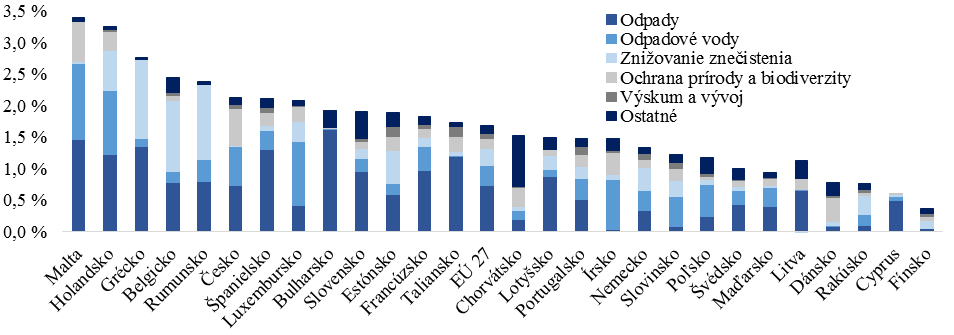 Zdroj: EurostatŠtruktúra výdavkov v životnom prostredí sa líši od priemeru krajín EÚ27, pravdepodobne pre vysoký podiel neklasifikovaných výdavkov. Kým na Slovensku do odpadového hospodárstva smeruje približne rovnaký podiel výdavkov na životné prostredie (polovica výdavkov), výdavky na odpadové vody sú nižšie o tretinu, na znižovanie znečisťovania  o polovicu nižšie  (8 % výdavkov na životné prostredie na Slovensku, 16 % priemer krajín EÚ).  Graf 33: Verejné výdavky na oblasti životného prostredia (2018, % verejných výdavkov na životné prostredie)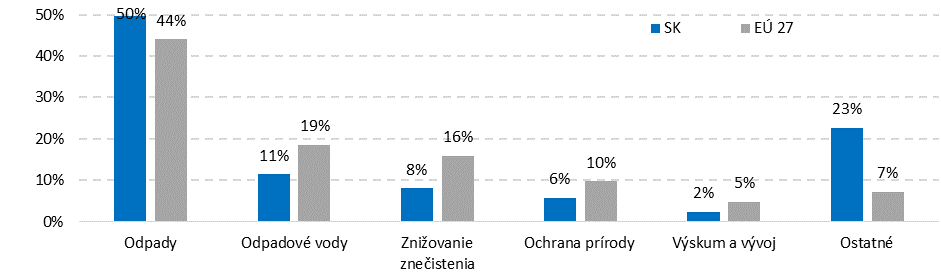 Zdroj: EurostatOblasťIndikátorIndikátor20152016201720182019Vodné hospodárstvoPripojenie obyvateľstva k čistiarňam odpadovej vody(%)Pripojenie obyvateľstva k čistiarňam odpadovej vody(%)SK65,266,467,768,4N/AVodné hospodárstvoPripojenie obyvateľstva k čistiarňam odpadovej vody(%)Pripojenie obyvateľstva k čistiarňam odpadovej vody(%)EÚ90,691,490N/AN/AOdpadové hospodárstvoMiera recyklácie komunálneho odpadu (%)Miera recyklácie komunálneho odpadu (%)SK14,923,029,836,339,0Odpadové hospodárstvoMiera recyklácie komunálneho odpadu (%)Miera recyklácie komunálneho odpadu (%)EÚ44,746,046,247,0N/AEnergeticky efektívne nízkouhlíkové hospodárstvoZníženie emisií skleníkových plynov(% zníženie oproti roku 2005)Zníženie emisií skleníkových plynov(% zníženie oproti roku 2005)SK18,517,515,215,5N/AEnergeticky efektívne nízkouhlíkové hospodárstvoZníženie emisií skleníkových plynov(% zníženie oproti roku 2005)Zníženie emisií skleníkových plynov(% zníženie oproti roku 2005)EÚ16,616,916,4N/AN/AOchrana ovzdušiaPriemerná koncentrácia PM2,5 v ovzduší (μg/m3)Priemerná koncentrácia PM2,5 v ovzduší (μg/m3)SK19,014,717,5N/AN/AOchrana ovzdušiaPriemerná koncentrácia PM2,5 v ovzduší (μg/m3)Priemerná koncentrácia PM2,5 v ovzduší (μg/m3)EÚ14,613,814,1N/AN/AVodné hospodárstvoPodiel vôd vo vysokom a dobrom stave (%)Podiel vôd vo vysokom a dobrom stave (%)SKN/AN/AN/AN/AN/AVodné hospodárstvoPodiel vôd vo vysokom a dobrom stave (%)Podiel vôd vo vysokom a dobrom stave (%)EÚN/AN/AN/AN/AN/AOchrana prírody a krajinyPodiel biotopov európskeho významu v priaznivom stave (%)Podiel biotopov európskeho významu v priaznivom stave (%)SKN/AN/AN/A34,6N/AOchrana prírody a krajinyPodiel biotopov európskeho významu v priaznivom stave (%)Podiel biotopov európskeho významu v priaznivom stave (%)EÚN/AN/AN/AN/AN/AOdpadové hospodárstvoSanované environmentálne záťaže a rekultivované lokality (celkový počet)Sanované environmentálne záťaže a rekultivované lokality (celkový počet)SKN/AN/A569570574N/A - hodnoty sú nedostupnéN/A - hodnoty sú nedostupnéZdroj: Eurostat, OECD, EPZdroj: Eurostat, OECD, EPZdroj: Eurostat, OECD, EPZdroj: Eurostat, OECD, EPZdroj: Eurostat, OECD, EPZdroj: Eurostat, OECD, EPZdroj: Eurostat, OECD, EP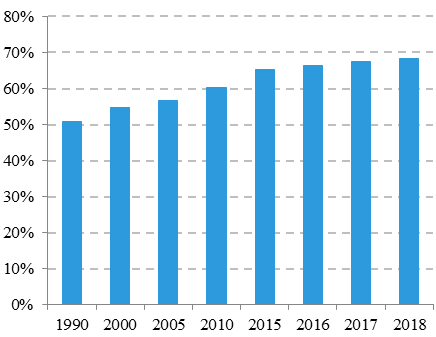 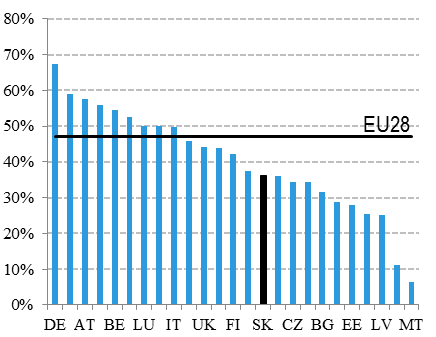 Zdroj: EurostatZdroj: Eurostatv tis. eur2018 S2019 S2020 R2020 OS2021 N2022 N2023 NŽivotné prostredie529 509629 847589 126689 488601 960643 947938 013Vodné hospodárstvo201 364200 377392 564249 875362 808387 905548 030Ochrana ovzdušia35 29547 76629 17131 27112 97623 57623 576Odpadové hospodárstvo69 98480 47326 24559 75726 60426 60426 604Ochrana prírody a krajiny36 61140 17022 50237 00526 29027 25227 292Riadenie rizík a mimoriadnych udalostí1257 19732 42371 84941 40544 08148 281Nízkouhlíkové hospodárstvo87 284109 19434 500106 32678 91683 557224 531Administratíva a iné98 847144 65346 669128 35450 59646 75638 796Samostatné  účty0175 0525 0522 3664 217904v tis. eur2018 S2019 S2020 R2020 OS2021 N2022 N2023 NVodné hospodárstvo celkom, v tom:201 364200 377392 564249 875362 808387 905548 030 zdroje kapitoly, v tom:174 730151 572328 464185 775311 708322 264482 389Výskumný ústav vodného hospodárstva5 0214 9654 4105 0074 0264 0264 026Slovenský hydrometeorologický ústav6 5429 5896 2117 4515 4365 4365 436Ústredný orgán -  platby SVP, povodne a iné40 40839 40512 10013 6868 0002 5002 500zdroje EF26 63448 80564 10064 10051 10065 64165 641v tis. eur2018 S2019 S2020 R2020 OS2021 N2022 N2023 NOchrana prírody a krajiny, v tom:36 61140 17022 50237 00526 29027 25227 292 zdroje kapitoly, v tom:35 49936 28321 14235 64524 93025 89225 932KV - pozemky, šp. služby, na náhradu2 7124 2161 0801 080326326326Štátny geologický ústav Dionýza Štúra6 6656 1834 3416 0134 4014 4014 401Slovenské banské múzeum1 5061 7679951 6651 0991 0991 099ZOO Bojnice3 3143 6873 0973 9543 2213 4013 441Štátna ochrana prírody SR12 66715 1489 41415 85410 89510 89510 895Slovenské múzeum ochrany prírody a jaskyniarstva1 0631 2207151 006771771771zdroje EF1 1123 8871 3601 3601 3601 3601 360v tis. eur2018 S2019 S2020 R2020 OS2021 N2022 N2023 NOblasť ekonomiky spolu543 386683 399648 1911 852 984837 578731 863708 229Podpora podnikania174 153210 359151 332597 131351 579237 054185 028Energetika96 825105 042137 501137 501156 820172 961198 176Agentúra pre núdzové zásoby ropy a ropných výrobkov91 28581 465136 75782 35996 59186 22886 471Administratíva67 57582 55858 460145 34862 43959 10159 101Reštrukturalizácia priem. odvetví7 24643 32251 086500 84650 87056 71059 162Informatizácia 5 52461 72621 32595 37235 09335 12635 481Regionálny rozvoj 9 87218 44419 99260 73114 29511 45010 006Správa štátnych hmotných rezerv SR32 54626 35618 552146 06919 28518 87420 065Hospodárska mobilizácia13 57711 84512 55220 12411 00114 07114 651Podpora cestovného ruchu9 5648 5689 57810 75110 14510 98310 983Úrad jadrového dozoru8 7159 1869 57910 2629 3269 1379 147Úrad pre normalizáciu, metrológiu a skúšobníctvo SR5 2376 8436 5117 4946 3396 4396 439Úrad pre reg. sieťových odvetví 4 6465 0254 6504 7644 2054 2054 205Úrad priemyselného vlastníctva3 8285 2033 9575 0833 6133 5593 559MH Manažment9 7493 2773 04225 5403 0323 0212 813Protimonopolný úrad SR3 0444 1803 3173 6102 9442 9442 944v tis. eur2018 S2019 S2020 R2020 OS2021 N2022 N2023 NOblasť SŠHR SR celkom32 54626 35618 552146 06919 28518 87420 065prostriedky SŠHR SR zo ŠR12 74814 5358 889133 3178 3057 9457 865samostatný účet obmien a zámen19 79811 8219 66312 75210 98010 92912 199Indikátor20152016201720182019Používanie služieb eGovernmentu občanmiSKN/A47,9 %48 %51 %70 %Spokojnosť občanov so službami eGovernmentuSKN/AN/A54 %57 %57 %Index digitálnej ekonomiky a spoločnosti DESI (vážený priemer piatich hlavných dimenzií DESI)SK40,046,041,041,942,9Index digitálnej ekonomiky a spoločnosti DESI (vážený priemer piatich hlavných dimenzií DESI)EU47,052,046,946,549,4Zvyšovanie nákladovej efektívnosti prevádzkovaných IT systémov (2020=100)SKN/AN/AN/AN/AN/APodiel dokončených elektronických podaní ku všetkým podaniamSKN/AN/AN/AN/AN/AN/A – hodnoty sú nedostupnéN/A – hodnoty sú nedostupnéN/A – hodnoty sú nedostupnéN/A – hodnoty sú nedostupnéZdroj: MF SRZdroj: MF SRZdroj: MF SRv tis. eur 2018 S2019 S2020 R2020 OS2021 N2022 N2023 N0EK na zdroji štátny rozpočet spolu413 414456 013283 188470 129354 059291 956292 486Ministerstvo financií SR171 016168 58169 863150 269120 163118 110119 272Ministerstvo vnútra SR68 98580 07146 70739 12563 81113 81113 811Ministerstvo práce, sociálnych vecí a rodiny SR24 29321 22718 50422 60822 05922 05222 011Ministerstvo investícií, regionálneho rozvoja a informatizácie SR5 52458 40313 63195 37221 46621 52521 525Ministerstvo spravodlivosti SR37 01322 60622 65722 65720 87820 87820 878Ministerstvo školstva, vedy, výskumu a športu SR22 59623 49423 76731 30120 55720 54720 547Ministerstvo pôdohospodárstva a rozvoja vidieka SR12 95316 01011 99214 43213 48613 48613 486Ministerstvo kultúry SR3 5444 9771 8002 78410 70510 70510 705Štatistický úrad SR5 4998 01514 28521 66110 0336 4015 269Ministerstvo dopravy a výstavby SR8 70412 15512 12613 5319 3219 3549 114Úrad geodézie, kartografie a katastra SR10 0259 27310 09412 0018 7709 0799 224Ministerstvo zahraničných vecí a európskych záležitostí SR006 7465 3407 3267 3267 826Úrad vlády SR14 6525985831 6135 807307307Generálna prokuratúra SR4 1546 1155 4675 4673 5753 3943 547Ministerstvo životného prostredia SR2 9404 4783 0382 4923 3173 1983 198Ministerstvo hospodárstva SR6 1807 8262 4995 2942 4942 4892 489Ministerstvo zdravotníctva SR3 2422 3071 8631 8292 0632 0632 061Kancelária Ústavného súdu SR2 5199463243241 4971 122307Úrad pre verejné obstarávanie1 9442 48011 41612 2631 430930930Kancelária Národnej rady SR1 1551 0641 6142 3371 0879671 877Slovenská akadémia vied1 3451 2231 0731 2501 0661 0661 066Najvyšší kontrolný úrad SR1 0211 1491 1411 1461 0271 0281 028Úrad jadrového dozoru SR430595569619705623505Úrad priemyselného vlastníctva SR535896304304303250250Správa štátnych hmotných rezerv SR13690189189294424429Národný bezpečnostný úrad1 859419285285243243243Kancelária prezidenta SR232294168168141143146Úrad pre normalizáciu, metrológiu a skúšobníctvo SR108122122152122122122Kancelária Najvyššieho súdu SR4293011052 909105105105Protimonopolný úrad SR117117117226777777Všeobecná pokladničná správa*67625456757575Kancelária Súdnej rady SR68282969303030Úrad pre reguláciu sieťových odvetví129915656262626v tis. eur2018 S2019 S2020 R2020 OS2021 N2022 N2023 NRegionálny rozvoj9 87218 44419 99260 73114 29511 45010 006Podpora regionálneho rozvoja9131 1501 3441 1101 1101 1101 110Regionálny príspevok pre najmenej rozvinuté okresy8 95917 29418 64859 62113 18510 3408 896Zdroj: EurostatOblasťIndikátorIndikátor20152016201720182019Kultúrna participácia pasívnakiná, divadlá, koncerty, múzeá, galérie (prieskum EU-SILC - % populácie od 16 rokov)kiná, divadlá, koncerty, múzeá, galérie (prieskum EU-SILC - % populácie od 16 rokov)SK59,4N/AN/AN/AN/AKultúrna participácia pasívnakiná, divadlá, koncerty, múzeá, galérie (prieskum EU-SILC - % populácie od 16 rokov)kiná, divadlá, koncerty, múzeá, galérie (prieskum EU-SILC - % populácie od 16 rokov)EÚ63,7N/A N/AN/AN/AKultúrna participácia aktívnaumelecké hobby (aspoň raz za rok) (prieskum EU-SILC - % populácie od 16 rokov)umelecké hobby (aspoň raz za rok) (prieskum EU-SILC - % populácie od 16 rokov)SK38,1N/A N/AN/AN/AKultúrna participácia aktívnaumelecké hobby (aspoň raz za rok) (prieskum EU-SILC - % populácie od 16 rokov)umelecké hobby (aspoň raz za rok) (prieskum EU-SILC - % populácie od 16 rokov)EÚ35,2N/A N/AN/AN/AKnihyČítanie kníh (% dospelej populácie)Čítanie kníh (% dospelej populácie)SK71,7N/AN/AN/AN/AKnihyPodiel registrovaných čitateľov v knižniciach (IFLA)Podiel registrovaných čitateľov v knižniciach (IFLA)SKN/A N/A 8,3N/AN/AKnihyPodiel registrovaných čitateľov v knižniciach (IFLA)Podiel registrovaných čitateľov v knižniciach (IFLA)EÚN/A N/A 17,8N/AN/ANávštevnosťmúzeí a galérií (celkový počet návštevníkov v tis.)múzeí a galérií (celkový počet návštevníkov v tis.)SK3 6194 1254 5034 460N/ANávštevnosťdivadelných a hudobných podujatí (celkový počet návštevníkov v tis.)divadelných a hudobných podujatí (celkový počet návštevníkov v tis.)SK2 4712 7202 835N/AN/ANávštevnosťkín (SFÚ - celkový počet návštevníkov v tis.)kín (SFÚ - celkový počet návštevníkov v tis.)SK4 5925 7136 6985 9766 529Národné kultúrne pamiatkyNárodné kultúrne pamiatky v nevyhovujúcom stave (PÚ SR - % zo všetkých NKP)Národné kultúrne pamiatky v nevyhovujúcom stave (PÚ SR - % zo všetkých NKP)SKN/AN/AN/A25,8N/AKultúrny a kreatívny priemyselPodiel kultúrneho a kreatívneho priemyslu (KKP) na HDP (%, Satelitný účet KKP)Podiel kultúrneho a kreatívneho priemyslu (KKP) na HDP (%, Satelitný účet KKP)SK1,541,691,64N/AN/AKultúrny a kreatívny priemyselCelkový počet zamestnancov v KKP Celkový počet zamestnancov v KKP SK63 13864 73065 838N/AN/AKultúrny a kreatívny priemyselPodiel importu KKP na importe celkom (%)Podiel importu KKP na importe celkom (%)SK0,340,310,28N/AN/AKultúrny a kreatívny priemyselPodiel exportu KKP na exporte celkom (%)Podiel exportu KKP na exporte celkom (%)SK0,210,210,2N/AN/AN/A – hodnoty sú nedostupnéN/A – hodnoty sú nedostupnéZdroj: Štátne štatistické zisťovanie v oblasti kultúry, Eurostat, IFLA, MEDIAN SKZdroj: Štátne štatistické zisťovanie v oblasti kultúry, Eurostat, IFLA, MEDIAN SKZdroj: Štátne štatistické zisťovanie v oblasti kultúry, Eurostat, IFLA, MEDIAN SKZdroj: Štátne štatistické zisťovanie v oblasti kultúry, Eurostat, IFLA, MEDIAN SKZdroj: Štátne štatistické zisťovanie v oblasti kultúry, Eurostat, IFLA, MEDIAN SKZdroj: Štátne štatistické zisťovanie v oblasti kultúry, Eurostat, IFLA, MEDIAN SKZdroj: Štátne štatistické zisťovanie v oblasti kultúry, Eurostat, IFLA, MEDIAN SKv tis. eur2018 S2019 S2020 R2020 OS2021 N2022 N2023 NVýdavky na kultúru389 915446 738394 671446 462392 149411 446404 491Inštitucionálna podpora organizácií146 854173 821148 561150 387133 668153 201145 307Dotačný  systém18 17415 21915 99617 94716 99616 99616 996Výdavky verejnoprávnych inštitúcii v oblasti kultúry157 368183 620159 043206 377162 405162 562163 372Výdavky na RVR1 4001 5431 6331 6331 5441 5581 572Strategické zámery kapitoly5 6773 2132 8763 1792 5892 5892 589Cirkvi a náboženské spoločnosti 45 85147 71651 69851 99851 97752 17452 289Administratívne výdavky a IT14 59221 60514 86614 94222 97122 36722 367v tis. eur2018 S2019 S2020 R2020 OS2021 N2022 N2023 Ncelkové náklady stavbySlovenská národná galéria4 96310 927018 2005 00012 0009 80070 618Štátna opera Banská Bystrica00003302 4104 98930 558Hrad Krásna Hôrka7626801905 13015 5837 89535 263Spišský hrad5841201 5001 9351 8001 1006 806v tis. eur2018 S2019 S2020 R2020 OS2021 N2022 N2023 NVýdavky verejnoprávnych inštitúcii157 368183 620159 043206 377162 405162 562163 372RTVS112 919135 304116 265151 778114 032113 879114 409TASR5 3505 5975 2265 6405 2265 2765 276AVF10 90512 0239 08511 11014 69014 95015 230FPU20 47022 83120 41729 29920 41720 41720 417FPKNM7 7247 8668 0508 5508 0408 0408 040v tis. eur2018 S2019 S 2020 R2020 OS2021 N2022 N2023 NVerejné služby spolu6 974 9557 611 8587 080 6187 784 8947 799 1088 058 8018 216 210Výkonné a zákonodarné orgány160 388160 670150 941175 210181 850149 091125 399Zahraničné vzťahy a zahraničná pomoc160 247197 804155 853157 714154 710151 002152 252Miestna štátna správa140 890160 569126 781136 151132 497150 452135 969Samospráva6 513 4307 092 8156 647 0437 315 8197 330 0517 608 2567 802 590v tis. eur2018 S2019 S2020 R2020 OS2021 N2022 N2023 NVýkonné a zákonodarné orgány160 388160 670150 941175 210181 850149 091125 399Úradu vlády SR77 00446 81030 03046 92669 08755 14933 854Kancelárie Národnej rady SR30 81148 03838 12239 04735 70235 80637 475Kancelárie prezidenta SR5 5747 6385 0465 8604 6194 6194 619Najvyššieho kontrolného úradu SR11 00412 69812 81912 83111 53311 53411 534Štatistického úradu SR25 52732 72151 64855 85348 47830 05225 986Úrad pre verejné obstarávanie9 15010 93111 41612 82810 70310 20310 203Úrad na ochranu osobných údajov1 3181 8341 8601 8651 7281 7281 728Indikátoroblasťoblasťbenchmark20152016201720182019Vnímanie Slovenska v zahraničí (poradie krajín)zahraničné vzťahyzahraničné vzťahySKN/AN/AN/AN/A35Podiel obyvateľov s dôverou v EÚzahraničné vzťahyzahraničné vzťahySK40 %42 %48 %43 %45 %Podiel obyvateľov s dôverou v EÚzahraničné vzťahyzahraničné vzťahyEÚ32 %36 %41 %42 %43 %N/A – hodnoty sú nedostupnéN/A – hodnoty sú nedostupnéZdroj: Eurobarometer, FutureBrand Country IndexZdroj: Eurobarometer, FutureBrand Country IndexZdroj: Eurobarometer, FutureBrand Country IndexZdroj: Eurobarometer, FutureBrand Country IndexZdroj: Eurobarometer, FutureBrand Country IndexZdroj: Eurobarometer, FutureBrand Country IndexZdroj: Eurobarometer, FutureBrand Country Index v tis. eur2018 S2019 S2020 R2020 OS2021 N2022 N2023 NZahraničné vzťahy a zahraničná pomoc160 247197 804155 853157 714154 710151 002152 252Zahraničná politika120 442164 884118 880123 778120 624118 791120 041Pomoc krajanom v zahraničí1 9622 1427 4927 4923 5293 5293 529Oficiálna rozvojová pomoc6 1747 8267 04710 5358 9137 0387 038Príspevky SR do medzinárodných organizácií31 66922 95222 43415 90921 64421 64421 644Indikátoroblasťbenchmarkbenchmark20152016201720182019spokojnosť klientov okresných úradov (v %)štátna správaSKSKN/AN/A909095doba čakania na zavolanie klienta (v min.)*štátna správaSKSK15:2613:4514:0713:4815:02doba vybavovania klienta (v min.)*štátna správaSKSK12:4312:2811:5211:2711:40podiel kapitálových výdavkov na výdavkoch obcesamosprávaSKSK21%11%15%19%16%*  Ide o priemerný čas za všetky odbory a všetky okresné úradyN/A – hodnoty sú nedostupné*  Ide o priemerný čas za všetky odbory a všetky okresné úradyN/A – hodnoty sú nedostupnéZdroj: MV SR, MF SRZdroj: MV SR, MF SRZdroj: MV SR, MF SRZdroj: MV SR, MF SRZdroj: MV SR, MF SRZdroj: MV SR, MF SRv tis. eur2018 S2019 S 2020 R2020 OS2021 N2022 N2023 NMiestna štátna správa140 890160 569126 781136 151132 497150 452135 969Okresné úrady129 443137 863109 661119 009125 962129 144129 137Archívnictvo6 0486 3075 9305 9525 9636 0526 052Voľby5 39916 39911 19011 19057215 256780v tis. eur2018 S2019 S2020 R2020 OS2021 N2022 N2023 NVýdavky4 876 6075 278 4494 807 5625 461 7295 381 8725 618 2225 779 639Bežné výdavky          3 767 8304 193 9394 050 9354 514 0404 608 8884 781 3974 942 814Osobné výdavky1 978 7722 267 8382 316 1062 474 1092 503 9222 614 7522 750 719Tovary a služby                  1 260 2331 315 1391 226 3291 419 4311 476 9911 527 4851 539 247Bežné transfery                  512 142594 238488 000600 000610 975622 160635 848Kapitálové výdavky      916 980857 863536 627727 689552 984616 825616 825Finančné operácie 191 797226 647220 000220 000220 000220 000220 000v tis. eur2018 S2019 S2020 R2020 OS2021 N2022 N2023 NVýdavky1 374 7851 593 5051 579 5201 596 4411 688 5991 740 1551 791 034Bežné výdavky          1 196 8711 340 4581 420 6581 382 6661 474 3231 522 3251 574 304Osobné výdavky475 083534 676665 594559 404600 486628 380661 056Tovary a služby                  231 998246 164246 834255 032259 877267 434273 042Bežné transfery                  486 248556 855500 830560 830609 960622 511636 206Kapitálové výdavky      145 506219 418122 862177 775178 276181 830180 730Finančné operácie 32 40833 62936 00036 00036 00036 00036 000v tis. eur2018 S2019 S2020 R2020 OS2021 N2022 N2023 NVýdavky262 038220 861259 961257 649259 580249 879231 917Bežné výdavky          173 960188 247180 223189 911194 941197 555200 401Osobné výdavky83 60293 74691 51599 515104 353106 039108 128Tovary a služby                  89 01393 16287 28588 97289 33890 34891 160Bežné transfery                  234297323323406421431Kapitálové výdavky      47 27712 79765 09453 09444 61144 77824 374Finančné operácie 40 80119 81714 64414 64420 0287 5467 142